SE AUTORIZA EL PRESENTE LIBRO PARA ASENTAR LAS ACTAS Y ACUERDOS MUNICIPALES EN FORMA MECANIZADA; QUE ESTE CONCEJO DESARROLLARA DESDE EL PRIMERO DE ENERO AL TREINTA Y UNO DE DICIEMBRE DEL CORRIENTE AÑO.ALCALDIA MUNICIPAL DE TEPETITAN, SEIS DE ENERO DE DOS MIL DIECISIETE.F: ________________________________________WILIAN LORENZO PORTILLO ALFAROALCALDE MUNICIPALACTA NUMERO UNO. SESIÓN ORDINARIA DE CARÁCTER PUBLICA. Celebrada en la casa de encuentro juvenil de Tepetitán a las catorce horas con treinta minutos del día MIERCOLES 11 DE ENERO DE DOS MIL DIECISIETE, en la cual convoco y presidio el señor WILIAN LORENZO PORTILLO ALFARO, Alcalde Municipal; asistido por los señores concejales: ANGELA MARIBEL AGUILLON DE RIVAS Síndica Municipal, FRANCISCA GUADALUPE LOPEZ GUEVARA; Primera Regidora Propietaria; MANUEL DE JESUS GARCIA VILLALTA; segundo regidor propietario; ELSY MARIBEL ACEVEDO DE PORTILLO; primera regidora suplente; ROSA EULALIA CORDOVA DE ZAVALA, tercera regidora suplente; MELANI DEL CARMEN MARTINEZ ACEVEDO, cuarta regidora suplente y Flor Alicia Villalta Aguillón, Secretaria Municipal quien levanta Acta. El señor Alcalde declara abierta la sesión, dando a conocer la agenda a desarrollar, la cual fue aceptada por el pleno, seguidamente se estableció el quórum y se discutirán los puntos; número Uno: Lectura del Acta Anterior y Número Dos: Lectura de Correspondencia; los que fueron discutidos y aceptadas por el pleno; ratificando el acta anterior y surgieron los acuerdos municipales, siguientes: Se dio inicio a la sesión pública de Concejo Municipal en donde la Licenciada Iris Altagracia Meléndez, moderadora dio la bienvenida a los presentes así como a las personas que nos veían en la transmisión en vivo a través de la página del Facebook municipal; y dando una explicación breve sobre el contenido de una sesión pública de Concejo Municipal. Seguidamente dio la palabra a la secretaria municipal quien procedió a dar lectura del acta anterior. Posteriormente el señor Alcalde pregunto al pleno si tenían alguna observación al Acta Anterior, solamente el señor Manuel de Jesús García Villalta solicito agregar a los acuerdos número 7 y 8 el razonamiento del porque no están de acuerdo. Seguidamente el señor Alcalde procedió a dar lectura de la correspondencia recibida, iniciando con el informe de sanciones a los empleados Lorenzo Antonio Meléndez y Marcos Cosme Cruz por conductas inadecuadas en horas laborales.- ACUERDO NUMERO UNO.- El Concejo Municipal analizando el Acta de la Comisión de la Carrera Administrativa Municipal sobre las faltas cometidas de los empleados Municipales Lorenzo Antonio Meléndez, Marcos Cosme Cruz y Oscar Emilio Carbajal; acuerda ratificar la decisión de la comisión de la carrera administrativa. Sancionando a los empleados de la siguiente manera: 1. Lorenzo Antonio Meléndez Valladares; se sanciona con dos meses de suspensión sin goce de sueldo a partir del 3 de enero; amonestación escrita; se alarga un año más de asistencia a Alcohólicos Anónimos y se le posterga el derecho al próximo aumento salarial. Así mismo si el empleado es observado por un miembro del Concejo Municipal o un miembro de la Comisión de la Carrera administrativa Municipal; observa y verifica la inasistencia a las sesiones referidas ah alcohólicos anónimos, o en estado de ebriedad aun fuera de su jornada laboral y días de descanso, darán lugar al inicio de proceso de despido que esta Municipalidad realiza, e inmediatamente se considerara despedido, quedando cesado de su puesto de trabajo, liberando a esta Municipalidad de toda responsabilidad ante cualquier pretensión que él solicite en cualquier instancia o tribunal. 2. El Empleado Marcos Cosme Cruz, será suspendido con un mes sin goce de sueldo a partir del día tres de enero, amonestación escrita; se alarga a un año de asistencia a   Alcohólicos Anónimos y se le posterga el derecho al próximo aumento salarial. Así mismo si el empleado es observado por un miembro del Concejo Municipal o un miembro de la Comisión de la Carrera administrativa Municipal; observa y verifica la inasistencia a las sesiones referidas ah alcohólicos anónimos, o en estado de ebriedad aun fuera de su jornada laboral y días de descanso, darán lugar al inicio de proceso de despido que esta Municipalidad realiza, e inmediatamente se considerara despedido, quedando cesado en su puesto de trabajo. Liberando a esta Municipalidad de toda responsabilidad ante cualquier pretensión que él solicite en cualquier instancia o tribunal. 3. En referencia al empleado Oscar Emilio Carbajal; se le alarga un año más de asistencia alcohólico establecido en la sanción anterior, debido a las inasistencias frecuentes a sus sesiones referidas. Todo con el objetivo de rehabilitar a los empleados del alcoholismo que padecen y puedan cuidar de sus empleos y las tareas asignadas. Haciendo constar que Don Manuel de Jesús García Villalta, no están de acuerdo porque no fue convocado para tomar esa decisión ya que se está dando un abuso de autoridad y se ha violentado un proceso y el Alcalde no puede ser juez y parte de esa decisión, las señoras Rosa Eulalia Córdova de Zavala y Melani del Carmen Martínez mencionan que no están de acuerdo.- Comuníquese y Certifíquese  ACUERDO NÚMERO DOS.- El Concejo Municipal considerando I) Que los niños, niñas y adolescentes son un pilar fundamental de la sociedad es necesario realizar actividades y programas que contribuyan a su desarrollo integral y el disfrute de sus derechos y deberes enmarcados en la LEPINA. II) El Municipio cuenta con una política de niñez y adolescencia y se cuenta con el Comité Local de Derechos; III) De conformidad a los Art. 154 de la LEPINA, Art. 5 de la Ley FODES, Art. 3 y 4 del Código Municipal este Concejo Municipal acuerda I) Aprobar el proyecto “Apoyo a la Niñez y Adolescencia de Tepetitán” II) Se autoriza al Jefe UACI a que realice el perfil del proyecto. Comuníquese y Certifíquese ACUERDO NUMERO TRES.- El Concejo Municipal acuerda ampliar el contrato de suministro de tinta de impresiones ilimitados con TGM ingenieros por el precio de $282.50 IVA incluido, con dos equipos multifunción Marca HP, modelo 8600. Haciendo Constar que el señor Manuel de Jesús García Villalta no está de acuerdo. Comuníquese y Certifíquese  ACUERDO NÚMERO CUATRO.- El Concejo Municipal acuerda ampliar el contrato de suministro de combustible con la empresa Pronegocios S.A. de C.V. dentro del cual proporcionara combustible y el pago será mensual. Haciendo Constar que el señor Manuel de Jesús García Villalta no está de acuerdo. Comuníquese y Certifíquese  ACUERDO NUMERO CINCO.- El Concejo Municipal analizando el Plan de Trabajo presentado por el Encargado de la Unidad de Niñez y Adolescencia, el cual asciende a un monto de $7,408.16 Acuerdan aprobar dicho plan, el cual contiene el detalle de los cursos y talleres a impartir en beneficio de la niñez y adolescencia.- Haciendo Constar que el señor Manuel de Jesús García Villalta, Rosa Eulalia Córdova de Zavala y Melani del Carmen Martínez no están de acuerdo Comuníquese y Certifíquese  ACUERDO NÚMERO SEIS.- El Concejo Municipal analizando la solicitud de la Directora de la Unidad de Salud de Tepetitán, en la cual solicita dos galones de diésel y un recurso humano, para la fumigación de los centros escolares, este Concejo Municipal acuerda aprobar dicha solicitud y se manda a la Secretaria Municipal a realizar las gestiones administrativas correspondientes. Comuníquese y Certifíquese  ACUERDO NÚMERO SIETE.- El Concejo Municipal analizando la cotización presentada por la empresa PRELOSA S.A. de C.V. para la construcción de 65 metros cuadrados de tapial prefabricado acuerdan aprobarla por un monto de $ 3,618.83 por lo que autorizan al Jefe UACI a realizar todas las diligencias administrativas correspondientes para finalizar el proyecto.- Comuníquese y Certifíquese  ACUERDO NUMERO OCHO.- EL Concejo Municipal analizando la solicitud de la señora Santos Gloria Ayala en la cual solicita derecho de reconexión de servicio de agua potable; acuerdan aprobar dicha reconexión; y deberá cancelar $31.50 por lo que se manda a la Jefa del Registro y control Tributario mandar hacer la conexión. Comuníquese y Certifíquese  ACUERDO NÚMERO NUEVE.- En base a la solicitud presentada con los habitantes de residentes en el inmueble municipal contiguo al Tanque de captación de agua, en cuanto que se les conceda 3 postes de aluminio, EL Concejo Municipal acuerda realizar una reunión con ellos para analizar la situación y ver en qué aspectos se puede colaborar.- Comuníquese y Certifíquese  ACUERDO NUMERO DIEZ.- El Concejo Municipal, en base a la solicitud presentada por el señor Rigoberto del Transito Valladares Cárcamo con número de identificación personal Dirección y del Domicilio de XXXXXX, en cuanto a que se le conceda refrenda de licencia para venta de bebidas alcohólicas, Este Concejo Municipal en uso de sus facultades que le confiere del Código Municipal en su Art. 4 numeral 14 y los Art. 30 al 33 de la Ley de Bebidas Alcohólicas, acuerda conceder Licencia para la venta de bebidas Alcohólicas, en su residencia ubicada en xxxxxx, la cual deberá cumplir con las cláusulas que en dicha licencia se estipulen. Certifíquese y ComuníqueseACUERDO NUMERO ONCE.- El Concejo Municipal considerando la solicitud de la Enc. De la Unidad de la Mujer en cuanto a que se le concedan 21 almuerzos para la realización de la primera reunión con la Red de Mujeres del Valle Jiboa; este Concejo Municipal acuerda aprobar dicha solicitud. Certifíquese y ComuníqueseACUERDO NÚMERO DOCE.- INFORME DEL ACCIDENTE DEL VEHICULO INSTITUCIONAL, en este punto el señor Alcalde dio informe del accidente vehicular sufrido el 4 de enero de 2017, describiendo los hechos. Así mismo menciono que de forma personal cancelo los daños hechos al otro vehículo con el cual colisiono, pero que es necesario hacerle las reparaciones al vehículo institucional debido a que fue accidente de trabajo, y el vehículo no está asegurado; por lo que este Concejo Municipal acuerda mandar a reparar el Vehículo Institucional; se autoriza al Jefe UACI a realizar las diligencias administrativas correspondientes y al Tesorero Municipal a erogar los gastos del Fondo Municipal. - Certifíquese y ComuníqueseACUERDO NUMERO TRECE.- El Concejo Municipal Plural, Considerando: I) La necesidad de promover el desarrollo Integral del Departamento de San Vicente II) Que es Necesario trabajar con un enfoque asociativo y sostenible las 13 Municipalidades del Departamento de San Vicente III) Que es necesario implementar y desarrollar el Proyecto “Fortalecimiento Institucional del Concejo Departamental de Alcaldes de San Vicente (CDA – SAN VICENTE); en el marco del proceso de Implementación, del Plan de Desarrollo Departamental”, IV) De conformidad a nuestra Constitución de la República, en su Artículo 207, párrafo segundo, el código Municipal en sus Artículos 2,11,13 y 15 y la Ley FODES, Decreto No. 633, en sus Artículos 1 y 2; ACUERDAN: Aportar Al Concejo Departamental de Alcaldes de San Vicente, la cantidad de Ciento Cuatro 53/100 DOLARES ($104.53) mensuales durante el año 2017 iniciando en el mes de enero, los fondos mencionados serán descontados del 25% del FODES, autorizándose al Instituto Salvadoreño de Desarrollo Municipal (ISDEM), quien deberá entregar los fondos al CDA San Vicente. Certifíquese y ComuníqueseACUERDO NÚMERO CATORCE.- El Concejo Municipal acuerda refrendar al Lic. Kelvin Antonio Ponce Flores, como tesorero Municipal de esta Alcaldía, devengado el salario actual del presupuesto Municipal, como Tesorero, de conformidad al artículo número treinta, numeral dos. Certifíquese y comuníquese a quien corresponda ACUERDO NUMERO QUINCE.- EL Concejo Municipal acuerda ratificar los nombramientos de los empleados que están por carrera administrativa y por contrato; todos en los mismo cargos y unidades y devengaran el salario vigente en el presupuesto municipal hasta el 31 de Diciembre de 2017. Certifíquese y comuníquese a quien corresponda ACUERDO NÚMERO DIECISEIS.-El Concejo Municipal considerando la solicitud verbal del señor Medardo Antonio Cruz Reyes, con Documento Único de Identidad XXXXXX, en cuanto a que se le conceda el derecho de conexión y obra de acometida del servicio del agua potable el cual asciende a la cantidad de $199.50 incluido el 5% de las fiestas patronales, en un terreno de su propiedad ubicado en XXXXXX. El Concejo Municipal de conformidad al numeral 14 de la Ordenanza Reguladora de Tasas por Servicios Municipales de Tepetitán, acuerdan conceder el derecho de conexión y obra de acometida,  por lo cual se manda a la Jefa de Registro y Control Tributario elaborar la tarjeta de contribuyente y mandar hacer la conexión.- Certifíquese y Comuníquese ACUERDO NÚMERO DIECISIETE.- El Concejo Municipal considerando: I) Que somos socios de ENEPASA y que gozamos del programa de ALBA BECAS, con el cual se benefician jóvenes de educación universitaria, II) Que dicho programa solamente cubre 40 jóvenes universitarios. III) Que la cantidad de solicitudes de jóvenes estudiantes sobre pasa los cupos brindados por FUNDACION ALBA. IV) Que nuestro Municipio cuenta con un Bachillerato Publico pero que la mayoría son jóvenes de escasos recursos y necesitan de una beca que les permita cubrir gastos de alimentación y tareas. V)Que es necesario realizar actividades con los jóvenes, que les permita tener una formación integral así como también el apoyo para que ellos realicen su servicio social VI)Que de Conformidad al Art. 5 Inciso segundo de la FODES establece “Que es obligación de los Concejo Municipales invertir los fondos públicos prioritariamente en servicios y obras de infraestructura en las áreas rurales y urbanas; incluyéndose el desarrollo de infraestructura, mobiliario y funcionamiento relacionados con servicios públicos de educación, salud, comunitario y programas de prevención a la violencia, y los Art. 3 numerales  y 4 numeral 4 del Código Municipal, además de ser un proyecto solicitado por la comunidad a través del Plan Estratégico Participativo. Por todo lo anterior descrito este Concejo Municipal ACUERDA: 1.Priorizar el proyecto “PROGRAMA DE BECAS MUNICIPAL 2017”, Con el cual se pretende beneficiar a los jóvenes estudiantes de educación media y universitaria de nuestro municipio 2.Se autoriza al Jefe UACI a realizar el perfil del proyecto.- Certifíquese y ComuníqueseACUERDO NÚMERO DIECIOCHO.- En este punto el señor Alcalde dio lectura al reglamento y políticas propuestos para normar el proyecto de Becas Municipales 2017, el cual después de leído fue aprobado por el pleno por unanimidad.- Certifíquese y ComuníqueseACUERDO NÚMERO DIECINUEVE.- EL Concejo Municipal acuerda nombrar como integrantes de la Comisión de Becas Municipales a: Enc. De Becas José Alfredo Rodríguez santos; José Santos Rivas Cárcamo padre de familia; José Antonio Sánchez, Miembro de la comunidad, y con tres votos a favor y uno en contra del señor Manuel de Jesús García Villalta; se nombra a Elsy Maribel Acevedo de Portillo, Concejal.- Certifíquese y Comuníquese ACUERDO NUMERO VEINTE.- EL Concejo acuerda refrendar cuentas bancarias municipales en el Banco Hipotecario, siguientes:ACUERDO NÚMERO VEINTIUNO.- El Concejo Municipal acuerda aprobar el Decreto Numero Uno: Presupuesto Municipal año 2017, el cual podrá ser modificado y reprogramada de acuerdo a las necesidades e imprevistos que surjan durante el año, contiene detalle de ingresos y egresos con sus cifrados presupuestarios así como también las disposiciones generales y tendrá una duración iniciando el 01 de Enero hasta el 31 de Diciembre de 2017, por un monto total  de $1,215,392.46.- PROYECTOS A EJECUTAREl señor Manuel de Jesús García propuso el proceso de legalización de lotes en Col. la Fátima y nuevos horizontes, solicito esa gestión y el concejo municipal, no se la delego a él, a lo que el señor alcalde Wilian portillo menciono que el proceso de legalización en colonia Fátima, está en proceso  pero se ha pausado por las irregularidades legales que se han dado debido; al mal proceso en que se entregaron los lotes a las familias; por lo que no es necesario iniciar de nuevo solo darle seguimiento.- Certifíquese y Comuníquese.- ACUERDO NUMERO VEINTIDOS.- El Concejo Municipal considerando que esta Municipalidad es miembro de COMURES y es necesario continuar unidos a dicha  gremial, ya que las acciones que realiza son en pro del desarrollo de las Municipalidades de El Salvador, por ende el Concejo Municipal Plural, en uso de sus facultades que le confiere el Código Municipal Acuerda, conceder el 0.50% del 1% de la asignación anual del FODES, a partir de enero hasta diciembre 2017 en concepto de cuota gremial destinada a la Corporación de Municipalidades de la Republica de El Salvador, dicho descuento deberá aplicarse del 25% FODES, y servirá para cubrir parte de sus gastos de funcionamiento, así mismo se autoriza al Instituto Salvadoreño de Desarrollo Social ISDEM, para que realice el descuento respectivo y entregue a COMURES, la cuota asignada.- Certifíquese y ComuníqueseACUERDO NUMERO VEINTITRES.- El Concejo Municipal, en usos de sus facultades que le confiere el Art. 91 del Código Municipal, y de acuerdo a reforma al Art. 5 de la Ley de Creación del Fondo para el Desarrollo Económico y Social de los Municipios (FODES) mediante Decreto Legislativo No. 1079, publicado en el DO. No. 86, Tomo No. 395 del 14 de mayo de 2012, ACUERDA: Autorizar al Instituto Salvadoreño de Desarrollo Municipal (ISDEM),  para que a partir del mes de enero de dos mil diecisiete hasta el mes de diciembre, descuente del total del fondo FODES que a este municipio le otorga el Estado, una cuota equivalente a $127.62, en concepto de cuota para el funcionamiento de LA ASOCIACIÓN INTERMUNICIPAL VALLE DEL JIBOA (MIJIBOA), según la reforma al Art. 5 de la Ley FODES antes descrita dicha deducción deberá aplicarse al 25% FODES de gastos de funcionamiento a partir de enero a diciembre 2017.- Comuníquese y CertifíqueseACUERDO NUMERO VEINTICUATRO.- El Concejo Municipal, en usos de sus facultades que le confiere los Arts. 203 y 204 de la Constitución de la Republica y el Art. 91 del Código Municipal, ACUERDA: Autorizar al Tesorero Municipal, para que a partir del mes de enero de dos mil diecisiete hasta el mes de diciembre, descuente del Fondo Municipal, una cuota equivalente a $30.00, en concepto de cuota para el funcionamiento de LA ASOCIACIÓN NACIONAL DE REGIDORAS, SINDICAS Y ALCADESAS DE EL SALVADOR (ANDRYSAS).- Comuníquese y Certifíquese ACUERDO NUMERO VEINTICINCO.-De conformidad con el art. 204, 205 de la Constitución de la República y el art. 3 del Código Municipal y Considerando que papel del Alcalde es popular, reciben muchas invitaciones de COMURES, CDA, Microrregión del Valle Jiboa, Asamblea Legislativa, ENEPASA, Fundación Alba, entre otras instituciones de Gobierno y ONG´S, entre otras misiones oficiales que realiza; Este Concejo Municipal acuerda otorgar Gastos de Representación equivalentes a $300.00 al señor Alcalde, con el objetivo de cubrir los viáticos que debido a su cargo incurre.- Certifíquese y ComuníqueseACUERDO NUMERO VEINTISEIS.- Debido a que existen gastos menores que pueden ser manejados por medio de un fondo circulante, se aprueba el uso de la Caja Chica por un monto de $500.00, según lo establece el Reglamento de Caja Chica Municipal, dichos gastos no excederán de $50.00 y funcionara a partir del tres de enero hasta el treinta y uno de diciembre dos mil diecisiete, siempre y cuando exista la disponibilidad financiera para reintegrarla. Las funciones serán dadas adhonorem a la Licda.  Estela Clementina Mejía Quien deberá realizar el procedimiento establecido en el reglamento Municipal de caja chica y deberá rendir fianza requerida por quinientos 00/100 dólares ($500.00), se autoriza para que inicie los trámites correspondientes. Autorizase y Certifíquese A Quien CorrespondaACUERDO NÚMERO VEINTISIETE.- EL Concejo Municipal acuerda rendir fianza para la Enc. De Bodega Tec. Olga Margarita Escamilla por un monto total de  $500.00. Por lo que se autoriza para que realice los trámites correspondientes.- Certifíquese y ComuníqueseACUERDO NUMERO VEINTIOCHO.- EL Concejo Municipal acuerda elaborar las comisiones de trabajo para este dos mil diecisiete quedando conformadas de la siguiente manera: COMISION DE GENERO: En esta comisión se nombra a las señoras Concejalas; Francisca Guadalupe López Guevara, Elsy Maribel Acevedo de Portillo, Ángela Maribel Aguillón de Rivas, Rosa Eulalia Córdova de Zavala y Melani del Carmen Martínez y la Tec. Olga Margarita Escamilla, Enc. De La Unidad Municipal de la Mujer.COMISION DE NIÑEZ, ADOLESCENCIA Y JUVENTUD; Se nombra a las señoras Concejalas; Ángela Maribel Aguillón de Rivas y Francisca López Guevara y José Alfredo Rodríguez Santos, Enc. De la unidad de la Niñez, Adolescencia y Juventud.-COMISION DE DEPORTE Y CULTURA, Se nombra al Encargado de Deportes; Julio Cesar Barrera, señores concejales; Francisca Guadalupe López Guevara, Melani del Carmen Martínez, Jesús Arsenio Cornejo, Enc. De Mantenimiento de Zonas Verdes, Armando de Jesús Ramos, Prof. De Educación Física; Wilian Lorenzo Portillo Alcalde Municipal y el señor Manuel García Concejal.COMISION DE SEGURIDAD OCUPACIONAL; Se nombra a los señores concejales Wilian Lorenzo Portillo, Elsy Maribel Acevedo, y los empleados Miriam Aracely Moreno, Juan Orlando Ayala, Miguel Ángel Rojas. ACUERDO NUMERO VEINTINUEVE.- El Concejo Municipal acuerda hacer las transferencias de fondos entre las cuentas bancarias siguientes:COMUNÍQUESE Y CERTIFIQUESE.ACUERDO NUMERO TREINTA.- EL Concejo Municipal acuerda 1. Refrendar la póliza de la ambulancia Municipal. 2. Adquirir la póliza de seguro para el vehículo Pick up Toyota Hilux, por lo que se manda al Tesorero Municipal a erogar los fondos del Fondo Municipal.- Certifíquese y ComuníqueseACUERDO NUMERO TREINTA Y UNO.- De conformidad al artículo cincuenta del Código Municipal, se nombra Alcalde Especifico  a la señora Elsy Maribel Acevedo de Portillo primera regidora suplente, para que firme en su nombre documentos de egresos,  de la misma forma para que los pagos del tesorero sean legítimos, deberán contener el Visto Bueno del Síndico Municipal y el DESE del alcalde especifico en conformidad  con el articulo ochenta y seis, inciso segundo del Código Municipal vigente. Comuníquese y CertifíqueseACUERDO NUMERO TREINTA Y DOS.- El Concejo Municipal Considerando: I)  Que el Municipio ha crecido en Población, por lo tanto se producen más desechos sólidos. II) Que una parte de la población no tiene la cultura ni la educación ambiental de depositar la basura donde corresponde ni clasificarla. III) Que las calles más transitadas se encuentran sucias y en algunas esquinas se acumula basura, generando un ambiente de insalubridad, haciéndolo más propenso a las enfermedades epidémicas y virales, volviéndose una amenaza para los niños, niñas, adolescentes y las personas de la tercera edad. Además de no hacer nuestro Municipio atractivo para el turista.- IV) Que es obligación de los Concejos Municipales el desarrollo y control de la nomenclatura y ornato público; así como también la prestación del servicio de aseo, barrido de calles, recolección y tratamiento de desechos sólidos y la promoción y desarrollo de programas de salud como saneamiento ambiental, prevención y combate de enfermedades, la construcción y equipamiento de las escuelas.- V)De conformidad a los art. 4 numeral 5, 7 y 19 del Código Municipal, y Art, 5 inciso segundo de la Ley de Creación del Fondo para el Desarrollo Económico y Social de los Municipios, por ello Acuerdan: I) Priorizar el Proyecto, “MEDIO AMBIENTE E INDUSTRIALIZACION DE DESECHOS SOLIDOS DEL MUNICIPIO DE TEPETITÁN, DEPARTAMENTO DE SAN VICENTE” II)Se Autoriza al Jefe UACI a realizar el perfil del proyecto. Autorizase y Certifíquese A Quien Corresponda. ACUERDO NUMERO TREINTA Y TRES.- EL Concejo Municipal considerando I)Que en el Municipio posee diferentes áreas recreativas como el parque central, Parque en Cantón Cañas, Turicentro Municipal, tres canchas de Futbol Once y otras zonas verdes, que están disponibles a la Población para que puedan practicar deportes, recrearse amenamente con la familia, además de ser un atractivo para los turistas. II) Dichas áreas necesitan mantenimiento constante, así como la adquisición de materiales e insumos y la contratación de personal y servicios profesionales para su mantenimiento. III) Con base a la interpretación auténtica del Art. 5 de la Ley FODES, la cual establece que es obligación de los Concejos Municipales “Invertir los fondos prioritariamente en obras que incentiven las actividades económicas, sociales, culturales, deportivas y turísticas del Municipio…..Así como también construcción y equipamiento de………. Parques, instalaciones deportivas, recreativas, turísticas…. Etc.”, Art. 4 numeral 4 y 7, Art. 31 numeral 6, del Código Municipal,  este Concejo Municipal acuerda: I) Priorizar el Proyecto de “MANTENIMIENTO DE LAS AREAS RECREATIVAS MUNICIPALES”; con el cual se pretende mantener en condiciones limpias y arregladas las zonas verdes y áreas recreativas de la Municipalidad. II) Se Autoriza al Jefe UACI que elabore el perfil del proyecto. Certifíquese y ComuníqueseACUERDO NUMERO TREINTA Y CUATRO.- El Concejo Municipal considerando: I)Que los diferentes Centros Escolares solicitan ayuda y colaboración constantemente a la Municipalidad, en cuanto a las necesidades de infraestructura, mobiliario y equipo, transporte, pintura, materiales de construcción, instrumentos musicales, uniformes deportivos, juguetes, dulces y piñatas, payasos, alimentación y refrigerios, servicios profesionales necesidades que debido a al presupuesto asignado no alcanzan a cubrir.- II) Que tenemos un programa de becas Municipales que abarca becas de bachillerato y uno con Fundación ALBA que no alcanza a cubrir todos los estudiantes universitarios, por tanto es necesario un programa que abarque los jóvenes universitarios que se queda fuera de ellos.- III)Que de Conformidad al Art. 5 Inciso segundo de la FODES y el Art. 4, numeral 4, Que es obligación de los Concejos Municipales invertir los fondos públicos prioritariamente en servicios y obras de infraestructura en las áreas rurales y urbanas; incluyéndose el desarrollo de infraestructura, mobiliario y  funcionamiento relacionados con servicios públicos de educación, salud, comunitario y programas de prevención a la violencia. Por todos los considerandos anteriores este Concejo Municipal acuerda 1. Priorizar el proyecto “APOYO Y PROMOCIÓN A LA EDUCACIÓN DE TEPETITÁN, DEPARTAMENTO DE SAN VICENTE 2017” 2. Se Autoriza al Jefe UACI a elaborar el perfil del proyecto. Certifíquese y Comuníquese.- ACUERDO NÚMERO TREINTA Y CINCO.- El Concejo Municipal considerando: I) Que la Unidad Municipal de la Mujer no cuenta con los recursos para implementar actividades para fortalecer el empoderamiento de la mujer en el municipio. II) Que de Conformidad al Art. cuatro, numeral veintinueve del Código Municipal, el cual dicta que le compete a las municipalidades la promoción y desarrollo de programas y actividades destinadas a fortalecer la equidad de género, por medio de la creación de la Unidad Municipal de Tepetitán. Por todos los considerandos anteriores este Concejo Municipal acuerda I) Priorizar el programa “APOYO A LA MUJER, MUNICIPIO DE TEPETITÁN, DEPARTAMENTO DE SAN VICENTE” II) Se autoriza al Jefe UACI que elabore el perfil del proyecto. Certifíquese y Comuníquese.- ACUERDO NUMERO TREINTA Y SEIS.- Considerando QUE: I) La niñez y juventud es una de las prioridades del Municipio II) Es obligación de las Municipalidades establecer áreas y programas de recreación y distracción, para los niños y niñas, adolescentes, jóvenes y adultos del Municipio, III) Es necesario inculcar diferentes disciplinas deportivas, como mecanismos y programas de prevención a la violencia para disminuir la tentación de los jóvenes en optar a vicios y asociaciones ilícitas,  IV)Que de Conformidad al Art. 5 Inciso segundo de la FODES y el Art. 4, numeral 4, Que es obligación de los Concejo Municipales invertir los fondos públicos prioritariamente en servicios y obras de infraestructura en las áreas rurales y urbanas; incluyéndose el desarrollo de infraestructura, mobiliario y funcionamiento relacionados con servicios públicos de educación, salud, comunitario y programas de prevención a la violencia, y los Art. 3 numerales  y 4 numeral 4 del Código Municipal, además de ser un proyecto solicitado por la comunidad a través del Plan Estratégico Participativo. Este Concejo Municipal acuerda I) Priorizar el proyecto, “APOYO AL DEPORTE Y RECREACIÓN 2016” II) Se autoriza al Jefe UACI a que realice el perfil del proyecto. Comuníquese y Certifíquese ACUERDO NUMERO TREINTA Y SIETE.- El Concejo Municipal considerando: I) Que nuestro Municipio cuenta solamente con una unidad de salud que trabaja de 8:00 a 3:30 p.m. II) Que el personal que posee es poco para cubrir la zona urbana y rural del Municipio de Tepetitán. III)En base a las solicitudes verbales al señor Alcalde y al Concejo Municipal en cuanto al traslado de pacientes y apoyo con la compra de medicamentos, etc. Especialmente la de escasos recursos económicos del Municipio, III)De conformidad a los Art. 203 y 204 de la Constitución de la Republica y Art. 3, Art. 4 numeral 5, Art. 31 numeral 5 y 6  que establecen la autonomía y que competencia de los Municipios “La promoción y desarrollo de programas de salud, como saneamiento ambiental, prevención y combate de enfermedades”…… así mismo es obligación de los Concejos Municipales “construir las obras las necesarias para el mejoramiento y progreso de la comunidad y prestación de servicios públicos locales en forma eficiente y económica y preservar la salud, recursos naturales”…… por lo antes expuesto este Concejo Municipal acuerda priorizar el proyecto “PROGRAMA DE SALUD MUNICIPAL, MUNICIPIO DE TEPETITÁN, DEPARTAMENTO DE SAN VICENTE”, con el cual se le dará mantenimiento a la clínica municipal donde se atenderá a personas del Municipio y se le brindaran servicios de salud, contribuyendo a disminuir enfermedades epidémicas, virales etc. En el Municipio y beneficiando a la población en general. Se hace constar que el señor Manuel de Jesús García Villalta no está de acuerdo. Certifíquese y Comuníquese.-Certifíquese y ComuníqueseACUERDO NUMERO TREINTA Y OCHO.- El Concejo Municipal analizando que tradicionalmente en nuestro Municipio, durante el año se hacen una serie de celebraciones que marcan nuestra cultura y costumbres que se celebran en las diferentes comunidades, comités de festejos y días festivos municipales y de conformidad al art. 4 numeral 4 del Código Municipal, establece que son competencias del Municipio, la promoción de la educación, la cultura, el deporte, la recreación, las ciencias y las artes; además el art. 5, inciso primero de la Ley del FODES, establece que el dinero provenientes de estos fondos podrá ser invertido para incentivar las actividades económicas, sociales, culturales, deportivas y turísticas del Municipio, además de ser un proyecto priorizado en mecanismos de participación ciudadana a través del Plan Estratégico Participativo con énfasis en desarrollo económico del territorio,  por ello El Concejo Municipal acuerda: I) Priorizar el Proyecto, “CELEBRACIÓN DE COSTUMBRES Y TRADICIONES DEL MUNICIPIO DE TEPETITÁN, DEPARTAMENTO DE SAN VICENTE, 2017” II) Se autoriza al Jefe UACI a realizar el perfil del proyecto. Se hace constar que el señor Manuel de Jesús García Villalta no está de acuerdo. Certifíquese y Comuníquese.-ACUERDO NUMERO TREINTA Y NUEVE.- El Concejo Municipal considerando: I) Que de la población total una de las partes más vulnerables es la tercera edad y personas con capacidades especiales, debido a la desintegración familiar, muchos son abandonados por su familia y por su avanzada edad no pueden optar por un empleo y valerse por sí mismos, teniendo una grave necesidad.- II)Que nuestro Municipio no cuenta con un asilo para el adulto mayor o una institución  donde se brinde atención especial a los adultos mayores y las personas con capacidades especiales donde ellos puedan ser atendidos.- III)Que muchos de ellos padecen de enfermedades por no tener una alimentación balanceada que cumpla con los requerimientos nutritivos que su cuerpo demanda  IV) Que de conformidad al Art. 4 numerales 5 y 30, del Código Municipal establece que compete a los Municipios “la promoción y desarrollo de programas de salud, como saneamiento ambiental, prevención y combate de enfermedades y los demás que sean propios de la vida local y las que atribuyan otras leyes” y de conformidad al Art. 203 y 204 de la Constitución de la Republica que establece que el Municipio será “Autónomo en lo económico, en lo técnico y en lo administrativo………Por lo tanto este Concejo Municipal acuerda: I) Priorizar y realizar el proyecto “PROGRAMA DE APOYO AL ADULTO MAYOR Y PERSONAS CON DIFERENTES PATOLOGÍAS,  DEL MUNICIPIO DE TEPETITÁN, DEPARTAMENTO DE SAN VICENTE” con el cual se beneficiara a la población de adultos mayores o iguales de 60 años, así como niños y personas con capacidades especiales, enfermedades terminales, sicopatología mentales, entre otras con un paquete mensual de alimentos que ayude a minimizar los problemas de alimentación y nutrición a esta población especial del Municipio II) Se autoriza al Jefe UACI a elaborar el perfil.- Certifíquese y ComuníqueseACUERDO NUMERO CUARENTA.- El Concejo Municipal acuerda aperturar una cuenta corriente, en el banco Hipotecario, Agencia San Vicente, a nombre  de la Alcaldía  Municipal de Tepetitán, “CONSTRUCCIÓN DE PUENTE MODULAR METÁLICO EN ANTIGUO TEPETITÁN” Y serán depositados la cantidad de  $5.00 y será destinado para invertirlo en el proyecto antes mencionado y se cargara de la cuenta de ahorros No. 01180480923 “ALCALDÍA DE TEPETITÁN/FONDOS PRIMER BANCO DE LOS TRABAJADORES/PROYECTOS”. Los responsables de dichos fondos serán las siguientes personas: Sr. Wilian Lorenzo Portillo Alfaro, Alcalde Municipal y como refrendarios de los cheques, Lic. Kelvin Antonio Ponce Flores, Tesorero Municipal, Sra. Francisca Guadalupe López Guevara, segunda regidora propietaria. Los cheques librados tendrán validez con la firma del  Tesorero, y una de las firmas de los refrendarios autorizados, indispensable la firma A del  tesorero y sello de la tesorería. Haciendo constar que el señor Manuel de Jesús García Villalta Y Rosa Eulalia Córdova no está de acuerdo.- Certifíquese y emítase a quien corresponda.-ACUERDO NÚMERO CUARENTA Y UNO.- El Concejo Municipal acuerda autorizar a las personas siguientes para el respectivo uso de vehículo institucional Pick up Toyota hilux:.- comuníquese y certifíqueseACUERDO NUMERO CUARENTA Y DOS.- El Concejo Municipal, considerando que el área de deportes del Municipio no tiene un encargado, que se encargue directamente de coordinar los diferentes torneos de Futsal, papi futbol entre otros. De Conformidad al Art. 203, 204 de la Constitución de la República y Art. 3, 4 del Código Municipal Art. 5 de la Ley FODES, este Concejo Municipal acuerda: Contratar como Encargado de Área de Deportes al señor Julio Cesar Barrera Arévalo, quien devengara la cantidad de trescientos quince 00/100 dólares ($315.00) y deberán efectuarse los descuentos de Ley correspondientes, bajo la modalidad de servicios profesionales de carácter permanente, iniciando el 03 de enero hasta el treinta y uno de Diciembre de dos mil diecisiete, dicha contratación deberá aplicarse dentro del perfil  “APOYO AL DEPORTE Y RECREACIÓN 2017”, así mismo se autoriza al señor Alcalde  que firme dicho contrato. Comuníquese y CertifíqueseACUERDO NUMERO CUARENTA Y TRES.- El concejo Municipal acuerda contratar los servicios profesionales del Instructor Juan Josué Martínez quien se identifica por medio de su documento único de identidad número XXXXXX para que pueda impartir clases de aeróbicos, una hora los días lunes, miércoles y viernes iniciando a las 5:30 p.m. en la Casa de encuentros juvenil de Tepetitán, por la cual será remunerada la cantidad de $10.00 por hora, de los cuales se le deberá realizar los descuentos de ley correspondientes dicho contrato tendrá una duración de seis meses, iniciando el día lunes 23 de enero y finalizando el 30 de junio de dos mil diecisiete, así mismo se autoriza al señor Alcalde firmar dicho contrato, y al tesorero Municipal erogar los gastos dentro del perfil de “APOYO AL DEPORTE Y RECREACIÓN 2017”. Comuníquese y Certifíquese ACUERDO NÚMERO CUARENTA Y CUATRO.- EL Concejo Municipal analizando el documento de instructivo de uso para el Libro de Acuerdos Municipales del Alcalde Municipal, este Concejo Acuerda aprobarlo con votos a favor y uno en contra del señor Manuel de Jesús García Villalta, segundo regidor propietario. Comuníquese y Certifíquese ACUERDO NUMERO CUARENTA Y CINCO.- El Concejo Municipal de conformidad al Art. 38 y 46 del Código Municipal, acuerda celebrar dos sesiones ordinarias en el mes, devengado la cantidad de $236.25 por cada una a partir del mes de enero de 2017, de dichas dietas deberán efectuarse los descuento de Ley correspondiente, así mismo acuerdan reunirse extraordinariamente las veces que sea necesario pero no serán remuneradas. Comuníquese y Certifíquese ACUERDO NUMERO CUARENTA Y SEIS.- EL Concejo Municipal acuerda aprobar el perfil del proyecto “ADQUISICION DE INMUEBLE PARA LOTIFICACION Y ENTREGA A LAS FAMILIAS DE ESCASOS RECURSOS DE TEPETITAN, DEPARTAMENTO DE SAN VICENTE” por un monto total de $180,000.00 el cual contiene descripción, justificación, ubicación; entre otros.- Comuníquese y CertifíqueseACUERDO NÚMERO CUARENTA Y SIETE.- De conformidad con el art. 204, 205 de la Constitución de la República el señor Alcalde solicito al Concejo Municipal la erogación de fondos para realizar el convivio con el comité de festejos de fiestas patronales del 2016, dentro de la CONVIVENCIA INTERMUNICIPAL  por un monto de $1000.00  por lo que se aprueba dicha erogación de fondos y se manda al Tesorero Municipal a efectuar los gastos del Fondo Municipal. Certifíquese y Comuníquese ACUERDO NÚMERO CUARENTA Y OCHO.- El Concejo Municipal acuerda aprobar los términos de referencia del proyecto “ADOQUINADO Y EMPEDRADO FRAGUADO DE CALLE DE CASERIO LOS SERRANO, CANTON CAÑAS, TEPETITAN” se Autoriza al Jefe UACI a iniciar con el proceso.- Comuníquese y certifíquese  ACUERDO NÚMERO CUARENTA Y NUEVE.- El Concejo Municipal acuerda erogar los gastos siguientes: 25% FODES: 1. Compra de garrafas y botellas con agua para usuarios y empleados municipales por $28.68 a Inversiones Vida S.A de C.V el 03/01/2017. 2. Compra de garrafas y botellas con agua para usuarios y empleados municipales por $26.93 a Inversiones Vida S.A de C.V el 10/01/2017. 3. Pago por suministro de tinta e impresiones ilimitadas por $169.50 a TGM el 19/01/2017. FONDO MUNICIPAL: 1. Pago por compensación económica del 50% por 5 años de haber laborado en la municipalidad pendientes desde Julio 2016 por $1,375.00 a Flor Esperanza Villalta Palacios el 06/01/2017. 2. Pago por compensación económica, apoyo familiar para gastos por muerte del Alcalde Guillermo Mejía pendiente desde Julio 2016 por $915.59 a Blanca Zoila Mejía Martínez el 06/01/2017. 3. Pago por compra de partes de vehículo, guardafangos, parilla y capo por $1,500.00 a Saúl Ernesto Bonilla Rivas el 09/01/2017. 4. Pago por reparación y mantenimiento de ambulancia municipal por $547.98 el 18/01/2017. 5. Compra de garrafas y botellas con agua para usuarios y empleados municipales por $28.68 a Inversiones Vida S.A de C.V el 17/01/2017. 6. Pago por complemento alimenticio bridado a los efectivos militares destacados en el municipio por $191.45 a Emilia Verónica Sánchez de Mejía el 17/01/2017. 7. Pago por gastos de representación por $300.00 a Wilian Lorenzo Portillo Alfaro el 17/01/2017. 8. Pago por arrendamiento de bien inmueble donde se encuentra instalada casa de la cultura por $222.22 a Elsy Carolina Flores el 17/01/2017. 9. Compra de cartapacios, cuadernos y bolígrafos para unidad de tesorería por $328.40 a Office Depot el 18/01/2017. 10. Pago por mantenimiento preventivo de aires acondicionados instalados en la Alcaldia Municipal por $121.52 a MP SERVICE S.A de C.V el 18/01/2017. 11. Pago por 50% de elaboración de uniformes al personal por $3,475.09 a Creaciones Fanny el 19/01/2017. 12. Pago por instalación y reparación de lámparas ubicadas en diferentes puntos de municipio por $175.00 a Marvin Omar Mira el 20/01/2017. 13. Pago por declaración mensual de pago a cuenta e impuesto retenido de renta por diferentes proyectos por $3,826.07 el 13/01/2017.MEDIO AMBIENTE E INDUSTRIALIZACION DE LOS DESECHOS SOLIDOS: 1. Pago por tratamiento y disposición final de los desechos por $572.74 a MIDES el 04/01/2017. 2. Pago de planilla a jornales en limpieza de calles del municipio por $1,032.00 a diferentes acreedores el 06/01/2017. PAGO DE DUDA INSTITUCIONAL: 1. Descuento de salario y aguinaldo a empleado por $718.83 a PGR el 28/12/2016. 2. Pago por emisión de cheque certificado por $1.70 a Banco Hipotecario el 04/01/2017. 3. Pago por emisión de cheque certificado por $1.70 a Banco Hipotecario el 04/01/2017. 4. Pago de planilla de AFP CRECER por $777.46 el 13/01/2017. 6. Pago de planilla de AFP CRECER por $1,720.91 el 13/01/2017. APOYO A LA NIÑEZ Y ADOLESCENCIA: 1. Pago por clases de danza moderna a jóvenes por $330.24 a David Eliseo Barahona Ayala el 06/01/2017. 2. Pago por dos sesiones celebradas en comité local de derechos por $40.00 a Irma Guadalupe Hernández de García el 13/01/2017.FIESTA NAVIDEÑA 2016 : 1. Compra de 500 refrigerios dados en fiesta navideña por $250.00 a Felipe Antonio de Paz Rodríguez el 12/01/2017. 2. Pago por chequera por $2.54 a Banco Hipotecario el 06/12/2016. APOYO AL DEPORTE: 1. Pago por encargado de deporte municipal por $315.00 a Julio Cesar Barrera Arévalo el 12/01/2017. 2. Compra de uniformes y otros implementos deportivos pendientes de pago por $1,969.00 a Rómulo de Jesús Gómez el 19/01/2017. CELEBRACION DE COSTUMBRES Y TRADICIONES DEL MUNICIPIO: 1. Pago por presentación de 3 carrozas dadas a diferentes mayordomías del municipio de Tepetitán por $1,390.00 a José Daniel Vásquez el 04/01/2017.  ADQUISICION DE TERRENO EN CANTON LA VIRGEN, PARA CONSTRUCCION DE PARQUE Y CANCHA DEPORTIVA: 1. Pago final por de terreno rustico ubicado en Cantón La Virgen por $10,000.00 a María Isabel Lozano el 19/01/2017.MANTENIMIENTO DE LAS AREAS RECREATIVAS: 1. Compra de cloro y clarificarte para mantenimiento de piscinas de turicentro municipal por $462.00 a PISCINAS Y SPA el 13/01/2017.MANTENIMIENTO DE LOS SERVICIOS MUNICIPALES: 1. Compra de herramientas y materiales para reparación y mantenimiento de tuberías del municipio por $208.70 el 10/01/2017. ACUERDO NUMERO CINCUENTA.- El Concejo Municipal considerando I) Que el Motorista de la ambulancia; solamente descansa un día a la semana y muchas veces le toca que madrugar o desvelarse en el traslado de pacientes cuando hay emergencias; II) Que la sobrecarga de trabajo que posee aumenta los niveles de estrés y cansancio, poniendo en riesgo las vidas de los pacientes que traslada y la de el mismo. III) De Conformidad a los Art. 203, 204 y 205 de la Constitución de la Republica; Art. 3 numeral 4; del Código Municipal y Artículos 11, 23, 24, 27, 28, 30 y 31 de LCAM, este Concejo Municipal acuerda aperturar la plaza de Auxiliar de Motorista de Ambulancia; por lo que se manda a la Comisión de la Carrera Administrativa Municipal a iniciar el concurso interno y si no resultare candidato se autoriza a que realice el concurso publico.- Comuníquese y certifíquese ACUERDO NÚMERO CINCUENTA Y UNO.- El Concejo Municipal considerando que se encuentra en proceso de evaluación de los empleados Municipales; acuerda reunirse el día viernes 20 de enero de 2017; para realizar la evaluación correspondiente por parte del Concejo Municipal. Comuníquese y certifíqueseACUERDO NUMERO CINCUENTA Y DOS.- EL Concejo Municipal considerando I)Que se tiene una Clínica Municipal en la cual constantemente se brindan consultas y medicamentos gratuitos a la población; II) Que para minimizar los costos de medicamento es necesaria la gestión con las diferentes ONG´S que brindan donaciones de medicamentos para. Por todo lo anterior descrito este Concejo Municipal acuerda contratar los honorarios de un gestor de medicamentos el cual para el año de dos mil diecisiete iniciando en el mes de enero hasta el mes de diciembre de dos ml diecisiete, el cual devengara la cantidad de $200.00 mensuales del cual se deberá hacer los descuentos de ley correspondientes por lo que se autoriza a la Sindica Municipal a elaborar el contrato y al tesorero a erogar los fondos del Fondo Municipal.- Comuníquese y certifíqueseACUERDO NÚMERO CINCUENTA Y TRES.- El Concejo Municipal considerando el vehículo Ambulancia Municipal; traslada pacientes diariamente en ocasiones hasta 3 o 4 y siempre el calor y falta de aire dentro de la unidad; conlleva a la incomodidad de los pacientes; que agravian más su condición de salud mientras son trasladados hacia el centro de salud más cercano; por todo lo anterior descrito este Concejo Municipal acuerdan instalar aire acondicionado en la ambulancia Municipal; con el objetivo de mejorar las condiciones del paciente mientras es trasladado; por lo que se manda al Jefe UACI hacer la contratación y al Tesorero Municipal hacer la erogación de fondos del Fondo Municipal.- Comuníquese y certifíqueseACUERDO NUMERO CINCUENTA Y CUATRO.- El Concejo Municipal considerando I) Que nuestro municipio cuenta con calles muchas rurales y el presupuesto asignado a este Municipio no alcanza  para fraguarlas, concretearlas entre otros. II) Que por las calles rurales transitan muchas personas agricultoras donde tienen tierras y sacan sus cosechas. III) Que dichas calles se encuentran en mal estado, llenas de maleza, ramas de árboles, cunetas en mal estado y no se le da mantenimiento adecuado. IV) De conformidad al Art. 5 Inciso segundo de la Ley FODES y Art. 3, Art. 4 numeral 3,19 y 23, Art. 31 numeral 5 del Fondo Municipal, establece que es obligación de los Concejos Municipales, el mejoramiento y mantenimiento de calles del Municipio, por todo lo anterior descrito, este Concejo Municipal acuerda I) Priorizar el perfil del proyecto “LIMPIEZA Y MANTENIMIENTO DE CALLES RURALES DE TEPETITÁN, DEPARTAMENTO DE SAN VICENTE”, II) Se autoriza al Jefe UACI a que realice el perfil del proyecto. Comuníquese y Certifíquese ACUERDO NUMERO CINCUENTA Y CINCO.- El Concejo Municipal Considerando: I) Que de conformidad al Art. 5 Inciso segundo de la Ley FODES  y el Art. 31 numeral seis del Código Municipal, es obligación de los Concejos Municipales invertir los Fondos en programas relacionados a la Salud para la preservación de esta.. II) Nuestro Municipio mantiene altos índices larvarios, en cuanto al DENGUE Y FIEBRE CHIK. III) Que existen otras amenazas de epidemias de virus y enfermedades, como diarreas, rotavirus, gripales. Por ello este Concejo Municipal IV) Se cuenta con una clínica municipal en la cual se entregan medicamentos gratuitos diariamente a la población y es necesaria su compra. Por todo lo anterior descrito este Concejo Municipal Acuerda; I)priorizar el proyecto “APOYO A LA SALUD DE TEPETITÁN 20167, con el cual se pretende realizar acciones que prevengan el DENGUE, así como tratar de erradicar el zancudo transmisor de la enfermedad, con campañas de concientización,  limpieza, Vectorizacion, médicas y fumigación, compra de medicamentos; así como también la adquisición del equipo y materiales necesarios y el recurso humano para realizar dichas campañas II) Se autoriza al Jefe UACI a realizar el perfil del proyecto. Certifíquese y Comuníquese ACUERDO NÚMERO CINCUENTA Y SEIS.- En este punto el señor Alcalde menciona que se procederá a dar lectura al Acta de  Recomendación de la Comisión de la Carrera Administrativa Municipal en cuanto al concurso público para el cargo de Oficial de Información. Por lo que la señor Sindica Municipal Ángela Maribel Aguillón de Rivas se retira de la sesión de conformidad al Art. 44 del Código Municipal; por lo que la primera regidora suplente Elsy Maribel Acevedo de Portillo toma el cargo de propietaria Por lo que El Concejo Municipal considerando: I) La recomendación de la Comisión de la Carrera Administrativa Municipal en cuanto al proceso de concurso público para el cargo de Oficial de Información cumpliéndose lo establecido en la LCAM en donde esta comisión recomienda a la Lic. Flor Alicia Villalta Aguillón concluyendo que su perfil laboral cumple con todos los requisitos necesarios para el cargo especificados en el Art. 49 de la LAIP II) Por haberse realizado el concurso público como lo establece la LCAM en sus Artículos 23, 24, 25, 26, 27, 28, 30 y 31 y de conformidad a los Art. 203, 204 y 205 de la Constitución de la Republica y Art. 3 numeral 4 del Código Municipal; Acuerdan con tres votos a favor; y uno en contra del segundo regidor propietario; nombrar a la Lic. Flor Alicia Villalta Aguillón como Oficial de Información para que inicie con el periodo de prueba por tres meses; Por lo que se manda a las unidades administrativas, Presupuesto, Contabilidad, Tesorería; y Registradora de la LCAM municipal, hacer las adecuaciones administrativas correspondientes. Certifíquese y  Comuníquese ACUERDO NÚMERO CINCUENTA Y SIETE.- El Concejo Municipal acuerda El Concejo Municipal, considerando, La  necesidad de la recolección de los desechos bio-infecciosos, generados en la Clínica Municipal, acuerda celebrar contrato con la empresa BIOCAM S.A. DE C.V. para la recolección de dichos desechos en el periodo de un año, por un monto total de $0.67 ctvs el kilo más $45.20 fijo de servicios de recolección en una visita por mes. Por lo cual se manda a la Jefa UACI a realizar dicho contrato y se autoriza al señor Alcalde que lo firme.- Comuníquese y Certifíquese.ACUERDO NUMERO CINCUENTA Y SEIS.- El Concejo Municipal acuerda nombrar a la Dra. Evelin Yanira Rodríguez Zepeda; con JVPM 10563 como Regente de la Clínica Municipal de Tepetitán. Comuníquese y Certifíquese. ACUERDO NÚMERO CINCUENTA Y SIETE.- El Concejo Municipal acuerda nombrar como administradora de contrato para todos los proyectos que se realicen durante el año de 2017; a la Sindica Municipal Ángela Maribel Aguillón de Rivas.-ACUERDO NUMERO CINCUENTA Y SIETE.- ACUERDO NUMERO UNO.- El Concejo Municipal acuerda hacer la contratación directa para el procesamiento Final de Desechos Sólidos, a un precio de $26.5302 por tonelada métrica desde el 01 de enero hasta el 31 de diciembre de 2017, a la empresa Manejo Integral de Desechos Sólidos S.E.M. de C.V., En el cual se depositaran todos los desechos resultantes inorgánicos recolectados por el tren de aseo. Certifíquese y comuníquese.- Comuníquese y Certifíquese. ACUERDO NUMERO CINCUENTA Y OCHO: En base al artículo veinte, inciso primero de la Ley de Adquisiciones y Contrataciones  de la Administración Pública (LACAP), El Concejo Municipal Acuerda Nombrar a las personas detalladas abajo, como Comisión  Evaluadora de Ofertas; los procesos de licitación pública y libre gestión que se realicen durante el presente año, quienes serán convocadas cuando sea necesario, quedando conformada de la siguiente manera:  Comuníquese y certifíquese En este punto se dio participación a los asistentes para que vertieran sus opiniones por lo cual la licenciada iris pidió el respeto a los asistentes  y la participación es de 2 minutos por participantes.- Participación del público:1. Jesús Méndez Monzón, de la comunidad de Barrio San José; agradeció la transparencia del Concejo Municipal del FMLN, por la sesión pública así mismo agradeció el apoyo de todos los miembros del Concejo Municipal y de los miembros del partido ARENA, como al Concejal Manuel de Jesús García y le pidió no tener miedo a levantar la mano a los proyectos de nuestro pueblo, pidió comprensión ya que todos éramos miembros de la misma iglesia y podíamos llegar a un entendimiento con todos.- 2. Jorge Alberto Granadeño de Antiguo Tepetitán, felicito a los miembros del Concejo Municipal por que están encabezando el pueblo y pregunto porque la niña rosita, Melani y Maribel no levantan la mano, y hay proyectos que no aprueban los miembros del Concejo Municipal de la fracción política de ARENA, igual que en la asamblea Legislativa que los diputados de ARENA, GANA y PCN no aprueban presupuestos y por eso el país no llega a un entendimiento, y por eso los felicitaba por que se habían puesto de acuerdo. El señor Alcalde dio respuesta a la pregunta del señor Granadeño y en cuanto a que solo los propietarios tienen voto y los suplentes solo vos, de conformidad al Código Municipal, a lo que el señor Granadeño pidió disculpas a las Concejalas porque no sabía de la calidad de los Concejales pero sugirió que sería bueno que todos votaran por igual porque se veía feo que ellas no levantaran la mano.- El señor Alcalde menciono que le estaban dando a la población una muestra de la madurez política que se había alcanzado por parte de todos los miembros del Concejo Municipal ya que de esta forma se desarrollaría mejor el Municipio.Y NO HABIENDO MAS QUE HACER CONSTAR FIRMAMOS LA PRESENTEF: ________________________________		F: ___________________________Wilian Lorenzo Portillo Alfaro 			Ángela Maribel Aguillón de Rivas          Alcalde Municipal					Síndica MunicipalF: _____________________________		F: ___________________________Francisca Guadalupe López                       Manuel de Jesús García VillaltaPrimera Regidora Propietario		            Segundo Regidor PropietarioF: __________________________		        F: ____________________________Elsy Maribel Acevedo de Portillo	         Rosa Eulalia Córdova de Zavala     Primera Regidora Suplente			  Tercera Regidora Suplente F: ____________________________	          Melani del Carmen Martínez     Cuarta Regidora SuplenteF: ________________________________  Lic. Flor Alicia Villalta Aguillón     Secretaria Municipal 1. APROBACION DE HORAS SOCIALES.- DE LAS ESTUDIANTES DE LA UNIVERSIDAD DON BOSCO.-2. APROBACION DE ABONO ORGANICO.- 15 SACOS PARA EL CENTRO EL REFUGIO.3. ACUERDO DE NOMBRAMIENTO.- SE ACEPTA LA RENUNCIA. APROBADO 4. SE SOLICITA LLEVAR LA SECRETARIA ADHONOREM. MIENTRAS SE CONTRATA NUEVA SECRETARIA DON MANUEL NO ESTA DE ACUERDO.- 5. ACUERDO DE REALIZAR EL DEBIDO PROCESO DE CONTRATACION DE LOS EMPLEADOS ADMINISTRATIVOS A LEY DE CARRERA;  APROBADO TODOS.- 6. ADJUDICACION DE EMPRESA GUERREROS CONSTRUCTORES; CASERIO LOS MARTINEZ 140 METROS.- SE HACE CONSTAR QUE DON MANUEL DE JESUS GARCIA NO ESTA DE ACUERDO. 7. ADJUDICACION DE EMPRESA DE CASERIO LOS ANGULOS; A  GUERREROS CONSTRUCCIONES Y CONSTRUCTORAS.- SE HACE CONSTAR QUE DON MANUEL DE JESUS GARCIA NO ESTA DE ACUERDO.8. APROBACION DE PERFIL DE PROYECTOS Y ENLACE DE CUENTAS BANCARIAS.DON MANUEL NO SE ABSTIENE DE VOTAR.- ACUERDO 6 GASTOSACTA NUMERO DOS. SESIÓN ORDINARIA DE CARÁCTER PRIVADA. Celebrada en el salón de reuniones de la Alcaldía Municipal a las ocho horas con treinta minutos del día MIERCOLES 25 DE ENERO DE DOS MIL DIECISIETE, en la cual convoco y presidio el señor WILIAN LORENZO PORTILLO ALFARO, Alcalde Municipal; asistido por los señores concejales: ANGELA MARIBEL AGUILLON DE RIVAS Síndica Municipal, FRANCISCA GUADALUPE LOPEZ GUEVARA; Primera Regidora Propietaria; MANUEL DE JESUS GARCIA VILLALTA; segundo regidor propietario; ELSY MARIBEL ACEVEDO DE PORTILLO; primera regidora suplente; ROSA EULALIA CORDOVA DE ZAVALA, tercera regidora suplente; MELANI DEL CARMEN MARTINEZ ACEVEDO, cuarta regidora suplente y Flor Alicia Villalta Aguillón, Secretaria Municipal quien levanta Acta. El señor Alcalde declara abierta la sesión, dando a conocer la agenda a desarrollar, la cual fue aceptada por el pleno, seguidamente se estableció el quórum y se discutirán los puntos; número Uno: Lectura del Acta Anterior, en este punto el señor Manuel de Jesús García solicito se le agregara en el acta en el acuerdo número 21 aprobación del presupuesto 2017; que no estaba de acuerdo porque en la sesión pública inconscientemente lo había aprobado; a lo que el señor Alcalde le menciono que eso no se podía agregar ya que la reunión fue publica y él lo aprobó frente a las personas y las reuniones no son un juego; por lo que el señor Manuel de Jesús García menciono no estar de acuerdo y que no firmaría el Acta; y Número Dos: Lectura de Correspondencia; los que fueron discutidos y aceptadas por el pleno; ratificando el acta anterior y surgieron los acuerdos municipales, siguientes: ACUERDO NUMERO UNO.- El Concejo municipal analizando las ofertas para el proyecto de “Concreteado de 50 metros de calle principal que conduce a caserío los ángulos; Cantón la Virgen” presentadas por las empresas siguientes:En base a la recomendación de la comisión evaluadora de ofertas acuerdan adjudicar el proyecto a la empresa GUERRERO CONSTRUCCIONES Y CONSULTORIAS S.A. DE C.V. por un monto de $14,148.21 por ser la empresa que oferta el monto más bajo y cumplir con todos los requisitos solicitados.- Comuníquese y Certifíquese ACUERDO NUMERO DOS.- El Concejo municipal analizando las ofertas para el proyecto de “Adoquinado empedrado, fraguado y cordón cuneta de 140 metros en calle a caserío los Martínez, costado poniente de cancha de futbol, cantón la virgen” presentadas por las empresas siguientes:En base a la recomendación de la comisión evaluadora de ofertas acuerdan adjudicar el proyecto a la empresa GUERRERO CONSTRUCCIONES Y CONSULTORIAS S.A. DE C.V. por un monto de $27,993.92 por ser la empresa que oferta el monto más bajo y cumplir con todos los requisitos solicitados.- Comuníquese y Certifíquese ACUERDO NUMERO TRES.- El Concejo Municipal analizando la solicitud de las estudiantes 1. Cecilia Beatriz López; 2. Glenda Liseth López; 3. Khaterine Beatriz Chevez López; todas estudiantes de la Universidad Don Bosco; en cuanto a que se les conceda permiso de realizar su servicio social en esta municipalidad; este Concejo Municipal acuerda aprobar dicho permiso.- Comuníquese y Certifíquese ACUERDO NÚMERO CUATRO.- El Concejo Municipal analizando la nota presentada por la Lic. Flor Alicia Villalta en cuanto a que ha sido notificada que fue elegida en el concurso público para el cargo de Oficial de Información en la Unidad de Acceso a la Información Pública; en la cual menciona que renuncia al cargo nominal de secretaria municipal para aceptar el cargo de Oficial de Información; este Concejo Municipal acuerda aceptar su renuncia.- Comuníquese y CertifíqueseACUERDO NÚMERO CINCO.- EL Concejo Municipal analizando I) Que la Lic. Flor Alicia Villalta ha ingresado a la Carrera Administrativa Municipal con el cargo de Oficial de Información; de la Unidad de Acceso a la Información Pública dejando el espacio a disposición del Concejo para el Cargo de Secretaria Municipal; II) Que en el presupuesto municipal vigente no se encuentra contemplada disponibilidad financiera para la contratación de una nueva secretaria municipal; III) El Concejo Municipal debe funcionar asistido de un secretario municipal; el cual deberá ser nombrado fuera de su seno de conformidad al Art. 54 del Código Municipal; por lo anterior descrito El Alcalde Municipal somete a votación solicitar a la Lic. Villalta llevar la secretaria adhonorem el tiempo necesario mientras se contrata una nueva secretaria municipal; la Sindica Municipal de conformidad al Art. 44 se abstiene de votar y se retira de la sesión, tomando su lugar la primera regidora suplente; y con tres votos a favor y uno en contra del señor Manuel de Jesús García este Concejo Municipal, acuerda nombrar como secretaria municipal adhonorem a la Lic. Flor Alicia Villalta el tiempo necesario, hasta que se contrate la nueva Secretaria Municipal.- Comuníquese y Certifíquese ACUERDO NUMERO SEIS.- EL Concejo Municipal acuerda aprobar los gastos siguientes: FONDO MUNICIPAL: 1. Pago por transporte para convivio por $160.00 a José Ángel Barahona Lara el 20/01/2017. 2. Pago por descuento de préstamo a empleados por $362.74 a Caja de Crédito de San Sebastián el 25/01/2017. 3. Compra de papelería y materiales de oficina por $1,354.00 a Aranda S.A de C.V el 24/01/2017.  4. Pago de bono a empleado por $175.00 a Julio Cesar Barrera Arévalo el 25/01/2017.MANTENIMIENTO DE LAS AREAS RECREATIVAS: 1. Pago por descuento de préstamo a empleados por $386.09 a Caja de Crédito de San Sebastián el 25/01/2017. MEDIO AMBIENTE E INDUSTRIALIZACION DE LOS DESECHOS: 1. Pago por descuento de préstamo a empleados por $451.58 a Caja de Crédito de San Sebastián el 25/01/2017.25% FODES: 1. Pago por descuento de préstamo a empleados por $743.38 a Caja de Crédito de San Sebastián el 25/01/2017.APOYO AL DEPORTE 2017: 1. Pago por encargado de deporte, correspondiente al mes de Enero por $315.00 a Julio Cesar Barrera Arévalo el 25/01/2017. 2. Pago por beneficios adicionales a empleado por $315.00 a Julio Cesar Barrera Arévalo el 25/01/2017.ACUERDO NUMERO SIETE.- El Concejo Municipal, Considerando: I) Que dentro de la administración municipal se ha identificado  un número  de empleados que cuentan con un  nombramiento que no  proveniente de un acto administrativo, efectuando refrenamientos que les hacen creer que no tienen derecho de una estabilidad laboral de estos trabajadores y trabajadoras que cuentan con responsabilidades de alimentación, salud, educación y necesidades básicas en sus hogares; lo peor que puede ser despedido sin responsabilidad gubernamental a la terminación de sus contratos de trabajo y periodos electorales; II) Que los empleados desempeñan su cargo con imparcialidad, con apego a la Constitución y a la legislación de la materia, sin importar el color político; así también la  Municipalidad pretende gobernar institucionalmente. III) Que este Concejo Municipal pretende  garantizar el  establecimiento de la carrera administrativa, cuyo valor supremo es la integridad y el servicio a la ciudadanía de acuerdo a los principios constitucionales y a la legislación pertinente. IV) Que la Constitución de la República en su artículo dos, establece el derecho  a la vida, a la integridad física y moral, a la libertad, a la seguridad, al trabajo, a la propiedad y posesión, y a ser protegida en la conservación y defensa de los mismos; V) Que la Declaratoria Americana de los Derechos y Deberes del Hombre, en su artículo catorce, expresa “ Toda persona tiene derecho al trabajo en condiciones dignas y a seguir libremente su vocación, en cuanto lo permitan las oportunidades existentes de empleo; Así también la Declaratoria Universal de Derechos Humanos, en su artículo 23.1, expresa: “ Toda persona tiene derecho al trabajo a la libre elección de su trabajo, a condiciones equitativas y satisfactorias del trabajo  y a la protección del desempleo; retomando lo establecido en El Pacto Internacional de Derechos Económicos, Sociales y Culturales, en su literal b establece la seguridad e higiene en el trabajo; en este sentido como normativa local, El Código Municipal desarrolla los principios que se plasman en la Constitución de República, referente al funcionamiento, ejercicio y organización para satisfacer las necesidades municipales, teniendo su propio ordenamiento jurídico de orden primario que es la Constitución; este Código en su artículo tres, numeral 4) expresa: Que la autonomía del Municipio se extiende al nombramiento y remoción de los funcionarios y empleados  de sus dependencias, de conformidad al título VII del referido cuerpo normativo, dicho artículo proporciona la base general que posee la administración municipal para implementar su propio régimen laboral; así en su artículo treinta, numerales cuatro y catorce respectivamente, establece la emisión de acuerdos para normar el Gobierno  y la administración Municipal y Velar por la buena marcha del gobierno, administración y servicios municipales; Art. 34.- Los acuerdos son disposiciones específicas que expresan las decisiones del Concejo Municipal sobre asuntos de gobierno, administrativos o de procedimientos con interés particular; Surtirán efectos inmediatamente; VI) Que se cuenta con el presupuesto respectivo y personal cubriendo unidades funcionales de la Municipalidad, pero que es necesario incorporar como factor de derecho a la Carrera Administrativa, siguiendo los lineamientos establecidos en la Ley de la Carrera Administrativa Municipal; este Concejo Municipal en uso de sus facultades conferidas, emite ACUERDO de Ingreso a la Carrera Administrativa Municipal, estableciendo los procesos de selección y contratación del Personal, bajo la CONVOCATORIA DE ASCENSO DE NIVEL NUMERO TRES, de las plazas siguientes:  DOS AGENTES CAM, RESPONSABLE DE CONTABILIDAD, AUXILIAR TESORERIA, ENCARGADO (a) JUVENTUD NIÑEZ Y ADOLESCENCIA, PROYECCION SOCIAL, ENC UNIDAD MUNICIPAL DE LA MUJER, MANTENIMIENTO ZONAS VERDES, AUXILIAR TURICENTRO MUNICIPAL,  MOTORISTA DE AMBULANCIA, ENFERMERA AUXILIAR, ENC ARCHIVO Y FARMACIA, MEDICO GENERAL Y OPERARIO PLANTA COMPOSTAJE; enviando a la Comisión de la Carrera Municipal la solicitud para efectuar los respectivos procesos de selección, en los términos y tiempos estipulados para este proceso. Comuníquese y Certifíquese. ACUERDO NUMERO OCHO.- El Concejo Municipal considerando la solicitud presentada por el centro escolar Colonia el refugio, en cuanto a que se le brinden 15 sacos de abono orgánico; para la preparación de la tierra del huerto escolar; este Concejo Municipal acuerda aprobar la entrega de 15 sacos. Por lo que se manda a los operarios de la planta hacer la entrega.- Comuníquese y CertifíqueseACUERDO NUMERO NUEVE.- El Concejo Municipal después de analizar el perfil del proyecto “MEDIO AMBIENTE E INDUSTRIALIZACION DE DESECHOS SOLIDOS DEL MUNICIPIO DE TEPETITÁN, DEPARTAMENTO DE SAN VICENTE” acuerda I) aprobarlo por un monto de $60,000.00 el cual será realizado bajo la modalidad de administración, dicho perfil contiene justificación, alcances, descripción técnica y Presupuesto. II) Se autoriza al jefe UACI a que inicie el proyecto. Se Hace Constar que el señor Manuel de Jesús García se abstiene de votar Comuníquese y Certifíquese ACUERDO NUMERO DIEZ.- El Concejo Municipal acuerda utilizar la cuenta corriente N° 00180167349, aperturada en el Banco Hipotecario, Agencia San Vicente, para destinar los fondos  del proyecto de “MEDIO AMBIENTE E INDUSTRIALIZACION DE DESECHOS SOLIDOS DEL MUNICIPIO DE TEPETITÁN, DEPARTAMENTO DE SAN VICENTE”, los cuales serán transferidos de la cuenta de ahorro 75% FODES N° 01180293260. Se Hace Constar que el señor Manuel de Jesús García se abstiene de votar Comuníquese y certifíquese ACUERDO NUMERO ONCE.- El Concejo Municipal analizando el perfil del proyecto “MANTENIMIENTO DE LAS AREAS RECREATIVAS MUNICIPALES” acuerdan I) Aprobarlo por un monto de $30,000.00 el cual será realizado bajo la modalidad de administración, dicho perfil contiene justificación, alcances, descripción técnica y Presupuesto. II) Se autoriza al jefe UACI a que inicie el proyecto. Se Hace Constar que el señor Manuel de Jesús García se abstiene de votar Comuníquese y Certifíquese ACUERDO NUMERO DOCE.- El Concejo Municipal acuerda utilizar la cuenta corriente N° 00180167160, aperturada en el Banco Hipotecario, Agencia San Vicente, para destinar los fondos del proyecto de “MANTENIMIENTO DE LAS AREAS RECREATIVAS MUNICIPALES”, los cuales serán transferidos de la cuenta de ahorro 75% FODES N° 01180293260. Se Hace Constar que el señor Manuel de Jesús García se abstiene de votar Comuníquese y certifíquese ACUERDO NUMERO TRECE.- El Concejo Municipal analizando el perfil del proyecto “MANTENIMIENTO DE LOS SERVICIOS MUNICIPALES” acuerdan; I) Aprobarlo por un monto de $4,000.00 el cual será realizado bajo la modalidad de administración, dicho perfil contiene justificación, alcances, descripción técnica y Presupuesto. II) Se autoriza al jefe UACI a que inicie el proyecto. Se Hace Constar que el señor Manuel de Jesús García se abstiene de votar Comuníquese y Certifíquese ACUERDO NUMERO CATORCE.- El Concejo Municipal acuerda utilizar la cuenta corriente N° 00180167438, aperturada en el Banco Hipotecario, Agencia San Vicente, para destinar los fondos del proyecto de “MANTENIMIENTO DE LOS SERVICIOS MUNICIPALES”, los cuales serán transferidos de la cuenta de ahorro 75% FODES N° 01180293260. Se Hace Constar que el señor Manuel de Jesús García se abstiene de votar Comuníquese y certifíquese ACUERDO NUMERO QUINCE.- El Concejo Municipal analizando el perfil del proyecto “APOYO AL DEPORTE Y RECREACIÓN 2017” acuerdan; I) Aprobarlo por un monto de $20,000.00 el cual será realizado bajo la modalidad de administración, dicho perfil contiene justificación, alcances, descripción técnica y Presupuesto. II) Se autoriza al jefe UACI a que inicie el proyecto. Se Hace Constar que el señor Manuel de Jesús García se abstiene de votar Comuníquese y Certifíquese ACUERDO NUMERO DIECISEIS.- El Concejo Municipal acuerda utilizar la cuenta corriente N° 00180164137, aperturada en el Banco Hipotecario, Agencia San Vicente, para destinar los fondos del proyecto de “APOYO AL DEPORTE Y RECREACIÓN 2017”, los cuales serán transferidos de la cuenta de ahorro 75% FODES N° 01180293260. Se Hace Constar que el señor Manuel de Jesús García se abstiene de votar Comuníquese y certifíquese ACUERDO NUMERO DIECISIETE.- El Concejo Municipal analizando el perfil del proyecto “CELEBRACIÓN DE COSTUMBRES Y TRADICIONES DEL MUNICIPIO DE TEPETITÁN, DEPARTAMENTO DE SAN VICENTE, 2017”. Acuerdan; I) Aprobarlo por un monto de $12,000.00 el cual será realizado bajo la modalidad de administración, dicho perfil contiene justificación, alcances, descripción técnica y Presupuesto. II) Se autoriza al jefe UACI a que inicie el proyecto.  Se Hace Constar que el señor Manuel de Jesús García se abstiene de votar Comuníquese y Certifíquese ACUERDO NUMERO DIECIOCHO.- El Concejo Municipal acuerda utilizar la cuenta corriente N° 00180168809, aperturada en el Banco Hipotecario, Agencia San Vicente, para destinar los fondos del proyecto de “CELEBRACIÓN DE COSTUMBRES Y TRADICIONES DEL MUNICIPIO DE TEPETITÁN, DEPARTAMENTO DE SAN VICENTE, 2017”, los cuales serán transferidos de la cuenta de ahorro 75% FODES N° 01180293260. Se Hace Constar que el señor Manuel de Jesús García se abstiene de votar Comuníquese y certifíquese ACUERDO NUMERO DIECINUEVE.- El Concejo Municipal analizando el perfil del proyecto “APOYO A LA MUJER, MUNICIPIO DE TEPETITÁN, DEPARTAMENTO DE SAN VICENTE”. Acuerdan; I) aprobarlo por un monto de $5,000.00 el cual será realizado bajo la modalidad de administración, dicho perfil contiene justificación, alcances, descripción técnica y Presupuesto. II) Se autoriza al jefe UACI a que inicie el proyecto.  Se Hace Constar que el señor Manuel de Jesús García se abstiene de votar Comuníquese y Certifíquese ACUERDO NUMERO VEINTE.- El Concejo Municipal acuerda utilizar la cuenta corriente N° 00180176372, aperturada en el Banco Hipotecario, Agencia San Vicente, para destinar los fondos del proyecto de “APOYO A LA MUJER, MUNICIPIO DE TEPETITÁN, DEPARTAMENTO DE SAN VICENTE”, los cuales serán transferidos de la cuenta de ahorro 75% FODES N° 01180293260. Se Hace Constar que el señor Manuel de Jesús García se abstiene de votar Comuníquese y certifíquese ACUERDO NUMERO VEINTIUNO.- El Concejo Municipal analizando el perfil del proyecto “PROGRAMA DE BECAS MUNICIPAL 2017” Acuerdan; I) aprobarlo por un monto de $25,000.00 el cual será realizado bajo la modalidad de administración, dicho perfil contiene justificación, alcances, descripción técnica y Presupuesto. II) Se autoriza al jefe UACI a que inicie el proyecto. Se Hace Constar que el señor Manuel de Jesús García se abstiene de votar Comuníquese y Certifíquese ACUERDO NUMERO VEINTIDOS.- El Concejo Municipal acuerda utilizar la cuenta corriente N° 00180168701, aperturada en el Banco Hipotecario, Agencia San Vicente, para destinar los fondos del proyecto de “PROGRAMA DE BECAS MUNICIPAL 2017” los cuales serán transferidos de la cuenta de corriente FONDO MUNICIPAL N° 00180110088. Se Hace Constar que el señor Manuel de Jesús García se abstiene de votar Comuníquese y certifíquese ACUERDO NUMERO VEINTITRES.- El Concejo Municipal analizando el perfil del proyecto “APOYO Y PROMOCIÓN A LA EDUCACIÓN DE TEPETITÁN, DEPARTAMENTO DE SAN VICENTE” Acuerdan; I) aprobarlo por un monto de $29,000.00 el cual será realizado bajo la modalidad de administración, dicho perfil contiene justificación, alcances, descripción técnica y Presupuesto. II) Se autoriza al jefe UACI a que inicie el proyecto. Se Hace Constar que el señor Manuel de Jesús García se abstiene de votar Comuníquese y Certifíquese ACUERDO NÚMERO VEINTICUATRO.- El Concejo Municipal acuerda utilizar la cuenta corriente N° 00180167470, aperturada en el Banco Hipotecario, Agencia San Vicente, para destinar los fondos del proyecto de “APOYO Y PROMOCIÓN A LA EDUCACIÓN DE TEPETITÁN, DEPARTAMENTO DE SAN VICENTE”, los cuales serán transferidos de la cuenta de ahorro 75% FODES N° 001180293260. Se Hace Constar que el señor Manuel de Jesús García se abstiene de votar Comuníquese y certifíquese ACUERDO NUMERO VEINTICINCO.- El Concejo Municipal analizando el perfil del proyecto “PROGRAMA DE SALUD MUNICIPAL 2017, MUNICIPIO DE TEPETITÁN, DEPARTAMENTO DE SAN VICENTE” Acuerdan; I) aprobarlo por un monto de $27,000.00 el cual será realizado bajo la modalidad de administración, dicho perfil contiene justificación, alcances, descripción técnica y Presupuesto. II) Se autoriza al jefe UACI a que inicie el proyecto. Se Hace Constar que el señor Manuel de Jesús García se abstiene de votar Comuníquese y Certifíquese ACUERDO NUMERO VEINTISEIS.- El Concejo Municipal acuerda utilizar la cuenta corriente N° 00180171540, aperturada en el Banco Hipotecario, Agencia San Vicente, para destinar los fondos del proyecto de “PROGRAMA DE SALUD MUNICIPAL 2017, MUNICIPIO DE TEPETITÁN, DEPARTAMENTO DE SAN VICENTE”, los cuales serán transferidos de la cuenta de ahorro 75% FODES N° 01180293260. Se Hace Constar que el señor Manuel de Jesús García se abstiene de votar Comuníquese y certifíquese ACUERDO NUMERO VEINTISIETE.- El Concejo Municipal acuerda utilizar la cuenta corriente N° 00180176402, aperturada en el Banco Hipotecario, Agencia San Vicente, para destinar los fondos del proyecto de “PROGRAMA DE SALUD MUNICIPAL 2017, MUNICIPIO DE TEPETITÁN, DEPARTAMENTO DE SAN VICENTE”, los cuales serán transferidos de la cuenta corriente Fondo Municipal N° 00180110088. Se Hace Constar que el señor Manuel de Jesús García se abstiene de votar Comuníquese y certifíquese ACUERDO NUMERO VEINTIOCHO.- El Concejo Municipal analizando el perfil del proyecto “APOYO A LA NIÑEZ Y ADOLESCENCIA DE TEPETITÁN” Acuerdan; I) aprobarlo por un monto de $10,000.00 el cual será realizado bajo la modalidad de administración, dicho perfil contiene justificación, alcances, descripción técnica, plan de trabajo de la unidad y plan de trabajo del comité local de derecho y Presupuesto. II) Se autoriza al jefe UACI a que inicie el proyecto. Se Hace Constar que el señor Manuel de Jesús García se abstiene de votar Comuníquese y Certifíquese ACUERDO NUMERO VEINTINUEVE.- El Concejo Municipal acuerda utilizar la cuenta corriente N° 00180176380, aperturada en el Banco Hipotecario, Agencia San Vicente, para destinar los fondos del proyecto de “APOYO A LA NIÑEZ Y ADOLESCENCIA DE TEPETITÁN”, los cuales serán transferidos de la cuenta de ahorro 75% FODES N° 01180293260. Se Hace Constar que el señor Manuel de Jesús García se abstiene de votar Comuníquese y certifíquese ACUERDO NUMERO TREINTA.- El Concejo Municipal analizando el perfil del proyecto “LIMPIEZA Y MANTENIMIENTO DE CALLES RURALES DE TEPETITÁN, DEPARTAMENTO DE SAN VICENTE” Acuerdan; I) aprobarlo por un monto de $3,000.00 el cual será realizado bajo la modalidad de administración, dicho perfil contiene justificación, alcances, descripción técnica, plan de trabajo de la unidad y plan de trabajo del comité local de derecho y Presupuesto. II) Se autoriza al jefe UACI a que inicie el proyecto. Se Hace Constar que el señor Manuel de Jesús García se abstiene de votar Comuníquese y Certifíquese ACUERDO NÚMERO TREINTA Y UNO.- El Concejo Municipal acuerda  aperturar una cuenta corriente, en el banco Hipotecario, Agencia San Vicente, a nombre  de la Alcaldía  Municipal de Tepetitán, para el proyecto, “LIMPIEZA Y MANTENIMIENTO DE CALLES RURALES DE TEPETITÁN, DEPARTAMENTO DE SAN VICENTE” Y serán depositados la cantidad de  $5.00 y será destinado para invertirlo en el proyecto antes mencionado y se cargara de la cuenta de ahorros No. 001180293260 75% FODES. Los responsables de dichos fondos serán las siguientes personas: Sr. Wilian Lorenzo Portillo Alfaro, Alcalde Municipal y como refrendarios de los cheques, Lic. Kelvin Antonio Ponce Flores, Tesorero Municipal, Sra. Francisca Guadalupe López Guevara, Primera regidora propietaria. Los cheques librados tendrán validez con la firma del  Tesorero, y una de las firmas de los refrendarios autorizados, indispensable la firma del  tesorero y sello de la tesorería. Se Hace Constar que el señor Manuel de Jesús García se abstiene de votar Certifíquese y emítase a quien corresponda. ACUERDO NUMERO TREINTA Y DOS.- El Concejo Municipal analizando el perfil del proyecto “APOYO A LA SALUD DE TEPETITÁN 2017”Acuerdan aprobarlo por un monto de $25,000.00 el cual será realizado bajo la modalidad de administración, dicho perfil contiene justificación, alcances, descripción técnica y Presupuesto. Se Hace Constar que el señor Manuel de Jesús García se abstiene de votar Comuníquese y Certifíquese ACUERDO NÚMERO TREINTA Y TRES.- El Concejo Municipal acuerda utilizar la cuenta corriente N° 00180176380, aperturada en el Banco Hipotecario, Agencia San Vicente, para destinar los fondos del proyecto de “APOYO A LA SALUD DE TEPETITÁN 2017”, los cuales serán transferidos de la cuenta de ahorro 75% FODES N° 01180293260. Se Hace Constar que el señor Manuel de Jesús García se abstiene de votar Comuníquese y certifíquese FALTA EL DE ADULTO MAYORY NO HABIENDO MAS QUE HACER CONSTAR FIRMAMOS LA PRESENTEF: ________________________________		F: ___________________________Wilian Lorenzo Portillo Alfaro 			Ángela Maribel Aguillón de Rivas          Alcalde Municipal					Síndica MunicipalF: _____________________________		F: ___________________________Francisca Guadalupe López                       Manuel de Jesús García VillaltaPrimera Regidora Propietario		            Segundo Regidor PropietarioF: __________________________		        F: ____________________________Elsy Maribel Acevedo de Portillo	         Rosa Eulalia Córdova de Zavala     Primera Regidora Suplente			  Tercera Regidora Suplente F: ____________________________	          Melani del Carmen Martínez     Cuarta Regidora SuplenteF: ________________________________  Lic. Flor Alicia Villalta Aguillón     Secretaria Municipal ACTA NUMERO TRES. SESIÓN ORDINARIA DE CARÁCTER PRIVADA. Celebrada en el salón de reuniones de la Alcaldía Municipal a las ocho horas con treinta minutos del día JUEVES 2 DE FEBRERO DE DOS MIL DIECISIETE, en la cual convoco y presidio el señor WILIAN LORENZO PORTILLO ALFARO, Alcalde Municipal; asistido por los señores concejales: ANGELA MARIBEL AGUILLON DE RIVAS Síndica Municipal, FRANCISCA GUADALUPE LOPEZ GUEVARA; Primera Regidora Propietaria; MANUEL DE JESUS GARCIA VILLALTA; segundo regidor propietario; ELSY MARIBEL ACEVEDO DE PORTILLO; primera regidora suplente; ROSA EULALIA CORDOVA DE ZAVALA, tercera regidora suplente; MELANI DEL CARMEN MARTINEZ ACEVEDO, cuarta regidora suplente y Flor Alicia Villalta Aguillón, Secretaria Municipal quien levanta Acta. El señor Alcalde declara abierta la sesión, dando a conocer la agenda a desarrollar, la cual fue aceptada por el pleno, seguidamente se estableció el quórum y se discutirán los puntos; número Uno: Lectura del Acta Anterior Número Dos: Lectura de Correspondencia; seguidamente los puntos fueron discutidos; surgiendo los acuerdos municipales, siguientes: ACUERDO NUMERO UNO.- En este punto el señor Alcalde dio lectura al informe de evaluación de auditoria interna; en cuanto al proceso de sanción de los empleados Lorenzo Antonio Meléndez y Marcos Cosme Cruz; ambos operarios de la planta de compostaje; en dicho informe se presentan los siguientes hallazgos: 1. Que los empleados niegan haberse encontrado en estado de ebriedad; 2. Que la señora integrante suplente de la Comisión Miriam Aracely Moreno les manifestó desconocer de las sanciones; cuando las actas se encuentras firmadas por ella.- 3. Que al momento de ser sancionados no se siguió el proceso establecido en el Art. 70  de la LCAM y no fueron citados por la comisión; 4. Si los empleados se encontraron en estado de ebriedad debió seguirse el procedimiento de despido de acuerdo al Art. 68 numeral 8 y Art. 71 de la LCAM; por lo que se recomienda; 1. Si el Concejo Municipal no cuenta con las suficientes pruebas para demostrar la falta cometida de los empleados; retirar la sanción y reintegrarlos a sus puestos de trabajo; 2. Si se cuentan con las pruebas necesarias se inicie el debido proceso de despido de conformidad al Art. 71 de LCAM;  por lo que este Concejo Municipal con tres votos a favor y uno en contra del señor Manuel de Jesús García; ACUERDAN; 1. Darle seguimiento al informe de auditoría Interna; 2. Se les retira la sanción y serán reinstalados a sus respectivos puestos de trabajo. 3. Que se inicie el proceso de investigación para la recolección de pruebas y se dé inicio al debido proceso de despido.- Comuníquese y Certifíquese a quienes corresponde ACUERDO NÚMERO DOS.- El Concejo Municipal analizando la nota enviada por el Centro Nacional de Registros en cuanto a la formación de una comisión Municipal que servirá para delimitar límites geográficos del Municipio de Tepetitán con los Municipios colindantes; este Concejo Municipal acuerda nombrar a: 1. Wilian Lorenzo Portillo Alfaro; Alcalde Municipal; 2. Ángela Maribel Aguillón, Sindica Municipal; 3. Estela Clementina Mejía, Enc. De Catastro; 4. Olga Margarita Escamilla López, Enc. De la Unidad Municipal de la Mujer. Como Comisión de Delimitación Geográfica Municipal; para que coordinen con el CNR y puedan realizarse los límites geográficos de Tepetitán.- Comuníquese y Certifíquese ACUERDO NÚMERO TRES.- En este punto se dio lectura a una nota de los concejales de la fracción política de ARENA, en cuanto a que establecen que no se les permitió razonar su desaprobación del presupuesto 2017 en el Acta celebrada el 25 de enero de 2017; que no firmaran el presupuesto y que salvan su voto; a lo que el señor Alcalde respondió que el presupuesto se discutió en la sesión pública celebrada el día 11 de enero de 2017, la cual fue trasmitida en vivo a través de las redes sociales y se tiene grabación; en el cual se sometió aprobación y se dijeron los montos de ingresos y gastos correnties que van en función al presupuesto del año anterior; el documento lo tenía en la mesa y presente y ningún concejal solicito el documento para revisión y discusión; se hicieron las propuestas de los proyectos que se acordaron ir dentro del presupuesto; y en presencia de la población se sometió aprobación y el segundo regidor propietario Manuel de Jesús García lo aprobó en sesión pública; por lo que la solicitud de ellos en la sesión  privada del 25 de enero; en la cual mencionaron que en eso no están de acuerdo y querían que se escribiera razonamiento no es válida ya que solamente se dio lectura al acta anterior; en cuanto a las firmas en las actas  es un tema el cual se viene discutiendo en varias ocasiones y es responsabilidad de cada Concejal para el cual fueron electos y por el que devengan las dietas; en ese sentido y por todo lo anterior expuesto nosotros los Concejales  de la fracción política del FMLN nos exoneramos de cualquier responsabilidad legal y ante la Corte de Cuenta por la falta de firma en las Actas de los miembros de la fracción política de ARENA; que se niegan al establecimiento de firmas en las actas y en el presupuesto. – Comuníquese y CertifíqueseACUERDO NUMERO CUATRO.- El Concejo Municipal analizando la solicitud de la señora Cecilia Estebana Abarca, Auditora Interna; en cuanto a que se le aumente el salario que devenga mensualmente por trabajos de auditoria interna en la Municipalidad; este Concejo Municipal acuerda aumentar de $300.00 a $445.00 mensuales de los cuales deberá hacerse la deducción de ISR. Por lo que se manda al tesorero municipal a erogar los fondos, del Fondo Municipal. Se Hace Constar que los señores Manuel de Jesús García Villalta; rosa Eulalia Córdova de Zavala y Melani del Carmen Martínez no están de acuerdo.- Comuníquese y CertifíqueseACUERDO NÚMERO CINCO.-  El Concejo Municipal analizando las ofertas presentadas para la formulación de la Carpeta Técnica del proyecto “CONSTRUCCIÓN DE ÁREA RECREATIVA, DEPORTIVA Y DE CONVIVENCIA CIUDADANA EN CANTÓN LA VIRGEN, MUNICIPIO DE TEPETITÁN” por los profesionales siguientes: Acuerda; contratar los servicios profesionales de COSSERING S.A. DE C.V. debido a que es la oferta más baja y presento los requerimientos solicitados. Se Hace Constar que los señores Manuel de Jesús García Villalta; rosa Eulalia Córdova de Zavala y Melani del Carmen Martínez no están de acuerdo Comuníquese y CertifíqueseACUERDO NUMERO SEIS.- El Concejo Municipal analizando las ofertas presentadas para la supervisión del Proyecto “ADOQUINADO, EMPEDRADO, FRAGUADO Y CORDON CUENTA DE 140 METROS EN CALLE A CASERIO LOS MARTINEZ, COSTADO PONIENTE DE CANCHA DE FUTBOL, CANTON LA VIRGEN” por los profesionales siguientes:Acuerda; contratar los servicios profesionales de Ing. Héctor David Campos Valle por un monto de $1900.00 por ser la oferta más baja y presento los requerimientos solicitados. Se Hace Constar que los señores Manuel de Jesús García Villalta; rosa Eulalia Córdova de Zavala y Melani del Carmen Martínez no están de acuerdo Comuníquese y CertifíqueseACUERDO NÚMERO SIETE.- El Concejo Municipal analizando las ofertas presentadas para la supervisión del Proyecto “CONCRETEADO DE 50 METROS DE CALLE PRINCIPAL QUE CONDUCE A CASERIO LOS ANGULOS, CANTON LA VIRGEN” por los profesionales siguientes:Acuerda; contratar los servicios profesionales de Ing. Héctor David Campos Valle por un monto de $1,000.00 por ser la oferta más baja y presento los requerimientos solicitados. Se Hace Constar que los señores Manuel de Jesús García Villalta; rosa Eulalia Córdova de Zavala y Melani del Carmen Martínez no están de acuerdo. Comuníquese y CertifíqueseACUERDO NÚMERO OCHO.- El Concejo Municipal acuerda aprobar las bases licitación del proyecto “CONSTRUCCION DE MONUMENTO DE BIENVENIDA DEL MUNICIPIO DE TEPETITAN, DEPARTAMENTO DE SAN VICENTE”, las cuales describen los lineamientos a seguir para la licitación pública del proyecto antes mencionado.- Comuníquese y CertifíqueseACUERDO NUMERO NUEVE.- El Concejo Municipal acuerda  aperturar una cuenta corriente, en el banco Hipotecario, Agencia San Vicente, a nombre  de la Alcaldía  Municipal de Tepetitán, para el proyecto, “CONCRETEADO DE 50 METROS DE CALLE PRINCIPAL QUE CONDUCE A CASERIO LOS ANGULOS, CANTON LA VIRGEN” Y serán depositados la cantidad de  $5.00 y será destinado para invertirlo en el proyecto antes mencionado y se cargara de la cuenta de ahorros No. 01180293260 75% FODES. Los responsables de dichos fondos serán las siguientes personas: Sr. Wilian Lorenzo Portillo Alfaro, Alcalde Municipal y como refrendarios de los cheques, Lic. Kelvin Antonio Ponce Flores, Tesorero Municipal, Sra. Francisca Guadalupe López Guevara, Primera regidora propietaria. Los cheques librados tendrán validez con la firma del  Tesorero, y una de las firmas de los refrendarios autorizados, indispensable la firma del  tesorero y sello de la tesorería. Certifíquese y emítase a quien corresponda. ACUERDO NUMERO DIEZ.- El Concejo Municipal acuerda  aperturar una cuenta corriente, en el banco Hipotecario, Agencia San Vicente, a nombre  de la Alcaldía  Municipal de Tepetitán, para el proyecto, “ADOQUINADO, EMPEDRADO, FRAGUADO Y CORDON CUENTA DE 140 METROS EN CALLE A CASERIO LOS MARTINEZ, COSTADO PONIENTE DE CANCHA DE FUTBOL, CANTON LA VIRGEN”  Y serán depositados la cantidad de  $5.00 y será destinado para invertirlo en el proyecto antes mencionado y se cargara de la cuenta de ahorros No. 01180293260 75% FODES. Los responsables de dichos fondos serán las siguientes personas: Sr. Wilian Lorenzo Portillo Alfaro, Alcalde Municipal y como refrendarios de los cheques, Lic. Kelvin Antonio Ponce Flores, Tesorero Municipal, Sra. Francisca Guadalupe López Guevara, Primera regidora propietaria. Los cheques librados tendrán validez con la firma del  Tesorero, y una de las firmas de los refrendarios autorizados, indispensable la firma del  tesorero y sello de la tesorería. Certifíquese y emítase a quien corresponda. ACUERDO NÚMERO ONCE.- El Concejo Municipal acuerda erogar los gastos de la siguiente manera:CONSTRUCCION DE PUENTE MODULAR METALICO: 1. Compra de materiales pétreos por $760.00 a Transportes Mejía el 06/02/2017. 2. Compra de materiales de construcción por $417.25 a Agro-Ferretería El Merkadito el 01/02/2017. Se hace Constar que el señor Manuel de Jesús García Villalta, Rosa Eulalia Cordova de Zavala y Melani del Carmen Martínez no están de AcuerdoMEDIO AMBIENTE E INDUSTRIALIZACION DE LOS DESECHOS SOLIDOS: 1. Compra de repuestos para vehículo recolector de desechos sólidos por $55.35 a El punto del Repuesto el 03/02/2017. 2. Pago por reparación de camión recolector de desechos por $150.00 a Saúl Ernesto Bonilla Rivas el 03/02/2017. 3. Pago por cubrir días de empleado suspendido temporalmente en planta de compostaje por $275.90 a Luis Alonso Maravilla Ayala el 02/02/2017. 4. Pago por cubrir días de empleado suspendido temporalmente en planta de compostaje por $275.90 a Abel Antonio Corado Hernández el 02/02/2017. 5. Compra de galón de aceite para reparación de corona de vehículo recolector de desechos por $17.00 e Centro de Servicios La Duramil el 03/02/2017. 6. Pago por servicio de tratamiento y disposición final de desechos por $153.32 a MIDES el 08/02/2017. Se hace Constar que el señor Manuel de Jesús García Villalta, Rosa Eulalia Cordova de Zavala y Melani del Carmen Martínez en los numerales 3 y 4 no están de Acuerdo.APOYO Y PROMOCION A LA EDUCACION DE TEPETITÁN: 1. Pago de profesor de música correspondiente al mes de diciembre 2016 por $88.88 a Raúl Antonio Romero Paredes el 02/02/2017.APOYO AL DEPORTE: 1. Pago por 19 horas como instructor de bailoterapia por $190.00 a Juan José Martínez Cruz el 02/02/2017.CELEBRACION DE COSTUMBRES Y TRADICIONES DEL MUNICIPIO: 1. Pago pendiente de pólvora distribuido en diferentes celebraciones de: San Lucas, San Agustín, Inmaculada Concepción de María de Antiguo Tepetitán y Cantón la Virgen por $1,414.00 a La Gran Bonanza el 08/02/2017.ACUERDO NÚMERO DOCE.- El Concejo Municipal acuerda hacer las transferencias de fondos entre las cuentas bancarias municipales, en el mes, de acuerdo a la necesidad y disponibilidad financiera de cada una, de la siguiente manera:  Se hace Constar que el señor Manuel de Jesús García Villalta, Rosa Eulalia Córdova de Zavala y Melani del Carmen Martínez en los numerales 1 y 4 no están de Acuerdo Comuníquese y Certifíquese ACUERDO NUMERO TRECE.- El Concejo Municipal en vista que la comisión de la carrera municipal ha notificado por medio de  acta, en donde declaran sin aspirantes en concurso de ascenso de nivel, número tres,  efectuada por esta comisión, para lo cual en cumplimiento al procedimiento establecido en la ley de la carrera administrativa municipal, acuerda: efectuar el concurso abierto número tres, de las plazas siguientes:  dos agentes CAM, responsable de contabilidad, auxiliar tesorería, encargado (a) juventud niñez y adolescencia, proyección social, Enc. Unidad municipal de la mujer, mantenimiento zonas verdes, auxiliar Turicentro Municipal, Enc mantenimiento de cementerios municipal, motorista de ambulancia, enfermera auxiliar, Enc archivo y farmacia, médico general y operario planta compostaje, enviando a la comisión de la carrera municipal la solicitud para efectuar los respectivos procesos de selección, en los términos y tiempos estipulados para este proceso. Comuníquese y certifíquese.Y NO HABIENDO MAS QUE HACER CONSTAR SE FIRMA LA PRESENTE.F: ________________________________		F: ___________________________Wilian Lorenzo Portillo Alfaro 			Ángela Maribel Aguillón de Rivas          Alcalde Municipal					Síndica MunicipalF: _____________________________		F: ___________________________Francisca Guadalupe López                       Manuel de Jesús García VillaltaPrimera Regidora Propietario		            Segundo Regidor PropietarioF: __________________________		        F: ____________________________Elsy Maribel Acevedo de Portillo	         Rosa Eulalia Córdova de Zavala     Primera Regidora Suplente			  Tercera Regidora Suplente F: ____________________________	          Melani del Carmen Martínez     Cuarta Regidora SuplenteF: ________________________________  Lic. Flor Alicia Villalta Aguillón     Secretaria Municipal ACTA NUMERO CUATRO. SESIÓN ORDINARIA DE CARÁCTER PRIVADA. Celebrada en el salón de reuniones de la Alcaldía Municipal a las ocho horas con treinta minutos del día JUEVES 16 DE FEBRERO DE DOS MIL DIECISIETE, en la cual convoco y presidio el señor WILIAN LORENZO PORTILLO ALFARO, Alcalde Municipal; asistido por los señores concejales: ANGELA MARIBEL AGUILLON DE RIVAS Síndica Municipal, FRANCISCA GUADALUPE LOPEZ GUEVARA; Primera Regidora Propietaria; MANUEL DE JESUS GARCIA VILLALTA; segundo regidor propietario; ELSY MARIBEL ACEVEDO DE PORTILLO; primera regidora suplente; ROSA EULALIA CORDOVA DE ZAVALA, tercera regidora suplente; MELANI DEL CARMEN MARTINEZ ACEVEDO, cuarta regidora suplente y Flor Alicia Villalta Aguillón, Secretaria Municipal quien levanta Acta. El señor Alcalde declara abierta la sesión, dando a conocer la agenda a desarrollar, la cual fue aceptada por el pleno, seguidamente se estableció el quórum y se discutirán los puntos; Número Uno: Lectura del Acta Anterior Número Dos: Lectura de Correspondencia; seguidamente los puntos fueron discutidos; surgiendo los acuerdos municipales, siguientes: ACUERDO NUMERO UNO.- El Concejo Municipal analizando la solicitud presentada por la Encargada de archivo institucional en cuanto a que se termine de mejorar las instalaciones donde funcionara el Archivo  Institucional para dar inicio a la clasificación y organización de los documentos e información generada por las unidades; acuerda contratar un técnico obra banco para termine las mejoras del archivo institucional. Comuníquese y Certifíquese ACUERDO NÚMERO DOS.- EL Concejo Municipal analizando la solicitud presentada por la Encargada de la Unidad de la Mujer Municipal en cuanto a que se autorice el presupuesto para celebración del día internacional de la mujer el día 8 de marzo; acuerdan autorizar la erogación de fondos por un monto total de $940.00 para realizar un acto cultural y carrera femenina en el cual se involucran aproximadamente 400 mujeres de todo el municipio; dicho presupuesto contempla; refrigerios; transporte; camisetas para las primeras 50  mujeres; canastas básicas como incentivo a los 3 primeros lugares que ganen la carrera atlética en cada categoría; agua; etc. Dicha celebración será realizada el día 08 de Marzo; por lo que se autoriza al jefe UACI hacer las compras y al tesorero municipal a erogar los gastos del fondo municipal; se hace constar que los señores Manuel De Jesús García, Rosa Eulalia Córdova Y Melani Del Carmen Martínez no está de acuerdo. COMUNÍQUESE Y CERTIFÍQUESE ACUERDO NÚMERO TRES.- EL Concejo Municipal analizando  la nota enviada por COSSERING S.A. DE C.V. formulador contratado para la realización de la Carpeta Técnica del proyecto “CONSTRUCCION DE AREA RECREATIVA DEPORTIVA Y DE CONVIVENCIA CIUDADANA EN CANTON LA VIRGEN, MUNICIPIO DE TEPETITAN” en cuanto a que se le dé un anticipo del 30% debido a que es necesario realizar levantamientos topográficos con planimetría y altimetría del lugar, los estudios de suelos necesarios de acuerdo a las construcciones a diseñar; este Concejo Municipal acuerda aprobar el desembolso del 30% del pago de formulación de la carpeta técnica; por lo que se autoriza al Jefe UACI, hacer las gestiones administrativas correspondientes y al tesorero a erogar los fondos para lo que se tendrá que aperturar cuenta bancaria del proyecto, Haciendo constar que el señor Manuel de Jesús García Villalta, Rosa Eulalia Córdova de Zavala y Melani del Carmen no están de acuerdo.- COMUNÍQUESE Y CERTIFÍQUESE ACUERDO NUMERO CUATRO.- El Concejo Municipal acuerda aperturar una cuenta corriente, en el banco Hipotecario, Agencia San Vicente, a nombre  de la Alcaldía  Municipal de Tepetitán, “CONSTRUCCIÓN DE AREA RECREATIVA, DEPORTIVA Y DE CONVIVENCIA CIUDADANA EN CANTON LA VIRGEN, MUNICIPIO DE TEPETITÁN” Y serán depositados la cantidad de  $5.00 y será destinado para invertirlo en el proyecto antes mencionado y se cargara de la cuenta de ahorros No. 01180480923 “ALCALDÍA DE TEPETITÁN/FONDOS PRIMER BANCO DE LOS TRABAJADORES/PROYECTOS”. Los responsables de dichos fondos serán las siguientes personas: Sr. Wilian Lorenzo Portillo Alfaro, Alcalde Municipal y como refrendarios de los cheques, Lic. Kelvin Antonio Ponce Flores, Tesorero Municipal, Sra. Francisca Guadalupe López Guevara, segunda regidora propietaria. Los cheques librados tendrán validez con la firma del  Tesorero, y una de las firmas de los refrendarios autorizados, indispensable la firma A del  tesorero y sello de la tesorería. Haciendo constar que el señor Manuel de Jesús García Villalta Y Rosa Eulalia Córdova no está de acuerdo.- Certifíquese y emítase a quien corresponda.-ACUERDO NÚMERO CINCO.- EL Concejo Municipal analizando la solicitud presentada por el Comité de Festejos de caserío los mangos de Cantón la Virgen; en cuanto a que se les colabore para la celebración de la tradicional fiesta en honor a San José; este Concejo Municipal de conformidad al Art. 4 numerales 4 y 18 del Código Municipal y el Art. 5 inciso segundo de la Ley  FODES; acuerdan; I) Realizar una tarde alegre para los niños y niñas del caserío en donde el Alcalde y la Sindica donaran a manera personal; piñatas, dulces y juguetes; el día 14 de marzo a las 3:00 p.m. II) La Adquisición de 6 docenas de cuetes de vara, se proporcionara sonido para la carroza el día 18 de marzo  a las 6:00 p.m., todo ello con el objetivo de fomentar la cultura y no dejar perder las tradiciones propias del Municipio, por lo que se autoriza al tesorero municipal a erogar los fondos dentro del perfil “CELEBRACION DE COSTUMBRES Y TRADICIONES DE TEPETITAN” .- Certifíquese y emítase a quien corresponda.-ACUERDO NUMERO SEIS.- El Concejo Municipal analizando la solicitud presentada por la Enc. De Catastro en cuanto al cierre de cuenta tributaria del señor Raúl Antonio Córdova López propietario del negocio llantería Córdova, ubicada en km 51 del Cantón la Virgen; debido a que dejo de funcionar su negocio; y habiéndose cerciorado mediante inspección al negocio; y encontrándose solvente del pago de impuestos y tasas hasta la fecha; este Concejo Municipal acuerda autorizar el cierre de la cuenta tributaria; haciendo que constar que si el señor Córdova; abre o inicia otro negocio deberá cancelar los impuestos respectivos nuevamente.-  Certifíquese y emítase a quien corresponda.-ACUERDO NÚMERO SIETE.- En base a la solicitud del centro escolar Cantón la virgen; en cuanto a que se les ayude con las necesidades del centro escolar para este año 2017; este Concejo Municipal considerando que es facultad de los Concejo Municipales de conformidad al Art. 5 inciso segundo de la Ley FODES; “Los recursos provenientes de estos fondos podrán invertirse,….. En obras de infraestructura relacionadas,… construcción y equipamiento de escuelas… y funcionamiento relacionados con servicios públicos de educación, salud y saneamiento ambiental…” así mismo el Art. 31 numeral 6 del Código Municipal acuerdan; colaborar con: I) Contratación de Transporte para excursión escolar valorado en $170.00. Los cuales deberán ser cancelados del Fondo Municipal II) La Adquisición de dos grabadoras para el Centro Escolar. III) Reparación de portón de entrada del Centro Escolares; los cuales deberán ser cancelados del proyecto “Apoyo y promoción a la Educación de Tepetitán”. IV) Delegar al Encargado Deportes Municipal; Julio Cesar Barrera para que les dé clase de deporte en el Centro Escolar de Cantón la Virgen. Por lo que se manda al Jefe UACI a realizar las gestiones administrativas correspondientes y al tesorero municipal a erogar los gastos de los fondos antes mencionados.- Certifíquese y emítase a quien corresponda.-ACUERDO NÚMERO OCHO.- En base a la solicitud del centro escolar Cantón Cañas; en cuanto a que se les ayude con las necesidades del centro escolar para este año 2017; este Concejo Municipal considerando que es facultad de los Concejo Municipales de conformidad al Art. 5 inciso segundo de la Ley FODES; “Los recursos provenientes de estos fondos podrán invertirse,….. En obras de infraestructura relacionadas,… construcción y equipamiento de escuelas… y funcionamiento relacionados con servicios públicos de educación, salud y saneamiento ambiental…” así mismo el Art. 31 numeral 6 del Código Municipal acuerdan; colaborar con: I) Delegar al Encargado Deportes Municipal; Julio Cesar Barrera para que les dé clase de deporte en el Centro Escolar de Cantón Cañas II) La Adquisición de tres ventiladores de techo para el Centro Escolar. III) LA adquisición de 4 cubetas de pintura 2 de color blanco y 2 de color azul de agua; los cuales deberán ser cancelados del proyecto “Apoyo y promoción a la Educación de Tepetitán”. Por lo que se manda al Jefe UACI a realizar las gestiones administrativas correspondientes y al tesorero municipal a erogar los gastos de los fondos antes mencionados.- Certifíquese y emítase a quien corresponda.- ACUERDO NÚMERO NUEVE- En este punto se dio lectura a un recurso de apelación enviado por la señora Rosa Cándida Rivas,  en el cual solicita que se le disipe el pago correspondiente a la tasa de Disposición final de desechos sólidos del año 2016 la cual asciende a $38.02 5% F.P. Incluido alegando que al declararle adeudos correspondientes a dicha tasa se le causa agravian económicos como morales por desconocer de dicha tasa.- A lo que el señor Alcalde expuso; que la reforma a la ordenanza reguladora de tasas por servicios municipales obedece a la necesidad de separar la tasa de aseo ya que el tratamiento de la basura se da en dos momentos; 1. Recolección y 2. Disposición final de la basura recolectada; así mismo se realizó el estudio técnico en donde se demostró que se subsidiaba el 70 % del servicio a la población; y legalmente no puede exonerarse del pago de conformidad al Art. 205 de nuestra Constitución de la Republica expresa que “Ninguna Ley ni Autoridad podrá eximir ni dispensar el pago de las tasas y contribuciones municipales” además desde el 26 de febrero de 2016 que entro en vigencia la Reforma; el 95% de los contribuyentes ya cancelaron dicha tasa y ella es la primera que presenta un recurso de apelación. Por lo que El Concejo Municipal acuerda responder en el término y apegado a Ley; el recurso de apelación presentado por la señora en mención; Haciendo constar que los señores Manuel de Jesús García y Rosa Eulalia Córdova de Zavala y Melani del Carmen Martínez  no están de acuerdo.- Certifíquese y emítase a quien correspondaACUERDO NÚMERO DIEZ.- EL Concejo Municipal analizando el Acta de recomendación de la comisión evaluadora de ofertas del proyecto “ADOQUINADO MIXTO EN CALLE DE CASERIO LOS SERRANO, CANTON CAÑAS, MUNICIPIO DE TEPETITAN”; según ofertas presentadas: De conformidad al Art. 56 de la LACAP, Acuerdan I) Adjudicar el proyecto a SERVICONS COMPANY S.A. DE C.V. por un monto total de $35,970.17 por ser la oferta más baja y cumplir con los requisitos exigidos. II) Autorizar al Jefe a que inicie con las gestiones administrativas para dar inicio al proyecto.- Se hace constar que los señores Manuel de Jesús García y Rosa Eulalia Córdova de Zavala y Melani del Carmen Martínez no están de acuerdo.- Certifíquese y emítase a quien correspondaACUERDO NÚMERO ONCE.- EL Concejo Municipal analizando el Acta de recomendación de la comisión evaluadora de ofertas de supervisión para el proyecto “ADOQUINADO MIXTO EN CALLE DE CASERIO LOS SERRANO, CANTON CAÑAS, MUNICIPIO DE TEPETITAN”; según ofertas presentadas: Acuerdan I) contratar los servicios profesionales de Constructora tras S.A. DE C.V.  Por un monto total de $2,300.00 por ser la oferta más baja y cumplir con los requisitos exigidos. Se hace constar que los señores Manuel de Jesús García y Rosa Eulalia Córdova de Zavala y Melani del Carmen Martínez no están de acuerdo.- Certifíquese y emítase a quien correspondaACUERDO NUMERO DOCE.- El Concejo Municipal acuerda aperturar una cuenta corriente, en el banco Hipotecario, Agencia San Vicente, a nombre  de la Alcaldía  Municipal de Tepetitán, “ADOQUINADO MIXTO EN CALLE DE CASERIO LOS SERRANO, CANTON CAÑAS, MUNICIPIO DE TEPETITAN” Y serán depositados la cantidad de  $5.00 y será destinado para invertirlo en el proyecto antes mencionado y se cargara de la cuenta de ahorros No. 01180480923 “ALCALDÍA DE TEPETITÁN/FONDOS PRIMER BANCO DE LOS TRABAJADORES/PROYECTOS”. Los responsables de dichos fondos serán las siguientes personas: Sr. Wilian Lorenzo Portillo Alfaro, Alcalde Municipal y como refrendarios de los cheques, Lic. Kelvin Antonio Ponce Flores, Tesorero Municipal, Sra. Francisca Guadalupe López Guevara, segunda regidora propietaria.  Los cheques librados tendrán validez con la firma del  Tesorero, y una de las firmas de los refrendarios autorizados, indispensable la firma A del  tesorero y sello de la tesorería. Haciendo constar que el señor Manuel de Jesús García Villalta Y Rosa Eulalia Córdova no está de acuerdo.- Certifíquese y emítase a quien corresponda.-ACUERDO NÚMERO TRECE.- el Concejo Municipal acuerda celebrar consulta vecinal sectorial en la Colonia 13 de febrero el día jueves 24 de febrero a las 3:00 p.m. en la calle principal José Evenol Funes; con el objetivo de someter a votación el cambio de nombre de la Colonia, debido a que por la situación de pandillas que a traviesa en nuestro, muchos de sus habitantes están teniendo dificultades por el nombre del lugar de su residencia.- Certifíquese y emítase a quien corresponda.-ACUERDO NUMERO CATORCE.- EL Concejo Municipal analizando la solicitud verbal de la señora Rosa Cándida Rivas Hernández, en cuanto a que se le brinde el derecho de reconexión del servicio de agua potable el cual asciende a la cantidad de $31.50 5 % F.P.; en un terreno de su propiedad ubicado en Cantón Loma Alta; El Concejo Municipal de conformidad al numeral 11202 de la Ordenanza Reguladora de Tasas por Servicios Municipales acuerda brindar el derecho de reconexión a la señora en mención haciendo constar que se le instalara contador para el control de consumo y deberá cancelar $8.06 más $1.31 5% F.P. por metro cubico adicional al consumo de 10m3 mensual. Por lo que se manda a la jefa del Registro y Control Tributario a aperturar la tarjeta de contribuyente y mandar hacer la reconexión. Certifíquese y emítase a quien corresponda.-ACUERDO NÚMERO QUINCE.- El Concejo Municipal, considerando que la comisión ha efectuado acta de inicio del proceso por concurso abierto, en donde por la complejidad de las plazas, es necesario incorporar a personal idóneo interno; como apoyo técnico de la comisión si como también de personal técnico especialista en procesos de contratación, en tal sentido, este concejo municipal, acuerda: delegar a la Licenciada Iris Altagracia Meléndez, promotora social, psicóloga como personal técnico interno, para apoyo en estos procesos de selección; así también a la Licenciada Isabel Margarita Calderón, Asesora empresarial, en materia de Gestión Municipal y Genero, con experiencia en procesos de selección de capital humano, quien devengara la cantidad de $5,500.00 por consultoría cancelándole sus respectivos honorarios por este servicio especializado de Carpetas Técnicas. Certifíquese y emítase a quien corresponda.- Y NO HABIENDO MAS QUE HACER CONSTAR SE FIRMA LA PRESENTE.F: ________________________________		F: ___________________________Wilian Lorenzo Portillo Alfaro 			Ángela Maribel Aguillón de Rivas          Alcalde Municipal					Síndica MunicipalF: _____________________________		F: ___________________________Francisca Guadalupe López                       Manuel de Jesús García VillaltaPrimera Regidora Propietario		            Segundo Regidor PropietarioF: __________________________		        F: ____________________________Elsy Maribel Acevedo de Portillo	         Rosa Eulalia Córdova de Zavala     Primera Regidora Suplente			  Tercera Regidora Suplente F: ____________________________	          Melani del Carmen Martínez     Cuarta Regidora SuplenteF: ________________________________  Lic. Flor Alicia Villalta Aguillón     Secretaria Municipal ACTA NUMERO CINCO. SESIÓN ORDINARIA DE CARÁCTER PRIVADA. Celebrada en el salón de reuniones de la Alcaldía Municipal a las ocho horas con treinta minutos del día VIERNES 03 DE MARZO DE DOS MIL DIECISIETE, en la cual convoco y presidio el señor WILIAN LORENZO PORTILLO ALFARO, Alcalde Municipal; asistido por los señores concejales: ANGELA MARIBEL AGUILLON DE RIVAS Síndica Municipal, FRANCISCA GUADALUPE LOPEZ GUEVARA; Primera Regidora Propietaria; MANUEL DE JESUS GARCIA VILLALTA; segundo regidor propietario; ELSY MARIBEL ACEVEDO DE PORTILLO; primera regidora suplente; ROSA EULALIA CORDOVA DE ZAVALA, tercera regidora suplente; MELANI DEL CARMEN MARTINEZ ACEVEDO, cuarta regidora suplente y Flor Alicia Villalta Aguillón, Secretaria Municipal quien levanta Acta. El señor Alcalde declara abierta la sesión, dando a conocer la agenda a desarrollar, la cual fue aceptada por el pleno, seguidamente se estableció el quórum y se discutieron los puntos; Número Uno: Lectura del Acta Anterior Número Dos: Lectura de Correspondencia; surgiendo los acuerdos municipales, siguientes: ACUERDO NUMERO UNO.- El Concejo Municipal analizando la nota presentada por la Dra. Yanira Rodríguez en cuanto a que se cambie las chapa del portón principal y cambio de chapa de la puerta de salida de la Clínica Municipal, debido a que se han presentado situaciones en la que se ha encontrado abierta las puertas y el polivante las ha dejado cerradas, por lo que este Concejo Municipal acuerda mandar a cambiar las chapas de las puertas de la Clínica Municipal; los gastos serán erogados del Fondo Municipal.- Comuníquese y CertifíqueseACUERDO NÚMERO DOS.- En este punto se dio lectura a la solicitud del Pbro. Santiago Alfredis Sánchez  en cuanto al asentamiento de personas que se encuentran ubicados en el terreno municipal cerca de la fuente de agua, en la cual menciona su preocupación por la contaminación que se pueda dar a el agua  que consumimos; El señor Alcalde menciono que para evitar ese problema se le sugerirá a las personas que habitan en ese lugar cerrar las fosas sépticas actuales y construir una fosa séptica 15 metros hacia el sur de sus viviendas. El señor Manuel de Jesús García Villalta, Rosa Eulalia Córdova de Zavala, Melani del Carmen Martínez no están de acuerdo. Comuníquese y CertifíqueseACUERDO NUMERO TRES.- El Concejo Municipal analizando la solicitud presentada por la ADESCO DE CANTON CAÑAS, en cuanto a que se les done para la bomba para el funcionamiento del servicio de agua potable que organizan juntamente con la comunidad de Cantón la Virgen y de San Isidro; el señor Alcalde expuso que es necesario antes de colabórales en lo que sea necesario que se organicen y se aclaren ciertas situaciones de legalización de cada junta de agua y de la forma como administran el proyecto; por lo que delega a la auditora interna Cecilia Estebana Abarca; para que realice una investigación de la legalidad de las Juntas de agua de Cantón Cañas y Cantón la Virgen haciendo constar que los señor Manuel de Jesús García Villalta; Rosa Eulalia Córdova de Zavala y Melani del Carmen Martínez no están de acuerdo.- Comuníquese y CertifíqueseACUERDO NUMERO CUATRO.- EL CONCEJO MUNICIPAL, CONSIDERANDO: I) Que Denis Alexander Durán Méndez, quien se desempeñaba como Encargado del Turicentro durante el año dos mil doce; llevo proceso  por nulidad de despido en el Juzgado de lo Civil de San Vicente; en fecha;  en fecha veinticinco de Junio de dos mil doce; II)Que este trabajador fue despedido el día cuatro de Mayo de dos mil doce; sin seguir el debido proceso; pero en fecha veintiuno de Noviembre fue restituido en su cargo que desempeñaba antes de la fecha de su despido; pero no se le cancelaron los sueldos dejados de percibir desde el mes de Mayo al mes de Noviembre de dos mil doce. III) Que según fallo emitido por el Juez de lo Civil de San Vicente, en fecha dieciséis de agosto de dos mil doce; Declara Nulo el despido hecho a Denis Alexander Duran Méndez;  por la Municipalidad representada en aquel entonces por Guillermo Antonio Mejía Delgado y se ORDENA a la Municipalidad: a)  RESTITUIRLO en su cargo o empleo  o se coloque en otro de igual nivel y categoría; b) CANCELE el sueldo dejado de percibir por el empleado, desde la fecha del despido , es decir del cuatro de mayo  hasta la fecha que se cumpla la presente sentencia. IV) Que la Sentencia fue cumplida parcialmente en fecha veintiuno de Noviembre de dos mil doce, fecha que fue restituido en su cargo el Señor Denis Alexander Durán Méndez; EN TAL SENTIDO, y con base a los considerandos anteriores, acuerda: 1) Cancelar los sueldos dejados de percibir de Mayo a Noviembre de dos mil doce;  por la cantidad de trescientos dólares ($300.00), mensuales, pagaderos  uno por mes en forma sucesiva,  a partir del mes de Marzo al mes de Septiembre dos mil dieciséis; por medio de recibo de pago y cheque de la cuenta del Fondo Municipal. Certifíquese y Notifíquese. ACUERDO NÚMERO CINCO.- El Concejo Municipal en base a solicitud presentada por la empresa GUECONSA S.A. DE C.V. realizadora del proyecto “Adoquinado, empedrado fraguado y Cordón Cuneta de 140 metros en calle a caserío los Martínez, costado poniente de cancha de futbol, cantón la Virgen, Municipio de Tepetitán” en cuanto a una orden de cambio del proyecto debido a que no comprende la construcción de una canaleta para gua lluvias con gradas disipadoras y muro alentón; para el encauzamiento de las aguas lluvias que se recogen del terreno y cunetas de las calles colindantes y amenazan con dañar la calle que se está construyendo, por lo que es urgente y necesario la construcción de dicha canaleta; por lo que el Concejo Municipal habiéndose cerciorado de dicho problema acuerdan aprobar Orden de Cambio para el proyecto antes mencionado por un monto $4,532.70 según presupuesto anexo, haciendo constar que los señores Manuel de Jesús García, rosa Eulalia Córdova de Zavala y Melani del Carmen Martínez no están de acuerdo.- Certifíquese y emítase a quien corresponda.ACUERDO NÚMERO SEIS.- El Concejo Municipal analizando la solicitud del Complejo Educativo Pedro Pablo Castillo en cuanto a que se les colabore con la instalación de internet en la escuela debido a que este año el Ministerio de Educación contrato a una empresa que no da cobertura en el Municipio, Este Concejo Municipal de conformidad al Art. 5 inciso segundo de la Ley FODES acuerdan contratar un plan de servicio de internet para el Complejo Educativo Pedro Pablo Castillo con la empresa TELECOM S.A. DE C.V; con el objetivo de que los estudiantes no pierdan sus clases de computación y puedan aprender nuevas herramientas y tecnologías de la información y Comunicación que les permita formarse integralmente para su futuro académico y laboral; por lo que se autoriza al Jefe UACI a realizar la contratación; al señor Alcalde a firmar contrato y al tesorero municipal a erogar los gastos del Fondo Municipal.- Certifíquese y emítase a quien corresponda. ACUERDO NÚMERO SIETE.- EL Concejo Municipal analizando el Acta número once de recomendación de la Comisión de la Carrera Administrativa Municipal en cuanto al proceso de contratación de la plaza de auxiliar de motorista de ambulancia municipal; en la cual recomiendan que se contrate al señor Jesús Alfredo Cañas Vásquez por haber obtenido un mejor desempeño en el examen práctico de manejo y nomenclatura hospitalaria del país; de los tres aspirantes; este Concejo Municipal considerando que se realizó el proceso de ascenso y posteriormente el público siguiendo los parámetros de la Ley de la Carrera Administrativa Municipal; Acuerda nombrar al señor Jesús Alfredo Cañas Vásquez como Motorista Auxiliar de Ambulancia Municipal;  a partir de esta fecha para que inicie con el periodo de tres meses de prueba; devengando la cantidad de $315.00 mensuales de los cuales se le harán los descuentos de ley correspondientes y serán cancelados del Fondo Municipal; por lo que se manda a las unidades administrativas y financieras correspondientes hacer las adecuaciones necesarias para que el nuevo empleado inicie labores.- Certifíquese y emítase a quien corresponda.ACUERDO NÚMERO OCHO.- El Concejo Municipal analizando la nota presentada por la jefa del Registro y Control Tributario en cuanto al inicio de cobro de tasas por servicios municipales en las comunidades de Colonia Divino Niño y calle principal que conduce a la cancha de futbol en Antiguo Tepetitán; de conformidad al Art. 4 numeral 19 del Código Municipal; Acuerdan esperar a cubrir totalmente los servicios de alumbrado, pavimento, aseo y disposición final  en las comunidades mencionadas para iniciar el proceso de cobro; debido a que en dichas comunidades no se encuentran aun con todos los servicios municipales que esta Alcaldía brinda. Haciendo Constar que el señor Manuel de Jesús García Villalta, Rosa Eulalia Córdova de Zavala y Melani del Carmen Martínez no están de acuerdo.  Certifíquese y emítase a quien corresponda.ACUERDO NÚMERO NUEVE.- EL Concejo Municipal de conformidad al Art. 20 de la LACAP acuerda nombrar como comisión evaluadora de ofertas del proyecto “CONSTRUCCIÓN DE AREA RECREATIVA, DEPORTIVA Y DE CONVICENCIA CIUDADANA EN CANTÓN LA VIRGEN, MUNICIPIO DE TEPETITÁN” A las siguientes personas: Certifíquese y emítase a quien corresponda.ACUERDO NÚMERO DIEZ.- EL Concejo Municipal de conformidad al Art. 20 de la LACAP acuerda nombrar como comisión evaluadora de ofertas del proyecto “CONSTRUCCION DE MONUMENTO DE BIENVENIDA EN TEPETITAN” A las siguientes personas: Certifíquese y emítase a quien corresponda.ACUERDO NÚMERO ONCE.- El Concejo Municipal acuerda nombrar a la Lic. Berfalia del Carmen Murcia como delegada de turismo Municipal para que pueda coordinar con las instituciones correspondientes actividades de turismo en la que se encuentra integrante nuestro Municipio.- Certifíquese y emítase a quien corresponda.ACUERDO NÚMERO DOCE.-  El Concejo Municipal analizando los resultados de  la consulta vecinal sectorial realizada en la Colonia 13 de Febrero el pasado jueves 23 de febrero en donde como punto único se trató el cambio de nombre de la Colonia, en la cual resulto una lista de 10 nombres; y de ellos los tres nombres con mayor cantidad de votos fueron: 1. Colonia Divino Niño con 31 votos; 2. Colonia Guillermo Mejía con 26 votos; 3. Colonia la nueva Jerusalén con 4 votos; Por lo que este Concejo Municipal de conformidad a los Art. 203,204, 205 del Constitución de la Republica; Art. 3; Art. 4 numeral 4 del Código Municipal acuerda cambiar el Nombre de la Colonia 13 de Febrero por “Colonia Divino Niño” a partir de este fecha 03 de marzo de 2017. Certifíquese y emítase a quien corresponda.ACUERDO NUMERO TRECE.- El Concejo Municipal, de conformidad al Art. 31 numeral 5 y Art. 47 del Código Municipal, por unanimidad de votos, Acuerda: A) Autorizar al Alcalde Municipal, Wilian Lorenzo Portillo Alfaro, para que en nombre y representación de este Concejo Municipal, firme Convenio de Cooperación con el Ministerio de Obras Públicas, Transporte y de Vivienda y Desarrollo Urbano; y B) Autorizar al Tesorero municipal, Kelvin Antonio Ponce Flores para que realice las erogaciones de contrapartida que corresponda a la Municipalidad, en virtud de lo que se establezca en el Convenio para la Apertura y construcción de la calle en pasaje “D” de Colonia las brisas, Municipio de Tepetitán. Certifíquese y emítase a quien correspondaACUERDO NUMERO CATORCE.- El Concejo Municipal acuerda erogar los gastos siguientes: MEDIO AMBIENTE E INDUSTRIALIZACION DE LOS DESECHOS: 1. Pago a jornales encargadas de limpieza y mantenimiento de calles del municipio por $1,032.00 a diferentes acreedores el 10/02/2017. 2. Pago a jornales en chapoda de calles por $293.70 a diferentes acreedores el 10/02/2017. 3. Compra de combustible para vehículo recolector de desechos por $330.00 a Pronegocios S.A de C.V el 17/02/2017. 4. Pago a jornales en desechos sólidos por $293.70 a diferentes acreedores el 24/02/2017. 5. Pago por descuento de préstamo a empleados por $757.91 a Caja de Crédito de San Sebastián el 27/02/2017.MANTENIMIENTO DE AREAS RECREATIVAS: 1. Pago a jornales por chapoda de árboles en parque municipal y otras zonas verdes por $293.70 a diferentes acreedores el 24/02/2017. 2. Pago por descuento de préstamo a empleados por $386.09 a Caja de Crédito de San Sebastián el 27/02/2017.MANTENIMIENTO DE SERVICIOS MUNICIPALES: 1. Compra de postes para mejoramiento de energía en Cantón Loma Alta por $619.90 a Caing S.A de C.V el 10/02/2017. 2. Pago por reparación y mantenimiento de lámparas en diferentes puntos del municipio por $200.00 a Marvin Omar Mira el 10/02/2017. 3. Compra de herramientas y accesorios para mantenimiento de los servicios municipales por $939.34 a Almacenes Vidri el 17/02/2017. 4. Pago por reparación y mantenimiento de lámparas en diferentes puntos del municipio por $200.00 a Marvin Omar Mira el 24/02/2017.APOYO AL ADULTO MAYOR: 1. Compra de insumos para paquetes del adulto mayor por $6,949.14 a PROBASIC el 28/02/2017. Haciendo Constar que el señor Manuel de Jesús García Villalta, Rosa Eulalia Córdova de Zavala y Melani del Carmen Martínez no están de acuerdo.  CARPETAS TECNICAS: 1. Pago de publicación a periódico por $207.47 a Dutriz Hermanos el 10/02/2017. LIMPIEZA Y MANTENIMIENTO DE CALLES RURALES: 1. Compra de chequera por $2.54 a Banco Hipotecario el 16/02/2017.CONSTRUCCION DE PUENTE MODULAR METALICO: 1. Pago por vigilancia en proyecto de construcción de puente metálico por $155.55 a Federico Rodríguez Acevedo el 10/02/2017. 2. Pago por vigilancia en bodega de materiales en proyecto de construcción de puente metálico por $80.10 a Medardo Antonio Cruz Reyes el 10/02/2017. 3. Compra de bolsas de cemento para construcción de puente modular metálico por $1,680.00 a Agro-Ferretería el Merkdito el 08/02/2017. 4. Compra de combustible para funcionamiento de maquinaria en construcción de puente modular metálico por $774.46 a Alba Amapulapa el 17/02/2017. 5. Pago por reparación de llantas para maquinaria del MOP que trabajan en construcción de puente modular metálico por $150.00 a José Maximiliano Montano Córdova el 23/02/2017. 6. Compra de fardos de agua por $17.50 a Tienda Florida el 24/02/2017. 7. Pago por vigilancia en proyecto de construcción de puente metálico por $300.00 a Federico Rodríguez Acevedo el 24/02/2017. 8. Pago por vigilancia en bodega de materiales en proyecto de construcción de puente metálico por $80.10 a Medardo Antonio Cruz Reyes el 24/02/2017. 9. Compra de materiales de construcción para puente modular metálico por $2,901.50 a Agro-Ferretería el Merkdito el 08/02/2017. Haciendo Constar que el señor Manuel de Jesús García Villalta, Rosa Eulalia Córdova de Zavala y Melani del Carmen Martínez no están de acuerdo.  CONSTRUCCION DE MURO EN CENTRO ESCOLAR EL REFUGIO: 1. Pago por trabajo de terracería con retroexcavadora en Centro Escolar Colonia el refugio $3,249.00 a Mario Flores Platero el 17/02/2017.CONSTRUCCION DE AREA RECREATIVA, DEPORTIVA Y DE CONVIVENCIA CIUDADANA EN CANTÓN LA VIRGEN: 1. Pago en concepto de anticipo del 30% por los servicios de formulación de carpeta técnica del proyecto “Construcción de área recreativa, deportiva y de convivencia ciudadana en Cantón la Virgen, Municipio de Tepetitán” por $4,530.00 a Cossering, S.A de C.V el 22/02/2017. 2. Compra de chequera por $2.54 a Banco Hipotecario el 21/02/2017. Haciendo Constar que el señor Manuel de Jesús García Villalta, Rosa Eulalia Córdova de Zavala y Melani del Carmen Martínez no están de acuerdo.  CONCRETEADO DE 50 METROS, CALLE PRINCIPAL QUE CONDUCE A CASERIO LOS ANGULOS, CANTÓN LA VIRGEN: 1. Compra de chequera por $2.54 a Banco Hipotecario el 16/02/2017.ADOQUINADO, EMPEDRADO, FRAGUADO Y CORDON CUNETA DE 140 METROS, CASERIO LOS MARTINEZ, CANTÓN LA VIRGEN: 1. Compra de chequera por $2.54 a Banco Hipotecario el 16/02/2017.ACUERDO NÚMERO QUINCE: El Concejo Municipal acuerda hacer las transferencias de fondos entre las cuentas bancarias siguientes:Y NO HABIENDO MAS QUE HACER CONSTAR SE FIRMA LA PRESENTE.F: ________________________________		F: ___________________________Wilian Lorenzo Portillo Alfaro 			Ángela Maribel Aguillón de Rivas          Alcalde Municipal					Síndica MunicipalF: _____________________________		F: ___________________________Francisca Guadalupe López                       Manuel de Jesús García VillaltaPrimera Regidora Propietario		            Segundo Regidor PropietarioF: __________________________		        F: ____________________________Elsy Maribel Acevedo de Portillo	         Rosa Eulalia Córdova de Zavala     Primera Regidora Suplente			  Tercera Regidora Suplente F: ____________________________	          Melani del Carmen Martínez     Cuarta Regidora SuplenteF: ________________________________  Lic. Flor Alicia Villalta Aguillón     Secretaria Municipal ACTA NUMERO SEIS. SESIÓN ORDINARIA DE CARÁCTER PRIVADA. Celebrada en el salón de reuniones de la Alcaldía Municipal a las trece horas con treinta minutos del día MIERCOLES 29 DE MARZO DE DOS MIL DIECISIETE, en la cual convoco y presidio el señor WILIAN LORENZO PORTILLO ALFARO, Alcalde Municipal; asistido por los señores concejales: ANGELA MARIBEL AGUILLON DE RIVAS Síndica Municipal, FRANCISCA GUADALUPE LOPEZ GUEVARA; Primera Regidora Propietaria; MANUEL DE JESUS GARCIA VILLALTA; segundo regidor propietario; ELSY MARIBEL ACEVEDO DE PORTILLO; primera regidora suplente; ROSA EULALIA CORDOVA DE ZAVALA, tercera regidora suplente; MELANI DEL CARMEN MARTINEZ ACEVEDO, cuarta regidora suplente y Flor Alicia Villalta Aguillón, Secretaria Municipal quien levanta Acta. El señor Alcalde declara abierta la sesión, dando a conocer la agenda a desarrollar, la cual fue aceptada por el pleno, seguidamente se estableció el quórum y se discutieron los puntos; Número Uno: Lectura del Acta Anterior Número Dos: Lectura de Correspondencia; surgiendo los acuerdos municipales, siguientes: ACUERDO NUMERO UNO.- El Concejo Municipal analizando las notas presentadas por el Enc. De Medio Ambiente y Operarios de la Planta de Compostaje en cuanto a las entradas y salidas del compost producido en la Planta de Compostaje; Acuerdan delegar al Enc. Unidad de Medio Ambiente Ing. José Francisco Rivas para que realice una visita semanal a la planta de compostaje así mismo que lleve un libro de inventario en el cual controle la entrada y salidas de Compost de la Planta de Compostaje; adicional al control que los operarios de la planta llevan; con el objetivo de tener un mejor funcionamiento de la Planta y aprovechamiento de los recursos producidos.- Comuníquese y Certifíquese ACUERDO NUMERO DOS.- El Concejo Municipal considerando que el próximo día domingo 9 de abril inicia la semana santa; una semana cultural llena de tradiciones y actividades religiosas; en la cual es costumbre decorar las calles con las tradicionales alfombras; en donde grupos juvenil, familias y amigos se organizan para decorar las calles; El Concejo Municipal con el objetivo de no dejar perder costumbres propias del Municipio acuerda realizar el “Concurso  de Elaboración de Alfombras de Semana Santa” dos concursos en el municipio los premios a entregar son; 1. $125.00 2. $75.00 y 3. $50.00; en Casco Urbano y en Cantón cañas y Cantón la Virgen; se autoriza al tesorero a erogar los fondos del Fondo Municipal; así mismo se hace constar que el señor Manuel de Jesús García Villalta; Rosa Eulalia Córdova de Zavala y Melani del Carmen Martínez no están de acuerdo.- Comuníquese y CertifíqueseACUERDO NÚMERO TRES.- El Concejo Municipal acuerda aprobar las bases de participación para el  concurso de alfombras de Semana Santa; las cuales contienen detalle de los materiales permitidos a utilizar en el concurso; la forma de calificación y premios a entregar. Comuníquese y CertifíqueseACUERDO NÚMERO CUATRO.- El Concejo Municipal acuerda aceptar la propuesta presentada por la Unidad de Límites Municipales del Centro Nacional de Registros en cuanto al demarcamiento de los límites geográficos con el Municipio de San Lorenzo. Comuníquese y CertifíqueseACUERDO NÚMERO CINCO.- El Concejo Municipal analizando la nota presentada por el Sub. Inspector Carlos Edgardo Posada Melara en cuanto a que se les entregue un uniforme deportivo para participar en un torneo de futbol; este Concejo Municipal acuerda aprobar la entrega de dicho uniforme; por lo que se autoriza al tesorero municipal a erogar los fondos del proyecto “Apoyo al Deporte y Recreación 2017”. Comuníquese y CertifíqueseACUERDO NÚMERO SEIS.- El Concejo Municipal analizando la solicitud presentada por el empleado Everd de Jesús Delgado Montano Enc. De presupuesto en la cual solicita permiso sin goce de sueldo desde el día 18 de abril hasta el 19 de mayo de 2017; acuerda de conformidad al Art. 70 literal “d” del Reglamento Interno de Trabajo Municipal; aprobar dicho permiso para el periodo de 32 días calendario; por lo que deberá presentarse a sus labores el día 20 de mayo del corriente año. Comuníquese y CertifíqueseACUERDO NUMERO SIETE.- El concejo municipal analizando la inspección ambiental presentada por el Enc. De medio ambiente en cuanto a la tala de tres árboles en propiedad del señor Antonio García sin permiso autorizado en un inmueble de su propiedad ubicado en Barrio El Centro; Este Concejo Municipal acuerda mandar a escuchar al señor Antonio García para que presente justificación por escrito de la razón para talar los árboles. Comuníquese y CertifíqueseACUERDO NÚMERO OCHO.-  El Concejo Municipal analizando la solicitud del centro escolar Colonia El Refugio en cuanto a que se les brinden las instalaciones de la cancha de futbol y el uso de piscinas para la inauguración de los juegos intramuros del Centro Escolar; este Concejo acuerda conceder el permiso de uso de las instalaciones para el sano esparcimiento de los alumnos y alumnas del Centro Escolar.- Comuníquese y CertifíqueseACUERDO NÚMERO NUEVE.- El Concejo Municipal acuerda firmar convenio de cooperación con la fundación FUNDPRODES; para el abastecimiento de medicamentos para la clínica municipal; así mismo autorizan al señor Alcalde Wilian Lorenzo Portillo para que firme dicho convenio. Así mismo se hace constar que los señores Manuel de Jesús García Villalta; Rosa Eulalia Córdova de Zavala y Melani del Carmen Martínez no están de acuerdo. ACUERDO NÚMERO DIEZ.- El Concejo Municipal analizando la solicitud presentada por la Sindica Municipal en cuanto a que se brinde transporte para 15 mujeres; para asistir a 16 jornadas los días viernes; iniciando el viernes 7 de abril; para la escuela de agricultura impartida en ciudad mujer San Martín; acuerdan aprobar el transporte para que asistan.-ACUERDO NÚMERO ONCE.- El Concejo Municipal acuerda aprobar el decreto numero dos: REFORMA AL PRESUPUESTO DE INGRESOS Y EGRESOS: 25% FODES75 % FODESComuníquese y CertifíqueseACUERDO NÚMERO DOCE.- El Concejo Municipal analizando el problema que tienen los habitantes del pasaje los Paniagua, en Barrio San Agustín debido al mal estado de la calle; que no tiene aceras ni canaletas que desvíen las aguas grises y aguas lluvias; ocasionando que se hagan charcos; lodo y se vuelva difícil el acceso hacia sus viviendas y el paso para vehículos;  El Concejo Municipal de conformidad al Art. 5 inciso segundo de la Ley FODES el cual establece “Los Recursos provenientes de este Fondo Municipal; deberán aplicarse prioritariamente en servicios y obras de infraestructura en las áreas urbanas y rural”….. Así mismo el Art. 31 numeral 5 del Código Municipal establece que es facultad de los Concejos Municipales “La Construcción de obras necesarias para el mejoramiento y progreso de la comunidad….” Además de haber sido solicitada en mecanismo de participación ciudadana en consulta vecinal sectorial; por todo lo anterior descrito este Concejo Municipal acuerda; I) Priorizar el proyecto “CONCRETEADO Y CORDÓN CUNETA DE PASAJE LOS PANIAGUA; EN BARRIO SAN AGUSTÍN, TEPETITÁN; DEPARTAMENTO DE SAN VICENTE”; II) Se autoriza al jefe UACI mandar a elaborar la carpeta técnica del proyecto antes mencionado.  Haciendo constar que los señores Manuel de Jesús García, Rosa Eulalia Córdova y Melani del  Carmen no están de acuerdo. Comuníquese y CertifíqueseACUERDO NÚMERO TRECE.- El Concejo Municipal acuerda hacer las transferencias de fondos entre las cuentas bancarias siguientes:Comuníquese y certifíquese.ACUERDO NÚMERO CATORCE.- El Concejo Municipal analizando la solicitud de los concejales de la fracción política de arena en cuanto a que se les autorice el revisar la documentación correspondiente a los proyectos ejecutados del año 2015 hasta la fecha; EL Concejo Municipal de conformidad a los Art. 1, 2, y 3 de la Ley de Acceso a la Información Publica acuerdan otorgar el permiso solicitado; por lo que se manda a notificar a las unidades administrativas respectivas.- Comuníquese y certifíquese.ACUERDO NUMERO QUINCE.- El Concejo Municipal acuerda erogar los gastos de la siguiente manera: CONSTRUCCION DE PUENTE MODULAR METALICO: 1. Compra de materiales para construcción de puente modular metálico por $138.05 a Vidri el 15/03/2017. 2. Compra de alimentos para trabajadores del MOP por $644.00 a María Gilma Lazo de Cortez el 17/03/2017. 3. Pago en concepto de vigilancia de maquinaria en proyecto de puente modular metálico por $66.66 a Federico Acevedo Rodríguez el 01/03/2017. 4. Compra de alimentos para trabajadores del MOP por $546.00 a María Gilma Lazo de Cortez el 06/03/2017. 5. Pago en concepto de vigilancia de bodega de materiales en proyecto de puente modular metálico por $156.00 a Manrique Ignacio Miranda Rodríguez el 10/03/2017. 6. Pago en concepto de vigilancia de bodega de materiales en proyecto de puente modular metálico por $89.00 a Pedro Duran Sarabia el 10/03/2017. 7. Pago por solicitud de chequera por $3.96 a Banco Hipotecario el 11/03/2017. 8. Compra de materiales para construcción de puente modular metálico por $3,154.00 a Agro-Ferretería El Merkadito el 14/03/2017. 9. Pago en concepto de vigilancia de bodega de materiales en proyecto de puente modular metálico por $156.00 a Manrique Ignacio Miranda Rodríguez el 24/03/2017. 10. Pago en concepto de vigilancia de bodega de materiales en proyecto de puente modular metálico por $89.00 a Pedro Duran Sarabia el 24/03/2017. 11. Pago en concepto de vigilancia de bodega de materiales en proyecto de puente modular metálico por $111.00 a Manrique Ignacio Miranda Rodríguez el 28/03/2017. 12. Pago por trabajos de estructuras metálicas en puente modular metálico por $97.90 a Ángel Joaquín Cruz Cornejo el 28/03/2017. 13. Compra de materiales para construcción de puente modular metálico por $29.35 a Ferretería La Palma el 31/03/2017. 14. Compra de alimentos para trabajadores del MOP por $660.25 a María Gilma Lazo de Cortez el 31/03/2017. Se hace constar que los señores Manuel de Jesús García Villalta; Rosa Eulalia Córdova de Zavala y Melani del Carmen Martínez no están de acuerdo. MURO PERIMETRAL EN CENTRO ESCOLAR EL REFUGIO: 1. Pago por suministro e instalación de tapial prefabricado por $1,809.41 a PRELOSA el 21/03/2017. 2. Pago por suministro e instalación de 25 mtrs tapial prefabricado por $1,809.41 a PRELOSA el 15/03/2017. ADOQUINADO MIXTO EN CALLE A CASERIO LOS SERRANOS, CANTON CAÑAS: 1. Primer pago del proyecto: Adoquinado mixto en calle de Caserío Los Serranos, Cantón Cañas, Municipio de Tepetitán por $10,791.05 a Servicons Company, S.A de C.V el 13/03/2017. APOYO AL DEPORTE: 1. Pago por 21 horas como instructor de bailo terapia por $279.93 a Juan José Martínez Cruz el 01/03/2017. 2. Compra de uniformes deportivos por $1,045.00 a Pancho Spors el 24/03/2017. 3. Pago por encargado de deporte por $630.00 a Julio Cesar Barrera Arévalo el 28/03/2017.CELEBRACION DE COSTUMBRES Y TRADICIONES DEL MUNICIPIO: 1. Compra de cuetes para colaboración con comité de festejos por $172.44 a La Gran Bonanza el 16/03/2017.MANTENIMIENTO DE LOS SERVICIOS MUNICIPALES: 1. Compra de fotocelda y focos para reparación y mantenimiento de lámparas ubicadas en diferentes puntos del municipio por $444.50 a Almacenes Vidri S.A de C.V el 14/03/2017. 2. Compra de tubo de PVC para reparación y mantenimiento de tuberías por $48.00 a PVC S.A de C.V EL 06/03/2017.APOYO A LA MUJER: 1. Compra de insumos para elaboración de canastas entregadas como premio en día internacional de la mujer por $125.14 a Súper Alameda el 06/03/2017. 2. Compra de globos, listón y chongas para decoración de celebración de día internacional de la mujer por $81.05 a Liberia Miriam el 03/03/2017. 3. Compra insumos para elaboración de canastas entregadas como premio en día internacional de la mujer por $30.55 a Casa Plástica el 03/03/2017. 4. Compra de fardos de agua en bolsa para celebración de día de la mujer por $41.67 a Tienda Florida el 09/03/2017. 5. Compra de frescos entregados a mujeres que asistieron al evento de día internacional de la mujer por $100.00 a Mirna Beatriz Portillo de Corvera el 10/03/2017. 6. Pago por transporte para mujeres de cantones que asistieron al evento del día internacional de la mujer por $66.66 a José Ángel Barahona Lara el 08/03/2017. 7. Compra de refrigerios que se entregaron en día internacional de la mujer por $252.00 a Karla Yesenia Corvera Cornejo el 14/03/2017. 8. Compra de 60 camisas para celebración de día internacional de la mujer por $300.00 a Pancho Spors el 24/03/2017. Se hace constar que los señores Manuel de Jesús García Villalta; Rosa Eulalia Córdova de Zavala y Melani del Carmen Martínez no están de acuerdo. MANTENIMIENTO DE LAS AREAS RECREATIVAS MUNICIPALES: 1. Pago por reparación y mantenimiento de maquinaria por $400.00 a Saúl Ernesto Bonilla Rivas el 03/03/2017. 2. Pago de planilla a jornales de áreas recreativas por $373.80 a diferentes acreedores el 10/03/2017. 3. Pago de planilla a jornales de áreas recreativas por $391.60 a diferentes acreedores el 17/03/2017. 4. Pago por descuento de préstamo a empleados por $386.09 a Caja de Crédito de San Sebastián el 21/03/2017.MEDIO AMBIENTE E INDUSTRIALIZACION DE LOS DESECHOS SOLIDOS: 1. Pago de planilla a jornales en limpieza de calles urbanas por $1,032.00 a diferentes acreedores el 07/03/2017. 2. Pago de planilla a jornales en limpieza y ornato en escuela por $372.80 a diferentes acreedores el 03/03/2017. 3. Compra de escoba, guante, palas para utilización de jornales en limpieza de calles urbanas por $155.20 a Almacenes Vidri el 14/03/2017. 4. Compra de bolsas, escobas y palas para utilización de jornales en limpieza de calles urbanas por $200.00 a Centro Plástico el 14/03/2017. 5. Compra de botas para empleados de campo por $466.05 a INFRASAL el 02/03/2017. 5. Pago por descuento de préstamo a empleados por $757.91 a Caja de Crédito de San Sebastián el 21/03/2017. 6. Pago por servicio y tratamiento de desechos sólidos por $557.17 a MIDES el 29/03/2017.PROGRAMA DE SALUD MUNICIPAL: 1. Pago por servicios de recolección de desechos bioinfecciosos por $68.61 a Biocam, Tecnología, S.A de C.V el 24/03/2017. CARPETAS TECNICAS: 1. Pago por liquidación, consultoría, capacitación y elaboración Plan Operativo de Trabajo 2017 por $3,000.00 a Víctor Antonio Reyes Courtade el 20/03/2017. Se hace constar que los señores Manuel de Jesús García Villalta; Rosa Eulalia Córdova de Zavala y Melani del Carmen Martínez no están de acuerdo. ADOQUINADO, FRAGUADO Y CORDON CUNETA C. LOS MARTINEZ, LA VIRGEN: 1. Pago por primera estimación por la ejecución del proyecto: Adoquinado, empedrado, fraguado y Cordón cuneta de 140 metros en Calle a Caserío Los Martínez, Cantón La Virgen por $11,018.61 a CUECONSA el 01/03/2017. Se hace constar que los señores Manuel de Jesús García Villalta; Rosa Eulalia Córdova de Zavala y Melani del Carmen Martínez no están de acuerdo. CONCRETEADO DE 50 MTS2 DE CALLE PRINCIPAL QUE CONDUCE A CASERIO LOS ANGULOS. LA VIRGEN: 1. Pago por primera estimación por la ejecución del proyecto: Concreteado de tramo de 50 metros de Calle Principal que conduce a Caserío Los Ángulos, Cantón La Virgen por $6,181.00 a GUECONSA el 01/03/2017. ACUERDO NÚMERO DIECISEIS.- El Concejo Municipal, considerando que la comisión de la carrera administrativa municipal, ha trasladado a este concejo el acta de resultados de la convocatoria concurso abierto, número tres, en donde comunican que:  Joaquín Atilio cruz, es la persona Idónea para el desempeño del cargo: agente CAM nivel I; por lo que este Concejo se encuentran satisfecho con la recomendación efectuada por la comisión, en tal sentido acuerda: nombrar a Joaquín Atilio Cruz, como agente I, en fase de prueba por tres meses iniciando el primero de abril dos mil diecisiete, con un sueldo base de trescientos setenta y tres 21/100 dólares, aplicando los respectivos descuentos de Ley. Comuníquese y certifíquese.ACUERDO NÚMERO DIECISIETE.- EL CONCEJO MUNICIPAL, CONSIDERANDO QUE LA COMISION DE LA CARRERA ADMINISTRATIVA MUNICIPAL, HA TRASLADADO A ESTE CONCEJO EL ACTA DE RESULTADOS DE LA CONVOCATORIA CONCURSO ABIERTO, NUMERO TRES, EN DONDE COMUNICAN QUE:  CARLOS ANTONIO SANCHEZ, ES LA PERSONA IDONEA PARA EL DESEMPEÑO DEL CARGO: AGENTE CAM NIVEL I; POR LO QUE ESTE CONCEJO SE ENCUENTRAN SATISFECHO CON LA RECOMENDACIÓN EFECTUADA POR LA COMISION, EN TAL SENTIDO ACUERDA: NOMBRAR A CARLOS ANTONIO SANCHEZ, COMO AGENTE CAM II, EN FASE DE PRUEBA POR TRES MESES INICIANDO EL PRIMERO DE ABRIL DOS MIL DICIESIETE, CON UN SUELDO BASE DE TRESCIENTOS SETENTA Y SEIS 54/100 DOLARES, APLICANDO LOS RESPECTIVOS DESCUENTOS DE LEY. CERTIFIQUESEACUERDO NUMERO DIECIOCHO.- EL CONCEJO MUNICIPAL, CONSIDERANDO QUE LA COMISION DE LA CARRERA ADMINISTRATIVA MUNICIPAL, HA TRASLADADO A ESTE CONCEJO EL ACTA DE RESULTADOS DE LA CONVOCATORIA CONCURSO ABIERTO, NUMERO TRES, EN DONDE COMUNICAN QUE:  BERFALIA DEL CARMEN MURCIA, ES LA PERSONA IDONEA PARA EL DESEMPEÑO DEL CARGO: CONTADORA MUNICIPAL; POR LO QUE ESTE CONCEJO SE ENCUENTRAN SATISFECHO CON LA RECOMENDACIÓN EFECTUADA POR LA COMISION, EN TAL SENTIDO ACUERDA: NOMBRAR A BERFALIA DEL CARMEN MURCIA,  COMO CONTADORA MUNICIPAL, EN FASE DE PRUEBA POR TRES MESES INICIANDO EL PRIMERO DE ABRIL DOS MIL DICIESIETE, CON UN SUELDO BASE DE CUATROCIENTOS SETENTA Y NUEVE 00/100 DOLARES, APLICANDO LOS RESPECTIVOS DESCUENTOS DE LEY. CERTIFIQUESEACUERDO NUMERO DIECINUEVE.- EL CONCEJO MUNICIPAL, CONSIDERANDO QUE LA COMISION DE LA CARRERA ADMINISTRATIVA MUNICIPAL, HA TRASLADADO A ESTE CONCEJO EL ACTA DE RESULTADOS DE LA CONVOCATORIA CONCURSO ABIERTO, NUMERO TRES, EN DONDE COMUNICAN QUE:  LUIS VIDAL ACEVEDO CARCAMO, ES LA PERSONA IDONEA PARA EL DESEMPEÑO DEL CARGO: AUXILIAR DE TESORERIA; POR LO QUE ESTE CONCEJO SE ENCUENTRAN SATISFECHO CON LA RECOMENDACIÓN EFECTUADA POR LA COMISION, EN TAL SENTIDO ACUERDA: NOMBRAR A LUIS VIDAL ACEVEDO CARCAMO, COMO AUXILIAR DE TESORERIA, EN FASE DE PRUEBA POR TRES MESES INICIANDO EL PRIMERO DE ABRIL DOS MIL DICIESIETE, CON UN SUELDO BASE DE TRESCIENTOS QUINCE 00/100 DOLARES, APLICANDO LOS RESPECTIVOS DESCUENTOS DE LEY. CERTIFIQUESE.ACUERDO NUMERO VEINTE.- EL CONCEJO MUNICIPAL, CONSIDERANDO QUE LA COMISION DE LA CARRERA ADMINISTRATIVA MUNICIPAL, HA TRASLADADO A ESTE CONCEJO EL ACTA DE RESULTADOS DE LA CONVOCATORIA CONCURSO ABIERTO, NUMERO TRES, EN DONDE COMUNICAN QUE:  JOSE ALFREDO RODRIGUEZ SANTOS, ES LA PERSONA IDONEA PARA EL DESEMPEÑO DEL CARGO: ENCARGADO DE NIÑEZ, ADOLESCENCIA Y JUVENTUD; POR LO QUE ESTE CONCEJO SE ENCUENTRAN SATISFECHO CON LA RECOMENDACIÓN EFECTUADA POR LA COMISION, EN TAL SENTIDO ACUERDA: NOMBRAR A JOSE ALFREDO RODRIGUEZ SANTOS, COMO RESPONSABLE NIÑEZ, ADOLESCENCIA Y JUVENTUD, EN FASE DE PRUEBA POR TRES MESES INICIANDO EL PRIMERO DE ABRIL DOS MIL DICIESIETE, CON UN SUELDO BASE DE TRESCIENTOS CUARENTA Y CUATRO 21/100 DOLARES, APLICANDO LOS RESPECTIVOS DESCUENTOS DE LEY. CERTIFIQUESEACUERDO NUMERO VEINTIUNO.- EL CONCEJO MUNICIPAL, CONSIDERANDO QUE LA COMISION DE LA CARRERA ADMINISTRATIVA MUNICIPAL, HA TRASLADADO A ESTE CONCEJO EL ACTA DE RESULTADOS DE LA CONVOCATORIA CONCURSO ABIERTO, NUMERO TRES, EN DONDE COMUNICAN QUE:  IRIS ALTAGRACIA MELENDEZ, ES LA PERSONA IDONEA PARA EL DESEMPEÑO DEL CARGO: PROMOTORA SOCIAL; POR LO QUE ESTE CONCEJO SE ENCUENTRAN SATISFECHO CON LA RECOMENDACIÓN EFECTUADA POR LA COMISION, EN TAL SENTIDO ACUERDA: NOMBRAR A IRIS ALTAGRACIA MELENDEZ, COMO PROMOTORA SOCIAL, EN FASE DE PRUEBA POR TRES MESES INICIANDO EL PRIMERO DE ABRIL DOS MIL DICIESIETE, CON UN SUELDO BASE DE CUATROCIENTOS SETENTA Y SEIS 35/100 DOLARES, APLICANDO LOS RESPECTIVOS DESCUENTOS DE LEY. CERTIFIQUESEACUERDO NUMERO VEINTIDOS.- EL CONCEJO MUNICIPAL, CONSIDERANDO QUE LA COMISION DE LA CARRERA ADMINISTRATIVA MUNICIPAL, HA TRASLADADO A ESTE CONCEJO EL ACTA DE RESULTADOS DE LA CONVOCATORIA CONCURSO ABIERTO, NUMERO TRES, EN DONDE COMUNICAN QUE:  OLGA MARGARITA ESCAMILLA LOPEZ, ES LA PERSONA IDONEA PARA EL DESEMPEÑO DEL CARGO: ENCARGADA UNIDAD MUNICIPAL DE LA MUJER; POR LO QUE ESTE CONCEJO SE ENCUENTRAN SATISFECHO CON LA RECOMENDACIÓN EFECTUADA POR LA COMISION, EN TAL SENTIDO ACUERDA: NOMBRAR A OLGA MARGARITA ESCAMILLA LOPEZ, COMO ENCARGADA DE LA UNIDAD MUNICIPAL DE LA MUJER, EN FASE DE PRUEBA POR TRES MESES INICIANDO EL PRIMERO DE ABRIL DOS MIL DICIESIETE, CON UN SUELDO BASE DE CUATROCIENTOS DIECIOCHO 29/100 DOLARES, APLICANDO LOS RESPECTIVOS DESCUENTOS DE LEY. CERTIFIQUESE ACUERDO NUMERO VEINTITRES.- EL CONCEJO MUNICIPAL, CONSIDERANDO QUE LA COMISION DE LA CARRERA ADMINISTRATIVA MUNICIPAL, HA TRASLADADO A ESTE CONCEJO EL ACTA DE RESULTADOS DE LA CONVOCATORIA CONCURSO ABIERTO, NUMERO TRES, EN DONDE COMUNICAN QUE:  ABEL ANTONIO PONCE, ES LA PERSONA IDONEA PARA EL DESEMPEÑO DEL CARGO: MEDICO GENERAL; POR LO QUE ESTE CONCEJO SE ENCUENTRAN SATISFECHO CON LA RECOMENDACIÓN EFECTUADA POR LA COMISION, EN TAL SENTIDO ACUERDA: NOMBRAR A JOSE ABEL PONCE, COMO MEDICO GENERAL, EN FASE DE PRUEBA POR TRES MESES INICIANDO EL PRIMERO DE ABRIL DOS MIL DICIESIETE, CON UN SUELDO BASE DE SEISCIENTOS DOLARES CON 00/100 DOLARES, APLICANDO LOS RESPECTIVOS DESCUENTOS DE LEY. CERTIFIQUESEACUERDO NUMERO VEINTICUATRO.- EL CONCEJO MUNICIPAL, CONSIDERANDO QUE LA COMISION DE LA CARRERA ADMINISTRATIVA MUNICIPAL, HA TRASLADADO A ESTE CONCEJO EL ACTA DE RESULTADOS DE LA CONVOCATORIA CONCURSO ABIERTO, NUMERO TRES, EN DONDE COMUNICAN QUE:  JESUS ARCENIO CORNEJO, ES LA PERSONA IDONEA PARA EL DESEMPEÑO DEL CARGO: ENCARGADO MANTENIMIENTO DE ZONAS VERDES; POR LO QUE ESTE CONCEJO SE ENCUENTRAN SATISFECHO CON LA RECOMENDACIÓN EFECTUADA POR LA COMISION, EN TAL SENTIDO ACUERDA: NOMBRAR A JESUS ARCENIO CORNEJO, COMO ENCARGADO DEL MANTENIMIENTO DE ZONAS VERDES, EN FASE DE PRUEBA POR TRES MESES INICIANDO EL PRIMERO DE ABRIL DOS MIL DICIESIETE, CON UN SUELDO BASE DE TRESCIENTOS TREINTA YBI 15/100 DOLARES, APLICANDO LOS RESPECTIVOS DESCUENTOS DE LEY. CERTIFIQUESEACUERDO NUMERO VEINTICINCO.- EL CONCEJO MUNICIPAL, CONSIDERANDO QUE LA COMISION DE LA CARRERA ADMINISTRATIVA MUNICIPAL, HA TRASLADADO A ESTE CONCEJO EL ACTA DE RESULTADOS DE LA CONVOCATORIA CONCURSO ABIERTO, NUMERO TRES, EN DONDE COMUNICAN QUE:  LEONARDO ANTONIO MELENDEZ, ES LA PERSONA IDONEA PARA EL DESEMPEÑO DEL CARGO: AUXILIAR DE TURICENTRO; POR LO QUE ESTE CONCEJO SE ENCUENTRAN SATISFECHO CON LA RECOMENDACIÓN EFECTUADA POR LA COMISION, EN TAL SENTIDO ACUERDA: NOMBRAR A LEONARDO ANTONIO MELENDEZ, COMO AUXILIAR DE TURICENTRO, EN FASE DE PRUEBA POR TRES MESES INICIANDO EL PRIMERO DE ABRIL DOS MIL DICIESIETE, CON UN SUELDO BASE DE TRESCIENTOS TREINTA Y CUATRO 46/100 DOLARES, APLICANDO LOS RESPECTIVOS DESCUENTOS DE LEY. CERTIFIQUESEACUERDO NUMERO VEINTISEIS.- EL CONCEJO MUNICIPAL, CONSIDERANDO QUE LA COMISION DE LA CARRERA ADMINISTRATIVA MUNICIPAL, HA TRASLADADO A ESTE CONCEJO EL ACTA DE RESULTADOS DE LA CONVOCATORIA CONCURSO ABIERTO, NUMERO TRES, EN DONDE COMUNICAN QUE:  MILTON ALBERTO TORRES, ES LA PERSONA IDONEA PARA EL DESEMPEÑO DEL CARGO: MOTORISTA DE AMBULANCIA; POR LO QUE ESTE CONCEJO SE ENCUENTRAN SATISFECHO CON LA RECOMENDACIÓN EFECTUADA POR LA COMISION, EN TAL SENTIDO ACUERDA: NOMBRAR A MILTON ALBERTO TORRES, COMO MOTORISTA DE AMBULANICA, EN FASE DE PRUEBA POR TRES MESES INICIANDO EL PRIMERO DE ABRIL DOS MIL DICIESIETE, CON UN SUELDO BASE DE TRESCIENTOS OCHENTA Y UNO 75/100 DOLARES, APLICANDO LOS RESPECTIVOS DESCUENTOS DE LEY. CERTIFIQUESEACUERDO NUMERO VEINTISIETE.- EL CONCEJO MUNICIPAL, CONSIDERANDO QUE LA COMISION DE LA CARRERA ADMINISTRATIVA MUNICIPAL, HA TRASLADADO A ESTE CONCEJO EL ACTA DE RESULTADOS DE LA CONVOCATORIA CONCURSO ABIERTO, NUMERO TRES, EN DONDE COMUNICAN QUE:  MORENA GUADALUPE CRUZ ALFARO, ES LA PERSONA IDONEA PARA EL DESEMPEÑO DEL CARGO: AUXILIAR DE ENFERMERIA; POR LO QUE ESTE CONCEJO SE ENCUENTRAN SATISFECHO CON LA RECOMENDACIÓN EFECTUADA POR LA COMISION, EN TAL SENTIDO ACUERDA: NOMBRAR A MORENA GUADALUPE CRUZ ALFARO, COMO AUXILIAR DE ENFERMERIA, EN FASE DE PRUEBA POR TRES MESES INICIANDO EL PRIMERO DE ABRIL DOS MIL DICIESIETE, CON UN SUELDO BASE DE CUATROCIENTOS 00/100 DOLARES, APLICANDO LOS RESPECTIVOS DESCUENTOS DE LEY. CERTIFIQUESE.ACUERDO NUMERO VEINTIOCHO.- EL CONCEJO MUNICIPAL, CONSIDERANDO QUE LA COMISION DE LA CARRERA ADMINISTRATIVA MUNICIPAL, HA TRASLADADO A ESTE CONCEJO EL ACTA DE RESULTADOS DE LA CONVOCATORIA CONCURSO ABIERTO, NUMERO TRES, EN DONDE COMUNICAN QUE:  ELIDA SUYAPA GUERRA MARTINEZ, ES LA PERSONA IDONEA PARA EL DESEMPEÑO DEL CARGO: ENCARGADA DE ARCHIVO Y FARMACIA; POR LO QUE ESTE CONCEJO SE ENCUENTRAN SATISFECHO CON LA RECOMENDACIÓN EFECTUADA POR LA COMISION, EN TAL SENTIDO ACUERDA: NOMBRAR A ELIDA SUYAPA GUERRA MARTINEZ, COMO ENCARGADA DE ARCHIVO Y FARMACIA, EN FASE DE PRUEBA POR TRES MESES INICIANDO EL PRIMERO DE ABRIL DOS MIL DICIESIETE, CON UN SUELDO BASE DE TRESCIENTOS QUINCE 0/100 DOLARES, APLICANDO LOS RESPECTIVOS DESCUENTOS DE LEY. CERTIFIQUESEACUERDO NUMERO VEINTINUEVE.- EL CONCEJO MUNICIPAL, CONSIDERANDO QUE LA COMISION DE LA CARRERA ADMINISTRATIVA MUNICIPAL, HA TRASLADADO A ESTE CONCEJO EL ACTA DE RESULTADOS DE LA CONVOCATORIA CONCURSO ABIERTO, NUMERO TRES, EN DONDE COMUNICAN QUE:  MARCOS COSME CRUZ FLORES, ES LA PERSONA IDONEA PARA EL DESEMPEÑO DEL CARGO: OPERARIO PLANTA DE COMPOSTAJE; POR LO QUE ESTE CONCEJO SE ENCUENTRAN SATISFECHO CON LA RECOMENDACIÓN EFECTUADA POR LA COMISION, EN TAL SENTIDO ACUERDA: NOMBRAR A MARCOS COSME CRUZ FLORES, COMO OPERARIO DE PLANTA DE COMPOSTAJE, EN FASE DE PRUEBA POR TRES MESES INICIANDO EL PRIMERO DE ABRIL DOS MIL DICIESIETE, CON UN SUELDO BASE DE TRESCIENTOS SESENTA Y SIETE 82/100 DOLARES, APLICANDO LOS RESPECTIVOS DESCUENTOS DE LEY. CERTIFIQUESEY NO HABIENDO MAS QUE HACER CONSTAR SE FIRMA LA PRESENTE.F: ________________________________		F: ___________________________Wilian Lorenzo Portillo Alfaro 			Ángela Maribel Aguillón de Rivas          Alcalde Municipal					Síndica MunicipalF: _____________________________		F: ___________________________Francisca Guadalupe López                       Manuel de Jesús García VillaltaPrimera Regidora Propietario		            Segundo Regidor PropietarioF: __________________________		        F: ____________________________Elsy Maribel Acevedo de Portillo	         Rosa Eulalia Córdova de Zavala     Primera Regidora Suplente			  Tercera Regidora Suplente F: ____________________________	          Melani del Carmen Martínez     Cuarta Regidora SuplenteF: ________________________________  Lic. Flor Alicia Villalta Aguillón     Secretaria Municipal ACTA NUMERO SEIS. SESIÓN ORDINARIA DE CARÁCTER PRIVADA. Celebrada en el salón de reuniones de la Alcaldía Municipal a las trece horas con treinta minutos del día MIERCOLES 29 DE MARZO DE DOS MIL DIECISIETE, en la cual convoco y presidio el señor WILIAN LORENZO PORTILLO ALFARO, Alcalde Municipal; asistido por los señores concejales: ANGELA MARIBEL AGUILLON DE RIVAS Síndica Municipal, FRANCISCA GUADALUPE LOPEZ GUEVARA; Primera Regidora Propietaria; MANUEL DE JESUS GARCIA VILLALTA; segundo regidor propietario; ELSY MARIBEL ACEVEDO DE PORTILLO; primera regidora suplente; ROSA EULALIA CORDOVA DE ZAVALA, tercera regidora suplente; MELANI DEL CARMEN MARTINEZ ACEVEDO, cuarta regidora suplente y Flor Alicia Villalta Aguillón, Secretaria Municipal quien levanta Acta. El señor Alcalde declara abierta la sesión, dando a conocer la agenda a desarrollar, la cual fue aceptada por el pleno, seguidamente se estableció el quórum y se discutieron los puntos; Número Uno: Lectura del Acta Anterior Número Dos: Lectura de Correspondencia; surgiendo los acuerdos municipales, siguientes: ACUERDO NUMERO UNO.- El Concejo Municipal analizando la solicitud presentada por los empleados municipales en cuanto a que se les dé un anticipo del bono presupuestado para el mes de junio; el Concejo Municipal de conformidad al Art. 96 numeral 6 del Reglamento Interno de Trabajo acuerda aprobar un anticipo de bono de $80.00 para todos los empleados municipales. Exceptuando al señor Alcalde y el Concejo Municipal.- ACUERDO NUMERO DOS.- El Concejo Municipal considerando que se realizara un convivio este viernes 21 de abril de 2017; desde las 8:00 a.m. en el parque central; entre jóvenes de grupos juveniles religiosos en donde participan la mayor parte de jóvenes del Municipio y los integrantes del programa de becas municipal; acuerdan aprobar la compra de 100 almuerzos valorados en $2.00 c/u para entregárselo a los jóvenes que participaran en este convivio; con el objetivo de incentivarlos a que sigan participando en estas actividades que contribuyen a su sano esparcimiento y desarrollo integral; por lo que se autoriza al tesorero municipal a erogar los fondos del “Fondo Municipal”. Comuníquese y certifíquese ACUERDO NÚMERO TRES.- El Concejo Municipal analizando la solicitud de los integrantes de equipos del torneo de basket Municipal en cuanto a que se brinden los premios para final de dicho torneo; acuerdan aprobar la cantidad de $550.00 para premiar desde el primer al cuarto lugar; con el objetivo de incentivar las diferentes disciplinas deportivas del Municipio; y puedan seguir dándose estos espacios de práctica de deportes como mecanismos de prevención a la violencia; por lo que se autoriza al tesorero municipal a erogar los gastos del “Fondo Municipal”.- Comuníquese y certifíqueseACUERDO NÚMERO CUATRO.- El Concejo Municipal analizando la carpeta técnica del proyecto “CONSTRUCCION DE AREA RECREATIVA, DEPORTIVA Y DE CONVIVENCIA CIUDADANA EN CANTON LA VIRGEN, TEPETITAN” acuerdan: I) Aprobarla por un monto total de $247,345.35; dicha carpeta contiene justificación del proyecto; especificaciones técnicas; presupuestos, cronograma de actividades; estudio de suelos; planos; entre otros; dicho proyecto será realizado bajo la modalidad de. II) se autoriza al jefe UACI a elaborar las bases de Licitación publica; Haciendo constar que los señores Manuel de Jesús García; Rosa Eulalia Villalta y Melani del Carmen Martínez no están de acuerdo.- Comuníquese y certifíqueseACUERDO NÚMERO CINCO.- El Concejo Municipal acuerda contratar supervisor para el proyecto “CONSTRUCCION DE AREA RECREATIVA, DEPORTIVA Y DE CONVIVENCIA CIUDADANA EN CANTON LA VIRGEN, TEPETITAN”; haciendo constar que los señores Manuel de Jesús García; Rosa Eulalia Villalta no están de acuerdo.- Comuníquese y certifíqueseACUERDO NUMERO SEIS.- EL Concejo Municipal acuerda erogar los gastos de la siguiente manera: CONSTRUCCION DE PUENTE MODULAR METALICO: 1. Por compra de 21 platos de comida con bebida y quesadillas con café; para almuerzo de trabajadores del MOP por $214.25 a Gloria Esperanza Cornejo Paniagua el 07/04/2017. 2. Por compra de materiales de cemento, grava, piedra, balastro y otros por $5,196.00 a agro ferretería el merkadito el 04/04/2017.- 3. Por compra de agua en fardo por $74.70 a Tienda Florida el 05/04/2017. 4. Por compra de platos de comida para trabajadores del MOP del 03 al 07 de abril por$167.00 a María Gilma Lazo de Cortez el 07/04/2017. 5. Pago por vigilancia de bodega y maquinaria en el proyecto por $156.00 a Gerardo Lorenzo Mendoza el 07/04/2017. 6. Gasto por pago en jornales de puente modular metálico por $89.00 a Gerardo Alexander Portillo Acevedo el 07/04/2017. 7. Gasto por pago en jornales de puente modular metálico por $89.00 a José Daniel Rodríguez Flores el 07/04/2017.-Y NO HABIENDO MAS QUE HACER CONSTAR SE FIRMA LA PRESENTE.F: ________________________________		F: ___________________________Wilian Lorenzo Portillo Alfaro 			Ángela Maribel Aguillón de Rivas          Alcalde Municipal					Síndica MunicipalF: _____________________________		F: ___________________________Francisca Guadalupe López                       Manuel de Jesús García VillaltaPrimera Regidora Propietario		            Segundo Regidor PropietarioF: __________________________		        F: ____________________________Elsy Maribel Acevedo de Portillo	         Rosa Eulalia Córdova de Zavala     Primera Regidora Suplente			  Tercera Regidora Suplente F: ____________________________	          Melani del Carmen Martínez     Cuarta Regidora SuplenteF: ________________________________  Lic. Flor Alicia Villalta Aguillón     Secretaria Municipal ACTA NUMERO OCHO. SESIÓN ORDINARIA DE CARÁCTER PRIVADA. Celebrada en el salón de reuniones de la Alcaldía Municipal a las trece horas con treinta minutos del día MIERCOLES 26 DE ABRIL DE DOS MIL DIECISIETE, en la cual convoco y presidio el señor WILIAN LORENZO PORTILLO ALFARO, Alcalde Municipal; asistido por los señores concejales: ANGELA MARIBEL AGUILLON DE RIVAS Síndica Municipal, FRANCISCA GUADALUPE LOPEZ GUEVARA; Primera Regidora Propietaria; MANUEL DE JESUS GARCIA VILLALTA; segundo regidor propietario; ELSY MARIBEL ACEVEDO DE PORTILLO; primera regidora suplente; ROSA EULALIA CORDOVA DE ZAVALA, tercera regidora suplente; MELANI DEL CARMEN MARTINEZ ACEVEDO, cuarta regidora suplente y Flor Alicia Villalta Aguillón, Secretaria Municipal quien levanta Acta. El señor Alcalde declara abierta la sesión, dando a conocer la agenda a desarrollar, la cual fue aceptada por el pleno, seguidamente se estableció el quórum y se discutieron los puntos; Número Uno: Lectura del Acta Anterior Número Dos: Lectura de Correspondencia; surgiendo los acuerdos municipales, siguientes:ACUERDO NUMERO UNO.- El Concejo Municipal analizando la solicitud presentada por la encargada de la Unidad Municipal de la Mujer en cuanto a que se mande a limpiar y nivelar el terreno y construir un cerco perimetral donde se instalara la bolsa recolectora de agua del sistema de cosecha de aguas lluvias; en caserío Corvera en Cantón la Virgen; proyecto en gestión con la FUNDE; este Concejo Municipal acuerda aprobar la limpieza, nivelación del terreno así mismo mandar a poner un cerco de alambre,  con dicho proyecto se pretende beneficiar a 13 familias del caserío los Corvera con la escasez del agua que sufren en época de verano.- Comuníquese y Certifíquese ACUERDO NUMERO DOS.- El Concejo Municipal acuerda recibir el inmueble ubicado en Colonia Fátima el cual se entregó en comodato de palabra a Visión Mundial para el funcionamiento de un CDI con el objetivo de beneficiar a los niños y niñas de las comunidades vecinas desde hace varios años; Acuerda aceptar el inmueble en las condiciones y con las obras de construcción hechas por visión Mundial, con el objetivo de utilizarlo como cede del comité local de derechos; por lo que se aprueba entregar un finiquito si fuera necesario.- Comuníquese y Certifíquese ACUERDO NUMERDO TRES.- El Concejo Municipal después de analizar las bases de licitación para el proyecto de “CONSTRUCCION DE MONUMENTO DE BIENVENIDA DEL MUNICIPIO DE TEPETITAN, DEPARTAMENTO DE SAN VICENTE” acuerdan aprobarlas; por lo que se autoriza al Jefe a que inicie el proceso de Licitación Pública. Haciendo constar que el Señor Manuel de Jesús García Villalta, Melani del Carmen Martínez y Rosa Eulalia Córdova de Zavala menciona que no están de acuerdo. Comuníquese y Certifíquese ACUERDO NÚMERO CUATRO.- El Concejo Municipal después de analizar las bases de licitación para el proyecto de “CONSTRUCCIÓN DE AREA RECREATIVA, DEPORTIVA Y DE CONVIVENCIA CIUDADANA EN CANTÓN LA VIRGEN, MUNICIPIO DE TEPETITÁN” acuerdan aprobarlas; por lo que se autoriza al Jefe a que inicie el proceso de Licitación Pública Haciendo constar que el Señor Manuel de Jesús García Villalta, Melani del Carmen Martínez y Rosa Eulalia Córdova de Zavala menciona que no están de acuerdo. Comuníquese y Certifíquese ACUERDO NÚMERO CINCO.- El Concejo Municipal considerando: I) Que  la Actividad económica principal del Municipio de Tepetitán, se basa en la agricultura. II) Que es necesario incentivar esta actividad económica del Municipio, para que los agricultores puedan obtener una mejor cosecha y generar más ingresos. III)Que de conformidad al Art. 5 inciso primero de la Ley FODES el cual establece  que los fondos deberán aplicarse prioritariamente en servicios de obras de infraestructura en las áreas rural y urbana y en proyectos dirigidos a incentivar las actividades económicas……. Y Art. 4 numeral 9 del código municipal. IV) Además de ser un proyecto priorizado en Participación ciudadana, mediante el Plan Estratégico Participativo, este Concejo Municipal Acuerda: I) Priorizar el proyecto “APOYO A LA PRODUCCION DE GRANOS BASICOS PARA EL CONSUMO DE TEPETITAN 2017”, con el cual se beneficiaría a todos los agricultores del Municipio, II) Autorizar al Jefe UACI para que elabore el perfil del proyecto. Haciendo constar que el Señor Manuel de Jesús García Villalta, Melani del Carmen Martínez y Rosa Eulalia Córdova de Zavala menciona que no están de acuerdo. Certifíquese y Comuníquese ACUERDO NÚMERO SEIS.- El Concejo Municipal considerando que ya se acerca el 10 de mayo día de la Madre; tradicionalmente es costumbre  el agasajo a las madres en su día el cual es esperado por ellas año con año, por lo que el Concejo Municipal acuerda realizar la celebración en Cantón Cañas, Cantón la Virgen y Tepetitán en un monto total $4000.00 dentro del perfil “CELEBRACIÓN DE CONSTUMBRES Y TRADICIONES DEL MUNICIPIO DE TEPETITÁN” Certifíquese y Comuníquese ACUERDO NÚMERO SIETE.- El Concejo Municipal acuerda erogar los gastos de la siguiente manera: APOYO  AL  DEPORTE  2017: 1. Pago en concepto de premios entregados desde el primero al cuarto lugar en torneo de basquetbol por  $550 dólares a diferentes personas el 07/abril/2017 2. Compra de 24 piezas de uniforma deportivos para juegos  intramuros para centros escolares por $120 dólares el 21/abril/2017  3.compra de pelotas y redes a jaguar Sportic por $50 dólares el 10/abril/2017. APOYO AL DEPORTE 2017 :pago al instructor de aeróbicos y bailo terapia de lunes a viernes de 6:00 a 7:00 pm en casco urbano y cantones  por $251.93 dólares  el 31/marzo/2017. Haciendo constar que los señores Manuel de Jesús García, Rosa Eulalia Córdova de Zavala y Melani del Carmen Martínez no están de acuerdo en el numeral 2. CELEBRACION DE COSTUMBRES Y TRADICIONES DEL MUNICIPIO DE TEPETITÁN  pago en concepto de premios entregados desde el primer al tercer lugar en concurso de alfombras 2017 de $500 dólares el 21/abril/2017. PROGRAMA DE SALUD MUNICIPAL 1. Pago de derechos de inscripción de clínica municipal por $114 dólares el 04/abril/2017 2.compra de oxígeno para clínica municipal  por $87.51 dólares el 03/abril/2017 Haciendo constar que los señores Manuel de Jesús García, Rosa Eulalia Córdova de Zavala y Melani del Carmen Martínez no están de acuerdo. MEDIO AMBIENTE E INDUSTRIALIZACION DE LOS DESECHOS SOLIDOS: 1. Pago de jornales a limpieza en calles urbanas a diferentes acreedores de $1032.00 dólares el 07/abril/2017  2. Pago a jornales en la planta  de compostaje a diferentes acreedores de $293.70 dólares el 21/abril/2017. MANTENIMIENTO DE LAS AREAS RECREATIVAS: 1. Compra de pintura azul para mantenimiento de la piscina del turicentro municipal de $220.00 dólares el 11/abril/2017  2.  Tri-cloro y clarisol para mantenimiento de piscina del turicentro municipal de $477.00 dólares el 07/abril/2017. APOYO Y PROMOCION A LA EDUCACION;   1. Pago en concepto de pago por 100 refrigerios en exposición cultural de pinturas en casa de la cultura de $50.00 dólares el 21/abril/2017.   25% FODES;  1. Pago por compra de agua para consumo municipal de $31.36 dólares el 04/abril/2017  2. Pago por compra de agua para consumo municipal de $35.78 dólares el 25/abril/2017.75% FODES;  pago de cuota de préstamo con banco hipotecario de $4,384.18 dólares el 19/abril/2017. Haciendo constar que los señores Manuel de Jesús García, Rosa Eulalia Córdova de Zavala y Melani del Carmen Martínez no están de acuerdo. FONDO MUNICIPAL; 1. Pago por viáticos a empleados de $130.00 dólares el 05/abril/2017 2. Pago en concepto de programa de radio FM EXITOS MUSICALES  de $175.50 dolores  el 07/abril/2017  3. Cheque de liquidación de caja por consumo de alimentos y elaboración de sellos por $128.19 dolores el07/abril/2017  4. Pago en concepto de instalación de lámparas y reparación en algunos puntos de la escuela el refugio por $180.00 dólares el 31/abril/2017  5. Pago en concepto de insumos varios de la municipalidad por $344.00 dólares el 31/abril/2017  6. Pago en concepto de jornal en jardinerías cortes de árboles, chapodas, etc. en la municipalidad por $144.18 dólares el 11/abril/2017  7. Pago en concepto de gastos de representación del mes de abril por $300.00 dolores el 07/abril/2017  8. Pago por sueldo caído, número dos de siete, dejado de percibir mes de mayo dos mil doce, según fallo del juez de los civil a su favor L-52-2-2012, juzgado de lo civil San Vicente, según cifrado presupuestario 51701 al personal de servicio permanente por $300.00 a Denis Alexander Duran Méndez el día 21/04/2017. 9.  Pago por compra de material para decoración por $40.90 a Librería Miriam el día 18/04/2017. 10. Pago por reparación de equipo a Electrónica 2001 S.A. de C.V. por $50.00 el día 18/04/2017. 11. pago por la cancelación de servicio funerario tipo económico para familia de escaso recurso a FUNERALES JUAN JOSE por $550.00 el día 21/04/2017. 12. Pago por servicio de reparaciones y mantenimiento a SERVI MOTOS MI TALLER por $80.00 el día 21/04/2017. Y NO HABIENDO MAS QUE HACER CONSTAR SE FIRMA LA PRESENTE.F: ________________________________		F: ___________________________Wilian Lorenzo Portillo Alfaro 			Ángela Maribel Aguillón de Rivas          Alcalde Municipal					Síndica MunicipalF: _____________________________		F: ___________________________Francisca Guadalupe López                       Manuel de Jesús García VillaltaPrimera Regidora Propietario		            Segundo Regidor PropietarioF: __________________________		        F: ____________________________Elsy Maribel Acevedo de Portillo	         Rosa Eulalia Córdova de Zavala     Primera Regidora Suplente			  Tercera Regidora Suplente F: ____________________________	          Melani del Carmen Martínez     Cuarta Regidora SuplenteF: ________________________________  Lic. Flor Alicia Villalta Aguillón     Secretaria Municipal ACTA NUMERO NUEVE. SESIÓN ORDINARIA DE CARÁCTER PRIVADA. Celebrada en el salón de reuniones de la Alcaldía Municipal a las ocho horas con treinta minutos del día JUEVES 11 DE MAYO DE DOS MIL DIECISIETE, en la cual convoco y presidio el señor WILIAN LORENZO PORTILLO ALFARO, Alcalde Municipal; asistido por los señores concejales: ANGELA MARIBEL AGUILLON DE RIVAS Síndica Municipal, FRANCISCA GUADALUPE LOPEZ GUEVARA; Primera Regidora Propietaria; MANUEL DE JESUS GARCIA VILLALTA; segundo regidor propietario; ELSY MARIBEL ACEVEDO DE PORTILLO; primera regidora suplente; ROSA EULALIA CORDOVA DE ZAVALA, tercera regidora suplente; MELANI DEL CARMEN MARTINEZ ACEVEDO, cuarta regidora suplente y Flor Alicia Villalta Aguillón, Secretaria Municipal quien levanta Acta. El señor Alcalde declara abierta la sesión, dando a conocer la agenda a desarrollar, la cual fue aceptada por el pleno, seguidamente se estableció el quórum y se discutieron los puntos; Número Uno: Lectura del Acta Anterior Número Dos: Lectura de Correspondencia; surgiendo los acuerdos municipales, siguientes:ACUERDO NUMERO UNO.- El Concejo Municipal analizando la solicitud presentada por el personal docente, estudiantes y padres de familia del centro escolar “CANTÓN COLONIA EL REFUGIO” en cuanto a que se les construya un auditórium; se acuerda autorizar al señor Alcalde Wilian Portillo Alfaro para que gestione financiamiento con otras instituciones para la construcción de dicho auditorio en centro escolar colonia el refugio.- Comuníquese y Certifíquese ACUERDO NÚMERO DOS.- El Concejo Municipal considerando I)La  necesidad de la comunidad educativa del Centro Escolar Cantón Colonia el Refugio, en cuanto a la necesidad de la construcción de un auditórium para realización de eventos, asambleas y el desarrollo de programas de educación familiar; II)Que de conformidad al Art. 5 inciso segundo de la Ley FODES el cual establece “Los Recursos provenientes de este fondo podrán invertirse entre otros,………….En obras de infraestructura, construcción y equipamiento de escuelas, centros comunales…….Etc.” Art. 4 numeral 4 del Código Municipal. III) En base a la solicitud hecha por los niños, niñas, docentes y padres de familia del Centro Escolar, Este Concejo Municipal acuerda 1. Priorizar el proyecto “CONSTRUCCION DE AUDITORIO EN CENTRO ESCOLAR CANTON COLONIA EL REFUGIO DE TEPETITAN”, con el cual se pretenden beneficiar a más de 150 niños y niños y personal docente del Centro Escolar. 2. Se autoriza al Jefe UACI mandar a elaborar la carpeta técnica del proyecto.- Comuníquese y CertifíqueseACUERDO NUMERO TRES.- El Concejo Municipal considerando la Asamblea General celebrada el día 02 de Enero de 2017 en Cantón Concepción de Cañas, Municipio de Tepetitán, Departamento de San Vicente, donde eligieron los nuevos representantes de la junta Directiva y de conformidad a los estatutos de la referida Asociación, tendrá Vigencia en un periodo de 2 años a partir de su elección, dicha Junta queda conformada de la Siguiente Manera:  1. Presidente: Juan Leónidas Olivar González, 2. Vicepresidente: Fidelina Martínez de Ramírez, 3. Secretaria General: Jesús Norberto Flores. 4. Secretaria de Actas; María José Flores Hernández;  5. Tesorero; Oscar Antonio Ramos. 6. Síndico; José Antonio Fuentes López  7. Vocal 1; María Inés López González, 8. Vocal 2; Pedro de Jesús Ramos Serrano, 9. Vocal 3; Oscar Alirio Ramos López, 10. Vocal 4; María de los Ángeles Martínez, 11. Vocal 5; Juver Manuel Esquivel. Por lo que este Concejo Municipal acuerda extender la nueva credencial de Junta Directiva de la referida ADESCO.- Comuníquese y CertifíqueseACUERDO NÚMERO CUATRO.- El Concejo Municipal analizando la solicitud presentada por el señor Santos Francisco Hernández Maldonado, en cuanto a que se le brinde Licencia de Funcionamiento de negocio en el Kilómetro 51 para la venta de Dulces Típicos; Este Concejo Municipal de conformidad a la Ordenanza Reguladora por servicios municipales de Tepetitán; acuerda aprobar dicha solicitud por lo que se manda a la Encargada de Catastro a que haga la respectiva calificación del negocio y posteriormente se determine la tasa o impuesto a pagar por el señor en mención.- Comuníquese y Certifíquese ACUERDO NUMERO CINCO.- El Concejo Municipal analizando la solicitud presentada por el señor José Alfredo López Alemán en cuanto a que se le brinde permiso para la construcción de un chalet en el parque de Cantón Cañas este Concejo Municipal acuerda; denegar dicha solicitud debido a que el espacio del parque es reducido y no cuenta con un espacio adecuado para la construcción de dicho chalet.- Comuníquese y CertifíqueseACUERDO NÚMERO SEIS.- El Concejo Municipal analizando la solicitud de la ADESCO Fátima en cuanto a que les brinde bloques de concreto para la construcción de una pequeña gruta en la entrada de la Colonia en honor a la Virgen de Fatima; este Concejo Municipal acuerda aprobar dicha solicitud por lo que se autoriza al Tesorero Municipal a erogar los fondos del Fondo Municipal.- Comuníquese y CertifíqueseACUERDO NÚMERO SIETE.- El Concejo Municipal analizando la solicitud presentada por la renovación carismática de Tepetitán en cuanto a que se le brinde transporte para viajar a la asamblea general del movimiento carismático hacia el estadio Cuscatlán, acuerda brindar el transporte solicitado por un monto total de $100.00, por lo que se autoriza al Tesorero Municipal a erogar los gastos del Fondo Municipal.- Comuníquese y CertifíqueseACUERDO NÚMERO OCHO.-El Concejo Municipal analizando la nota presentada por el comité de festejos de maría auxiliadora en la cual solicita se les brinde una carroza  para el tradicional desfile; este 31 de mayo; El Concejo Municipal considerando que es obligación de los Concejos Municipales el fortalecimiento de la cultura, costumbres y tradiciones propias del Municipio y en base a las facultades que El Código Municipal le otorga acuerda aprobar la contratación de una carroza valorada en $400.00 para engalanar el desfile; por lo que se autoriza al Tesorero Municipal a erogar los gastos dentro del perfil de  “Costumbres y tradiciones del Municipio de Tepetitán” Comuníquese y Certifíquese.ACUERDO NÚMERO NUEVE.- El Concejo Municipal analizando la solicitud presentada por el grupo juvenil Monseñor Romero de Cantón la Virgen, en cuanto a que se les brinde un de instructor de música; este Concejo Municipal menciona que dentro del plan de la unidad de niñez, adolescencia y juventud se encuentra contemplado un taller de música por lo que se les enviara una vez por semana a los jóvenes de Cantón la Virgen.-   Comuníquese y Certifíquese.ACUERDO NUMERO DIEZ.- El Concejo Municipal analizando la solicitud del Encargado de la Unidad de Niñez, Adolescencia y Juventud en cuanto a que se contrate el instructor de música para iniciar a impartir clases de música a los niños, niñas, jóvenes y becarios así como también otros jóvenes no escolarizados; como mecanismo de prevención a la violencia; dichas clases están contempladas en el Plan Anual de Trabajo de la Unidad de niñez, adolescencia y Juventud acuerda contratar los servicios profesionales de Raúl Antonio Romero Paredes con Documento Único de Identidad XXXXXX bajo la modalidad de servicios profesionales de carácter eventual; para que pueda impartir 4 horas clase por semana una sesión de 2 horas en la casa de encuentro juvenil y una sesión de 2 horas en Cantón la Virgen por semana; devengando la cantidad de $11.00 de los cuales se le deberá descontar las retenciones de Ley correspondientes, por hora para el periodo de 6 meses hasta el 31 de Diciembre de 2017; por lo que se manda a la Jefe UACI a realizar el contrato y se autoriza al señor Alcalde a firmar dicho contrato; al tesorero Municipal a erogar los gastos dentro del perfil “Apoyo a la Niñez y Adolescencia de Tepetitán”. Comuníquese y Certifíquese ACUERDO NUMERO ONCE.- El Concejo Municipal analizando la solicitud de la de los integrantes de la mesa de niñez, en cuanto a que se les brinden 125 refrigerios para el carrusel de los derechos de la niñez que se realizará este viernes 19 de mayo iniciando a las 9:00 a.m. este Concejo Municipal de conformidad al Plan de Trabajo aprobado de la Unidad de Niñez, Adolescencia  y Juventud acuerda autorizar al Tesorero Municipal para que erogue los fondos del Fondo Municipal; con el objetivo de que nuestros niños, niñas de los centros escolares se empoderen de los derechos y obligaciones que la LEPINA establece. Comuníquese y Certifíquese.ACUERDO NÚMERO DOCE.- el Concejo Municipal acuerda delegar al señor Alcalde Wilian Lorenzo Portillo Alfaro para que pueda gestionar y firmar convenio de cooperación con ENEPASA para la realización del proyecto “CONCRETEADO Y CORDÓN CUNETA DE PASAJE LOS PANIAGUA; EN BARRIO SAN AGUSTÍN, TEPETITÁN; DEPARTAMENTO DE SAN VICENTE”, Haciendo constar que el señor Manuel de Jesús García Villalta; Rosa Eulalia Córdova de Zavala y Melani del Carmen Martínez no están de acuerdo. Comuníquese y Certifíquese.ACUERDO NUMERO TRECE.- El Concejo Municipal considerando el daño de las canaletas de distribución de aguas lluvias y cielo falso de la casa de Encuentro Juvenil de Tepetitán; acuerdan contratar los servicios profesionales de un maestro de obra para que realice dicha reparación; por lo que se autoriza al Tesorero Municipal a erogar la cantidad de $1,000.00 para reparación de cielo falso y cambio de canales de distribución de agua lluvia de la casa de encuentros juvenil, del Fondo Municipal.- Comuníquese y Certifíquese.ACUERDO NUMERO CATORCE.- El Concejo Municipal analizando el perfil del proyecto  “ADQUISICION, REPARACION Y MANTENIMIENTO DE MOBILIARIO Y EQUIPOS MUNICIPALES”, Acuerdan, I) Aprobarla por un monto total de $10,000.00 el cual contiene presupuesto, justificación, descripción entre otros, el cual será realizado bajo la modalidad de administración II) Autorizar al Jefe UACI para que inicie el proyecto, Haciendo constar que el señor Manuel de Jesús García Villalta; Rosa Eulalia Córdova de Zavala y Melani del Carmen Martínez no están de acuerdo.- Comuníquese y Certifíquese.ACUERDO NUMERO QUINCE.- El Concejo Municipal acuerda  aperturar una cuenta corriente, en el banco Hipotecario, Agencia San Vicente, a nombre  de la Alcaldía  Municipal de Tepetitán, para el proyecto, “ADQUISICION, REPARACION Y MANTENIMIENTO DE MOBILIARIO Y EQUIPOS MUNICIPALES”. Y serán depositados la cantidad de  $5.00 y será destinado para invertirlo en el proyecto antes mencionado y se cargara de la cuenta de ahorros No. 01180293260 75% FODES. Los responsables de dichos fondos serán las siguientes personas: Sr. Wilian Lorenzo Portillo Alfaro, Alcalde Municipal y como refrendarios de los cheques, Lic. Kelvin Antonio Ponce Flores, Tesorero Municipal, Sra. Francisca Guadalupe López Guevara, Primera regidora propietaria. Los cheques librados tendrán validez con la firma del  Tesorero, y una de las firmas de los refrendarios autorizados, indispensable la firma del  tesorero y sello de la tesorería. Certifíquese y emítase a quien corresponda. ACUERDO NUMERO DIECISEIS.- El Concejo Municipal analizando la solicitud del Encargado de la Unidad de Niñez, Adolescencia y Juventud en cuanto a que se contrate el instructor de danza para iniciar a impartir clases de danza moderna a los niños, niñas, jóvenes y becarios así como también otros jóvenes no escolarizados; como mecanismo de prevención a la violencia; dichas clases están contempladas en el Plan Anual de Trabajo de la Unidad de niñez, adolescencia y Juventud acuerda contratar los servicios profesionales de David Eliseo Barahona Ayala con Documento Único de Identidad XXXXXX; bajo la modalidad de servicios profesionales de carácter eventual; para que pueda impartir 2 horas clase por semana; devengando la cantidad de $11.00 los cuales se le deberá descontar las retenciones de Ley correspondientes, por hora para el periodo de 6 meses hasta el 31 de Diciembre de 2017; por lo que se manda a la Jefe UACI a realizar el contrato y se autoriza al señor Alcalde a firmar dicho contrato; al tesorero Municipal a erogar los gastos dentro del perfil “Apoyo a la Niñez y Adolescencia de Tepetitán”. Comuníquese y Certifíquese Y NO HABIENDO MAS QUE HACER CONSTAR SE FIRMA LA PRESENTE.F: ________________________________		F: ___________________________Wilian Lorenzo Portillo Alfaro 			Ángela Maribel Aguillón de Rivas          Alcalde Municipal					Síndica MunicipalF: _____________________________		F: ___________________________Francisca Guadalupe López                       Manuel de Jesús García VillaltaPrimera Regidora Propietario		            Segundo Regidor PropietarioF: __________________________		        F: ____________________________Elsy Maribel Acevedo de Portillo	         Rosa Eulalia Córdova de Zavala     Primera Regidora Suplente			  Tercera Regidora Suplente F: ____________________________	          Melani del Carmen Martínez     Cuarta Regidora SuplenteF: ________________________________  Lic. Flor Alicia Villalta Aguillón     Secretaria MunicipalACTA NUMERO DIEZ. SESIÓN ORDINARIA DE CARÁCTER PRIVADA. Celebrada en el salón de reuniones de la Alcaldía Municipal a las ocho horas con treinta minutos del día JUEVES 25 DE MAYO DE DOS MIL DIECISIETE, en la cual convoco y presidio el señor WILIAN LORENZO PORTILLO ALFARO, Alcalde Municipal; asistido por los señores concejales: ANGELA MARIBEL AGUILLON DE RIVAS Síndica Municipal, FRANCISCA GUADALUPE LOPEZ GUEVARA; Primera Regidora Propietaria; MANUEL DE JESUS GARCIA VILLALTA; segundo regidor propietario; ELSY MARIBEL ACEVEDO DE PORTILLO; primera regidora suplente; ROSA EULALIA CORDOVA DE ZAVALA, tercera regidora suplente; MELANI DEL CARMEN MARTINEZ ACEVEDO, cuarta regidora suplente y Flor Alicia Villalta Aguillón, Secretaria Municipal quien levanta Acta. El señor Alcalde declara abierta la sesión, dando a conocer la agenda a desarrollar, la cual fue aceptada por el pleno, seguidamente se estableció el quórum y se discutieron los puntos; Número Uno: Lectura del Acta Anterior Número Dos: Lectura de Correspondencia; surgiendo los acuerdos municipales, siguientes:ACUERDO NUMERO UNO.- El Concejo Municipal analizando: I) El acuerdo numero treinta y tres del Acta número uno de fecha cuatro de enero de dos mil doce; en el cual se aprobó la venta de lotes a 49 habitantes del Municipio; sin hacer un estudio socio económico el cual permitiera establecer las personas que realmente son de escasos recursos y no tienen vivienda digna;   II) Que actualmente de los 49 beneficiarios solamente se encuentran 13 viviendo en su lugar; dejando claro las verdaderas familias de escasos recursos y que no tienen vivienda para subsistir. III) No se hicieron los trámites legales con el Viceministerio de vivienda para la calificación del terreno si es apto para lotificación. IV) El terreno adquirido para lotificación es zona verde y boscosa y muchas personas han talado árboles para construir casas provisionales; lo que ocasiona el deterioro al medio ambiente y la erosión del suelo de la zona; V) De conformidad al Art 2. Inciso segundo de la Ley FODES y Art. 4 numeral 10 y 27 del Código Municipal; este Concejo Municipal acuerda: 1. Declarar zona verde el inmueble adquirido en el año de 2012, ubicado en Cantón Loma, calle que conduce al volcán Chichontepec contiguo al tanque de captación de agua municipal. 2. Iniciar los trámites de venta y de legalización de lote a las 13 familias residentes en lugar. 3. Prohibir la tala de árboles y construcción de cercos y casas de personas que no residen en el inmueble descrito anteriormente. Haciendo Constar que los señores Manuel de Jesús García; Rosa Eulalia Córdova de Zavala y Melani del Carmen Martínez no están de Acuerdo.-  Comuníquese y Certifíquese ACUERDO NÚMERO DOS.- En base a la solicitud del Complejo Educativo Pedro Pablo Castillo y el Centro Escolar Colonia el Refugio;  en cuanto a que se les contrate un instructor de música para las bandas de paz, con el objetivo de desfilar y conmemorar el 15 de septiembre día de la independencia de EL Salvador; este Concejo Municipal acuerda contratar los servicios profesionales de Ángel Antonio Ramos Reyes para que brinde 4 horas clases a la semana de la siguiente manera: de Lunes y Viernes de 4:00 a 6:00 p.m. en el Centro Escolar Colonia El Refugio y Martes y Jueves de 4:00 a 6:00 p.m. en el Complejo Educativo Pedro Pablo Castillo; haciendo un total de 8 horas semanales, dicho contrato será bajo la modalidad de servicios profesionales de carácter eventual; devengando la cantidad de $300.00 mensuales de los cuales se le aplicaran los descuentos de Ley correspondientes; a partir del 1 de junio hasta el 15 se septiembre de 2016, dentro del perfil “APOYO Y PROMOCION A LA EDUCACION DE TEPETITAN”, por lo que se manda al  Jefe UACI a realizar el contrato, así mismo se autoriza al señor Alcalde a que firme dicho contrato y al tesorero municipal a erogar los gastos del proyecto “Apoyo y Promoción a la Educación”.- Comuníquese y Certifíquese  ACUERDO NÚMERO TRES.- El Concejo Municipal analizando I)La solicitud presentada por el Complejo Educativo Pedro Pablo Castillo; en cuanto a que se le brinde 3 trompetas que servirán para complementar la Banda de Paz de dicho centro escolar; II) La solicitud presentada por el Centro Escolar Cantón Colonia El refugio; en cuanto a que se le brinde 2 trombones y 1 par de congas que servirán para complementar la Banda de Paz de dicho centro escolar; III) Que es facultad de los Concejos Municipal el apoyo y promoción de la Educación así como también programas que lleven al sano esparcimiento y aprendizaje de los niños y niñas como mecanismo de prevención a la violencia; de conformidad al Art. 5 inciso segundo de la Ley FODES; acuerda adquirir los instrumentos solicitados por ambos centros escolares por lo que se autoriza al jefe UACI hacer la compra y al tesorero municipal a erogar los gastos dentro del perfil “Apoyo y Promoción a la Educación”.- Comuníquese y Certifíquese  ACUERDO NÚMERO CUATRO.- El Concejo Municipal acuerda dejar sin efecto el acuerdo número cinco y acuerdo número seis del acta número doce de fecha trece de junio de 2016. Comuníquese y Certifíquese  ACUERDO NÚMERO CINCO.- El Concejo Municipal considerando I) Las necesidades del Complejo Educativo Pedro Pablo Castillo; en cuanto a la falta de los servicios sanitarios de los niños y niñas de parvularia y la falta de un lugar idóneo para el área de cocina en donde preparar los alimentos de los niños. II) En Base a la solicitud hecha por el Concejo Directivo Escolar en cuanto a la construcción de servicios sanitarios para los niños y niñas de Parvularia y el área de cocina donde se pueda preparar el refrigerio escolar y zona de recreo para Parvularia, III) De Conformidad al Art. 5 inciso segundo de la Ley FODES el cual dice “…..Los Recursos provenientes de este fondo deberán invertirse prioritariamente en el desarrollo de infraestructura, mobiliario y funcionamiento relacionados con servicios de públicos de educación; salud y saneamiento ambiental”….. y de conformidad al Art. 4 numeral 4 del Código Municipal; este Concejo Municipal acuerda priorizar el proyecto “CONSTRUCCIÓN DE SERVICIOS SANITARIOS Y MANTENIMIENTO DE ZONA RECREATIVA DEL KÍNDER E INSTALACIONES DE COCINA DEL COMPLEJO EDUCATIVO PEDRO PABLO CASTILLO” con el cual se pretende beneficiar a la población estudiantil de dicho centro escolar el cual asciende  a 400 estudiantes desde Parvularia hasta a bachillerato.- Comuníquese y Certifíquese  ACUERDO NÚMERO SEIS.- El Concejo Municipal analizando la solicitud presentada por la JEFA del R.E.F en la cual informa que asiste al diplomado impartido por el Registro Nacional de Personas Naturales para los Jefes Municipales destacados en esa Unidad; en el mes de Julio corresponde realizar en nuestro Municipio por lo que solicita se le apruebe la erogación de fondos para la compra de 25 desayunos; almuerzos y refrigerios para entregar al personal que asistirá a la capacitación. Por lo que este Concejo Municipal acuerda aprobar dicha solicitud y autorizar al Tesorero Municipal que erogue los fondos del Fondo Municipal. Comuníquese y Certifíquese  ACUERDO NÚMERO SIETE.-El Concejo Municipal analizando las ofertas presentadas para la supervisión del proyecto “CONSTRUCCION DE AREA RECREATIVA, DEPORTIVA Y DE CONVIVENCIA CIUDADANA, CANTON LA VIRGEN, MUNICIPIO DE TEPETITAN, DEPARTAMENTO DE SAN VICENTE” de los profesionales siguientes: Acuerdan contratar los servicios del Ing. Everth Alexis Cente Matamoros por un monto total de $14.500.00 para que realice la supervisión de dicho proyecto, haciendo constar que don Manuel de Jesús García, Rosa Eulalia Córdova de Zavala y Melani del Carmen Martínez no están de acuerdo. Comuníquese y Certifíquese ACUERDO NÚMERO OCHO.- El Concejo Municipal considerando: I) Que en el año de 2013 fue adquirido un terreno en Cantón Concepción de Cañas con el objetivo de construir una cancha de futbol once para todos los habitantes de Concepción Cañas. II) Que en dicho terreno solo se ha realizado la terracería y un muro de mampostería para protección del terreno. III) De conformidad al Art. 5 inciso segundo de la Ley FODES el cual establece que “Los fondos deberán invertirse entre otros a la adquisición de vehículos……. Construcción de escuelas, centros comunales, bibliotecas, teatros, guarderías, parques, instalaciones deportivas, recreativas……..”, así mismo el Art. 4 numeral 4 del Código Municipal, establece que es obligación de los Concejos Municipales “la promoción de la educación, la cultura, el deporte, la recreación, las ciencias y las artes”; Además de haber sido solicitado en varias ocasiones en mecanismos de participación ciudadana, este Concejo Municipal acuerda; 1. Priorizar el proyecto “CONSTRUCCIÓN DE CANCHA DE FUTBOL ONCE EN CANTÓN CONCEPCIÓN DE CAÑAS, TEPETITÁN” con el cual se pretende beneficiar a 500 habitantes entre hombres, mujeres y niños residentes del Cantón; con el objetivo de tener un lugar que sirva para la práctica de deportes y recreación para que la juventud se mantenga alejada de vicios, agrupaciones ilícitas y otros como mecanismos de prevención a la violencia. 2. Se Autoriza al Jefe UACI mandar a elaborar la carpeta técnica del proyecto. Haciendo constar que don Manuel de Jesús García, Rosa Eulalia Córdova de Zavala y Melani del Carmen Martínez no están de acuerdo. Comuníquese y Certifíquese ACUERDO NÚMERO NUEVE.- El Concejo Municipal analizando: I) La situación de los habitantes que residen en Cantón Loma en cuanto a la calle principal del Cantón que se encuentra deteriorada haciendo difícil transitar por ella así como el traslado de cosechas agrícolas en tiempo de invierno, por no tener canaletas de desagüe de aguas lluvias y grises II) Dicha es calle la principal del Cantón y una vía de acceso a los turistas que visitan el Volcán Chichontepec por encontrarse dentro de la ruta turística los “180° del Chichontepec”; así como también para los agricultores del Municipio que siembran sus cosechas en las faldas del Volcán III) De conformidad al Art. 5 Inciso primero y segundo de la Ley FODES; Art. 31 numeral 5 del  Código Municipal; además de haber sido priorizado en mecanismos de participación ciudadana; este Concejo municipal acuerda; 1. Priorizar el proyecto “CONCRETEADO HIDRAULICO DE 150 MTS DE CALLE PRINCIPAL DE CANTON LOMA ALTA” 2. Se autoriza al Jefe UACI, para mandar a elaborar la carpeta técnica del proyecto antes mencionado. Haciendo constar que don Manuel de Jesús García, Rosa Eulalia Córdova de Zavala y Melani del Carmen Martínez no están de acuerdo. Comuníquese y CertifíqueseACUERDO NÚMERO DIEZ.- El Concejo Municipal analizando: I) Que nuestro Municipio se encuentra integrado en el circuito turístico “los 180° Grados del Chichontepec” en donde el atractivo turístico es naturaleza y aventura  que incluye caminatas al Volcán Chichontepec; visitas al Turicentro Municipal y caminatas al Río Acahuapa y considerando que la vía de acceso hacia el río Acahuapa se encuentra en malas condiciones que dificulta el paso a los turistas; es necesario el mejoramiento de la calle para que tenga mayor auge turístico y poder competir con los Municipios y circuitos vecinos. II) De conformidad al Art. 5 Inciso segundo de la Ley FODES; el cual establece que “Los recursos provenientes de este Fondo deberán invertirse entre otros….. Proyectos dirigidos a incentivar las actividades económicas, sociales, culturales, deportivas y turísticas del Municipio”…. Art. 4 numeral 7 del  Código Municipal; por todo lo anterior descrito este Concejo municipal acuerda; 1. Priorizar el proyecto “CORDON CUNETAS Y FRANJAS DE CONCRETO DE 0.50 CMS EN CALLE QUE CONDUCE AL RIO ACAHUAPA, TEPETITAN, SAN VICENTE” 2. Se autoriza al Jefe UACI, para mandar a elaborar la carpeta técnica del proyecto antes mencionado. Haciendo constar que don Manuel de Jesús García, Rosa Eulalia Córdova de Zavala y Melani del Carmen Martínez no están de acuerdo. Comuníquese y CertifíqueseACUERDO NUMERO ONCE.- El Concejo Municipal analizando la carpeta técnica del proyecto “CONCRETEADO DE CALLE EN PASAJE LOS PANIAGUA TEPETITAN, DEPARTAMENTO DE SAN VICENTE” acuerdan: I) Aprobarla por un monto total de $ 47,994.26 el cual será realizado por libre gestión, dicha carpeta describe la problemática de los habitantes; contiene perfectibilidad, presupuesto, descripción del proyecto y volúmenes de obra,  cronograma de trabajo, planos constructivos, entre otros. II) Dar Orden de Inicio del proyecto al Jefe UACI Y III) Autorizar al jefe UACI que contrate los servicios de supervisión para dicho proyecto. Haciendo constar que don Manuel de Jesús García, Rosa Eulalia Córdova de Zavala y Melani del Carmen Martínez no están de acuerdo. Comuníquese y Certifíquese ACUERDO NUMERO DOCE.- EL Concejo Municipal analizando el estado de la grama sintética de la cancha de usos múltiples del Parque Central; puesto que ya cumplio su vida útil y se encuentra deteriorada ocasionando accidentes a las personas que la utilizan que se caen por tropezar con las partes rotas y despegadas; así mismo la cancha de futbol rápido de Cantón Cañas se encuentra en mal estado y es necesario darle un mejoramiento para que este condiciones de que los jóvenes y adultos que la visitan puedan hacer uso de ella sin tener accidentes. II) De conformidad al Art. 5 inciso segundo de la Ley FODES en la cual establece que “Los fondos deberán invertirse entre otros a la adquisición de vehículos……. Construcción de escuelas, centros comunales, bibliotecas, teatros, guarderías, parques, instalaciones deportivas, recreativas……..”, así mismo el Art. 4 numeral 4 del Código Municipal, establece que es obligación de los Concejos Municipales “la promoción de la educación, la cultura, el deporte, la recreación, las ciencias y las artes”; por todo lo anterior descrito este Concejo Municipal ACUERDA: 1. Priorizar el proyecto “REPARACION DE CANCHAS DE FUTBOL RAPIDO DEL MUNICIPIO DE TEPETITAN”; 2. Autorizar al Jefe UACI para que elabore el perfil del proyecto. Con dicho proyecto se pretende incentivar las actividades deportivas en el Municipio que contribuyen a la formación integra de niños, jóvenes y adultos; así como el sano esparcimiento de la Familia que visitan las canchas Municipales, Haciendo constar que los señores don Manuel de Jesús García, Rosa Eulalia Córdova de Zavala y Melani del Carmen Martínez no están de acuerdo.- Comuníquese y Certifíquese ACUERDO NÚMERO TRECE.- EL Concejo Municipal considerando que las empleadas municipales trabajaron días y jornadas adicionales para organizar y realizar las celebraciones del día de la madre durante el mes de mayo; en las cuales no disfrutan del evento ni pueden participar en las rifas y dinámicas; y no cobran horas extras. Este Concejo Municipal acuerda erogar la cantidad de $500.00 para la celebración del día de la madre de las empleadas municipales para que ellas organicen su celebración con el objetivo de incentivarlas y motivarlas por el buen trabajo realizado; ya que las tres celebraciones fueron un éxito y muchas madres del municipio expresaron su satisfacción con los eventos. Por lo que se autoriza al Tesorero Municipal a erogar los gastos del Fondo Municipal.-  Comuníquese y CertifíqueseACUERDO NÚMERO CATORCE.- El Concejo Municipal considerando la nota presentada por el C.D. LA COLONIA de Cantón la Virgen; en cuanto a que le se les brinde un uniforme deportivo para 20 integrantes que conforman el equipo ya que lo integran desde jóvenes y mujeres adultas del Cantón la Virgen; este Concejo Municipal considerando que es facultad de los Concejos Municipales apoyar e incentivar las actividades deportivas del Municipio de Conformidad al Art. 31 del Código Municipal  acuerdan aprobar la entrega del uniforme a deportivo al equipo antes mencionado; por lo que se autoriza al Tesorero Municipal a erogar los gastos del proyecto “APOYO AL DEPORTE Y RECREACIÓN 2017” Comuníquese y CertifíqueseACUERDO NUMERO QUINCE.- El Concejo Municipal acuerda erogar los gastos de la siguiente manera: 25 % FODES: 1. Compra de agua a Inversiones Vida S.A. por $46.10 para consumo institucional el 18/04/2017. 2. Pago por suministro de servicio de tinta e impresiones ilimitadas a TGM Ingenieria y Servicios por $282.50 el 18/04/2017. 3. Pago por préstamo a empleados a Caja de Credito San Vicente por $991.77 el 23/04/2017. Y NO HABIENDO MAS QUE HACER CONSTAR SE FIRMA LA PRESENTE.F: ________________________________		F: ___________________________Wilian Lorenzo Portillo Alfaro 			Ángela Maribel Aguillón de Rivas          Alcalde Municipal					Síndica MunicipalF: _____________________________		F: ___________________________Francisca Guadalupe López                       Manuel de Jesús García VillaltaPrimera Regidora Propietario		            Segundo Regidor PropietarioF: __________________________		        F: ____________________________Elsy Maribel Acevedo de Portillo	         Rosa Eulalia Córdova de Zavala     Primera Regidora Suplente			  Tercera Regidora Suplente F: ____________________________	          Melani del Carmen Martínez     Cuarta Regidora SuplenteF: ________________________________  Lic. Flor Alicia Villalta Aguillón     Secretaria MunicipalACTA NUMERO ONCE. SESIÓN EXTRAORDINARIA DE CARÁCTER PRIVADA. Celebrada en el salón de reuniones de la Alcaldía Municipal a las ocho horas con treinta minutos del día MIERCOLES 31 DE MAYO DE DOS MIL DIECISIETE, en la cual convoco y presidio el señor WILIAN LORENZO PORTILLO ALFARO, Alcalde Municipal; asistido por los señores concejales: ANGELA MARIBEL AGUILLON DE RIVAS Síndica Municipal, FRANCISCA GUADALUPE LOPEZ GUEVARA; Primera Regidora Propietaria; ELSY MARIBEL ACEVEDO DE PORTILLO; primera regidora suplente; ROSA EULALIA CORDOVA DE ZAVALA, tercera regidora suplente; MELANI DEL CARMEN MARTINEZ ACEVEDO, cuarta regidora suplente y Flor Alicia Villalta Aguillón, Secretaria Municipal quien levanta Acta. El señor Alcalde declara abierta la sesión, dando a conocer la agenda a desarrollar, la cual fue aceptada por el pleno, seguidamente se estableció el quórum y se discutieron los puntos; Número Uno: Lectura del Acta Anterior Número Dos: Lectura de Correspondencia; surgiendo los acuerdos municipales, siguientes:ACUERDO NUMERO UNO.- El Concejo Municipal analizando el perfil del proyecto “REPARACION DE CANCHAS DE FUTBOL RAPIDO DEL MUNICIPIO DE TEPETITAN” ACUERDAN; I) Aprobarla por un monto total de $24,663.60 el cual describe en sus alcances el tipo de grama de sintética a comprar para las canchas de Cantón Cañas y Tepetitán; contempla reparación de maya ciclón de ambas canchas; mano de obra y otros; dicho perfil será realizado bajo la modalidad de administración y la fuente de financiamiento será del 75% FODES; II) AUTORIZAR al Jefe UACI que dé inicio al Proyecto, Haciendo constar que las señoras Rosa Eulalia Córdova de Zavala y Melani del Carmen Martínez no están de acuerdo.-. Comuníquese y Certifíquese ACUERDO NUMERO DOS.- El Concejo Municipal acuerda  aperturar una cuenta corriente, en el banco Hipotecario, Agencia San Vicente, a nombre  de la Alcaldía  Municipal de Tepetitán, para el proyecto, “REPARACION DE CANCHAS DE FUTBOL RAPIDO DEL MUNICIPIO DE TEPETITAN” Y serán depositados la cantidad de  $5.00 y será destinado para invertirlo en el proyecto antes mencionado y se cargara de la cuenta de ahorros No. 01180293260 75% FODES. Los responsables de dichos fondos serán las siguientes personas: Sr. Wilian Lorenzo Portillo Alfaro, Alcalde Municipal y como refrendarios de los cheques, Lic. Kelvin Antonio Ponce Flores, Tesorero Municipal, Sra. Francisca Guadalupe López Guevara, Primera regidora propietaria. Los cheques librados tendrán validez con la firma del  Tesorero, y una de las firmas de los refrendarios autorizados, indispensable la firma del  tesorero y sello de la tesorería. Certifíquese y emítase a quien corresponda. ACUERDO NUMERO TRES.- El Concejo Municipal considerando: I) Que es una costumbre y tradición propia de nuestro Municipio el agasajo y celebración a todos padres del Municipio en el mes de Junio y algo muy esperado por todos los padres desde jóvenes y adultos; II) De conformidad al Art. 5 inciso segundo de la Ley FODES; Art. 4 numeral 18 del Código Municipal; acuerdan realizar la celebración del Día del Padre dentro del perfil “CELEBRACION DE COSTUMBRES Y TRADICIONES DE TEPETITAN 2017” dicha celebración comprenderá una cena para 500 padres; animación musical, transporte; la compra de regalos para rifarlo a los padres; entre otros, asignando un total de Fondos de $ 2,500.00 por lo que se autoriza al tesorero a erogar dichos fondos dentro del perfil antes mencionado y realizar la celebración del día del padre este Sábado 23 de Junio de 2017.- Certifíquese y emítase a quien corresponda. ACUERDO NUMERO CUATRO.- El Concejo Municipal después de analizar la solicitud verbal del señor Alcalde Wilian Lorenzo Portillo en la cual solicita permiso y viáticos para asistir a la III EGME ESCUELA DE GESTION MUNICIPAL EXCELENTE DE ALCOBENDAS en el ayuntamiento de Alcobendas; España por el periodo de 8 días saliendo del país el día sábado 3  y regresando el sábado 10 de Junio; con el objetivo de capacitarse sobre buenas prácticas en la gestión municipal. Dicha Capacitación es Financiada el 80% por ENEPASA; por lo que este Concejo Municipal Acuerda; I) Brindar el permiso solicitado al señor Alcalde para que pueda asistir a la capacitación. II) Autorizar al Tesorero Municipal la erogación de $250.00 del Fondo Municipal en concepto de Viáticos al señor Alcalde de conformidad al Reglamento de Viáticos Municipales.- Certifíquese y emítase a quien corresponda.ACUERDO NÚMERO CINCO.- EL Concejo Municipal analizando el cuadro de ofertas presentadas por el Jefe UACI para la adquisición de 2,450 QQ de sulfato de amonio blanco cristalino para el proyecto “APOYO A LA PRODUCCION DE GRANOS BASICOS PARA EL CONSUMO DE TEPETITAN 2017” detallado de la siguiente manera:Acuerdan: I) Adjudicar la compra de 2,450 QQ de sulfato de amonio blanco cristalino al Agroservicio JIBOA por ser la oferta más baja presentada e incluir IVA y flete. II) Autorizar al JEFE UACI hacer la orden de compra y dar inicio al proyecto, Haciendo constar que Rosa Eulalia Córdova de Zavala y Melani del Carmen Martínez Acevedo no están de acuerdo.- Certifíquese y emítase a quien corresponda. ACUERDO NUMERO SEIS.- El Concejo Municipal acuerda  aperturar una cuenta corriente, en el banco Hipotecario, Agencia San Vicente, a nombre  de la Alcaldía  Municipal de Tepetitán, para el proyecto, “APOYO A LA PRODUCCION DE GRANOS BASICOS PARA EL CONSUMO DE TEPETITAN 2017” Y serán depositados la cantidad de  $5.00 y será destinado para invertirlo en el proyecto antes mencionado y se cargara de la cuenta de ahorros No. 01180293260 75% FODES. Los responsables de dichos fondos serán las siguientes personas: Sr. Wilian Lorenzo Portillo Alfaro, Alcalde Municipal y como refrendarios de los cheques, Lic. Kelvin Antonio Ponce Flores, Tesorero Municipal, Sra. Francisca Guadalupe López Guevara, Primera regidora propietaria. Los cheques librados tendrán validez con la firma del  Tesorero, y una de las firmas de los refrendarios autorizados, indispensable la firma del  tesorero y sello de la tesorería. Certifíquese y emítase a quien corresponda. Y NO HABIENDO MAS QUE HACER CONSTAR SE FIRMA LA PRESENTE.F: ________________________________		F: ___________________________Wilian Lorenzo Portillo Alfaro 			Ángela Maribel Aguillón de Rivas          Alcalde Municipal					Síndica MunicipalF: _____________________________		F: ___________________________Francisca Guadalupe López                       Manuel de Jesús García VillaltaPrimera Regidora Propietario		            Segundo Regidor PropietarioF: __________________________		        F: ____________________________Elsy Maribel Acevedo de Portillo	         Rosa Eulalia Córdova de Zavala     Primera Regidora Suplente			  Tercera Regidora Suplente F: ____________________________	          Melani del Carmen Martínez     Cuarta Regidora SuplenteF: ________________________________  Lic. Flor Alicia Villalta Aguillón     Secretaria MunicipalAgroservicio JIBOA adjudicar la compra por 2,450 qq NO ESTAN DE ACUERDO. Acuerdo de fecha para entrega de abono.- miércoles 14 de junio mandar a pegar los listados un día antes de la entrega. 7:00 a.m. cantón la virgen		       10:00 a.m. cantón canas		        2:00 p.m.  Casco urbano. Celebración del día del padre,  23 viernes, presupuesto aprobado, 450 platos de comida, contratada 200 sándwich. Comida $1,012.25  Transporte $ 140.00Sándwich 200 y 200 bebidas $200.00Regalos  $ 400.00 Animación $ 350.00 libres Marisol Trujillo Decoración $100.00 Total $2,212.50ACTA NUMERO DOCE. SESIÓN ORDINARIA DE CARÁCTER PRIVADA. Celebrada en el salón de reuniones de la Alcaldía Municipal a las ocho horas con treinta minutos del día 20 DE JUNIO DE DOS MIL DIECISIETE, en la cual convoco y presidio el señor WILIAN LORENZO PORTILLO ALFARO, Alcalde Municipal; asistido por los señores concejales: ANGELA MARIBEL AGUILLON DE RIVAS Síndica Municipal, FRANCISCA GUADALUPE LOPEZ GUEVARA; Primera Regidora Propietaria; MANUEL DE JESUS GARCIA VILLALTA; segundo regidor propietario; ELSY MARIBEL ACEVEDO DE PORTILLO; primera regidora suplente; ROSA EULALIA CORDOVA DE ZAVALA, tercera regidora suplente; MELANI DEL CARMEN MARTINEZ ACEVEDO, cuarta regidora suplente y Flor Alicia Villalta Aguillón, Secretaria Municipal quien levanta Acta. El señor Alcalde declara abierta la sesión, dando a conocer la agenda a desarrollar, la cual fue aceptada por el pleno, seguidamente se estableció el quórum y se discutieron los puntos; Número Uno: Lectura del Acta Anterior Número Dos: Lectura de Correspondencia; surgiendo los acuerdos municipales, siguientes:ACUERDO NUMERO UNO.- El Concejo Municipal considerando que nos encontramos en el mes del Padre; y los empleados municipales se esfuerzan para desempeñar un buen trabajo y es necesario el sano esparcimiento de los empleados para que puedan relajarse y mejorar su ambiente laborar acuerda celebrar el día del padre a los empleados municipales el día jueves 28 de junio de 2017; con un almuerzo en lugar turistico; para lo cual se autoriza la contratación de transporte; $150.00 para regalos y el almuerzo para todos; del Fondo Municipal.- Comuníquese y CertifíqueseACUERDO NUMERO DOS.- El Concejo Municipal analizando la solicitud presentada por COLOSAL CABLE en cuanto a la deuda por tasas municipales la cual asciende a $ 2,279.91 acuerdan realizar un Plan de Pago en tres cuotas mensuales de $759.97 pagaderas cada 27 de mes iniciando en el mes de julio; así mismo se hace constar que deberán cancelar las tasas mensuales las cuales corresponden a 32 postes arrendados por $168.00 5% F.P. mas 1 poste propio $5.25 5% F.P. haciendo un total a cancelar de $ 933.22 mensual; por lo que se autoriza a la Jefa del Registro Tributario a elaborar el Plan de Pago.  Comuníquese y CertifíqueseACUERDO NUMERO TRES.- El Concejo Municipal analizando el estado de las calles rurales del Municipio y considerando que ya nos encontramos en invierno y es necesario el mejoramiento y mantenimiento de varias calles rurales que se encuentran en muy mal estado; por lo que este Concejo Municipal acuerda contratar máquina retroexcavadora para realice trabajos de mejoramiento en las calles siguientes: 1. Calle principal del tránsito en Barrio San Agustín, 2. Calle principal Loma Alta, 3. Costado derecho de calle que conduce al campo, 4. Entre otras; por lo que este Concejo Municipal autoriza al Jefe UACI a elaborar cotizaciones y al tesorero Municipal a que erogue los gastos del perfil “MANTENIMIENTO DE CALLES RURALES DE TEPETITAN”. Comuníquese y Certifíquese ACUERDO NÚMERO CUATRO.- El Concejo Municipal analizando el Acta de Recomendación presentada por la Comisión evaluadora de ofertas para el proyecto “CONSTRUCCION DE MONUMENTO DE BIENVENIDA DEL MUNICIPIO DE TEPETITAN, DEPARTAMENTO DE SAN VICENTE” en la cual mencionan que se presentaron cuatro ofertantes; de los cuales obtuvieron un puntaje de evaluación siguiente; En base a los criterios de evaluación la empresa con mayor puntaje obtenido es PROIMA S.A. de C.V. por ello recomiendan se adjudique a dicha empresa la Licitación por ser la oferta mejor evaluada; Por lo que Este Concejo Municipal en base al Art. 18 de LACAP; acuerdan adjudicar el proyecto “CONSTRUCCION DE MONUMENTO DE BIENVENIDA DEL MUNICIPIO DE TEPETITAN, DEPARTAMENTO DE SAN VICENTE” a la empresa PROIMA S.A. DE C.V. por un monto total de $65,051.10 por lo que se autoriza al Jefe UACI dar la Orden de Inicio al proyecto; Haciendo Constar que los señores Manuel de Jesús García Villalta;  Rosa Eulalia Córdova de Zavala; y Melani del Carmen Martínez no están de Acuerdo.- Comuníquese y CertifíqueseACUERDO NUMERO CINCO.- El Concejo Municipal acuerda aperturar una cuenta corriente, en el banco Hipotecario, Agencia San Vicente, a nombre  de la Alcaldía  Municipal de Tepetitán, para el proyecto “CONSTRUCCION DE MONUMENTO DE BIENVENIDA DEL MUNICIPIO DE TEPETITAN, DEPARTAMENTO DE SAN VICENTE”  Y serán depositados la cantidad de  $5.00 y será destinado para invertirlo en el proyecto antes mencionado y se cargara de la cuenta de ahorros No. 01180480923 “ALCALDÍA DE TEPETITÁN/FONDOS PRIMER BANCO DE LOS TRABAJADORES/PROYECTOS”. Los responsables de dichos fondos serán las siguientes personas: Sr. Wilian Lorenzo Portillo Alfaro, Alcalde Municipal y como refrendarios de los cheques, Lic. Kelvin Antonio Ponce Flores, Tesorero Municipal, Sra. Francisca Guadalupe López Guevara, segunda regidora propietaria. Los cheques librados tendrán validez con la firma del  Tesorero, y una de las firmas de los refrendarios autorizados, indispensable la firma A del  tesorero y sello de la tesorería. Manuel de Jesús García Villalta;  Rosa Eulalia Córdova de Zavala; y Melani del Carmen Martínez no están de Acuerdo.- Certifíquese y emítase a quien corresponda.-ACUERDO NÚMERO SEIS.- El Concejo Municipal analizando el Acta de Recomendación presentada por la Comisión evaluadora de ofertas para el proyecto “CONSTRUCCION DE AREA RECREATIVA, DEPORTIVA Y DE CONVIVENCIA CIUDADANA, CANTON LA VIRGEN, MUNICIPIO DE TEPETITAN, DEPARTAMENTO DE SAN VICENTE” en la cual mencionan que se presentaron cuatro ofertantes; de los cuales obtuvieron un puntaje de evaluación siguiente; En base a los criterios de evaluación la empresa con mayor puntaje obtenido es GUECONSA de C.V. por ello recomiendan se adjudique a dicha empresa la Licitación por ser la oferta mejor evaluada; Por lo que Este Concejo Municipal en base al Art. 18 de LACAP; acuerdan adjudicar el proyecto “CONSTRUCCION DE AREA RECREATIVA, DEPORTIVA Y DE CONVIVENCIA CIUDADANA, CANTON LA VIRGEN, MUNICIPIO DE TEPETITAN, DEPARTAMENTO DE SAN VICENTE” a la empresa PROIMA S.A. DE C.V. por un monto total de $244,893.33 por lo que se autoriza al Jefe UACI dar la Orden de Inicio al proyecto; Haciendo Constar que los señores Manuel de Jesús García Villalta;  Rosa Eulalia Córdova de Zavala; y Melani del Carmen Martínez no están de Acuerdo.- Comuníquese y CertifíqueseACUERDO NUMERO SIETE.- El Concejo Municipal acuerda erogar los gastos de manera siguiente:25 % FODES: 1.Pago por descuento de empleado a la procuraduría general de la república por $ 240.00  2.  Pago por cheque certificado a banco hipotecario por $1.70 el 8/04/2017.FONDO MUNICIPAL: 1. Pago por formación del Fondo Circulante a estela clementina Mejía por $500.00 el 04/04/2017. 2. Pago de anticipo de bono a empleados municipales por $3,120.00 el 07/04/2017. 3. Pago de renta a la DGT por $ 1,361.40 de diferentes cuentas. 4. Pago por alimentación de soldados destacados en el Municipio por $225.00 el 18/04/2017 a Rosa Arely García. 5. Por compra de 100 platos de comida para convivio de grupos juveniles municipales y parroquiales, el 20/04/2017 por $200.00 a Rosa Cándida Ayala.- 6. Pago por descuento de préstamo a empleados municipales a caja de crédito san Sebastián por $ 453.01 el 25 de abril de 2017. 7. Pago por descuento a empleado por $136.80  caja de crédito san Vicente el 2/04/2017 8. Por compra de tela para elaboración de mantenles para uso municipal $36.35 a depósitos de tela el 24/04/2017. 9. Por compra de alimentos varios; refrigerios y almuerzos para diversas reuniones municipales por $250.15 a Gladys Concepción Chávez Rivas el 27/06/2017. 10. Pago por servicios funerarios brindado a la población de extrema necesidad por $600.00 a Funerales Juan José el 24/04/2017. 10-A. Pago por gestión de medicamentos para clínica municipal por $200.00 a Francisco Javier Tamayo Domínguez el 28/04/2017. 12. Pago por alquiler de casa para funcionamiento de la Casa de la Cultura por $111.11 el 28/04/2017. 13. Pago por suministro de pan brindado a la población de extrema pobreza  para el apoyo de servicios fúnebres por $600.00 a Panadería Pineda el 28/04/2017. 14. Pago por lavado de manteles; telones y chalecos de protección de civil por $50.00 a Milagro del Carmen Rivera el 28/04/2017. Haciendo constar que los señores Manuel de Jesús García Villalta, Rosa Eulalia Córdova de Zavala y Melani del Carmen Martínez no están de acuerdo en el número 9 y 10-A.- MEDIO AMBIENTE Y DISPOSICION FINAL DE DESECHOS SOLIDOS: 1.  Pago de planilla de jornales en limpieza de canaletas, tragantes por $391.60 a diferentes personas el 04/04/2017. 2. Pago por descuento a empleados municipales el 23/04/2017 a Caja de Crédito San Sebastián por $757.91; Haciendo constar que los señores Manuel de Jesús García Villalta, Rosa Eulalia Córdova de Zavala y Melani del Carmen Martínez no están de acuerdo en el número 1.- ACUERDO NÚMERO OCHO.- El Concejo Municipal analizando el cuadro de ofertas supervisión del proyecto “CONSTRUCCION DE MONUMENTO DE BIENVENIDA DEL MUNICIPIO DE TEPETITAN, DEPARTAMENTO DE SAN VICENTE”; según detalle siguiente: Acuerdan contratar los servicios profesionales del Arq. Luis Alfredo Rivas Galdámez por un monto total de $4,600.00 para supervisor del proyecto antes mencionado, Haciendo constar que los señores Manuel de Jesús García Villalta;  Rosa Eulalia Córdova de Zavala; y Melani del Carmen Martínez no están de Acuerdo.- Certifíquese y emítase a quien correspondaACUERDO NUMERO NUEVE.- El Concejo Municipal considerando que  I) Tepetitán es un municipio con una fuerte tradición cultural y religiosa, volviéndose una ventaja para poder promover mejores espacios de convivencia entre sus habitantes, así como también promover la participación de la juventud en actividades que les mantengan alejados de la violencia. II) Tradicionalmente se Celebran las fiestas  patronales, en honor a la Virgen de la Asunción en el mes de Agosto y la población de Tepetitán, mantiene la costumbre de realizar y asistir a las diferentes actividades programadas por la municipalidad, además de fomentar el Turismo III) Es obligación de los Concejos Municipales el Rescate y fomento de las tradiciones y actividades culturales del municipio; de conformidad al Art. 4 numeral 4 del Código Municipal y el Art. 5, inciso primero de la ley del FODES, además de haber sido priorizado en mecanismos de participación ciudadana, este Concejo Municipal acuerda; I) Priorizar el Proyecto “FIESTAS PATRONALES DE TEPETITAN 2017” II) Autorizar al jefe UACI a que elabore el perfil de proyecto. Haciendo constar que el señor Manuel de Jesús García Villalta;  Rosa Eulalia Córdova de Zavala y Melani del Carmen Martínez no están de Acuerdo. Certifíquese y Comuníquese Y NO HABIENDO MAS QUE HACER CONSTAR SE FIRMA LA PRESENTE.F: ________________________________		F: ___________________________Wilian Lorenzo Portillo Alfaro 			Ángela Maribel Aguillón de Rivas          Alcalde Municipal					Síndica MunicipalF: _____________________________		F: ___________________________Francisca Guadalupe López                       Manuel de Jesús García VillaltaPrimera Regidora Propietario		            Segundo Regidor PropietarioF: __________________________		        F: ____________________________Elsy Maribel Acevedo de Portillo	         Rosa Eulalia Córdova de Zavala     Primera Regidora Suplente			  Tercera Regidora Suplente F: ____________________________	          Melani del Carmen Martínez     Cuarta Regidora SuplenteF: ________________________________  Lic. Flor Alicia Villalta Aguillón     Secretaria MunicipalACTA NUMERO TRECE. SESIÓN ORDINARIA DE CARÁCTER PRIVADA. Celebrada en el salón de reuniones de la Alcaldía Municipal a las ocho horas con treinta minutos del día 29 DE JUNIO DE DOS MIL DIECISIETE, en la cual convoco y presidio el señor WILIAN LORENZO PORTILLO ALFARO, Alcalde Municipal; asistido por los señores concejales: ANGELA MARIBEL AGUILLON DE RIVAS Síndica Municipal, FRANCISCA GUADALUPE LOPEZ GUEVARA; Primera Regidora Propietaria; MANUEL DE JESUS GARCIA VILLALTA; segundo regidor propietario; ELSY MARIBEL ACEVEDO DE PORTILLO; primera regidora suplente; ROSA EULALIA CORDOVA DE ZAVALA, tercera regidora suplente; MELANI DEL CARMEN MARTINEZ ACEVEDO, cuarta regidora suplente y Flor Alicia Villalta Aguillón, Secretaria Municipal quien levanta Acta. El señor Alcalde declara abierta la sesión, dando a conocer la agenda a desarrollar, la cual fue aceptada por el pleno, seguidamente se estableció el quórum y se discutieron los puntos; Número Uno: Lectura del Acta Anterior Número Dos: Lectura de Correspondencia; surgiendo los acuerdos municipales, siguientes:ACUERDO NUMERO UNO.- El Concejo Municipal analizando la solicitud presentada por la señora Violeta Margarita Hernández de Jiménez en representación de su hijo Walter Alexander García Hernández; propietario de un lote ubicado en Colonia Fátima; en la cual solicita se le extienda la promesa de venta ya que en el año de 2010 cancelo todo el lote y no se le extendió el documento de venta de derecho del inmueble; por lo que este Concejo Municipal constatando que existen los recibos de pago acuerdan entregar la promesa de venta a la señora Violeta Margarita Hernández, por lo que se autoriza la contratación de un abogado para que efectué el trámite correspondiente.- Comuníquese y Certifíquese ACUERDO NÚMERO DOS.- El Concejo Municipal acuerda contratar los servicios de auditoria externa para que audite desde el año de 2014 hasta la fecha; por lo que se autoriza al Jefe UACI a cotizar servicios de auditoria externa. Comuníquese y Certifíquese  ACUERDO NÚMERO TRES.- El Concejo Municipal analizando la solicitud presentada por los empleados administrativos que laboran en la realización de las fiestas patronales; en la cual solicitan el pago de horas extras y días festivos; este Concejo Municipal acuerda aprobar la solicitud; dichas horas serán remuneradas correspondientes al reporte de marcado y reporte de Seguridad. Por lo que se autoriza al Tesorero Municipal a erogar los pagos de las diferentes cuentas y planillas municipales.-  Comuníquese y Certifíquese ACUERDO NÚMERO CUATRO.- El Concejo Municipal Considerando: I) La necesidad de los centros escolares de Cantón la Virgen y Cantón Cañas en cuanto a no tienen un técnico que les imparta la clase de Deportes y educación física a los niños y niñas que asisten a clases. II) Que el deporte es una práctica de apoyo para la salud y nutrición de las personas que lo practican; III) Es necesario que una persona se encargue de organizar los diferentes torneos de futbol y otras actividades de deporte que se realizan en el Municipio, por todo lo anterior descrito este Concejo Municipal acuerda: I) Aperturar plaza para la Unidad de Deportes en la Municipalidad, efectuando reprogramación presupuestaria, así también a la estructura organizativa de la institución; II) Se autoriza la respectiva convocatoria y comunicar a la Comisión de la Carrera Administrativa para que efectué el respectivo proceso de Ascenso de Nivel. Haciendo Constar que los señores Manuel de Jesús García Villalta; Rosa Eulalia Córdova de Zavala y Melani del  Carmen Martínez no están de Acuerdo. Comuníquese y Certifíquese En este momento la síndica municipal se retira de la sesión de conformidad al Art. 111 del Código Municipal; y asume el cargo de propietaria la primera regidora suplente Elsy Maribel Acevedo de Portillo.- ACUERDO NÚMERO CINCO.- El Concejo Municipal analizando el Acta de evaluación hecha por el señor Alcalde a la Licda. Flor Alicia Villalta para la plaza de Oficial de Información; quien durante el periodo de prueba se observó y constato que cumple con la normativa institucional, con buenas conductas laborales; productividad y ejecución de las actividades; se constató que el portal de transparencia y SIGMUNI se encuentra actualizado y lleva un orden en los expedientes de información además de mostrar valor agregado a sus funciones; por estar capacitada para desempeñar el cargo. Por lo que este Concejo Municipal acuerda; dar nombramiento definitivo a la Licda. Flor Alicia Villalta Aguillón en la Plaza de Oficial de Información a partir del 11 de abril de 2017.- Comuníquese y Certifíquese ACUERDO NÚMERO SEIS.- El Concejo Municipal analizando el Acta de evaluación hecha por el señor Alcalde a Jesús Alfredo Cañas Vásquez para la plaza de Auxiliar Motorista Servicio de Ambulancia; quien durante el periodo de prueba se observó y constato que cumple con la normativa institucional, con buenas conductas laborales; productividad y ejecución de las actividades; además de mostrar valor agregado a sus funciones; por estar capacitado para desempeñar el cargo. Por lo que este Concejo Municipal acuerda; dar nombramiento definitivo a Jesús Alfredo Cañas Vásquez como Auxiliar Motorista Servicio de Ambulancia a partir del 03 de Junio de 2017.- Comuníquese y CertifíqueseEn este momento la Sindica Municipal ingresa nuevamente a la Sesión tomando su cargo de propietaria.- ACUERDO NÚMERO SIETE.- El Concejo Municipal analizando el perfil del proyecto “FIESTAS PATRONALES DE TEPETITAN 2017” el cual contiene justificación, presupuesto,  descripción de actividades y otros; acuerdan aprobar el perfil del proyecto por un monto total de $35,000.00 de los cuales se utilizara el monto total recaudado de la tasa cobrada del 5% F.P. correspondiente de Agosto 2016 a Julio 2017; y el restante será financiado del 75% FODES, Haciendo Constar que los señores Manuel de Jesús García Villalta; Rosa Eulalia Córdova de Zavala y Melani del Carmen Martínez no están de acuerdo.  Comuníquese y CertifíqueseACUERDO NUMERO OCHO.- El Concejo Municipal acuerda  aperturar una cuenta corriente, en el banco Hipotecario, Agencia San Vicente, a nombre  de la Alcaldía  Municipal de Tepetitán, para el proyecto, “FIESTAS PATRONALES DE TEPETITAN 2017” Y serán depositados la cantidad de  $5.00 y será destinado para invertirlo en el proyecto antes mencionado y se cargara de la cuenta de ahorros No. 01180293260 75% FODES. Los responsables de dichos fondos serán las siguientes personas: Sr. Wilian Lorenzo Portillo Alfaro, Alcalde Municipal y como refrendarios de los cheques, Lic. Kelvin Antonio Ponce Flores, Tesorero Municipal, Sra. Francisca Guadalupe López Guevara, Primera regidora propietaria. Los cheques librados tendrán validez con la firma del  Tesorero, y una de las firmas de los refrendarios autorizados, indispensable la firma del  tesorero y sello de la tesorería. Certifíquese y emítase a quien corresponda. ACUERDO NÚMERO OCHO.- El Concejo Municipal analizando el manual de auditoria interna municipal elaborado por la Auditora Interna Cecilia Estebana Abarca, en base a los lineamientos emitidos por la Corte de Cuenta de la Replica; acuerdan aprobarlo por unanimidad para que pueda iniciar su aplicación.-  Certifíquese y emítase a quien corresponda. ACUERDO NÚMERO NUEVE.- El Concejo Municipal analizando las solicitudes presentadas por los grupos de aeróbicos de los Cantones Cañas y La Virgen y Casco Urbano del Municipio en cuanto a que se contrate nuevamente a instructor Juan Josué Cruz; este Concejo Municipal constatando que la asistencia a la clase de aeróbicos por parte de las mujeres; jóvenes y niños es numerosa; además de contribuir a la mejora de su salud y sano esparcimiento como mecanismo de prevención a la violencia; por todo lo anterior descrito este Concejo Municipal acuerda prorrogar el contrato con el Instructor Juan Josué Cruz hasta el 31 de Diciembre de 2017.- Certifíquese y emítase a quien corresponda.ACUERDO NUMERO DIEZ.- El Concejo Municipal acuerda erogar los gastos siguientes: 25 % FODES: 1. Compra de agua a inversiones vida S.A. de C.V. por $51.53 para uso y consumo institucional. 2. Pago por suministro de tinta e impresiones ilimitadas por $282.50 a Marvin Alexis Tobar Moreira para uso municipal. 3. Pago por descuentos a empleado a caja de crédito san Vicente por $136.80 el 25-05-2017. 4. Pago por descuento a empleados a caja de crédito san Sebastián por $452.81 5. Pago por descuento a empleada a caja de crédito san Vicente por $118.39 el 23-05-2017. 6. Pago por descuentos de préstamos a empleados por $875.38 a caja de crédito San Sebastián el 23-05-2017. 6. Pago por descuento de procuraduría auxiliar de la república por $240.00 el 23-05-2017. 7. Pago por mantenimiento de vehículo Ambulancia Municipal por $559.34 a taller DIDEA S.A. de C.V. el 25/05/2017. 8. Pago por cheque certificado por $1.70 a Banco Hipotecario el 25-05-2017.FONDO MUNICIPAL: 1. Por compra de 11 camisas para el comité local de derechos por $143.00 el 02/05/2017 a creaciones NORY. 2. Segundo pago por compensación económica por haber laborado en la municipalidad desde 2012 a 2016 por $1,375.00 a Flor Esperanza Villalta el 04/05/2017. 3. Pago del programa de radio sol éxitos musicales por $195.00 a Carlos Antonio Rivera el 05/05/2017. 4. Pago por servicio funerario brindado a la población de escasos recursos por $500.00 a Funeraria Juan José el 11/05/2017. 5. Pago de renta a la DGT de diferentes proyectos por $800.62 el 16/05/2017. 6. Pago por instalación, reparación y mantenimiento de lámparas del sistema de alumbrado público por $225.00 a Marvin Omar Mira el 16/05/2017. 7. Pago transporte hacia san salvador al festival de buen vivir en fenadesal por $150.00 a Julio Adalberto Mejía Cárcamo el 18/05/2017 8. Por compra de 35 almuerzos mixtos para recepción de la inauguración del muro del centro escolar colonia el refugio el 27/04/2017 por $231.00 a Gabys gourmet.- 9. Pago por reparación de consola y combo electrónico por $40.00 a José Yoalmo Rivera el 18/05/2017. 10. Pago por alimentación de un mes para efectivos militares destacados en seguridad del municipio por $225.00 a Rosa Arely García el 18/05/2017. 11. Pago de sueldo caído numero 3 a Denis Alexander Duran Méndez por $300.00 el 19/05/2017. 12. Pago por reparación de motocicleta institucional por $32.00 a Servi Moto Mi taller el 22/05/2017. 13. Gasto por compra de lámparas fluorescentes para reparación de las instalaciones municipales por $25.00 a Ferrollaves el 26/05/2017. 14. Gasto por pago al gestor de medicamentos para clínica municipal por $200.00 a Francisco Javier Tamayo el 26/05/2017. 15. Por compra de desinfectante, lejía y detergente para consumo institucional por $80.50 a AMUDET. El 26/05/2017. 16. Pago por mantenimiento de vehículo Pick up Toyota hilux por $2,255.00 a taller DIDEA S.A. de C.V. el 25/05/2017 17. Gasto por pago de combustible correspondiente a marzo, abril y parte de mayo por $1,314.70 el 26/05/2017 a Pronegocios S.A. de C.V. 18. Gasto por consumo para celebración de empleadas del día de la madre por $344.23 en Rancho Costanova el 30/05/2017. 19. Por compra e instalación de vidrio de puerta de salida al corredor de la alcaldía por $100.00 a vidriería quintanilla el 31-05-2017. 20. Pago de cuotas de funcionamiento de enero a diciembre de 2016 y enero a abril de 2017 por $4,500.00 a ENEPASA el 01/06/2017. 21. pago por arrendamiento de local para funcionamiento de casa de la cultura por $111.11 a Elsy Carolina Elías el 31/05/2017. 22. Pago por elaboración de un sello de tesorería por $14.70 a Imprenta G. Cornejo el 31/05/2017. Haciendo constar que los señores Manuel de Jesús García Villalta; Rosa Eulalia Cordova de Zavala y Melani del Carmen Martínez no están de acuerdo en los numerales 14,16.- MEDIO AMBIENTE E INDUSTRIALIZACION DE LOS DESECHOS SOLIDOS: 1. Pago por jornales en limpieza de calles urbanas a diferentes personas por $1,032.00 el 08/08/2017, correspondiente del 06 de abril al 06 de mayo de 2017. 2. Pago por tratamiento y disposición final de desechos sólidos a MIDES por $503.18 el 19/05/2017. 3. pago por mantenimiento y cambio de aceite al tractor corta grama por $200.00 a Saúl Ernesto Bonilla Rivas el 20/05/2017. 4. Pago por descuento de créditos a los empleados por $757.91 a Caja de Crédito San Sebastián el 23/05/2017. 5. Pago de combustible de vehículo recolector de desechos sólidos por $363.00 a pronegocios el 26/05/2017.  MANTENIMIENTO DE LAS AREAS RECREATIVAS: 1. Pago por cubrir vacaciones de empleado de Turicentro por $133.50 a Bryan Rodrigo Salazar Melara el 04/05/2017. 2. Por compra de una pistola para bomba fumigadora por $ 10.00 a Agroservicio la Cuma el 18/07/2017. 3. Pago por cubrir vacaciones de empleado de Turicentro por $133.50 a Omar Arquímedes Cornejo el 19/05/2017. 4. Por compra de tricloro y clarisol por $477.00 a Piscinas y spa el 19/05/2017. 5. Pago de crédito a empleados por $372.54  a Caja de Crédito San Sebastián el 23/05/2017. 6. Pago por compra de materiales y abonos, venenos, y otros para mantenimiento de parque y otras zonas recreativas por $199.75 a ferretería el  mercadito el 24/07/2017. APOYO AL ADULTO MAYOR: 1. Pago por compra de insumos alimenticios para paquete de adulto mayor por $6,964.75 el 02/05/2017 a probasic. APOYO Y PROMOCION A LA EDUCACION: 1. Pago de primer trimestre de becas a 55 jóvenes bachilleres de todo el municipio por $3,885.00 2. Pago por primer trimestre de becas a 31 jóvenes universitarios por $5,790.00.  Haciendo constar que los señores Manuel de Jesús García Villalta; Rosa Eulalia Córdova de Zavala y Melani del Carmen Martínez no están de acuerdo.-MANTENIMIENTO DE LOS SERVICIOS MUNICIPALES: 1. Por compra de tubos y varias de hierro para instalación de balcones en ventanas del salón municipal por $111.00 en ferromer el 08/05/2017. 2. Primer pago por instalación de tablas dengles en hechura y fachada de casa de encuentros juveniles por $615.00 a Sarbelio Antonio Iraheta Platero el 7/05/2017.- 3. Segundo pago por instalación de tablas dengles en hechura y fachada de casa de encuentros juveniles por $615.00 a Sarbelio Antonio Iraheta Platero el 19/07/2017. 4. Pago por instalación de cielo falso en oficina donde sera el archivo municipal por $200.00 a Sarbelio Antonio Iraheta Platero el 20/07/2017.- 5. Por compra de materiales de ferretería, materiales pétreos, tubos y accesorios de pvc, cemento, pega pvc, minerales metálicos, entre otros para diversas reparaciones municipales, reparación de tuberías y calles por $ 940.70 a ferretería el merkadito el 24/05/2017. 6. Pago por instalación y reparación de lámparas del sistema de alumbrado público por $225.00 a Marvin Omar Mira el 31/05/2017.COSTUMBRES Y TRADICIONES DEL MUNICIPIO: 1.Pago por compra de 500 platos de comida para celebraciones del dia de la madre en los cantones del Municipio de Tepetitán por $1,125.00 a Gaby’s Gourmet el 04/05/2017. 2. Pago por compra de accesorios de mujer para premios de rifa en las celebraciones del día de la madre en el municipio por $373.94 a Claudycar S.A. de C.V. el 04/05/2017. 3. Gasto por pago de grupo artístico combinación band, presentado en Cantón Cañas el 14/05/2017 por $195.00 a José Adrián Merino Rivas 4. Pago por presentación artística de cuarteto voces de oro para celebración del día de la madre en Cantón Cañas por $250.00 a Genaro Bonilla Espinoza Aguilar el 19/05/2017. 5. Pago por presentación artística de cuarteto voces de oro para celebración del día de la madre en Tepetitán por $250.00 a Genaro Bonilla Espinoza Aguilar el 26/05/2017. 6. Pago por elaboración de 350 refrigerios para entregar a niños que asisten con madres al evento de celebración por $175.00 a Blanca Aracely Portillo de Ortiz el 31/05/2017. APOYO AL DEPORTE: 1. Pago al maestro de física destacado en los centros escolares de cantón cañas y cantón la virgen por $315.00 a Julio Cesar Barrera Arévalo el 24/07/2017. 2. Pago por 17 horas de clases de aeróbicos impartidas a grupos de mujeres en cantón cañas, cantón la virgen y Tepetitán en el mes de abril por $226.61 a Juan José Martínez Cruz el 02/05/2017. 3. Por compra de pelotas de futbol por $108.00 a Jaguar Sportic el 18/05/2017. 4. Gasto por compra de chequera por $3.96 a Banco Hipotecario el 18/05/2017. 5. Pago por 19 horas de clases de aeróbicos impartidas a grupos de mujeres en cantón cañas, cantón la virgen y Tepetitán por $253.27 a Juan José Martínez Cruz el 31/05/2017.CARPETAS TECNICAS: 1. Pago por elaboración de carpeta técnica para el proyecto, Concreteado de calle en pasaje los Paniagua, Tepetitán Departamento de San Vicente por $2,300.00 a Constructora STAR s.a. de c.v. el 24/05/2017. APOYO A LA NIÑEZ Y ADOLESCENCIA DE TEPETITAN: 1. Pago por compra de 100 sandwich, para carrusel de prevención en conjunto con la mesa de la niñez por $50.00 a Zuleyma Nathaly Alfaro Urquilla el 24/05/2017. CONSTRUCCION DE PUENTE MODULAR METALICO EN ANTIGUO TEPETITAN: 1. Pago por compra de señales para colocar en puente por $1,863.94 a SEVISAL S.A. DE C.V. EL 08/05/2017. 2. Pago por mantenimiento preventivo de aire acondicionado de vehículo MOP por $122.20 a Wilian Ulises Guevara Alfaro el 24/05/2017 como parte de contrapartida.- Haciendo constar que los señores Manuel de Jesús García Villalta; Rosa Eulalia Córdova de Zavala y Melani del Carmen Martínez no están de acuerdo en los numerales 14,16.- ADOQUINADO, EMPEDRADO, FRAGUADO Y CORDON CUNETA DE 140 MTS DE CASERIO LOS MARTINEZ, EN CANTON LA VIRGEN: 1. Pago por servicios de supervisión de proyecto por $1,900.00 a Ing. Héctor David Campos Valle el 04/05/2017. 2. Pago por orden de cambio de proyecto y tercera estimación de proyecto por $7,307.88 a GUECONSA DE C.V. el 08/05/2017. CONCRETEADO DE 50 MTRS DE CALLE PRINCIPAL DE CASERIO LOS ANGULOS, CANTON LA VIRGEN: 1. Pago por supervisión del proyecto por $1,000.00 a Ing. Hector David Campos Valle el 04/05/2017.  2. Pago por tercera estimación del proyecto por $1,329.80 a GUECONSA de c.v. el 08/05/2017. ADQUISICION,REPARACION Y MANTENIMIENTO DE EQUIPO INSTITUCIONAL: 1. Por compra de sonido para la municipalidad por $6,840.09 a Inversiones casa instrumental S.A de C.V. el 22/05/2017.ACUERDO NUMERO ONCE.- El Concejo Municipal acuerda hacer las transferencias de fondos entre las cuentas bancarias municipales, en el mes, de la siguiente manera:Y NO HABIENDO MAS QUE HACER CONSTAR SE FIRMA LA PRESENTE.F: ________________________________		F: ___________________________Wilian Lorenzo Portillo Alfaro 			Ángela Maribel Aguillón de Rivas          Alcalde Municipal					Síndica MunicipalF: _____________________________		F: ___________________________Francisca Guadalupe López                       Manuel de Jesús García VillaltaPrimera Regidora Propietario		            Segundo Regidor PropietarioF: __________________________		        F: ____________________________Elsy Maribel Acevedo de Portillo	         Rosa Eulalia Córdova de Zavala     Primera Regidora Suplente			  Tercera Regidora Suplente F: ____________________________	          Melani del Carmen Martínez     Cuarta Regidora SuplenteF: ________________________________  Lic. Flor Alicia Villalta Aguillón     Secretaria MunicipalACTA NUMERO CATORCE. SESIÓN ORDINARIA DE CARÁCTER PRIVADA. Celebrada en el salón de reuniones de la Alcaldía Municipal a las ocho horas con treinta minutos del día 19 DE JULIO DE DOS MIL DIECISIETE, en la cual convoco y presidio el señor WILIAN LORENZO PORTILLO ALFARO, Alcalde Municipal; asistido por los señores concejales: ANGELA MARIBEL AGUILLON DE RIVAS Síndica Municipal, FRANCISCA GUADALUPE LOPEZ GUEVARA; Primera Regidora Propietaria; MANUEL DE JESUS GARCIA VILLALTA; segundo regidor propietario; ELSY MARIBEL ACEVEDO DE PORTILLO; primera regidora suplente; ROSA EULALIA CORDOVA DE ZAVALA, tercera regidora suplente; MELANI DEL CARMEN MARTINEZ ACEVEDO, cuarta regidora suplente y Flor Alicia Villalta Aguillón, Secretaria Municipal quien levanta Acta. El señor Alcalde declara abierta la sesión, dando a conocer la agenda a desarrollar, la cual fue aceptada por el pleno, seguidamente se estableció el quórum y se discutieron los puntos; Número Uno: Lectura del Acta Anterior Número Dos: Lectura de Correspondencia; surgiendo los acuerdos municipales, siguientes:ACUERDO NUMERO UNO.- En base a la solicitud presentada por la señora Reyna Guadalupe Carbajal, en cuanto a que se le brinde la promesa de venta de lote ubicado en Colonia Fátima el cual se canceló la cantidad de $200.00 en el año de 2010 por su hijo José Víctor Alexander Carbajal actualmente fallecido; quedando pendiente la cantidad de $306.20; la señora en mención se compromete en cancelarlo en su totalidad; este Concejo Municipal acuerda extender la promesa de venta a la señora en mención; haciendo constar que cualquier problema que suscite con algún familiar que reclame derechos sobre el inmueble será responsabilidad total de Reyna Guadalupe Carbajal; los señores  Manuel de Jesús García, Rosa Eulalia Córdova de Zavala no están de acuerdo. Comuníquese y Certifíquese ACUERDO NÚMERO DOS.- El Concejo Municipal analizando la solicitud presentada por feligreses de la secta religiosa evangélica, en cuanto a que se les done una zona verde ubicada en Cantón la Virgen para la construcción de su iglesia, de conformidad a los Art. 61 del Código Municipal el cual prohíbe la enajenación y donación de los inmuebles municipales, este Concejo Municipal acuerdan denegarla dicha solicitud. Comuníquese y Certifíquese ACUERDO NÚMERO TRES.- El Concejo Municipal analizando la solicitud presentada por la Empleada Olga Margarita Escamilla en la cual solicita la reparación del sistema de marcación digital de los empleados municipales, este Concejo Municipal acuerda aprobarla se autoriza al feje UACI a hacer las gestiones para su reparación.- Comuníquese y CertifíqueseACUERDO NÚMERO CUATRO.-  El Concejo Municipal analizando la solicitud presentada por el emprendimiento solidario de Mario Nelson Anaya, María Concepción Argueta y Kenia Patricia Sánchez en cuanto a que se les brinde licencia de un chalet del parque municipal; acuerda extender licencia en el caso que una de las extendidas no la hayan renovado ni pagado las tasas al día.- Comuníquese y CertifíqueseACUERDO NUMERO CINCO.- El Concejo Municipal analizando la solicitud presentada por los equipos de basket en cuanto a que les brinde los trofeos y premios para la final del torneo por un monto de $200.00 este Concejo Municipal acuerda aprobarlo por lo que se autoriza al Tesorero Municipal a erogar los fondos del Fondo Municipal.- Comuníquese y CertifíqueseACUERDO NÚMERO SEIS.- El Concejo Municipal acuerda realizar el torneo de futbol rápido navideño por lo que  se autoriza la compra de uniformes deportivos para las diferentes categorías de Futsal, del proyecto “Apoyo al Deporte y Recreación 2017”.- Comuníquese y CertifíqueseACUERDO NÚMERO SIETE.- El Concejo Municipal acuerda autorizar al Alcalde Municipal Wilian Portillo; para que gestiones y firme convenio con Fundación Geo y el Ministerio de Educación para la construcción del proyecto “CONSTRUCCION DE AUDITORIO EN CENTRO ESCOLAR CANTON COLONIA EL REFUGIO DE TEPETITAN”.- Comuníquese y CertifíqueseACUERDO NUMERO OCHO.- El Concejo Municipal analizando la solicitud de permiso sin goce de sueldo presentada por el empleado José Francisco Rivas para los días desde el 31 de julio hasta el 18 de Agosto; este Concejo Municipal de conformidad al Art. 70 literal d) acuerdan aprobar el permiso solicitado.- Comuníquese y CertifíqueseACUERDO NÚMERO NUEVE: El Concejo Municipal acuerda autorizar los gastos de la siguiente manera: CELEBRACION DE COSTUMBRES Y TRADICIONES DEL MUNICIPIO: 1. Por compra de premios para celebración del día del padre por $85.71 a Cludycar el 22/06/2017. 2. Por compra de 500 refrigerios entregados a los niños asistentes en las celebraciones del día de la madre en cantón cañas y cantón la virgen por $250.00 a Gabriela Stefany Ramos López el 05/06/2017. 3. Por compra de materiales y papelería para decoración del día del padre por $64.17 a CLAUDYCAR el 22/06/2017. 4. Pago por transporte de padres de cantón cañas y cantón la virgen hacia Tepetitán para la celebración del día del padre por $133.50 a Sarbelio de Jesús Ascencio Palacios el 24/06/2017. 5. Por compra de 502 platos de comida para celebración del día del padre por $1,255.00 a Tomasa Gabriela Ramírez Ayala el 24/06/2017. 6. Por compra de accesorios de ferretería para premios del dia del padre por $241.65 a Vidri el 22/06/2017. 7. Pago por presentación artística de show de Marisol Trujillo y sus chicas por $390.00 a ALAN MELVIN REYES GONZALEZ el 30/06/2017. APOYO AL DEPORTE Y RECREACION: 1. Pago al encargado de deporte por $315.00 a Julio Cesar Barrera Arévalo el 27/06/2017. CONSTRUCCION DE PUENTE MODULAR METALICO EN ANTIGUO TEPETITAN: 1. Pago por alquiler de instalaciones de ex escuela el refugio por $333.33 a José Andrés Castro Acevedo el 14/06/2017. APOYO A LA MUJER DEL MUNICIPIO DE TEPETITAN: 1. Pago por transporte a CIUDAD MUJER San Martin al grupo de mujeres que asiste a la escuela de agricultura por $77.77 a Julio Adalberto Mejía Cárcamo el 02/06/2017. 2. Pago por jornal en instalación de sistema de cosechas de aguas lluvias en caserío los Corvera por $97.90 a Luis Guillermo Mena Mena el 09/06/2017. 3. Pago de planilla de jornales en instalación de sistema de cosecha de aguas lluvias en caserío los Corvera cantón la virgen. Por $327.80 a diferentes personas.- MANTENIMIENTO DE LOS SERVICIOS MUNICIPALES: 1. Pago por instalación de lámparas y reparación de las mismas en diferentes puntos del municipio de Tepetitán por $225.00 el 08/06/2017. 2. Pago por instalación de 5 balcones forjados en hierro puestos en el salón de usos múltiples de la Alcaldía Municipal de Tepetitan el 09/06/2017 a Wilian Herculano Ramírez. MANTENIMIENTO E INDUSTRIALIZACION DE LOS DESECHOS SOLIDOS: 1. Pago de jornales en limpieza de calles urbanas del Municipio por $1,032.00 a diferentes personas el 08/06/2017. 2. Pago por cubrir días de vacación de empleado por $133.50 a Abel Antonio Corado Hernández el 19/06/2017. 3. Pago por descuento de préstamo a empleados municipales por $757.91 a Caja de Crédito San Sebastián el 26/06/2017. 4. Pago por tratamiento y disposición final de la basura en MIDES por $707.51 el 28/06/2017. 5. Pago de planilla de jornales en limpieza de canaletas de cantón cañas y cantón la virgen por $222.40 el 23/06/2017. MANTENIMIENTO DE LAS AREAS RECREATIVAS: 1. Por compra de una batería y dos tenazas para el tractor cortagrama por $92.37 a La Casa de las baterías S.A. de C.V. el 15/06/2017. 2. Pago por descuento de préstamos a empleados por $372.54 el 27/06/2017 a Caja de Crédito San Sebastián. 3. por rebobinado, cambio de baleros, capacitor de reparación y mecánica a motor del tractor corta grama por $300.00 a Taller Santa Fe el 28/06/2017. 4. Por compra de cloro y tricloro a Piscina y spa por $296.00 el 30/06/2017. ACUERDO NUMERO DIEZ.- EL CONCEJO MUNICIPAL, CONSIDERANDO QUE WILIAN LORENZO PORTILLO ALFARO, HA TRASLADADO A ESTE CONCEJO  LA EVALUACION EFECTUADA SOBRE EL TRABAJO DESEMPEÑADO EN FASE DE PRUEBA DE JOAQUIN ATILIO CRUZ, COMO AGENTE I, EN DONDE MANIFIESTA QUE CUMPLE CON LAS FUNCIONES CON ESMERO Y DEDICATORIA, CON EFICIENCIA Y EFICACIA; POR LO QUE NO HABIENDO IMPEDIMENTO ALGUNO, ESTE CONCEJO MUNICIPAL, ACUERDA: NOMBRAR EN FORMA DEFINITIVA A JOAQUIN ATILIO CRUZ, COMO AGENTE CAM I, A PARTIR DEL PRIMERO DE JULIO DE DOS MIL DIECIESIETE,  CON UN SUELDO BASE DE TRESCIENTOS SETENTA Y TRES 21/100 DOLARES, APLICANDO LOS RESPECTIVOS DESCUENTOS DE LEY. CERTIFIQUESE.ACUERDO NUMERO ONCE.- EL CONCEJO MUNICIPAL, CONSIDERANDO QUE WILIAN LORENZO PORTILLO ALFARO, HA TRASLADADO A ESTE CONCEJO  LA EVALUACION EFECTUADA SOBRE EL TRABAJO DESEMPEÑADO EN FASE DE PRUEBA DE CARLOS ANTONIO SANCHEZ, COMO AGENTE CAM II, EN DONDE MANIFIESTA QUE CUMPLE CON LAS FUNCIONES CON ESMERO Y DEDICATORIA, CON EFICIENCIA Y EFICACIA; POR LO QUE NO HABIENDO IMPEDIMENTO ALGUNO, ESTE CONCEJO MUNICIPAL, ACUERDA: NOMBRAR EN FORMA DEFINITIVA A CARLOS ANTONIO SANCHEZ, COMO AGENTE CAM II, A PARTIR DEL PRIMERO DE JULIO DE DOS MIL DIECIESIETE,  CON UN SUELDO BASE DE TRESCIENTOS SETENTA Y SEIS 54/100 DOLARES, APLICANDO LOS RESPECTIVOS DESCUENTOS DE LEY. CERTIFIQUESEACUERDO NUMERO DOCE.- EL CONCEJO MUNICIPAL, CONSIDERANDO QUE WILIAN LORENZO PORTILLO ALFARO, HA TRASLADADO A ESTE CONCEJO  LA EVALUACION EFECTUADA SOBRE EL TRABAJO DESEMPEÑADO EN FASE DE PRUEBA DE BERFALIA DEL CARMEN MURCIA, COMO CONTADORA MUNICIPAL, EN DONDE MANIFIESTA QUE CUMPLE CON LAS FUNCIONES CON ESMERO Y DEDICATORIA, CON EFICIENCIA Y EFICACIA; POR LO QUE NO HABIENDO IMPEDIMENTO ALGUNO, ESTE CONCEJO MUNICIPAL, ACUERDA: NOMBRAR EN FORMA DEFINITIVA A BERFALIA DEL CARMEN MURCIA,  COMO CONTADORA MUNICIPAL,  A PARTIR DEL PRIMERO DE JULIO DE DOS MIL DIECIESIETE, CON UN SUELDO BASE DE CUATROCIENTOS SETENTA Y NUEVE 00/100 DOLARES, APLICANDO LOS RESPECTIVOS DESCUENTOS DE LEY. CERTIFIQUESEACUERDO NUMERO TRECE.- EL CONCEJO MUNICIPAL, CONSIDERANDO QUE WILIAN LORENZO PORTILLO ALFARO, HA TRASLADADO A ESTE CONCEJO  LA EVALUACION EFECTUADA SOBRE EL TRABAJO DESEMPEÑADO EN FASE DE PRUEBA DE LUIS VIDAL ACEVEDO CARCAMO, COMO AUXILIAR DE TESORERIA, EN DONDE MANIFIESTA QUE CUMPLE CON LAS FUNCIONES CON ESMERO Y DEDICATORIA, CON EFICIENCIA Y EFICACIA; POR LO QUE NO HABIENDO IMPEDIMENTO ALGUNO, ESTE CONCEJO MUNICIPAL, ACUERDA: NOMBRAR A LUIS VIDAL ACEVEDO CARCAMO, COMO AUXILIAR DE TESORERIA, EN FORMA DEFINITIVA A PARTIR DEL PRIMERO DE JULIO DE DOS MIL DIECISEITE, CON UN SUELDO BASE DE TRESCIENTOS QUINCE 00/100 DOLARES, APLICANDO LOS RESPECTIVOS DESCUENTOS DE LEY. CERTIFIQUESE.ACUERDO NUMERO CATORCE.- EL CONCEJO MUNICIPAL, CONSIDERANDO QUE WILIAN LORENZO PORTILLO ALFARO, HA TRASLADADO A ESTE CONCEJO  LA EVALUACION EFECTUADA SOBRE EL TRABAJO DESEMPEÑADO EN FASE DE PRUEBA DE JOSE ALFREDO RODRIGUEZ SANTOS, COMO RESPONSABLE NIÑEZ ADOLESCENCIA Y JUVENTUD, EN DONDE MANIFIESTA QUE CUMPLE CON LAS FUNCIONES CON ESMERO Y DEDICATORIA, CON EFICIENCIA Y EFICACIA; POR LO QUE NO HABIENDO IMPEDIMENTO ALGUNO, ESTE CONCEJO MUNICIPAL ACUERDA: NOMBRAR A JOSE ALFREDO RODRIGUEZ SANTOS, COMO RESPONSABLE NIÑEZ, ADOLESCENCIA Y JUVENTUD, EN FORMA DEFINITIVA A PARTIR DEL PRIMERO DE JULIO DE DOS MIL DIECISEITE, CON UN SUELDO BASE DE TRESCIENTOS CUARENTA Y CUATRO 21/100 DOLARES, APLICANDO LOS RESPECTIVOS DESCUENTOS DE LEY. CERTIFIQUESEACUERDO NUMERO QUINCE.- EL CONCEJO MUNICIPAL, CONSIDERANDO QUE WILIAN LORENZO PORTILLO ALFARO, HA TRASLADADO A ESTE CONCEJO  LA EVALUACION EFECTUADA SOBRE EL TRABAJO DESEMPEÑADO EN FASE DE PRUEBA DE OLGA MARGARITA ESCAMILLA LOPEZ, COMO ENCARGADA DE LA UNIDAD MUNICIPAL DE LA MUJER, EN DONDE MANIFIESTA QUE CUMPLE CON LAS FUNCIONES CON ESMERO Y DEDICATORIA, CON EFICIENCIA Y EFICACIA; POR LO QUE NO HABIENDO IMPEDIMENTO ALGUNO, ESTE CONCEJO MUNICIPAL ACUERDA: NOMBRAR A OLGA MARGARITA ESCAMILLA LOPEZ, COMO ENCARGADA DE LA UNIDAD , A PARTIR DEL PRIMERO DE JULIO, CON UN SUELDO BASE DE CUATROCIENTOS DIECIOCHO 29/100 DOLARES, APLICANDO LOS RESPECTIVOS DESCUENTOS DE LEY. TRASLADANDO EXPEDIENTE AL REGISTRADOR MUNICIPAL PARA SU RESPECTIVA INSCRIPCION EN LA CARRERA.CERTIFIQUESEACUERDO NUMERO DIECISEIS.- EL CONCEJO MUNICIPAL, CONSIDERANDO QUE WILIAN LORENZO PORTILLO ALFARO, HA TRASLADADO A ESTE CONCEJO  LA EVALUACION EFECTUADA SOBRE EL TRABAJO DESEMPEÑADO EN FASE DE PRUEBA DE JESUS ARCENIO CORNEJO, COMO ENCARGADO DEL MANTENIMIENTO DE ZONAS VERDES, EN DONDE MANIFIESTA QUE CUMPLE CON LAS FUNCIONES CON ESMERO Y DEDICATORIA, CON EFICIENCIA Y EFICACIA; POR LO QUE NO HABIENDO IMPEDIMENTO ALGUNO, ESTE CONCEJO MUNICIPAL ACUERDA: NOMBRAR A JESUS ARCENIO CORNEJO, COMO ENCARGADO DEL MANTENIMIENTO DE ZONAS VERDES, EN FORMA DEFINITIVA, A PARTIR DEL PRIMERO DE JULIO DE DOS MIL DICIESIETE, CON UN SUELDO BASE DE TRESCIENTOS TREINTA Y 15/100 DOLARES, APLICANDO LOS RESPECTIVOS DESCUENTOS DE LEY. TRASLADANDO EXPEDIENTE AL REGISTRADOR MUNICIPAL PARA SU RESPECTIVA INSCRIPCION EN LA CARRERA.  CERTIFIQUESEACUERDO NUMERO DIECISIETE.- EL CONCEJO MUNICIPAL, CONSIDERANDO QUE WILIAN LORENZO PORTILLO ALFARO, HA TRASLADADO A ESTE CONCEJO  LA EVALUACION EFECTUADA SOBRE EL TRABAJO DESEMPEÑADO EN FASE DE PRUEBA DE LEONARDO ANTONIO MELENDEZ, COMO AUXILIAR DE TURICENTRO, EN DONDE MANIFIESTA QUE CUMPLE CON LAS FUNCIONES CON ESMERO Y DEDICATORIA, CON EFICIENCIA Y EFICACIA; POR LO QUE NO HABIENDO IMPEDIMENTO ALGUNO, ESTE CONCEJO MUNICIPAL ACUERDA: NOMBRAR A LEONARDO ANTONIO MELENDEZ, COMO AUXILIAR DE TURICENTRO, EN FORMA DEFINITIVA A PARTIR DEL PRIMERO DE JULIO , CON UN SUELDO BASE DE TRESCIENTOS TREINTA Y CUATRO 46/100 DOLARES, APLICANDO LOS RESPECTIVOS DESCUENTOS DE LEY. TRASLADANDO EXPEDIENTE AL REGISTRADOR MUNICIPAL PARA SU RESPECTIVA INSCRIPCION EN LA CARRERA. CERTIFIQUESEACUERDO NUMERO DIECIOCHO.- EL CONCEJO MUNICIPAL, CONSIDERANDO QUE WILIAN LORENZO PORTILLO ALFARO, HA TRASLADADO A ESTE CONCEJO  LA EVALUACION EFECTUADA SOBRE EL TRABAJO DESEMPEÑADO EN FASE DE PRUEBA DE MILTON ALBERTO TORRES, COMO MOTORISTA DE AMBULANCIA, EN DONDE MANIFIESTA QUE CUMPLE CON LAS FUNCIONES CON ESMERO Y DEDICATORIA, CON EFICIENCIA Y EFICACIA; POR LO QUE NO HABIENDO IMPEDIMENTO ALGUNO, ESTE CONCEJO MUNICIPAL ACUERDA: NOMBRAR A MILTON ALBERTO TORRES, COMO MOTORISTA DE AMBULANICA, EN FORMA DEFINITIVA,  A PARTIR DEL PRIMERO DE JULIO DE DOS MIL DIECISIETE, CON UN SUELDO BASE DE TRESCIENTOS OCHENTA Y UNO 75/100 DOLARES, APLICANDO LOS RESPECTIVOS DESCUENTOS DE LEY. TRASLADANDO EXPEDIENTE AL REGISTRADOR MUNICIPAL PARA SU RESPECTIVA INSCRIPCION EN LA CARRERA. ACUERDO NUMERO DIECINUEVE.- EL CONCEJO MUNICIPAL, CONSIDERANDO QUE WILIAN LORENZO PORTILLO ALFARO, HA TRASLADADO A ESTE CONCEJO  LA EVALUACION EFECTUADA SOBRE EL TRABAJO DESEMPEÑADO EN FASE DE PRUEBA DE MORENA GUADALUPE  CRUZ ALFARO, COMO AUXILIAR DE ENFERMERIA, EN DONDE MANIFIESTA QUE CUMPLE CON LAS FUNCIONES CON ESMERO Y DEDICATORIA, CON EFICIENCIA Y EFICACIA; POR LO QUE NO HABIENDO IMPEDIMENTO ALGUNO, ESTE CONCEJO MUNICIPAL ACUERDA: NOMBRAR A MORENA GUADALUPE CRUZ ALFARO, COMO AUXILIAR DE ENFERMERIA, EN FORMA DEFINITIVA A PARTIR DEL PRIMERO DE JULIO DE DOS MIL DIECISEITE, CON UN SUELDO BASE DE CUATROCIENTOS 00/100 DOLARES, APLICANDO LOS RESPECTIVOS DESCUENTOS DE LEY. TRASLADANDO EXPEDIENTE AL REGISTRADOR MUNICIPAL PARA SU RESPECTIVA INSCRIPCION EN LA CARRERA. ACUERDO NUMERO VEINTE.- EL CONCEJO MUNICIPAL, CONSIDERANDO QUE WILIAN LORENZO PORTILLO ALFARO, HA TRASLADADO A ESTE CONCEJO  LA EVALUACION EFECTUADA SOBRE EL TRABAJO DESEMPEÑADO EN FASE DE PRUEBA DE ELIDA SUYAPA GUERRA MARTINEZ, COMO ENCARGADA DE ARCHIVO Y FARMACIA, EN DONDE MANIFIESTA QUE CUMPLE CON LAS FUNCIONES CON ESMERO Y DEDICATORIA, CON EFICIENCIA Y EFICACIA; POR LO QUE NO HABIENDO IMPEDIMENTO ALGUNO, ESTE CONCEJO MUNICIPAL ACUERDA: NOMBRAR A ELIDA SUYAPA GUERRA MARTINEZ, COMO ENCARGADA DE ARCHIVO Y FARMACIA,  EN FORMA DEFINITIVA A PARTIR DEL PRIMERO DE JULIO DE DOS MIL DIECISEITE, CON UN SUELDO BASE DE TRESCIENTOS QUINCE 0/100 DOLARES, APLICANDO LOS RESPECTIVOS DESCUENTOS DE LEY. TRASLADANDO EXPEDIENTE AL REGISTRADOR MUNICIPAL PARA SU RESPECTIVA INSCRIPCION EN LA CARRERA. TRASLADANDO EXPEDIENTE AL REGISTRADOR MUNICIPAL PARA SU RESPECTIVA INSCRIPCION EN LA CARRERA. CERTIFIQUESEACUERDO NUMERO VEINTIUNO.- EL CONCEJO MUNICIPAL, CONSIDERANDO QUE WILIAN LORENZO PORTILLO ALFARO, HA TRASLADADO A ESTE CONCEJO  LA EVALUACION EFECTUADA SOBRE EL TRABAJO DESEMPEÑADO EN FASE DE PRUEBA DE ABEL ANTONIO PONCE,  COMO MEDICO GENERAL, EN DONDE MANIFIESTA QUE CUMPLE CON LAS FUNCIONES CON ESMERO Y DEDICATORIA, CON EFICIENCIA Y EFICACIA; POR LO QUE NO HABIENDO IMPEDIMENTO ALGUNO, ESTE CONCEJO MUNICIPAL ACUERDA: NOMBRAR A ABEL ANTONIO PONCE, COMO MEDICO GENERAL, EN  FORMA DEFINITIVA A PARTIR DEL PRIMERO DE JULIO DE DOS MIL DIECISIETE, CON UN SUELDO BASE DE SEISCIENTOS 00/100 DOLARES, APLICANDO LOS RESPECTIVOS DESCUENTOS DE LEY. TRASLADANDO EXPEDIENTE AL REGISTRADOR MUNICIPAL PARA SU RESPECTIVA INSCRIPCION EN LA CARRERA. TRASLADANDO EXPEDIENTE AL REGISTRADOR MUNICIPAL PARA SU RESPECTIVA INSCRIPCION EN LA CARRERA.  CERTIFIQUESEACUERDO NUMERO VEINTIDOS.- EL CONCEJO MUNICIPAL, CONSIDERANDO QUE WILIAN LORENZO PORTILLO ALFARO, HA TRASLADADO A ESTE CONCEJO  LA EVALUACION EFECTUADA SOBRE EL TRABAJO DESEMPEÑADO EN FASE DE PRUEBA DE MARCOS COSME CRUZ ALFARO, COMO OPERARIO PLANTA DE COMPOSTAJE, EN DONDE MANIFIESTA QUE CUMPLE CON LAS FUNCIONES CON ESMERO Y DEDICATORIA, CON EFICIENCIA Y EFICACIA; POR LO QUE NO HABIENDO IMPEDIMENTO ALGUNO, ESTE CONCEJO MUNICIPAL ACUERDA: NOMBRAR A MARCOS COSME CRUZ FLORES, COMO OPERARIO DE PLANTA DE COMPOSTAJE, EN FORMA DEFINITIVA, A PARTIR DEL PRIMERO DE JULIO DE DOS MIL DIECISEITE, CON UN SUELDO BASE DE TRESCIENTOS SESENTA Y SIETE 82/100 DOLARES, APLICANDO LOS RESPECTIVOS DESCUENTOS DE LEY. TRASLADANDO EXPEDIENTE AL REGISTRADOR MUNICIPAL PARA SU RESPECTIVA INSCRIPCION EN LA CARRERA. CERTIFIQUESEACUERDO NUMERO VEINTITRES.- EL CONCEJO MUNICIPAL, CONSIDERANDO QUE WILIAN LORENZO PORTILLO ALFARO, HA TRASLADADO A ESTE CONCEJO  LA EVALUACION EFECTUADA SOBRE EL TRABAJO DESEMPEÑADO EN FASE DE PRUEBA DE LA LIC. IRIS ALTAGRACIA MELENDEZ NAVARRETE, COMO PROMOTORA SOCIAL, EN DONDE MANIFIESTA QUE CUMPLE CON LAS FUNCIONES CON ESMERO Y DEDICATORIA, CON EFICIENCIA Y EFICACIA; POR LO QUE NO HABIENDO IMPEDIMENTO ALGUNO, ESTE CONCEJO MUNICIPAL ACUERDA: NOMBRAR A IRIS ALTAGRACIA MELENDEZ NAVARRETE, COMO PROMOTORA SOCIAL, EN FORMA DEFINITIVA, A PARTIR DEL PRIMERO DE JULIO DE DOS MIL DIECISEITE, CON UN SUELDO BASE DE CUATROCIENTOS SETENTA Y SEIS CON 35/100 DOLARES, APLICANDO LOS RESPECTIVOS DESCUENTOS DE LEY. TRASLADANDO EXPEDIENTE AL REGISTRADOR MUNICIPAL PARA SU RESPECTIVA INSCRIPCION EN LA CARRERA. CERTIFIQUESEY NO HABIENDO MAS QUE HACER CONSTAR SE FIRMA LA PRESENTE.F: ________________________________		F: ___________________________Wilian Lorenzo Portillo Alfaro 			Ángela Maribel Aguillón de Rivas          Alcalde Municipal					Síndica MunicipalF: _____________________________		F: ___________________________Francisca Guadalupe López                       Manuel de Jesús García VillaltaPrimera Regidora Propietario		            Segundo Regidor PropietarioF: __________________________		        F: ____________________________Elsy Maribel Acevedo de Portillo	         Rosa Eulalia Córdova de Zavala     Primera Regidora Suplente			  Tercera Regidora Suplente F: ____________________________	          Melani del Carmen Martínez     Cuarta Regidora SuplenteACTA NUMERO QUINCE. SESIÓN ORDINARIA DE CARÁCTER PRIVADA. Celebrada en el salón de reuniones de la Alcaldía Municipal a las ocho horas con treinta minutos del día 31 DE JULIO DE DOS MIL DIECISIETE, en la cual convoco y presidio el señor WILIAN LORENZO PORTILLO ALFARO, Alcalde Municipal; asistido por los señores concejales: ANGELA MARIBEL AGUILLON DE RIVAS Síndica Municipal, FRANCISCA GUADALUPE LOPEZ GUEVARA; Primera Regidora Propietaria; MANUEL DE JESUS GARCIA VILLALTA; segundo regidor propietario; ELSY MARIBEL ACEVEDO DE PORTILLO; primera regidora suplente; ROSA EULALIA CORDOVA DE ZAVALA, tercera regidora suplente; MELANI DEL CARMEN MARTINEZ ACEVEDO, cuarta regidora suplente y Flor Alicia Villalta Aguillón, Secretaria Municipal quien levanta Acta. El señor Alcalde declara abierta la sesión, dando a conocer la agenda a desarrollar, la cual fue aceptada por el pleno, seguidamente se estableció el quórum y se discutieron los puntos; Número Uno: Lectura del Acta Anterior Número Dos: Lectura de Correspondencia; surgiendo los acuerdos municipales, siguientes: ACUERDO NUMERO UNO.- El Concejo Municipal analizando la nota d presentada por la Enc. De Catastro en la que solicita cerrar 24 cuentas tributarias que se encuentran por Ley de Arbitrios Municipales la cual fue derogada con la entrada en Vigencia de la Ley de Impuestos Municipales de Tepetitán debido a que estas aumentan la mora tributaria y se duplican por estar calificadas con la Ley de Impuestos, este Concejo Municipal acuerda cerrar 24 cuentas tributarias según informe anexo; con la actividad económica de comercio, industria y servicios.- Comuníquese y Certifíquese ACUERDO NÚMERO DOS.- El Concejo Municipal analizando el informe de presentado por la Enc. De Catastro en el cual menciona que la señora Esquivel, de Cantón Cañas construirá un chalet al costado derecho de la calle principal de Cantón Cañas frente a la Iglesia la Luz del Mundo para la venta de frutas y bebidas no alcohólicas; se verifico que no obstruye el paso; este Concejo Municipal acuerda otorgar el permiso de construcción a la señora en mención, haciendo constar que deberá pagar los impuestos correspondientes y deberá dejar libre el paso peatonal.- Comuníquese y Certifíquese ACUERDO NÚMERO TRES.- El Concejo Municipal analizando la solicitud del equipo Marte F.C. de Veteranos en el cual solicita  30 almuerzos para los jugadores que participan en el encuentro deportivo el 13 de agosto en el marco de las fiestas patronales; este Concejo Municipal acuerda aprobar dicha solicitud por un valor de $2.25 cada plato, dicho gasto deberá ser erogado del Fondo Municipal.- Comuníquese y Certifíquese ACUERDO NÚMERO CUATRO.- El Concejo Municipal analizando la solicitud presentada por el Comité de Trabajos Luz del Mundo en la cual solicitan apoyo para la construcción de un Salón donde realizan reuniones y talleres comunales; este Concejo Municipal acuerda la adquisición de 20 bolsas de cemento y 2 camionadas de arena para contribuir a la construcción de un bien de uso comunitario; dicho gasto deberá ser erogado del Fondo Municipal. Comuníquese y Certifíquese ACUERDO NUMERO CINCO.- El Concejo Municipal analizando la solicitud del Comité de trabajos Divino Niño del Cantón la Virgen en la cual solicitan la donación de 10 láminas ZINCALUM para el mejoramiento de un salón de reuniones y talleres comunitarios; este Concejo Municipal acuerda aprobar la entrega de dichas laminas con el objetivo de contribuir al empoderamiento de la comunidad a través de los talleres y reuniones en dicho salón dicho gasto deberá ser erogado del Fondo Municipal. Comuníquese y CertifíqueseACUERDO NUMERO SEIS.- El Concejo Municipal analizando el acta presentada por la comisión de la carrera administrativa municipal en cuanto a que se declare desierto el proceso de acenso para el encargado de deportes municipal; debido a que no se presentó ningún currículo por parte de los empleados municipales; este Concejo Municipal de conformidad al Art. 32 de la LCAM. Acuerda declararlo desierto y se autoriza a la Comisión Municipal de la Carrera Administrativa a iniciar el concurso abierto. Comuníquese y Certifíquese ACUERDO NÚMERO SIETE.- El Concejo Municipal analizando la solicitud del comité de trabajos de la parroquia la Asunción, en la que solicitan 30 docenas de cuetes, 800 piezas de Pan Sinaí, carroza y 25 fardos de agua para la elección de la Reina 2017 en el marco de las fiestas patronales, de Tepetitán; este Concejo Municipal acuerda aprobar dicha solicitud por lo que se autoriza al tesorero Municipal a erogar los fondos del proyecto “Fiestas Patronales de Tepetitán 2017” debido a que ya se encuentra contemplado en el perfil del proyecto.- Comuníquese y CertifíqueseACUERDO NÚMERO OCHO.- El Concejo Municipal analizando la solicitud de construcción de chalet para la venta de dulces típicos de la señora Ana Julia maravilla fuentes en cantón la Virgen de Tepetitán; acuerdan mandar hacer la inspección respectiva a la Encargada de Catastro.- Comuníquese y CertifíqueseACUERDO NÚMERO NUEVE.- El Concejo Municipal analizando la solicitud presentada por el Jefe UACI en cuanto a la modificación de nombre de los proyectos siguientes: 1. “CONCRETEADO HIDRAULICO DE 150 MTS DE CALLE PRINCIPAL DE CANTON LOMA ALTA” Y 2. “CONCRETEADO HIDRAULICO y FRANJAS DE CONCRETO DE 0.50 CMS EN CALLE QUE CONDUCE AL RIO ACAHUAPA, TEPETITAN, SAN VICENTE” debido a que durante la elaboración una inspección se verifico que las medidas no concuerdan con el objetivo principal de los proyectos; por lo que este Concejo Municipal acuerda modificar los nombres de los proyectos quedando de la siguiente manera: 1. “CONCRETEADO HIDRAULICO DE 259.70 ML DE CALLE PRINCIPAL DE CANTON LOMA ALTA” Y 2. “CONCRETEADO HIDRAULICO y FRANJAS DE CONCRETO DE 0.75 CMS EN CALLE QUE CONDUCE AL RIO ACAHUAPA, TEPETITAN, SAN VICENTE”, haciendo constar que los señores Manuel de Jesús García Villalta y Rosa Eulalia Córdova de Zavala no están de acuerdo.- Comuníquese y CertifíqueseACUERDO NÚMERO DIEZ.- El Concejo Municipal acuerda delegar a la Lic. Berfalia del Carmen Murcia contadora municipal para que lleve el control de asistencias y llegadas tardías del personal, así como también el control de permisos y licencias a partir del 15 de julio de 2017. Comuníquese y CertifíqueseACUERDO NÚMERO ONCE.- El Concejo Municipal acuerda tomar las vacaciones del mes de Agosto de la siguiente manera; 1. Se acuerda descansar 4, 5, 6 y posteriormente los días 13, 14 y 15. De agosto ya que son las fiestas patronales de nuestro Municipio; todo de conformidad a la Ley de asuetos y vacaciones de los empleados públicos.- Comuníquese y CertifíqueseACUERDO NUMERO DOCE.- El Concejo Municipal analizando la solicitud de factibilidad de agua potable y recolección de desechos sólidos, presentada por el Lic. José Evenor Romero Mira, para la lotificación que está realizando denominada “Buenos Aires” ubicada en Cantón Loma Alta jurisdicción de Tepetitán; este Concejo Municipal acuerda no aprobar dicha solicitud hasta que se realice una inspección de catastro en cuanto a las zonas verdes y otros requisitos de ley. Haciendo constar que los señores Manuel de Jesús García Villalta y Rosa Eulalia Córdova de Zavala no están de acuerdo.-  Comuníquese y Certifíquese Y NO HABIENDO MAS QUE HACER CONSTAR SE FIRMA LA PRESENTE.F: ________________________________		F: ___________________________Wilian Lorenzo Portillo Alfaro 			Ángela Maribel Aguillón de Rivas          Alcalde Municipal					Síndica MunicipalF: _____________________________		F: ___________________________Francisca Guadalupe López                       Manuel de Jesús García VillaltaPrimera Regidora Propietario		            Segundo Regidor PropietarioF: __________________________		        F: ____________________________Elsy Maribel Acevedo de Portillo	         Rosa Eulalia Córdova de Zavala     Primera Regidora Suplente			  Tercera Regidora Suplente F: ____________________________	          Melani del Carmen Martínez     Cuarta Regidora SuplenteF: ________________________________  Lic. Flor Alicia Villalta Aguillón     Secretaria MunicipalACTA NUMERO DIECISEIS. SESIÓN ORDINARIA DE CARÁCTER PRIVADA. Celebrada en el salón de reuniones de la Alcaldía Municipal a las nueve horas con treinta minutos del día 21 DE AGOSTO DE DOS MIL DIECISIETE, en la cual convoco y presidio el señor WILIAN LORENZO PORTILLO ALFARO, Alcalde Municipal; asistido por los señores concejales: ANGELA MARIBEL AGUILLON DE RIVAS Síndica Municipal, FRANCISCA GUADALUPE LOPEZ GUEVARA; Primera Regidora Propietaria; MANUEL DE JESUS GARCIA VILLALTA; segundo regidor propietario; ELSY MARIBEL ACEVEDO DE PORTILLO; primera regidora suplente; ROSA EULALIA CORDOVA DE ZAVALA, tercera regidora suplente; MELANI DEL CARMEN MARTINEZ ACEVEDO, cuarta regidora suplente y Flor Alicia Villalta Aguillón, Secretaria Municipal quien levanta Acta. El señor Alcalde declara abierta la sesión, dando a conocer la agenda a desarrollar, la cual fue aceptada por el pleno, seguidamente se estableció el quórum y se discutieron los puntos; Número Uno: Lectura del Acta Anterior Número Dos: Lectura de Correspondencia; número tres: Informe de las fiestas patronales, el señor Alcalde informo que gracias al esfuerzo que se realizó de parte del comité de festejos y empleados municipales se ha logrado ahorrar casi $10,000.00 de lo que se presupuestó para el proyecto y que había sido gracias al esfuerzo del Comité de Festejos, Empleados Municipales, y al sonido que recientemente se adquirió no se alquiló sonido para ningún día de las fiestas. Seguidamente tomaron los acuerdos municipales, siguientes:ACUERDO NUMERO UNO.- El Concejo Municipal Solicitud analizando la solicitud presentada por el señor Santos Santiago Gavidia Chávez, en la cual solicita el permiso para instalar dos máquinas en un chalet ubicado en Cantón la Virgen, este Concejo Municipal acuerda aprobar dicha licencia siempre y cuando presente los documentos que sustenten la propiedad legal de las máquinas, así mismo deberá cancelar las tasas correspondientes.- ACUERDO NÚMERO DOS.- El Concejo Municipal analizando la solicitud presentada por el Instituto Nacional Dr. Sarbelio Navarrete en cuanto a que se le brinden 10 sacos  de abono orgánico para los huertos escolares, este Concejo municipal acuerda aprobar dicha solicitud, por lo que se autoriza la entrega.- ACUERDO NUMERO TRES.- El Concejo Municipal analizando la carta de renuncia presentada por la Lic. Santos Inés Portillo; jefe De Enfermería en la Clínica Municipal por razones de cambio de residencia con su familia; este Concejo Municipal acuerda aceptar dicha renuncia.-  ACUERDO NUMERO CUATRO.- El Concejo municipal considerando que se ha gestionado con la fundación CREERE, Una campaña medica; en la cual ellos proporcionan medicamentos y consulta gratis, cortes de cabello, piñatas y diversión para los niños, este Concejo Municipal acuerda aportar medicamentos y lentes gratis gestionados por el gestor de Medicamentos, asi mismo la logística para el evento almuerzo para 150 voluntarios pertenecientes a la fundación; dichos gastos deberán erogarse del Fondo Municipal para poder realizarla este 26 de Agosto desde las 8:00 a.m. ACUERDO NÚMERO CINCO.- El Concejo Municipal analizando las ofertas presentadas por las empresas siguientes:  Para formulador de la carpeta técnica del proyecto “CONCRETEADO HIDRAULICO DE 259.70 MTS DE CALLE PRINCIPAL DE CANTON LOMA ALTA, MUNICIPIO DE TEPETITAN, DEPARTAMENTO DE SAN VICENTE” acuerdan contratar los servicios profesionales de la empresa EDOCI S.A. de C.V. por ser la oferta más baja, para que elabore la carpeta técnica del proyecto antes mencionado. Haciendo Constar que los señores Manuel de Jesús García Villalta, Rosa Eulalia Córdova de Zavala y Melani del Carmen Martínez no están de acuerdo.-  ACUERDO NUMERO SEIS.- El Concejo Municipal analizando las ofertas presentadas por las empresas siguientes:  Para formulador de la carpeta técnica del proyecto “CONCRETEADO HIDRAULICO Y FRANJAS DE CONCRETO DE 0.75 CMS EN CALLE QUE CONDUCE AL RIO ACAHUAPA, TEPETITAN, SAN VICENTE” acuerdan contratar los servicios profesionales de la empresa EDOCI S.A. de C.V. por ser la oferta más baja, para que elabore la carpeta técnica del proyecto antes mencionado. Haciendo Constar que los señores Manuel de Jesús García Villalta, Rosa Eulalia Córdova de Zavala y Melani del Carmen Martínez no están de acuerdo.-  ACUERDO NUMERO SIETE.- El Concejo municipal analizando la solicitud de permiso para asistir a sus clases por parte del empleado José Alfredo Rodríguez Santos, los días lunes y miércoles de la 1:00 p.m. hasta las 4:00 p.m. Este Concejo Municipal de conformidad al Art. 70 literal h) acuerda otorgar el permiso correspondiente.- ACUERDO NUMERO OCHO.- El Concejo Municipal acuerda erogar los gastos de la siguiente manera: CARPETA TECNICA: 1. Por pago por publicación hecha en el diario Go Latino por $120.00 el 08/06/2017. Haciendo Constar que los señores Manuel de Jesús García Villalta, Rosa Eulalia Córdova de Zavala y Melani del Carmen Martínez no están de acuerdo.-  PROGRAMA DE SALUD MUNICIPAL: 1. Por compra de materiales de insumos de limpieza a Vidri por $108.66 el 08/06/2017. Haciendo Constar que los señores Manuel de Jesús García Villalta, Rosa Eulalia Córdova de Zavala y Melani del Carmen Martínez no están de acuerdo.-  APOYO A LA PRODUCCION DE GRANOS BASICOS: 1. Primer pago de tres por $10,910.00 por 2,450 quintales de abono de sulfato de abono cristalino el 17/06/2017. Haciendo Constar que los señores Manuel de Jesús García Villalta, Rosa Eulalia Córdova de Zavala y Melani del Carmen Martínez no están de acuerdo.-  MEDIO AMBIENTE E INDUSTRIALIZACION DE LOS DESECHOS SOLIDOS: 1. Pago por 10 días de jornales en la planta de compostaje por $89.00 a José Rigoberto Villalta Pineda. 2. Pago por cubrir incapacidad de empleado en el vehículo recolector de desechos sólidos por $71.20 a Sandra Marlene Mejía el 05/07/2017. 4. Pago de planilla de jornales en limpieza de calles urbanas por $1,032.00 a diferentes personas el 11/07/2017. 5. Pago por chequeo eléctrico y reparación del sistema eléctrico y frenos del vehículo recolector de desecho solidos a Saúl Ernesto Bonilla Rivas por $200.00 el 12/07/2017. 6. Pago de combustible para el vehículo recolector por $424.00 a pronegocios el 13/07/2017. 7. Pago por jornal en la planta de compostaje por cubrir vacaciones de empleado por $133.50 a Elvin Noé Delgado Montano el 17/07/2017. 8. Por compra de una batería y cables para paso de corriente para el vehículo recolector de desechos sólidos por $254.00 el 17/07/2017.- 9. Pago por descuento de préstamo a empleados por $757.91 a caja de crédito san Sebastián el 25/07/2017. 10. Por compra de filtros, engrase y otros para el vehículo recolector de desechos sólidos por $201.50 a Lubricantes el Chapín el 26/07/2017. 11. Pago por cambio de bomba central de cloucth, cables de energía y otros a vehículo recolector de desechos sólidos por $200.00 a Saúl Ernesto Bonilla el 28/07/2017.- 12. Pago por Disposición final de basura a MIDES por $442.40 el 31/07/2017. 13. Pago de motorista en vehículo recolector de desechos sólidos cubriendo vacaciones de empleado por $255.00 a Ronald Manuel Rodríguez el 31/07/2017. MANTENIMIENTO DE LAS AREAS RECREATIVAS: 1. Pago por jornales en poda de árboles en parque central por $293.70 el 14/07/2017 a diferentes jóvenes.- 2. Pago por descuento de préstamos a empleados por $372.55 a Caja de Crédito San Sebastián el 25/07/2017.MANTENIMIENTO DE LOS SERVICIOS MUNICIPALES: 1. Gasto por compra de focos, fotocelda, adaptadores de rosca por $536.15 a Almacenes Vidrí el 03/07/2017.- 2. Por compra de materiales de ferretería por $49.05 a Ferromer el 04/07/2017. 3. Por compra de una maquina corta grama, aceite, cable y trimcup para por $429.10 a Almacenes Vidrí el 10/07/2017. 4. Por instalación de un barandal en chalet del parque y reparación de puerta metálica por $85.00 a Jerson Omar Mejía Siliezar el 18/07/2017. 5. Pago por instalación y mejoramiento de las lámparas del sistema alumbrado públicos por $240.00 a Marvin Omar Mira el 18/07/2017. 6. Pago por mantenimiento y reparación de corta cetos y motosierra por $257.08 el 20/07/2017 7. Por compra de pegamento PVC, UNION cople y tee de pvc y otros para reparaciones de tuberías por $120.13 a Almacenes vidrí el 20/07/2017.- APOYO AL DEPORTE Y RECREACION 2017: 1. Por compra de balones, agujas y red por $162.00 a Jaguar Sportic el 03/07/2017. 2. Pago al instructor de aeróbicos y bailo terapias por 15 horas en el mes de junio por $199.95 el 04/07/2017 a Juan Josué Cruz. 3. Pago al encargado de deporte por $315.00 a Julio Cesar Barrera el 28/07/2017. 4. Pago por compra de 10 uniformes deportivos por $100.00 a Susana Elizabeth Alvayero Peña el 28/07/2017. APOYO Y PROMOCION A LA EDUCACION: 1. Pago en concepto de transporte para jóvenes becarios por $200.00 a Sarbelio de Jesús Ascencio Palacios el 05/07/2017. 2. Pago por compra de 2 trombones de embolo para centro escolar Colonia el Refugio por $585.00 el 12/07/2017. 3. Pago como instructor de música para las bandas de paz de los centros escolares colonia el refugio y c.e. pedro pablo castillo por $300.00 a Ángel Antonio Ramos Reyes. PROGRAMA DE SALUD MUNICIPAL: 1. por compra de medicamentos para clínica municipal por $2,499.67 a farmacia vicentina el 18/06/2017. Haciendo Constar que los señores Manuel de Jesús García Villalta, Rosa Eulalia Córdova de Zavala y Melani del Carmen Martínez no están de acuerdo.-  APOYO A LA MUJER DEL MUNICIPIO DE TEPETITAN: 1. Pago por transporte de mujeres hacia ciudad mujer en diferentes ocasiones para asistir a la escuela de agricultura por $250.00 a Sarbelio de Jesús Ascencio Palacios el 18/07/2017. APOYO A LA NIÑEZ Y ADOLESCENCIA: 1. Pago por 4 sesiones del comité local de derechos por $80.00 a Pedro de Jesús Ramos Serrano el 07/07/2017. Haciendo Constar que los señores Manuel de Jesús García Villalta, Rosa Eulalia Córdova de Zavala y Melani del Carmen Martínez no están de acuerdo.-  2. Pago por refrigerios y almuerzos brindados en diferentes capacitaciones y reuniones de la mesa de la niñez, comité local de derechos, reunión de jóvenes y otros por $150.85 a Pedro Ángel Menjivar el 07/07/2017.  3. Pago al instructor de clases de danza moderna a jóvenes del municipio por $176.00 a David Eliseo Barahona Ayala el 28/07/2017. 4. Pago al profesor de música por $176.00 Raúl Antonio Romero Paredes el 28/07/2017. CONSTRUCCION DE PUENTE MODULAR METALICO EN ANTIGUO TEPETITAN: 1. Pago por servicios de remodelación de oficinas de MOP ubicada en Plantel la Lechuza como contrapartida municipal por $4,515.85 a Construelectricidad S.A. de C.V. el 11/07/2017. Haciendo Constar que los señores Manuel de Jesús García Villalta, Rosa Eulalia Córdova de Zavala y Melani del Carmen Martínez no están de acuerdo.-  ADOQUINADO MIXTO EN CALLE DE CASERIO LOS SERRANO: 1. Pago en concepto de supervisión del proyecto por $2,300.00 a Constructora Star, S.A. de C.V. el 11/07/2017. Haciendo Constar que los señores Manuel de Jesús García Villalta, Rosa Eulalia Córdova de Zavala y Melani del Carmen Martínez no están de acuerdo.-  ACUERDO NUMERO NUEVE.- El Concejo Municipal acuerda aprobar los siguientes decretos:DECRETO NÚMERO  02/2017La Municipalidad de Tepetitán, departamento de San Vicente en,  uso de sus facultades que le confiere el numeral 7 del artículo 30 del Código Municipal, en relación con los artículos 3, numeral 2,72 y 77 del mismo Código.DECRETA:La siguiente Reforma  al Presupuesto Municipal vigente, así:Artículo Uno. Se autoriza la transferencia descrita a continuación:IINGRESOS QUE SE DISMINUYEN, 25% FODES,  FUENTE FINANCIAMIENTO 1, FUENTE DE RECURSO 110INGRESOS QUE DIMINUYEN16201   TRANSFERENCIAS CORRIENTES SECTOR PUBLICO   	    $    2,410.32EGRESOS QUE DISMINUYEN54201	 ENERGIA ELECTRICA				 $  2,410.32BALANCE					                      $ 2,410.32     $     2,410.32              				IIINGRESOS QUE SE DISMINUYEN, 75% FODES,  FUENTE FINANCIAMIENTO 1, FUENTE DE RECURSO 112, LINEA 030201INGRESOS QUE DIMINUYEN22201   TRANSFERENCIAS DE CAPITAL SECTOR PUBLICO		$ 7,231.32EGRESOS QUE DISMINUYEN51202		SALARIOS POR JORNAL				 	$  7,231.32				BALANCE				                      $ 7,231.32           $  7,231.32DADO EN  DE TEPETITAN, SAN VICENTE, A LOS VEINTIOCHO DIAS DEL MES DE MARZO DE DOS MIL DIECISIETE.WILIAN LORENZO PORTILLO ALFARO				  ALCALDE MUNICIPALANGELA MARIBEL AGUILLON		FRANCISCA GUADALUPE LOPEZ		SÍNDICO MUNICIPAL			PRIMERA REGIDORA PROPIETARIAMANUEL DE JESUS GARCIA                              SEGUNDO  REGIDOR  PROPIETARIOALCALDIA MUNICIPAL DE TEPETITAN, SAN VICENTEREFORMA  AL PRESUPUESTO MUNICIPALDECRETO NÚMERO  03/2017La Municipalidad de Tepetitán, departamento de San Vicente en,  uso de sus facultades que le confiere el numeral 7 del artículo 30 del Código Municipal, en relación con los artículos 3, numeral 2,72 y 77 del mismo Código.DECRETA:La siguiente Reforma  al Presupuesto Municipal vigente, así:Artículo Uno. Se autoriza la transferencia descrita a continuación:					IINGRESOS QUE SE AUMENTAN, PRIMER DESEMBOLSO CREDITO PARA PROYECTOS, CON PRIMER BANCO DE LOS TRABAJADORES POR $ 600,000.00 PAGO DE DEUDA INSTITUCIONAL,  FUENTE FINANCIAMIENTO 4, FUENTE DE RECURSO 000INGRESOS QUE AUMENTAN31308   DE EMPRESAS PRIVADAS FINANCIERAS  $ 440,167.83EGRESOS QUE AUMENTAN54503		SERVICIOS JURIDICOS				 	  $         9,492.0061201		TERRENOS						            $     180,000.0061601		VIALES			                		            $      65,164.85				61603         DE EDUCACION Y RECREACION			            $   181,910.1461699           OBRAS DE INFRAESTRUCTURA DIVERSAS	            $       3,600.84BALANCE						      $ 440,167.83      $   440,167.83 DADO EN  DE TEPETITAN, SAN VICENTE, A LOS VEINTITRES  DIAS DEL MES DE MARZO DE DOS MIL DIECISIETE.WILIAN LORENZO PORTILLO ALFARO				  ALCALDE MUNICIPALANGELA MARIBEL AGUILLON		FRANCISCA GUADALUPE LOPEZ	SINDICO MUNICIPAL			PRIMERA REGIDORA PROPIETARIAMANUEL DE JESUS GARCIA                              	SEGUNDO  REGIDOR PROPIETARIOACUERDO NÚMERO DIEZ: El Concejo Municipal acuerda hacer las transferencias de fondos entre las cuentas bancarias municipales, en el mes, de la siguiente manera:Y NO HABIENDO MAS QUE HACER CONSTAR SE FIRMA LA PRESENTE.F: ________________________________		F: ___________________________Wilian Lorenzo Portillo Alfaro 			Ángela Maribel Aguillón de Rivas          Alcalde Municipal					Síndica MunicipalF: _____________________________		F: ___________________________Francisca Guadalupe López                       Manuel de Jesús García VillaltaPrimera Regidora Propietario		            Segundo Regidor PropietarioF: __________________________		        F: ____________________________Elsy Maribel Acevedo de Portillo	         Rosa Eulalia Córdova de Zavala     Primera Regidora Suplente			  Tercera Regidora Suplente F: ____________________________	          Melani del Carmen Martínez     Cuarta Regidora SuplenteF: _______________________________Lic. Flor Alicia Villalta AguillónSecretaria Municipal ACTA NUMERO DIECISIETE. SESIÓN ORDINARIA DE CARÁCTER PRIVADA. Celebrada en el salón de reuniones de la Alcaldía Municipal a las nueve horas con treinta minutos del día 30 DE AGOSTO DE DOS MIL DIECISIETE, en la cual convoco y presidio el señor WILIAN LORENZO PORTILLO ALFARO, Alcalde Municipal; asistido por los señores concejales: ANGELA MARIBEL AGUILLON DE RIVAS Síndica Municipal, FRANCISCA GUADALUPE LOPEZ GUEVARA; Primera Regidora Propietaria; MANUEL DE JESUS GARCIA VILLALTA; segundo regidor propietario; ELSY MARIBEL ACEVEDO DE PORTILLO; primera regidora suplente; ROSA EULALIA CORDOVA DE ZAVALA, tercera regidora suplente; MELANI DEL CARMEN MARTINEZ ACEVEDO, cuarta regidora suplente y Flor Alicia Villalta Aguillón, Secretaria Municipal quien levanta Acta. El señor Alcalde declara abierta la sesión, dando a conocer la agenda a desarrollar, la cual fue aceptada por el pleno, seguidamente se estableció el quórum y se discutieron los puntos; para luego ser acordados; Número Uno: Lectura del Acta Anterior Número Dos: Lectura de Correspondencia; Número tres: Informe de pagos realizados, El Señor Alcalde informo que ya se canceló la última cuota que estaba pendiente del proyecto de paquete agrícola equivalente a $9,000.00, solamente queda pendiente el pago de las horas de la máquina que reparo las calles rurales. ACUERDO NUMERO UNO.- El Concejo Municipal analizando el Acta número Doce de la Comisión Municipal de la Carrera Administrativa en la que recomiendan que se contrate al Joven Julio Cesar Barrera cuanto a la plaza de Promotor Municipal de Deportes; ya que fue el currículo mejor evaluado; para desempeñar el cargo; por lo que este Concejo Municipal de conformidad a los Artículos 31 y 35 de la Ley de la Carrera Administrativa Municipal Acuerda: I) Nombrar al Joven Julio Cesar Barrera como Promotor Municipal de Deportes, para que inicie el periodo de prueba a partir del 01 de septiembre de 2017; devengando la cantidad de $315.00 de los Estados Unidos de América de los cuales se le deberá de efectuar los descuentos de Ley de Correspondientes; II) Se autoriza al Tesorero Municipal a erogar los gastos dentro del perfil “APOYO AL DEPORTE Y RECREACIÓN 2017”, Haciendo Constar que los señores Manuel de Jesús García Villalta, Rosa Eulalia Córdova de Zavala y Melani del Carmen Martínez no están de Acuerdo.- COMUNIQUESE Y CERTIFIQUESEACUERDO NUMERO DOS.- El Concejo Municipal analizando las ofertas presentadas para la formulación de la carpeta técnica del proyecto “CONSTRUCCION DE CANCHA DE FUTBOL EN CANTON CONCEPCION CAÑAS, TEPETITAN, DEPARTAMENTO DE SAN VICENTE”:Acuerdan contratar los servicios profesionales de la empresa CONSTRUCTORA STAR, S.A. DE C.V. para que elabore la carpeta técnica del proyecto antes mencionado por un monto total de $4,500.00 Haciendo Constar que los señores Manuel de Jesús García Villalta, Rosa Eulalia Córdova de Zavala y Melani del Carmen Martínez no están de Acuerdo COMUNIQUESE Y CERTIFIQUESEACUERDO NÚMERO TRES.- El Concejo Municipal analizando el informe presentado por la empresa PROIMA S.A. DE C.V. que está realizando el proyecto “CONTRUCCION DE MONUMENTO DE BIENVENIDA DEL MUNICIPIO DE TEPETITAN, DEPARTAMENTO DE SAN VICENTE”, en el cual solicitan una Orden de Cambio por un monto total de $6,463.13 como se detalla a continuación; 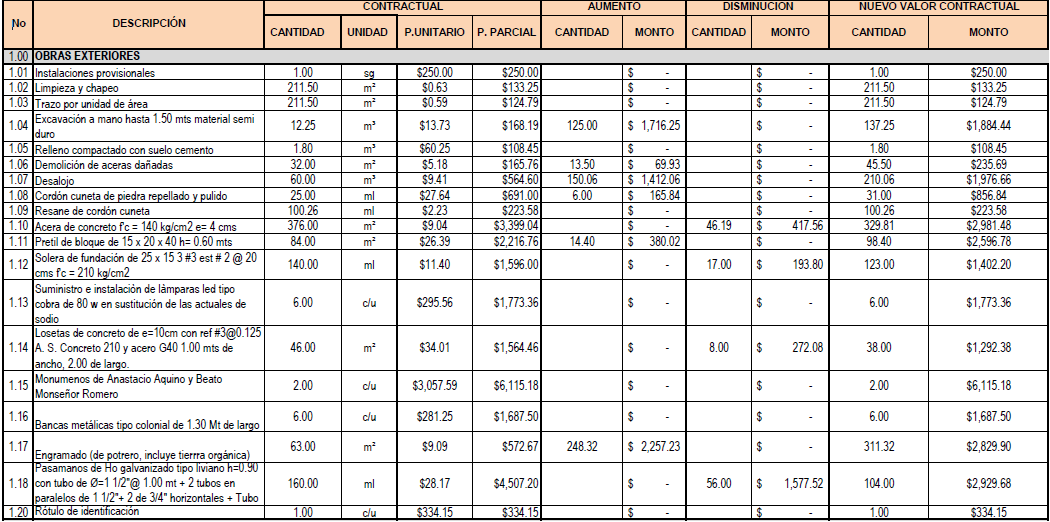 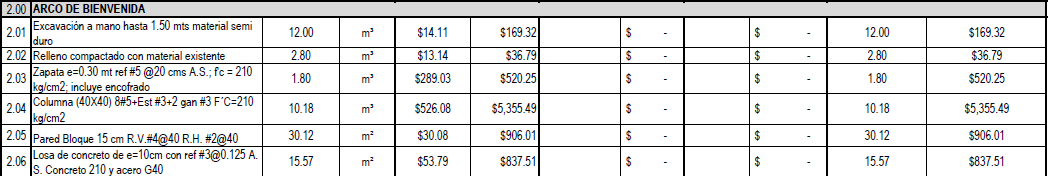 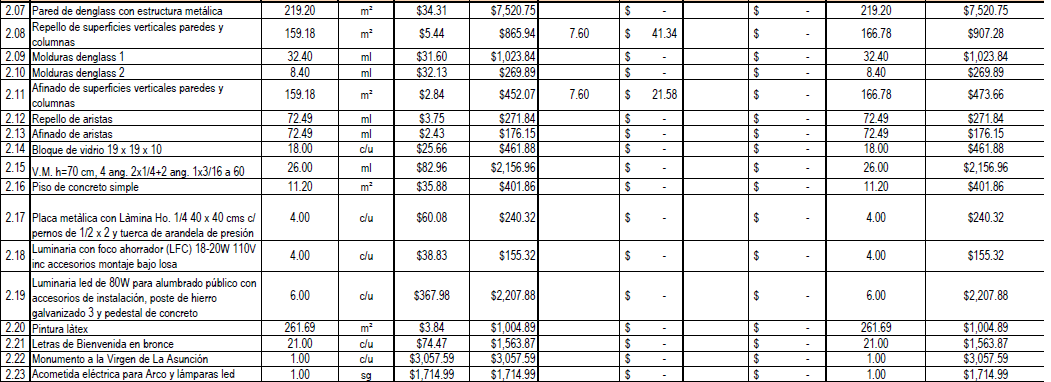 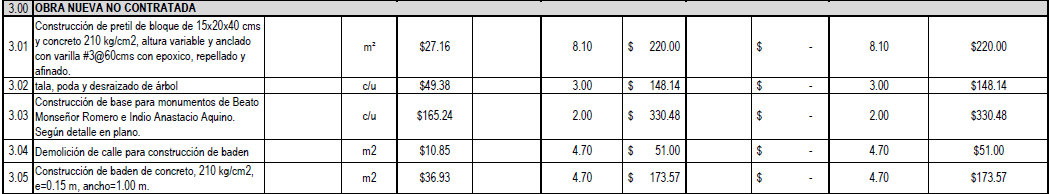 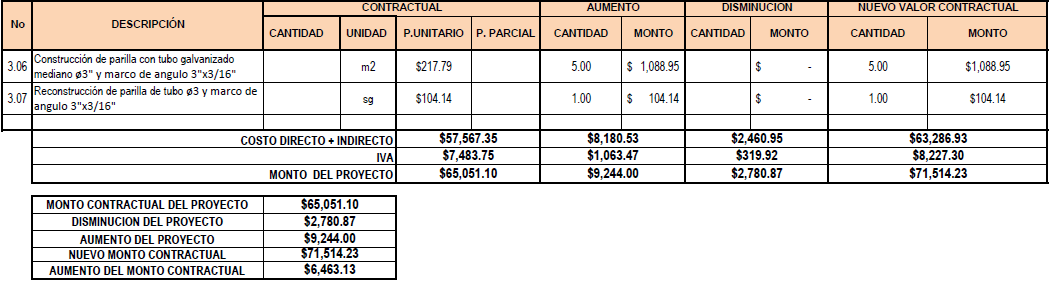 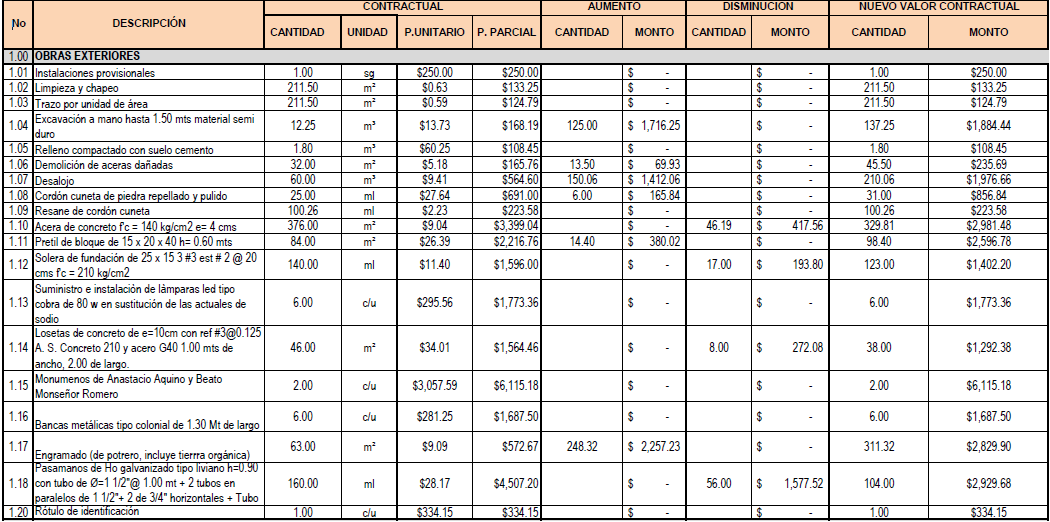 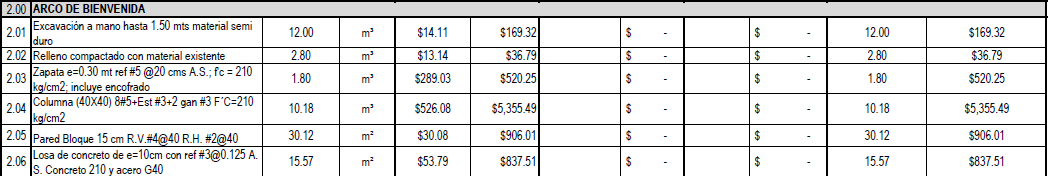 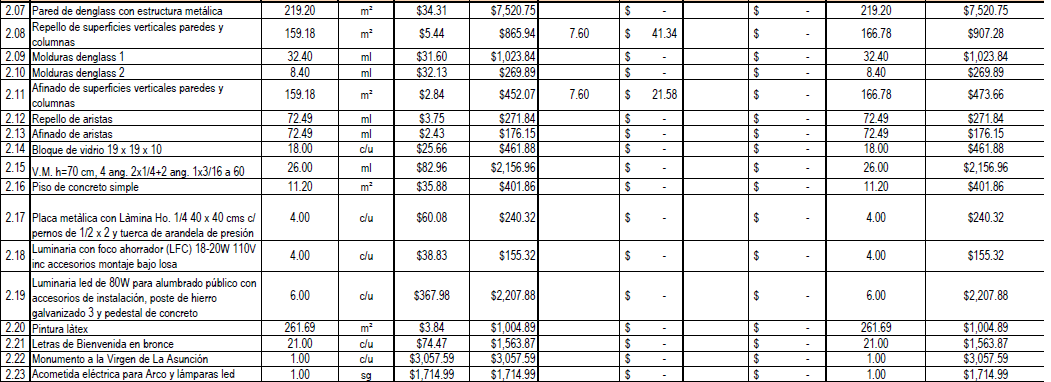 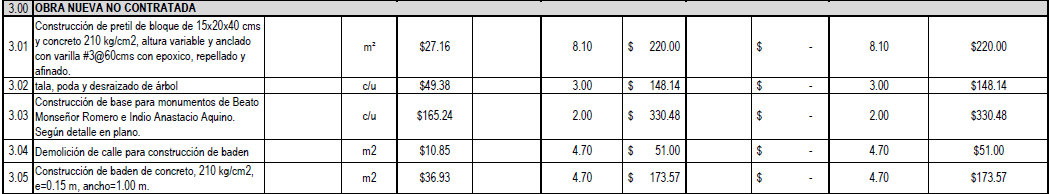 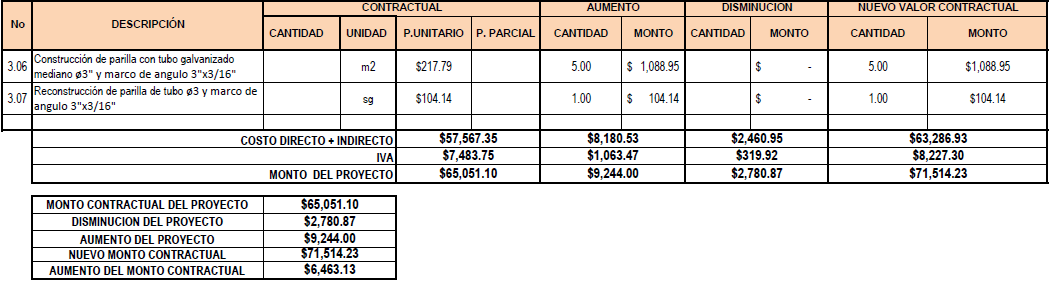 Todos aprobados por el supervisor del Proyecto Arq. Luis Alfredo Rivas y por el Administrador de Contrato Ángela Maribel Aguillón de Rivas, Sindica Municipal; este Concejo Municipal considerando que es necesario la nueva obra no contratada para el proyecto y de conformidad al Art. 82 bis y 83 - A De la Ley de Adquisiciones y Contrataciones de la Administración Pública; acuerdan aprobar la Orden de Cambio solicitada. Haciendo Constar que los señores Manuel de Jesús García Villalta, Rosa Eulalia Córdova de Zavala y Melani del Carmen Martínez no están de Acuerdo.- COMUNIQUESE Y CERTIFIQUESE ACUERDO NUMERO CUATRO.- El Concejo Municipal considerando que se tiene presupuestado la cantidad de $180,000.00 para el proyecto “ADQUISICION DE INMUEBLE PARA LOTIFICACION Y ENTREGA A LAS FAMILIAS DE ESCASOS RECURSOS DE TEPETITAN, DEPARTAMENTO DE SAN VICENTE” el cual no se realizara debido a que el inmueble destinado para dicho proyecto, fue valorado por la Dirección General de Presupuesto; con un monto menor al solicitado por el vendedor del inmueble. Por ello este Concejo Municipal ACUERDA: 1. Desistir de realizar el proyecto antes mencionado; 2. Informar al Primer Banco de los Trabajadores que se reorientaran los fondos en nuevos proyectos que se encuentran en el presupuesto municipal 2017. Haciendo Constar que los señores Manuel de Jesús García Villalta, Rosa Eulalia Córdova de Zavala y Melani del Carmen Martínez no están de Acuerdo.-. COMUNIQUESE Y CERTIFIQUESEACUERDO NUMERO CINCO.- El Concejo Municipal acuerda solicitar al Primer Banco de los Trabajadores la Reorientación de fondos y destinarlos para los siguientes proyectos: 1. “CONTRUCCION DE MONUMENTO DE BIENVENIDA DEL MUNICIPIO DE TEPETITAN, DEPARTAMENTO DE SAN VICENTE” con un monto de $6,463.13 2. “CONCRETEADO HIDRAULICO DE 259.70 ML DE CALLE PRINCIPAL DE CANTON LOMA ALTA” 3. “CONSTRUCCION DE CANCHA DE FUTBOL EN CANTON CONCEPCION CAÑAS, TEPETITAN, DEPARTAMENTO DE SAN VICENTE” de los cuales posteriormente se informara al Primer Banco de los Trabajadores los montos que se asignaran a los proyectos 2 y 3  junto con las respectivas carpetas técnicas. Haciendo Constar que los señores Manuel de Jesús García Villalta, Rosa Eulalia Córdova de Zavala y Melani del Carmen Martínez no están de Acuerdo.- COMUNIQUESE Y CERTIFIQUESEACUERDO NUMERO SEIS.- El Concejo Municipal analizando que ha quedado un remanente de dos proyectos ejecutados con los fondos del préstamo adquirido con el Primer Banco de los Trabajadores, Acuerdan; 1. Transferir de la cuenta corriente N° 00180180248 “ADOQUINADO Y EMPEDRADO FRAGUADO DE CALLE DE CASERIO LOS SERRANO, CANTON CAÑAS, TEPETITAN” la cantidad de $41.11; hacia la cuenta corriente N° 00180181880 “CONTRUCCION DE MONUMENTO DE BIENVENIDA DEL MUNICIPIO DE TEPETITAN, DEPARTAMENTO DE SAN VICENTE”; 2. Transferir de la cuenta corriente N° 00180179690 “CONSTRUCCIÓN DE PUENTE MODULAR METÁLICO EN ANTIGUO TEPETITÁN” la cantidad de $ 3,834.40 hacia la cuenta corriente N° 00180181880 “CONTRUCCION DE MONUMENTO DE BIENVENIDA DEL MUNICIPIO DE TEPETITAN, DEPARTAMENTO DE SAN VICENTE” dichos fondos serán utilizados para el pago de supervisión del proyecto antes mencionado. 3. Informar al Primer Banco de los Trabajadores de las transferencias entre proyectos acordadas por este Concejo Municipal.-  Haciendo Constar que los señores Manuel de Jesús García Villalta, Rosa Eulalia Córdova de Zavala y Melani del Carmen Martínez no están de Acuerdo.- COMUNIQUESE Y CERTIFIQUESEACUERDO NÚMERO CINCO.- El Concejo Municipal analizando el PLAN MUNICIPAL DE PREVENCION A LA VIOLENCIA CONTRA LAS MUEJRES DE TEPETITAN, presentado por la Enc. De la Unidad Municipal de la Mujer; dicho plan comprende siete ejes de intervención para garantizar una vida libre de violencia contra las mujeres, así mismo 5 principios rectores y las competencias y coordinaciones que deben hacer con las demás instituciones; por lo que este Concejo Municipal de conformidad al Art. 4 numeral 29 del Código Municipal y el Art. 29 de la Ley Especial Integral para una vida libre de violencia para las mujeres, acuerdan aprobar el PLAN MUNICIPAL DE PREVENCION A LA VIOLENCIA CONTRA LAS MUEJRES DE TEPETITAN.- COMUNIQUESE Y CERTIFIQUESEACUERDO NÚMERO SEIS.- El Concejo Municipal con el objetivo de brindar sano esparcimiento y recreación a jóvenes y adultos del Municipio y debido a que se ha vuelto una costumbre la realización de torneos de futbol en diferentes categorías; así como también como mecanismos de prevención a la violencia para mantener a los jóvenes alejados de vicios y agrupaciones ilícitas; Acuerdan 1. Realizar el torneo de Futsal navideño en el casco urbano de Tepetitán; 2. Torneo de Futsal en Cantón Cañas 3. Torneo de papi futbol categoría libre en Cantón la Virgen; 4. Autoriza: I) La compra de equipajes deportivos, premios en efectivo, trofeos así como también la compra de implementos deportivos como pelotas, mayas, entre otros, II) se autoriza la erogación de gastos dentro del perfil de “Apoyo al Deporte y Recreación 2017”.- COMUNIQUESE Y CERTIFIQUESEACUERDO NÚMERO SIETE.- El Concejo Municipal considerando que se acerca el mes de septiembre en donde se realizan las actividades cívicas en conmemoración a los 196° años de la Independencia Patria por lo que este Concejo Municipal acuerda adquirir 950 refrigerios para los niños, niñas, adolescentes y padres de familia que participan en el desfile y acto cívico del 15 de septiembre, dichos fondos deberán erogarse del Fondo Municipal.- COMUNIQUESE Y CERTIFIQUESEACUERO NUMERO OCHO.- El Concejo Municipal analizando que en el mes de octubre tradicionalmente se celebra el día del niño, por lo que este Concejo Municipal acuerda celebrar el “5° FESTIVAL DE LOS DERECHOS Y DEBERES DE LOS NIÑOS, NIÑAS Y ADOLESCENTES DEL MUNICIPIO DE TEPETITAN” Por lo que se autoriza la compra de refrigerios, premios, juegos, payasos, transporte y  otros para la realización del festival; dentro del perfil “APOYO A LA NIÑEZ Y ADOLESCENCIA DE TEPETITAN 2017”.- COMUNIQUESE Y CERTIFIQUESEACUERDO NÚMERO NUEVE.- El Concejo Municipal acuerda erogar los gastos siguientes: 25 % FODES: 1. Gasto por pago de combustible para vehículos institucionales por $1,404.53 a Pronegocios S.A. de C.V. el 13/07/2017. 2. Por compra de 3 UPS para computadoras institucionales por $135.36 el 13/07/2017. 3. Pago por descuento de préstamos a empleados municipales por $118.39 a Caja de Crédito San Vicente el 29/07/2017. 4. Pago por descuento de préstamos a empleados municipales por $875.38 a Caja de Crédito San Sebastián el 25/07/2017 5. Pago por descuento de préstamo a empleado de la procuraduría auxiliar de la república por $240.00 el 25/07/2017. 6. Gasto por cheque certificado por $1.70 a Banco Hipotecario. Haciendo Constar que los señores Manuel de Jesús García Villalta, Rosa Eulalia Córdova de Zavala y Melani del Carmen Martínez no están de Acuerdo en el numeral 1.FONDO MUNICIPAL: 1. Pago por servicio funerario brindado a la población de escasos recursos por $550.00 a Funerales Juan José el 03/07/2017. 2. Por compra de 20 de platos de comida para reunión de CIBIDET el 04/07/2017 a María Magdalena Cortez Lazo por $110.00 3. Pago de transporte a personal municipal para celebración del día del padre al km 14. Por $168.00 a Julio Adalberto Mejía el 06/07/2017.- 4. Pago por compra de productos alimenticios, refrigerios, almuerzos y otros, por $407.95 a Pedro Ángel Menjivar  el 07/07/2017. 5. Por compra de arreglos florales para homenaje  del primer aniversario del fallecimiento del ex alcalde Guillermo Mejía por $160.00 a Víctor Atilio Alvarado Serrano el 07/07/2017. 6. Pago de Renta a la DGT por $1,315.56 de diferentes proyectos el 14/07/2017. 7. Pago de viáticos al motorista del vehículo recolector de desechos sólidos por $144.00 a Javier Enrique Cárcamo el 14/07/2017.  8. Pago por descuento de préstamo a empleado por $136.80 a Caja de Crédito de San Vicente el 29/07/2017. 9. Pago por descuento de préstamos a empleados por $498.43 a Caja de Crédito de San Sebastián el 29/07/2017. 10. Pago de premio entregado en final de torneo de básquet por $200.00 el 25/07/2017, el 25/07/2017. 11. Por compra de tubo galvanizado, codo galvanizado, teflón, unión pvc y otros para reparación de tubería en puente en antiguo Tepetitán por $360.00 a almacenes vidrí el 26/07/2017. 12. Por compra de trofeos para final de basket por $149.20 a Torogoz S.A. de C.V. el 27/07/2017 13. Pago al gestor de medicamentos para clínica municipal por $200.00 a Francisco Javier Tamayo Domínguez el 26/07/2017. 14. Pago de planilla de jornales en reparación de tuberías del sistema de agua potable y reparación de calles urbanas por $293.70 el 26/07/2017 a diferentes personas. 15. Pago en concepto de mantenimiento y reparación de lámparas del sistema de alumbrado público por $225.00 a Marvin Omar el 08/07/2017. 16. Pago por jornales en poda de árboles, limpieza y chapoda en calle por $160.20 a Walter Edenilson chica  Cornejo el 26/07/2017. 17. Pago por 5 salario caído por $300.00 a Denis Alexander Duran Méndez el 26/07/2017. 18. Por compra de 2 smart watch, 2 memorias USB 32 GB Kingston y Audifonos Klip Xtreme KHS-550BK para premios de 1° al 3° lugar en dos categorías del primer certamen oratoria municipal el 27-07-2017. Por $ 138.32 a Link y Technology Stores. Haciendo Constar que los señores Manuel de Jesús García Villalta, Rosa Eulalia Córdova de Zavala y Melani del Carmen Martínez no están de Acuerdo en el numeral 16.CONSTRUCCION DE PUENTE MODULAR: 1. Por compra de treinta y seis  chumpas reversibles como contrapartida del MOP por $2,325.54 como contrapartida según convenio institucional el 27/07/2017. Haciendo Constar que los señores Manuel de Jesús García Villalta, Rosa Eulalia Córdova de Zavala y Melani del Carmen Martínez no están de Acuerdo. APOYO A LA PRODUCCION DE GRANOS BASICOS: 1. Pago por jornales en cargo y descargo de 2450 qq de abono sulfato cristalino en la entrega a agricultores del Municipio por $200.00 el 19/07/2017. Haciendo Constar que los señores Manuel de Jesús García Villalta, Rosa Eulalia Córdova de Zavala y Melani del Carmen Martínez no están de AcuerdoFIESTAS PATRONALES DE TEPETITAN 2017: 1. Por compra de una chequera por $2.54 a Banco Hipotecario por 04/07/2017. 2. Pago por anticipo del 30% de elaboración de revistas de fiestas patronales y campaña publicitaria de las fiestas del Municipio por $1,044.96 a El Salvador a tu Alcance el 07/07/2017. 3. Pago de primer anticipo por 30 % de escenografía, preparación de candidatas a Reina de las fiestas patronales 2017 por $1350.00 a Grupo EME, S.A. de C.V. 4. Por compra de papelería, vejigas, cartulina y otros para decoración de escenario en las fiestas patronales por $65.35 a variedades evita el 28/07/2017. 5. Por compra de 3 coronas con cetro y 3 bandas estampadas para princesas de las fiestas patronales por $104.00 a Variedades HEYDI el 28/07/2017.- Haciendo Constar que los señores Manuel de Jesús García Villalta, Rosa Eulalia Córdova de Zavala y Melani del Carmen Martínez no están de Acuerdo. ACUERDO NUMERO DIEZ.- El Concejo Municipal acuerda hacer las transferencias de fondos entre las cuentas bancarias municipales, en  el mes, de la siguiente manera:Y NO HABIENDO MAS QUE HACER CONSTAR SE FIRMA LA PRESENTE.F: ________________________________		F: ___________________________Wilian Lorenzo Portillo Alfaro 			Ángela Maribel Aguillón de Rivas          Alcalde Municipal					Síndica MunicipalF: _____________________________		F: ___________________________Francisca Guadalupe López                       Manuel de Jesús García VillaltaPrimera Regidora Propietario		            Segundo Regidor PropietarioF: __________________________		        F: ____________________________Elsy Maribel Acevedo de Portillo	         Rosa Eulalia Córdova de Zavala     Primera Regidora Suplente			  Tercera Regidora Suplente F: ____________________________	          Melani del Carmen Martínez     Cuarta Regidora SuplenteF: _______________________________Lic. Flor Alicia Villalta AguillónSecretaria Municipal ACTA NUMERO DIECIOCHO. SESIÓN ORDINARIA DE CARÁCTER PRIVADA. Celebrada en el salón de reuniones de la Alcaldía Municipal a las nueve horas con treinta minutos del día 21 DE SEPTIEMBRE DE DOS MIL DIECISIETE, en la cual convoco y presidio el señor WILIAN LORENZO PORTILLO ALFARO, Alcalde Municipal; asistido por los señores concejales: ANGELA MARIBEL AGUILLON DE RIVAS Síndica Municipal, FRANCISCA GUADALUPE LOPEZ GUEVARA; Primera Regidora Propietaria; MANUEL DE JESUS GARCIA VILLALTA; segundo regidor propietario; ELSY MARIBEL ACEVEDO DE PORTILLO; primera regidora suplente; ROSA EULALIA CORDOVA DE ZAVALA, tercera regidora suplente; MELANI DEL CARMEN MARTINEZ ACEVEDO, cuarta regidora suplente y Flor Alicia Villalta Aguillón, Secretaria Municipal quien levanta Acta. El señor Alcalde declara abierta la sesión, dando a conocer la agenda a desarrollar, la cual fue aceptada por el pleno, seguidamente se estableció el quórum y se discutieron los puntos; para luego ser acordados; Número Uno: Lectura del Acta Anterior Número Dos: Lectura de Correspondencia.-ACUERDO NUMERO UNO.- El Concejo Municipal Considerando: I) La solicitud presentada por el señor Juan José Granados, en la cual solicita que se reponga la partida de nacimiento del señor Nicolás Ramírez Valladares nacido en el año de 1,902 II) El Acta N°1 presentada por la Jefe del Registro de Estado Familiar en la que manifiesta que no se existe el libro en los registros municipales desde que ella asumió el cargo y recomienda reponer la partida debido a que se ha presentado la fe de Bautismo del señor en mención III) Teniendo a la vista la fe de bautismo del señor Nicolás Ramírez bautizado en la parroquia de San José Verapaz, en el libro número 12, folio 27. Por todos los considerandos anteriores este Concejo Municipal, analiza que se cuenta con la prueba necesaria para el asentamiento y de conformidad al Art. 56 de la Ley Transitoria del Registro del Estado Familiar y de los Regímenes Patrimoniales del Matrimonio, Acuerda I) Reponer la partida de nacimiento del señor Nicolás Ramírez Valladares. II) Autorizar a la Jefa del Registro del Estado Familiar asiente la partida de Nacimiento en el Libro de Reposiciones.-  Comuníquese y Certifíquese ACUERDO NUMERO DOS.- El Concejo Municipal considerando I)La Solicitud presentada por el señor José Evenor Romero Mira, a esta Municipalidad en cuanto a que se le brinde la factibilidad de Recolección de Desechos Sólidos y factibilidad de servicio de agua potable en la Lotificación  Nuevos Aires, ubicada en Barrio San Agustín de este Municipio. II) La Inspección realizada por la señora Síndico Municipal y la Enc. De Catastro Municipal, en dicho inmueble para lotificar. III) Que el señor José Evenor Romero Mira, ha  presentado toda la documentación requerida por la Municipalidad y cumpliendo con los Art. 10 literal c) y 13 del Reglamento de la Ley de Urbanismo y Construcción. Por todos los considerandos anteriores este Concejo Municipal de conformidad al Art. 4 numeral 27 del Código Municipal. Resuelve: Brindar la factibilidad de Recolección de Desechos Sólidos y de servicio de agua potable a la lotificación en proceso, haciendo constar que cuando el servicio llegue a la zona lotificada, los propietarios de lotes deberán cancelar la tasa de recolección de desechos sólidos que estipule la Ordenanza Reguladora de Tasas por Servicios Municipales del Municipio de Tepetitán Vigente al momento de la Calificación, así mismo se autoriza al señor Alcalde firmar dicha factibilidad. Certifíquese y ComuníqueseACUERDO NUMERO TRES.- El Concejo Municipal considerando: I) La nota presentada por el Encargado de Medio Ambiente Ing. José Francisco Rivas, en la que manifiesta que se le especifique la base legal para que realice las tareas asignadas de supervisión del personal contratado eventualmente para la limpieza de calles urbanas; ya que especifica que no son tareas de su unidad; este Concejo Municipal. II) Recordar que de conformidad al Art. 204, 205 de la Constitución de la República y el Art. 3 del Código Municipal le dan autonomía al Municipalidad en lo Administrativo y Financiero, de igual forma el Art. 47 y Art. 48 del Código Municipal faculta al señor Alcalde para ser el titular del gobierno y administración pública para cumplir y hacer cumplir las ordenanzas, reglamentos y acuerdos emitidos por el Concejo. III) Que según tareas  asignada a que realice se encuentra dentro de las funciones del manual de Organizaciones y Funciones aprobadas por este Concejo Municipal mediante el Acuerdo N° 70 del Acta N° 1 de fecha 06/01/2016 el cual describe las actividades del Encargado de Medio Ambiente y que el Ingeniero no realiza por completo. Por todo lo anterior descrito este Concejo Municipal acuerda, I) Solicitarle al Ingeniero Rivas que realice las funciones que establece el manual de funciones y organizaciones y presente el informe semanal de las actividades realizadas; de lo contrario dará origen a sanciones establecidas en el Reglamento Interno de trabajo. II) Se le delega que realice chequeos semanales, en cuenca del rio Acahuapa y otras fuentes de agua, en el Cantón Loma Alta, Lotificación nuevos horizontes. Otros lugares donde seguido talan árboles y se acumulan promontorios de basura. Así mismo deberá tratar amable y gentilmente a las personas. Se aclara que no hay compromiso de transporte para realizar los chequeos, a excepción que se encuentre disponible, ya que el municipio es pequeño.- Comuníquese y CertifíqueseACUERDO NUMERO CUATRO.- El Concejo Municipal analizando la solicitud presentada por algunos habitantes de caserío los mangos en cuanto a que se cierre una mina ilegal de extracción de tierra blanca en las cuencas del Río Acahuapa propiedad del señor Valentín Orellana, debido a que los camiones que transitan para comprarla están dañando la calle de acceso, por lo que este Concejo Municipal acuerda mandar a realizar una inspección y se autoriza al Enc. De medio ambiente y a la encargada de catastro para que realicen la inspección.- Comuníquese y Certifíquese. ACUERDO NUMERO CINCO.- El Concejo Municipal analizándola carpeta técnica del proyecto “CONCRETEADO HIDRAULICO DE 259.70 ML DE CALLE PRINCIPAL DE CANTON LOMA ALTA” la cual contiene descripción del proyecto, presupuesto, análisis de precios unitarios, planos constructivos, cronograma de trabajo entre otros, por lo que este Concejo Municipal acuerda: 1. Aprobarla por un monto total de $74,968.70. El cual será realizado bajo la modalidad de Licitación Pública  2. Se autoriza iniciar el proceso de Licitación Pública y elaborar las bases 3. Se autoriza el dar inicio a la contratación de supervisor para el proyecto. Haciendo constar que los señores Manuel de Jesús García, Rosa Eulalia Córdova de Zavala y Melani del Carmen Martínez no están de Acuerdo. Comuníquese y Certifíquese.ACUERDO NUMERO SEIS.- El Concejo Municipal analizándola carpeta técnica del proyecto “CONSTRUCCIÓN DE CANCHA EN CANTON CAÑAS, MUNICIPIO DE TEPETITAN, SAN VICENTE” la cual contiene descripción del proyecto, presupuesto, análisis de precios unitarios, planos constructivos, cronograma de trabajo entre otros, por lo que este Concejo Municipal acuerda: 1. Aprobarla por un monto total de $93,718.47. El cual será realizado bajo la modalidad de Licitación Pública  2. Autorizar iniciar el proceso de Licitación Pública y elaborar las bases. 3. Autorizar el dar inicio a la contratación de supervisor para el proyecto. Haciendo constar que los señores Manuel de Jesús García, Rosa Eulalia Córdova de Zavala y Melani del Carmen Martínez no están de Acuerdo. Comuníquese y Certifíquese.ACUERDO NÚMERO SIETE.- El Concejo Municipal acuerda: 1. Solicitar al Primer Banco de los Trabajadores la reorientación de fondos $180,000.00 2. Financiar la cantidad de $10,521.07 de la Fuente de Financiamiento 75% para la ejecución de los proyectos siguientes: Haciendo constar que los señores Manuel de Jesús García, Rosa Eulalia Córdova de Zavala y Melani del Carmen Martínez no están de Acuerdo. Comuníquese y certifíquese.ACUERDO NUMERO OCHO.- El Concejo Municipal analizando I) La solicitud de prórroga por 25 días por la empresa PROIMA S.A. DE C.V. realizadora del proyecto “CONSTRUCCIÓN DE MONUMENTO DE BIENVENIDA DEL MUNICIPIO DE TEPETITÁN, DEPARTAMENTO DE SAN VICENTE” debido a que se aprobó una orden de cambio. II) La recomendación presentada por el supervisor del proyecto Arq. Luis Alfredo Rivas Galdámez en la que menciona que evaluando el proceso de avance del proyecto recomienda que se de prórroga por no más de 15 días. Este Concejo Municipal acuerda aprobar una prórroga de 15 días calendario para el proyecto “CONSTRUCCIÓN DE MONUMENTO DE BIENVENIDA DEL MUNICIPIO DE TEPETITÁN, DEPARTAMENTO DE SAN VICENTE” Comuníquese y Certifíquese. ACUERDO NÚMERO NUEVO.- El Concejo Municipal Considerando I) La solicitud presentada por el Comité de festejos de San Lucas en la que solicitan, carroza, pólvora, piñatas, dulces para la celebración de las tradicionales fiestas de San Lucas los días 17 y 18 del mes de Octubre en el Casco Urbano. II) La Solicitud del comité de festejos de la Inmaculada Concepción en la que solicitan, carroza, pólvora, piñatas, dulces para la celebración de las tradicionales fiestas los días 7 y 8 del mes de Diciembre. Este Concejo Municipal analizando que es facultad de los Concejos Municipales promover la cultura, tradiciones, ferias, festividades populares y fiestas patronales y de conformidad al Art. 4 numerales 4 y 18 del Código Municipal y el Art. 5 inciso segundo de la Ley FODES este Concejo Municipal acuerda contratar dos carrozas para cada mayordomía y la adquisición de tres gruesas de cohete de vara. Por lo que se autoriza al tesorero municipal a erogar los fondos dentro del perfil “CELEBRACIÓN DE COSTUMBRES Y TRADICIONES DEL MUNICIPIO DE TEPETITÁN”. Comuníquese y Certifíquese.ACUERDO NÚMERO DIEZ.- El Concejo Municipal analizando la nota presentada por el señor Mauro Hernández de Cantón Concepción Cañas en la que solicita que se le dé permiso para poner un puesto de venta de frutas, churritos y sodas en la calle principal de Cantón Cañas; este Concejo Municipal acuerda mandar hacer la inspección por lo que se delega a la encargada de catastro para verifique si el lugar donde lo quiere poner sea zona publica.- Comuníquese y Certifíquese.ACUERDO NUMERO ONCE.- El Concejo Municipal en base la solicitud presentada por la empresa COREYSA S.A. de C.V. en cuanto a que se les brinde permiso para instalar dos bayas publicitarias en la carretera panamericana al largo del KM 51; este Concejo Municipal acuerda otorgar el permiso solicitado haciendo constar que la empresa deberá cancelar las tasas correspondientes.- Comuníquese y Certifíquese.ACUERDO NUMERO DOCE.- El Concejo Municipal analizando la solicitud presentada por la Enc. de la unidad Municipal de la Mujer en cuanto a que se le brinden 55 refrigerios para realizar las reuniones de concejo consultivo en Tepetitán y Cantón cañas, acuerdan otorgar los refrigerios solicitados y erogar los gastos dentro del perfil  “Apoyo a la Mujer del Municipio de Tepetitán” Comuníquese y Certifíquese.ACUERDO NUMERO TRECE.- El Concejo Municipal analizando que la Unidad de Auditoria Interna, se encuentra efectuando Examen Especial a los Proyectos Ejecutados durante los periodos, 2014 , 2015 y 2016, en donde ha solicitado la asignación de recursos financieros para contratar personal idóneo que será incorporado, efectuando evaluación entre presupuesto, gasto y obra construida en los proyectos de infraestructura ejecutados por la administración; en tal sentido, este Concejo Municipal en uso de sus facultades, acuerda:  Priorizar  y Designar los recursos necesarios efectuando el respectivo proceso. CERTIFIQUESE.ACUERDO NUMERO CATORCE.- El Concejo Municipal, considerando: Que el Plan Estratégico Participativo, elaborado y aprobado por la Municipalidad, puesto en vigencia desde dos mil catorce hasta el año 2023, en donde se ha efectuado evaluación del mismo según ciclo establecido, ante lo cual  se reflejan necesidades de la población que ya no son prioridad, lo que conlleva a efectuar cambios dentro del mismo, surgiendo la necesidad de efectuar una actualización que  contemple las necesidades básicas de nuestros habitantes; en tal sentido, ACUERDA: Priorizar y Actualizar el Plan Estratégico Participativo para el periodo dos mil dieciocho al dos mil veintitrés vigente; efectuando el proceso correspondiente. Haciendo constar que los señores Manuel de Jesús García, Rosa Eulalia Córdova de Zavala y Melani del Carmen Martínez no están de Acuerdo. CERITIFIQUESE.ACUERDO NÚMERO QUINCE.- El Concejo Municipal acuerda erogar lo gastos siguientes: 25 % FODES: 1. Por compra de agua para uso y consumo institucional por $282.18 a Inversiones Vida S.A. de C.V. 2. Gasto por compra de cena para candidatas a Reina de las Fiestas Patronales que asistieron a la entrevista en vivo en canal 31 por $122.56 a Pollo Campero de El Salvador S.A. de C.V. el 02/08/2017. 3. Por compra e instalación de puerta de madera en tesorería municipal por $100.00 a Osmin Eduardo Bonilla Ventura el 15/08/2018. 4. Por pago de préstamo a empleada por $118.39 a Caja de Crédito San Vicente el 29/08/2017. 5. Por pago de préstamo a empleado por $842.78 a Caja de Crédito San Sebastián el 29/08/2017. Haciendo constar que los señores Manuel de Jesús García, Rosa Eulalia Córdova de Zavala y Melani del Carmen Martínez no están de Acuerdo en el numeral 3.ACUERDO NUMERO DIEZ.- El Concejo Municipal acuerda hacer las transferencias de fondos entre las cuentas bancarias municipales, en  el mes, de la siguiente manera:Y NO HABIENDO MAS QUE HACER CONSTAR SE FIRMA LA PRESENTE.F: ________________________________		F: ___________________________Wilian Lorenzo Portillo Alfaro 			Ángela Maribel Aguillón de Rivas          Alcalde Municipal					Síndica MunicipalF: _____________________________		F: ___________________________Francisca Guadalupe López                       Manuel de Jesús García VillaltaPrimera Regidora Propietario		            Segundo Regidor PropietarioF: __________________________		        F: ____________________________Elsy Maribel Acevedo de Portillo	         Rosa Eulalia Córdova de Zavala     Primera Regidora Suplente			  Tercera Regidora Suplente F: ____________________________	          Melani del Carmen Martínez     Cuarta Regidora SuplenteF: _______________________________Lic. Flor Alicia Villalta AguillónSecretaria Municipal ACTA NUMERO DIECINUEVE. SESIÓN ORDINARIA DE CARÁCTER PRIVADA. Celebrada en el salón de reuniones de la Alcaldía Municipal a las nueve horas con treinta minutos del día 28 DE SEPTIEMBRE DE DOS MIL DIECISIETE, en la cual convoco y presidio el señor WILIAN LORENZO PORTILLO ALFARO, Alcalde Municipal; asistido por los señores concejales: ANGELA MARIBEL AGUILLON DE RIVAS Síndica Municipal, FRANCISCA GUADALUPE LOPEZ GUEVARA; Primera Regidora Propietaria; MANUEL DE JESUS GARCIA VILLALTA; segundo regidor propietario; ELSY MARIBEL ACEVEDO DE PORTILLO; primera regidora suplente; ROSA EULALIA CORDOVA DE ZAVALA, tercera regidora suplente; MELANI DEL CARMEN MARTINEZ ACEVEDO, cuarta regidora suplente y Flor Alicia Villalta Aguillón, Secretaria Municipal quien levanta Acta. El señor Alcalde declara abierta la sesión, dando a conocer la agenda a desarrollar, la cual fue aceptada por el pleno, seguidamente se estableció el quórum y se discutieron los puntos; para luego ser acordados; Número Uno: Lectura del Acta Anterior Número Dos: Lectura de Correspondencia.-ACUERDO NUMERO UNO.- El Concejo Municipal considerando que se acerca la época navideña  y  nuestros niños y niñas siempre esperan recibir la alegría de un  juguete,  la juventud y adultos una rica cena navideña y una fiesta donde puedan sentirse unidos en familia en estas festividades que tradicionalmente se celebran en nuestro Municipio así como también la decoración navideña e iluminación de nuestro parque, un patrimonio cultural del Municipio y de conformidad al Art. 5, inciso segundo de la Ley FODES y Arts. 4, numeral 4 y 18 del Código Municipal, establece que le compete a los municipios “La promoción de la educación, la cultura, el deporte, la recreación, las ciencias y las artes la y organización de ferias y festividades populares; por lo cual este Concejo Municipal Acuerda: I) priorizar el proyecto “FIESTA NAVIDEÑA y DECORACION DE PARQUE MUNICIPAL 2017” II) Se autoriza al Jefe UACI, Haciendo contar que los señores Manuel de Jesús García Villalta, Rosa Eulalia Córdova de Zavala y Melani del Carmen Martínez no están de Acuerdo. Certifíquese y Comuníquese ACUERDO NUMERO DOS.- El Concejo Municipal analizando la solicitud de información presentada por el Ingeniero Francisco Rivas en donde solicita información pedida por el Ministerio de Medio Ambiente, este Concejo Municipal acuerda delegar al Ing. Francisco Rivas para que sea el quien realice los informes solicitados por el MARN, haciendo constar que los señores Manuel de Jesús García Villalta, Rosa Eulalia Córdova de Zavala y Melani del Carmen Martínez. Certifíquese y Comuníquese ACUERDO NUMERO TRES.- El Concejo Municipal acuerda erogar los gastos de la siguiente manera: 25 % FODES: 1. Por compra de cheque certificado a banco hipotecario por $1.70 el 30/08/2017.MEDIO AMBIENTE E INDUSTRIALIZACION DE LOS DESECHOS SOLIDOS: 1. Pago de jornales y que hacer varios a Elvin Noé montano por $71.20 el 7 de agosto de 2017. 2. Pago por jornales de limpieza en calles urbanas a diferentes personas por $1032.00 el 09/08/2017. 3. Pago de jornales de limpieza de parque municipal durante las festividades de las fiestas patronales por $267.00 a Alba Verónica de los Ángeles y Marta de Jesús Ascencio Palacios el 16/08/2017. 3. Pago por descuento de préstamos a empleados por $757.91 a nombre de la caja de crédito San Sebastián el 01/09/2017.  4. Por compra de una chequera por $16.95 a Banco Hipotecario el 30/08/2017. MANTENIMIENTO DE LAS AREAS RECREATIVAS: 1. Por compra de abono, veneno y mangueras para uso de parques y canchas por $121.25 a agroferreteria el mercadito el 17/07/2017. 2. Pago por jornales en poda de árboles de cancha de futbol en cantón la virgen por $293.70 el 03/08/2017. 3. Por compra de cloro y tricloro por $392.00 a Piscinas & Spa. El 09/08/2017. 4. Pago por descuento de préstamos a empleados por $ 372.55 A Caja de crédito San Sebastián el 29/08/2017.                                                                                                                                                                                                                                                                                                                                                                                                                                                                                                                                                                                                                                                                                                                                                                                                                                                                                                                                                                                                                                                                                                                                                                                                                                                                                                                                                                                                                                                                                                                                                                                                                                                                                                                                                                                                                                                                                                                                                                                                                                                                                                                                                                                                                                                                                                                                                                                                                                                                                                                                                                                                                                                                                                                                                                                                                                                                                                                                                                                                                                                                                                                                                                                                                                                                                                                                                                                                                                                                                                                                                                                                                                                                                                                                                                                                                                                                                                                                                                                                                                                                                                                                                                                                                                                                                                                                                                                                                                                                                                                                                                                                                                                                                                                                                                                                                                                ACUERDO NUMERO.- El Concejo Municipal acuerda hacer las transferencias de fondos entre las cuentas bancarias municipales, en  el mes, de la siguiente manera:Y NO HABIENDO MAS QUE HACER CONSTAR SE FIRMA LA PRESENTE.F: ________________________________		F: ___________________________Wilian Lorenzo Portillo Alfaro 			Ángela Maribel Aguillón de Rivas          Alcalde Municipal					Síndica MunicipalF: _____________________________		F: ___________________________Francisca Guadalupe López                       Manuel de Jesús García VillaltaPrimera Regidora Propietario		            Segundo Regidor PropietarioF: __________________________		        F: ____________________________Elsy Maribel Acevedo de Portillo	         Rosa Eulalia Córdova de Zavala     Primera Regidora Suplente			  Tercera Regidora Suplente F: ____________________________	          Melani del Carmen Martínez     Cuarta Regidora SuplenteF: _______________________________Lic. Flor Alicia Villalta AguillónSecretaria Municipal ACTA NUMERO VEINTE. SESIÓN ORDINARIA DE CARÁCTER PRIVADA. Celebrada en el salón de reuniones de la Alcaldía Municipal a las nueve horas con treinta minutos del día 12 DE OCTUBRE DE DOS MIL DIECISIETE, en la cual convoco y presidio el señor WILIAN LORENZO PORTILLO ALFARO, Alcalde Municipal; asistido por los señores concejales: ANGELA MARIBEL AGUILLON DE RIVAS Síndica Municipal, FRANCISCA GUADALUPE LOPEZ GUEVARA; Primera Regidora Propietaria; MANUEL DE JESUS GARCIA VILLALTA; segundo regidor propietario; ELSY MARIBEL ACEVEDO DE PORTILLO; primera regidora suplente; ROSA EULALIA CORDOVA DE ZAVALA, tercera regidora suplente; MELANI DEL CARMEN MARTINEZ ACEVEDO, cuarta regidora suplente y Flor Alicia Villalta Aguillón, Secretaria Municipal quien levanta Acta. El señor Alcalde declara abierta la sesión, dando a conocer la agenda a desarrollar, la cual fue aceptada por el pleno, seguidamente se estableció el quórum y se discutieron los puntos; para luego ser acordados; Número Uno: Lectura del Acta Anterior Número Dos: Lectura de Correspondencia.- ACUERDO NUMERO UNO.- El Concejo Municipal analizando el informe presentado por  la Encargada de Catastro en base a la solicitud de la señora Ana Julia Fuentes, para la construcción de un chalet en Cantón la Virgen, este Concejo Municipal acuerda que ha No hay objeción por parte de la municipalidad para que construya su chalet, pero se aclara y se advierte que puede tener problemas con el propietario del inmueble.- Comuníquese y CertifíqueseACUERDO NUMERO DOS.- En este momento el señor Alcalde hace mención que desde años anteriores se ha venido acordando la adquisición de cámaras de seguridad para la municipalidad y partes estratégicas del municipio y no se ha dado por la falta de fondos, por lo que se acuerda la adquisición de cámaras de video vigilancia, para ubicarlas en la entrada del Municipio. Comuníquese y CertifíqueseACUERDO NÚMERO TRES.- El Concejo Municipal analizando las bases de competencia para el proyecto “CONCRETEADO HIDRAULICO DE 259.70 ML DE CALLE PRINCIPAL DE CANTON LOMA ALTA” acuerdan aprobarlas.  Haciendo constar que los señores Manuel de Jesús García Villalta, Rosa Eulalia Córdova de Zavala y Melani del Carmen Martínez no están de acuerdo. Comuníquese y Certifíquese ACUERDO NÚMERO CUATRO.- El Concejo Municipal analizando las bases de competencia para el proyecto “CONSTRUCCIÓN DE CANCHA EN CANTON CAÑAS, MUNICIPIO DE TEPETITAN, SAN VICENTE” acuerda aprobarlas Haciendo constar que los señores Manuel de Jesús García Villalta, Rosa Eulalia Córdova de Zavala y Melani del Carmen Martínez no están de acuerdo.- Comuníquese y Certifíquese ACUERDO NÚMERO CINCO.- En base al artículo veinte, inciso primero de la Ley de Adquisiciones y Contrataciones  de la Administración Pública (LACAP), El Concejo Municipal Acuerda Nombrar a las personas detalladas abajo, como Comisión  Evaluadora de Ofertas; para el Proyecto de Licitación Pública “CONCRETEADO HIDRAULICO DE 259.70 ML DE CALLE PRINCIPAL DE CANTON LOMA ALTA”:Haciendo constar que los señores Manuel de Jesús García Villalta, Rosa Eulalia Córdova de Zavala y Melani del Carmen Martínez no están de acuerdo. Comuníquese y CertifíqueseACUERDO NÚMERO SEIS.- En base al artículo veinte, inciso primero de la Ley de Adquisiciones y Contrataciones  de la Administración Pública (LACAP), El Concejo Municipal Acuerda Nombrar a las personas detalladas abajo, como Comisión  Evaluadora de Ofertas; para el Proyecto de Licitación Pública “CONSTRUCCIÓN DE CANCHA EN CANTON CAÑAS, MUNICIPIO DE TEPETITAN, SAN VICENTE”:Haciendo constar que los señores Manuel de Jesús García Villalta, Rosa Eulalia Córdova de Zavala y Melani del Carmen Martínez no están de acuerdo. Comuníquese y CertifíqueseACUERDO NÚMERO SIETE.- El Concejo Municipal analizando el perfil del proyecto “FIESTA NAVIDEÑA y DECORACION DE PARQUE MUNICIPAL 2017” acuerdan: I) Aprobarlo por un monto de $15,000.00 dicho perfil, contiene descripción, justificación, entre otros. II) Se autoriza a dar la orden de inicio del proyecto, Haciendo constar que los señores Manuel de Jesús García Villalta, Rosa Eulalia Córdova de Zavala y Melani del Carmen Martínez no están de acuerdo.-  Comuníquese y CertifíqueseACUERDO NÚMERO OCHO.- El Concejo municipal acuerda nombrar como administrador de contrato para los proyectos “CONSTRUCCIÓN DE CANCHA EN CANTON CAÑAS, MUNICIPIO DE TEPETITAN, SAN VICENTE” y “CONCRETEADO HIDRAULICO DE 259.70 ML DE CALLE PRINCIPAL DE CANTON LOMA ALTA” a la Sindica Municipal Ángela Maribel Aguillón.- Comuníquese y CertifíqueseACUERDO NUMERMO NUEVE.- El Concejo Municipal analizando el informe presentado por  la Encargada de Catastro en base a la solicitud de la señor Mauro Rivas, para la construcción de un chalet en Cantón Cañas, este Concejo Municipal acuerda que ha No hay objeción por parte de la municipalidad para que construya su chalet, pero se aclara y se advierte que puede tener problemas con el propietario del inmueble.- Comuníquese y CertifíqueseACUERDO NUMERMO DIEZ.-  El Concejo Municipal considerando que en el Municipio es necesario tener una unidad que se encargue de darle seguimiento a las actividades y temas de desarrollo territorial, con el objetivo de: 1. Promover los emprendimientos locales en los diversos rubros así como también apoyar a los que ya se encuentran trabajando. 2. Identificar y darle un acompañamiento a los actores locales claves para el desarrollo del Municipio. 3. Entre Otros, por ellos este Concejo Municipal en base a las facultades que le otorga la Constitución de la Republica en sus Artículos 203, 204 y  205; EL Código Municipal en su Art. 3 y 4 acuerda I) Crear la UNIDAD DE DESARROLLO TERRITORIAL MUNICIPAL. II) Nombrar ad honorem a la Licda. Iris Altagracia Meléndez Navarrete como Encargada de la Unidad. Comuníquese y Certifíquese Y NO HABIENDO MAS QUE HACER CONSTAR SE FIRMA LA PRESENTE.F: ________________________________		F: ___________________________Wilian Lorenzo Portillo Alfaro 			Ángela Maribel Aguillón de Rivas          Alcalde Municipal					Síndica MunicipalF: _____________________________		F: ___________________________Francisca Guadalupe López                       Manuel de Jesús García VillaltaPrimera Regidora Propietario		            Segundo Regidor PropietarioF: __________________________		        F: ____________________________Elsy Maribel Acevedo de Portillo	         Rosa Eulalia Córdova de Zavala     Primera Regidora Suplente			  Tercera Regidora Suplente F: ____________________________	          Melani del Carmen Martínez     Cuarta Regidora SuplenteF: _______________________________Lic. Flor Alicia Villalta AguillónSecretaria Municipal ACTA NUMERO VEINTIUNO. SESIÓN ORDINARIA DE CARÁCTER PRIVADA. Celebrada en el salón de reuniones de la Alcaldía Municipal a las nueve horas con treinta minutos del día 26 DE OCTUBRE DE DOS MIL DIECISIETE, en la cual convoco y presidio el señor WILIAN LORENZO PORTILLO ALFARO, Alcalde Municipal; asistido por los señores concejales: ANGELA MARIBEL AGUILLON DE RIVAS Síndica Municipal, FRANCISCA GUADALUPE LOPEZ GUEVARA; Primera Regidora Propietaria; MANUEL DE JESUS GARCIA VILLALTA; segundo regidor propietario; ELSY MARIBEL ACEVEDO DE PORTILLO; primera regidora suplente; ROSA EULALIA CORDOVA DE ZAVALA, tercera regidora suplente; MELANI DEL CARMEN MARTINEZ ACEVEDO, cuarta regidora suplente y Flor Alicia Villalta Aguillón, Secretaria Municipal quien levanta Acta. El señor Alcalde declara abierta la sesión, dando a conocer la agenda a desarrollar, la cual fue aceptada por el pleno, seguidamente se estableció el quórum y se discutieron los puntos; para luego ser acordados; Número Uno: Lectura del Acta Anterior Número Dos: Lectura de Correspondencia.- ACUERDOS TOMADOS:ACUERDO NUMERO UNO: El Concejo Municipal analizando que ya se acerca la fecha en que los agricultores recogen sus cosechas y la mayoría de calles rurales están en malas condiciones debido a las lluvias que han caído durante la época lluviosa; Es necesario  darles mantenimiento, así como la formación de cunetas para aguas lluvias. Por lo que este Concejo Municipal acuerda contratar una maquina moto niveladora para darle mantenimiento a las calles siguientes: 1. Calle que conduce de Cantón la Virgen hacia el Río Acahuapa; 2. Calle principal de caserío los mangos. 3. Calle principal de caserío las vegas. Por lo que se autoriza al Tesorero Municipal a erogar los gastos del Fondo Municipal. Comuníquese y certifíquese ACUERDO NÚMERO DOS.- El Concejo Municipal considerando la solicitud del comité de festejos de cantón Concepción de Cañas en donde solicitan apoyo para la realización de los festejos en honor a la Virgen de la Inmaculada Concepción de María que se realizan los días 7 y 8 de Diciembre; Este Concejo Municipal con el objetivo de no dejar perder nuestras costumbres propias del Municipio y el apoyo a la cultura; así como brindar un sano esparcimiento a la población llevando una tarde alegre para la familia; por unanimidad acuerdan aprobar la compra y contratación según detalle siguiente: 1. La adquisición de dos gruesas de cohetes vara y un torito. 2. Una carroza valorada en $350.00 para el día 7 de diciembre. 3. Un payaso, piñatas y dulces 4. Refrigerio para todos los asistentes 5. La Contratación del grupo musical Por lo que se manda al Jefe UACI a realizar las gestiones administrativas necesarias y al tesorero municipal a erogar los gastos dentro del perfil “Celebración de Costumbres y Tradiciones de Tepetitán” Comuníquese y CertifíqueseACUERDO NÚMERO TRES.- El Concejo Municipal considerando la solicitud del comité de festejos de Cantón la Virgen, en donde solicitan apoyo para la realización de los festejos en honor a la Virgen de Guadalupe que se realizan los días 11 y 12 de Diciembre; Este Concejo Municipal con el objetivo de no dejar perder nuestras costumbres propias del Municipio y el apoyo a la cultura; así como brindar un sano esparcimiento a la población llevando una tarde alegre para la familia; por unanimidad acuerdan aprobar la compra y contratación según detalle siguiente: 1. La adquisición de dos gruesas de cohetes vara y un torito. 2. Una carroza valorada en $350.00 para el día 7 de diciembre. 3. Un payaso, piñatas y dulces 4. Refrigerio para todos los asistentes 5. La Contratación del grupo musical Por lo que se manda al Jefe UACI a realizar las gestiones administrativas necesarias y al tesorero municipal a erogar los gastos dentro del perfil “Celebración de Costumbres y Tradiciones de Tepetitán” Comuníquese y Certifíquese ACUERDO NUMERO CUATRO.- El Concejo Municipal Considerando: 1.Que en el mes de Septiembre se presentó a esta municipalidad el Lic. José Evenor Romero Mira a solicitar inspección y factibilidades de abastecimiento de agua potable y factibilidad de recolección y disposición final de desechos sólidos, para la realización de la Lotificación Buenos Aires de su  propiedad 2. Que el día 07 de septiembre de 2017, se realizó inspección por parte de la Unidad de Catastro y Sindicatura a dicha Lotificación haciendo las siguientes solicitudes al propietario como requisitos para entregar las factibilidades, las cuales fueron: 1- Que los lotes tuvieran más de 200m2 que es lo mínimo que establece el Reglamento de la Ley Especial de Lotificaciones y parcelaciones para uso habitacional; 2- Que en lugar de tener 2 polígonos tuviera 4 para incluir una calle que corte por el centro, la lotificación y así mejorar el acceso a la misma. 3- Para evitar la migración de personas extrañas al municipio  y evitar la creación de focos de criminalidad en los asentamientos; se solicitó al propietario que los lotes sean vendidos únicamente a personas del municipio de Tepetitán y así conocer los futuros propietarios de dichos inmuebles; 3. Que el día 17 de Octubre se recibió escrito formal por parte del Lic. José Evenor Romero Mira y de los futuros compradores, solicitando que el Proyecto de Lotificación Buenos Aires, sea declarado por esta municipalidad como de Interés Social; así mismo presento Declaración Jurada aceptando las condiciones solicitadas por esta municipalidad para que dicho proyecto sea declarado como de Interés Social.  En la cual declara que el valor unitario por cada lote no será mayor a 67 salarios mínimos urbanos para el comercio e industria, tal como lo establece el artículo 6 del Reglamento de la Ley Especial de Lotificaciones y parcelaciones para uso habitacional,  de igual forma declara que se compromete a donar el 10 % del área útil de la lotificación para ser utilizado como zona verde a Esta Municipalidad establecido en el Art. 55 del Reglamento de la Ley de Urbanismo y construcción. Lo cual es indispensable para que la parcelación sea declarada de Interés Social 5. En Vista que dentro del grupo de futuros compradores de La lotificación “Buenos Aires”, lo integran personas que fueron afectadas durante la tormenta IDA en el año 2009 y actualmente se encuentran viviendo en una zona de riesgo ya que no han podido ser reubicadas por la municipalidad, por falta de un terreno que cumpla con las condiciones habitacionales. Razón por la cual se considera la parcelación antes indicada como de Interés Social. Por todo lo anterior descrito este Concejo Municipal ACUERDA: Por Unanimidad Aprobar la declaratoria de Proyecto de Interés Social a la Lotificación Buenos Aires, propiedad de él Lic. José Evenor Romero Mira; ubicada en el Cantón Loma Alta, Jurisdicción de Tepetitán, Departamento de San Vicente, con un área de 20,801.74 mts2   inscrito en el Registro de la Propiedad Raíz e Hipotecas de la segunda sección del centro, mediante el sistema de folio real con la matricula número 70102584-00000 asiento 2, de propiedad del Departamento de San Vicente, por cumplir con todos los requerimientos de esta Municipalidad y con los requisitos establecidos en el artículo 6 del Reglamento de la Ley Especial de Lotificaciones y parcelaciones para uso habitacional. Haciendo constar que las personas beneficiarias a las que se les venderán los lotes serán del Municipio de Tepetitán, según declaración jurada presentada por el propietario.- Comuníquese y Certifíquese ACUERDO NÚMERO CINCO.- El Concejo Municipal analizando la inspección presentada por el Técnico de protección civil, en el que se verifico el problema de acumulación de aguas lluvias y grises por la falta de una canaleta que le permita el paso a dichas aguas, lo cual está provocando que la pared de un aula se esté debilitando y se filtre el agua hacia adentro del aula. Por lo que este Concejo Municipal acuerda mandar a hacer un presupuesto y reparar el problema a Jesús Arcenio Cornejo, Enc. De Mantenimiento de Zonas Verdes. Y se autoriza al tesorero Municipal que erogue los fondos del perfil “Apoyo y Promoción a la Educación, de Tepetitán”. Comuníquese y Certifíquese. ACUERDO NUMERO SEIS.- El Concejo Municipal analizando la notificación enviada por la Inspectora y Medico Directora de la Unidad de Salud de Tepetitán, en cuanto a un problema de aguas grises y residuales que son arrojadas a la calle en donde mencionan a la Sra. Rosa Escamilla de Cantón la Virgen, que se ha mostrado rebelde a la petición de hacer una fosa para evitar el problema. Como Concejo Municipal se desconoce el problema, por lo que se solicita a la Enc. de Catastro que realice una verificación en el lugar, para analizar dicha problemática y buscarle una pronta solución al problema.- Comuníquese y Certifíquese.  ACUERDO NUMERO SIETE.- El Concejo Municipal Considerando: I) La solicitud presentada por la señora Ana Gloria Hernández, en la cual solicita que se reponga la partida de nacimiento de la señora Candelaria de Jesús Ramos nacida en el año de 1,882. II) El Acta N°2 presentada por la Jefe del Registro de Estado Familiar en la que manifiesta que no se existe el libro en los registros municipales desde que ella asumió el cargo y recomienda reponer la partida debido a que se ha presentado la fe de Bautismo de la señora en mención III) Teniendo a la vista la fe de bautismo de la señora Candelaria de Jesús Ramos bautizada en la parroquia de San José Verapaz, en el libro número 9, folio 37. Por todos los considerandos anteriores este Concejo Municipal, analiza que se cuenta con la prueba necesaria para el asentamiento y de conformidad al Art. 56 de la Ley Transitoria del Registro del Estado Familiar y de los Regímenes Patrimoniales del Matrimonio, Acuerda I) Reponer la partida de nacimiento de la señora Candelaria de Jesús Ramos. II) Autorizar a la Jefa del Registro del Estado Familiar asiente la partida de Nacimiento en el Libro de Reposiciones.-  Comuníquese y Certifíquese ACUERDO NUMERO OCHO.- El Concejo Municipal analizando la carpeta técnica del proyecto “CONSTRUCCION DE AUDITORIUM EN CENTRO ESCOLAR COLONIA EL REFUGIO, TEPETITAN SAN VICENTE” Acuerdan: I) aprobarla por un monto de $13,564.53 la cual será realizada bajo la modalidad de administración y en convenio con el Ministerio de Educación y Funda Geo; dicha carpeta describe la problemática del centro escolar, así como  también presupuesto de materiales, mano de obra, cronograma de actividades y planos constructivos, Entre otros. II)  Se autoriza la contratación de supervisor para el proyecto III) Se Autoriza al señor Alcalde Wilian Lorenzo Portillo a firmar el convenio. Comuníquese y Certifíquese ACUERDO NÚMERO NUEVE.- El Concejo Municipal considerando: I) La solicitud presentada por el grupo de jóvenes Misioneros de Jesús en cuanto que solicitan el pago de arrendamiento                                                                                                                                                                                                                                                                                                                                                                                                                                                                                                                                                                                                                                                                                                                                                                                                                                                                                                                                                                                                                                                                                                                                                                                                                                                                                                                                                                                                                                                                                                                                                                                                                                                                                                                                                                                                                                                                                                                                                                                                                                                                                                                                                                                                                                                                                                                                                                                                                                                                                                                                                                                                                                                                                                                                                                                                                                                                                                                                                                                                                                                                                                                                                                                                                                                                                                                                                                                                                                                                                                                                                                                                                                                                                                                                                                                                                                                                                                                                                                                                                                                                                                                                                                                                                                                                                                                                                                                                                                                                                                                                                                                                                                                                                                                                                                                                                                                                                                                                                                                                                                                                                                                                                                                                                                                                                                                                                                                                                                                                                                                                                                                                                                                                                                                                                                                                                                                                                                                                                                                                                                                                                                                                                                                                                                                                                                                                                                                                                                                                                                                                                                                                                                                                                                                                                                                                                                                                                                                                                                                                                                                                                                                                                                                                                                                                                                                                                                                                                                                                                                                                                                                                                                                                                                                                                                                                                                                                                                                                                                                                                                                                                                                                                                                                                                                                                                                                                                                                                                                                                                                                                                                                                                                                                                                                                                                                                                                                                                                                                                                                                                                                                                                                                                                                                                                                                                                                                                                                                                                                                                                                                                                                                                                                                                                                                                                                                                                                                                                                                                                                                                                                                                                                                                                                                                                                                                                 de la casa donde pretenden establecer una iniciativa productiva en panadería, barbería y el cultivo de hortalizas, así como también la sede para las reuniones, talleres vocacionales, juegos lúdicos para mantener ocupados a los jóvenes que integran el grupo y que han dejado los vicios y agrupaciones ilícitas. II) El Concejo Municipal considerando que es facultad de los Concejos Municipales la promoción de planes y programas que incentiven la economía, así como también que se promuevan espacios de sano esparcimiento y recreación a los jóvenes como mecanismos de prevención a la violencia,  de conformidad al Art. 3, 4 numerales 4, del Código Municipal, acuerdan aprobar: 1. El pago de arrendamiento mensual del local que fungirá como sede del grupo juvenil “Misioneros de Jesús, Tepetitán”, valorado en $50.00.  2. La Adquisición de juegos de mesa y otros para los jóvenes integrantes del grupo juvenil, por lo que se autoriza al Tesorero Municipal a erogar los gastos del Fondo Municipal. Comuníquese y Certifíquese.Todos los cambios aprobados por el supervisor del Proyecto Ing. Everth Alexis Cente Matamoros y por el Administrador de Contrato Ángela Maribel Aguillón de Rivas, Sindica Municipal; este Concejo Municipal considerando que es necesario la nueva obra no contratada para el proyecto y de conformidad al Art. 82 bis y 83 - A De la Ley de Adquisiciones y Contrataciones de la Administración Pública; acuerdan aprobar la Orden de Cambio solicitada. Haciendo Constar que los señores Manuel de Jesús García Villalta, Rosa Eulalia Córdova de Zavala y Melani del Carmen Martínez no están de Acuerdo.- Comuníquese y Certifíquese ACUERDO NÚMERO DIEZ.- El Concejo Municipal acuerda hacer las transferencias de fondos entre las cuentas bancarias municipales, en  el mes, de la siguiente manera: Comuníquese y certifíquese ACUERDO NÚMERO ONCE.- El Concejo Municipal acuerda  aperturar una cuenta corriente, en el banco Hipotecario, Agencia San Vicente, a nombre  de la Alcaldía  Municipal de Tepetitán, para el proyecto, “FIESTA NAVIDEÑA y DECORACION DE PARQUE MUNICIPAL 2017” Y serán depositados la cantidad de  $5.00 y será destinado para invertirlo en el proyecto antes mencionado y se cargara de la cuenta de ahorros No. 01180293260 75% FODES. Los responsables de dichos fondos serán las siguientes personas: Sr. Wilian Lorenzo Portillo Alfaro, Alcalde Municipal y como refrendarios de los cheques, Lic. Kelvin Antonio Ponce Flores, Tesorero Municipal, Sra. Francisca Guadalupe López Guevara, Primera regidora propietaria. Los cheques librados tendrán validez con la firma del  Tesorero, y una de las firmas de los refrendarios autorizados, indispensable la firma del  tesorero y sello de la tesorería. Certifíquese y emítase a quien corresponda. ACUERDO NUMERO DOCE.- En este punto la Secretaria Municipal adhonorem; hizo mención de la aprobación de la reforma al presupuesto 2017 en cuanto al aumento de ingresos y gastos, aprobado en el Acta anterior; en cuanto a que el presupuestario solicito ser incorporado en el Acta numero dieciséis, debido a que el SAFIM no le permite ingresar fechas posteriores al gasto, por lo que este Concejo Municipal acuerda incorporarlo mediante el acuerdo número nueve en el Acta numero dieciséis de fecha 21 de Agosto de 2017, Haciendo Constar que los señores Manuel de Jesús García Villalta, Rosa Eulalia Córdova de Zavala y Melani del Carmen Martínez no están de acuerdo.- ACUERDO NÚMERO TRECE.- El Concejo Municipal acuerda aprobar el decreto número cuatro siguiente: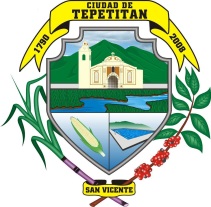 DECRETO NUMERO CUATRO EL CONCEJO MUNICIPAL DE TEPETITAN, DEPARTAMENTO DE SAN VICENTECONSIDERANDO: I-  Que es obligación del Municipio, la Administración Municipal con transparencia,  honestidad y eficacia.II- Que de conformidad a los Artículos 71 del Código Municipal y Art. 47 de la Ley General Tributaria Municipal, los tributos municipales  que no fueren pagados en el plazo correspondiente, causará un interés moratorio hasta la fecha de su cancelación equivalente al interés de mercado para las deudas contraídas por el sector comercial; ocasionando a esta Municipalidad un aumento de contribuyentes en situación de mora alarmante.III- Que la Sala de lo Constitucional  de la Corte Suprema de Justicia por medio de Sentencia Definitiva de proceso de Amparo Constitucional con número de referencia 812-99, de fecha  veintiséis de junio del dos mil tres, señala “la Asamblea Legislativa tiene la facultad de crear impuestos fiscales y municipales, tasas y contribuciones especiales, y además  de  condonar el pago de intereses como se relaciona en el párrafo anterior;  así mismo los municipios por medio de sus concejos municipales al tener la facultad de crear tasas y contribuciones especiales-municipales, pueden por medio de ordenanzas  condonar el pago de los intereses al igual que lo hace la Asamblea Legislativa…”IV- Que viendo que el municipio ha sido creado para conducir el desarrollo local y brindar servicio a la sociedad salvadoreña, se hace necesario contar con recursos financieros suficientes para cumplir  con su cometido.V- Que el municipio ha visto la necesidad de implementar políticas económicas y financieras para incrementar sus ingresos mejorando el cobro de los tributos municipales, con el objeto de mantener las prestaciones de los  servicios, el bienestar social y la seguridad económica de sus habitantes.POR TANTO:El Concejo Municipal de Tepetitán, Departamento de San Vicente en uso de las Facultades legales que le confieren los Artículos 203 y 204 numerales 1 y 5 de la Constitución de la Republica de El Salvador y Articulo 3 numerales 1 y 5, ; Art. 30 numerales 4, 14 y 21; Art. 31 numerales 4 y Art. 32 del Código Municipal. DECRETA LA SIGUIENTE:ORDENANZA TRANSITORIA DE EXENCION DEL PAGO DE MORA E INTERESES PROVENIENTES POR IMPUESTOS Y TASAS A FAVOR DEL MUNICIPIO DE TEPETITAN, DEPARTAMENTO DE SAN VICENTE. Objeto.Art.1.- El objeto de la presente ordenanza es proporcionar a los contribuyentes del Municipio Tepetitán, departamento de San Vicente, la oportunidad de cancelar su mora e intereses tributarios en el plazo que ella establece, gozando de la dispensa del pago de intereses y multas que se hayan generado como consecuencia de dicha mora. Ámbito de Aplicación.Art.2.- La presente ordenanza se aplicara dentro de la jurisdicción del Municipio de Tepetitán, departamento de San Vicente. Plazo.Art.3.- Se concede un plazo de tres meses contados a partir de la vigencia de la presente Ordenanza, para que los sujetos pasivos de la Obligación Tributaria Municipal que adeuden impuestos y tasas a favor del municipio de Tepetitán, departamento de San Vicente, puedan efectuar el pago de las mismas, gozando del beneficio de exención del pago de intereses y multas que se hayan generado y cargado a sus respectivas cuentas.Art.4- Podrá acogerse a los beneficios establecidos en el artículo anterior de la presente Ordenanza, las personas naturales o jurídicas que se encuentren en cualquiera de las siguientes situaciones:a) Aquellos que estando calificados en el registro de contribuyentes del municipio de  Tepetitán, departamento de San Vicente, se encuentren en situación de mora de los impuestos y tasas municipales.b) Las personas naturales o jurídicas que no se hayan inscrito oportunamente en el registro de contribuyentes y que lo hagan dentro del período de vigencia de la presente ordenanza.c) Los contribuyentes por impuestos y tasas que se encuentren en proceso de cobro extrajudicial iniciado antes de la vigencia de esta Ordenanza y se sometan a la forma de pago establecido en la misma.d) Los que habiendo obtenido resolución favorable para pagar la deuda tributaria por impuestos y tasas, hayan suscrito el correspondiente convenio de pago, en cuyo caso únicamente gozarán de los beneficios establecidos  para las cuotas pendientes  a la fecha de entrar en vigencia la presente Ordenanza.e) Aquellos que hayan incumplido el convenio de pago suscrito y no se les haya iniciado el proceso ejecutivo de cobro por parte de la municipalidad y se sometan a la forma de pago establecida en  la presente ordenanza.f) Los sujetos pasivos de la obligación tributaría municipal que tengan bienes inmuebles dentro del Municipio de Tepetitán, departamento de San Vicente, que reciben uno o más servicios municipales; y que por cualquier motivo no los hayan inscrito oportunamente en el registro de contribuyentes.Art.5.- El presente Decreto entrará en vigencia ocho días después de su publicación en el Diario Oficial.Dado en la Sala Municipal de reuniones de la Alcaldía Municipal de Tepetitán, Departamento de San Vicente, a los veintiséis días del mes de Octubre del año dos mil Diecisiete.- Wilian Lorenzo Portillo Alfaro Alcalde MunicipalÁngela Maribel Aguillón de Rivas		Francisca Guadalupe López                                 Síndica Municipal			           Primera Regidor PropietarioManuel de Jesús García Villalta                           Elsy Maribel Portillo AcevedoSegundo Regidor Propietario                           	Primera Regidora SuplenteRosa Eulalia Córdova de Zavala                         Melani del Carmen Martínez Tercera Regidora Suplente			            Cuarto Regidor Suplente	  			Licda. Flor Alicia Villalta Aguillón 				Secretaria MunicipalACUERDO NUMERO CATORCE.- El Concejo Municipal acuerda aperturar una cuenta corriente, en el banco Hipotecario, Agencia San Vicente, a nombre  de la Alcaldía  Municipal de Tepetitán, para el proyecto “CONSTRUCCIÓN DE CANCHA EN CANTON CAÑAS, MUNICIPIO DE TEPETITAN, SAN VICENTE”, Y serán depositados la cantidad de  $5.00 y será destinado para invertirlo en el proyecto antes mencionado y se cargara de la cuenta de ahorros No. 01180480923 “ALCALDÍA DE TEPETITÁN/FONDOS PRIMER BANCO DE LOS TRABAJADORES/PROYECTOS”. Los responsables de dichos fondos serán las siguientes personas: Sr. Wilian Lorenzo Portillo Alfaro, Alcalde Municipal y como refrendarios de los cheques, Lic. Kelvin Antonio Ponce Flores, Tesorero Municipal, Sra. Francisca Guadalupe López Guevara, primera regidora propietaria. Los cheques librados tendrán validez con la firma del  Tesorero, y una de las firmas de los refrendarios autorizados, indispensable la firma A del  tesorero y sello de la tesorería. Haciendo Constar Manuel de Jesús García Villalta;  Rosa Eulalia Córdova de Zavala; y Melani del Carmen Martínez no están de Acuerdo.- Certifíquese y emítase a quien corresponda.-ACUERDO NUMERO CATORCE - a.- El Concejo Municipal acuerda aperturar una cuenta corriente, en el banco Hipotecario, Agencia San Vicente, a nombre  de la Alcaldía  Municipal de Tepetitán, para el proyecto “CONCRETEADO HIDRAULICO DE 259.70 ML DE CALLE PRINCIPAL DE CANTON LOMA ALTA”, Y serán depositados la cantidad de  $5.00 y será destinado para invertirlo en el proyecto antes mencionado y se cargara de la cuenta de ahorros No. 01180480923 “ALCALDÍA DE TEPETITÁN/FONDOS PRIMER BANCO DE LOS TRABAJADORES/PROYECTOS”. Los responsables de dichos fondos serán las siguientes personas: Sr. Wilian Lorenzo Portillo Alfaro, Alcalde Municipal y como refrendarios de los cheques, Lic. Kelvin Antonio Ponce Flores, Tesorero Municipal, Sra. Francisca Guadalupe López Guevara, primera regidora propietaria. Los cheques librados tendrán validez con la firma del  Tesorero, y una de las firmas de los refrendarios autorizados, indispensable la firma A del  tesorero y sello de la tesorería. Haciendo Constar que los Manuel de Jesús García Villalta;  Rosa Eulalia Córdova de Zavala; y Melani del Carmen Martínez no están de Acuerdo.- Certifíquese y emítase a quien corresponda.-ACUERDO NUMERO QUINCE.- El Concejo Municipal acuerda erogar los gastos de la siguiente manera: FONDO MUNICIPAL: 1. Pago por cheque de caja por un monto total de $300.00 para el pago de diferentes facturas de productos y servicios varios a diferentes acreedores. 2. Pago por compra de almuerzos para diferentes reuniones de CIBIDET por $282.50 a María Cortez Lazo el 01/08/2017. 3. Pago por instalación, mantenimiento y reparación de lámparas de alumbrado público por $240.00 a Marvin Omar Mira el 01/08/2017. 4. Pago por alquiler de local para funcionamiento de casa de la cultura de Tepetitán por $111.11 a Elsy Carolina Flores Hernández el 01/08/2017. 5. Pago en concepto de productos y alimentos de primera necesidad para diferentes reuniones de la municipalidad por $158.35 a Pedro Ángel Menjivar el 03/08/2017. 6. Pagos por reparación de tubería de agua potable, tuvo galvanizado por $88.88 a Cristian Isaac Jovel Mejía. 7. Pago por cheque de caja por $70.10 a diferentes acreedores monetarios el 08/08/2017 8. Pago por jornales en chapoda de árboles, oficios varios con el Enc. De mantenimiento de zonas verdes por $160.20 a Walter Edenilson Chica Cornejo el 08/08/2017. 9. Pago de renta a la DGT de diferentes de proyectos por $923.73 el  17/08/2017. 10. Pago por 11 de motorista en el vehículo institucional y ambulancia para las fiestas patronales por $220.00 a Ronald Manuel Rodríguez el 17/08/2017. MEDIO AMBIENTE E INDUSTRIALIZACION DE LOS DESECHOS SOLIDOS: 1. Por compra de una chequera por $16.95 a Banco Hipotecario el 30/2017. APOYO A LA NIÑEZ Y ADOLESCENCIA DEL MUNICIPIO: 1. Pago de dieta a miembro suplente del comité local de derechos por $40.00 a Irma Guadalupe Hernández Siliezar el 01/08/2017. APOYO A LA MUJER DEL MUNICIPIO DE TEPETITAN: 1. Pago en concepto de transporte y traslado de mujeres hacia ciudad san Martin por $250.00 a Sarbelio de Jesús Ascencio el 04/08/2017. CONSTRUCCIÓN DE ÁREA RECREATIVA, DEPORTIVA Y DE CONVIVENCIA CIUDADANA EN CANTÓN LA VIRGEN: 1. Pago en Concepto de Primera Estimación por la ejecución del proyecto por $40,424.68 a GUECONSA DE C.V. el 09/08/2017. Haciendo Constar que los señores Manuel de Jesús García Villalta, Rosa Eulalia Córdova de Zavala y Melani del Carmen Martínez no están de acuerdo. 5 % FIESTAS PATRONALES: 1. Por compra de dulces, piñatas y otros por $255.73 a la Distribuidora de Dulces S.A. de C.V. Haciendo Constar que los señores Manuel de Jesús García Villalta, Rosa Eulalia Córdova de Zavala y Melani del Carmen Martínez no están de acuerdo. Y NO HABIENDO MAS QUE HACER CONSTAR SE FIRMA LA PRESENTE.F: ________________________________		F: ___________________________Wilian Lorenzo Portillo Alfaro 			Ángela Maribel Aguillón de Rivas          Alcalde Municipal					Síndica MunicipalF: _____________________________		F: ___________________________Francisca Guadalupe López                       Manuel de Jesús García VillaltaPrimera Regidora Propietario		            Segundo Regidor PropietarioF: __________________________		        F: ____________________________Elsy Maribel Acevedo de Portillo	         Rosa Eulalia Córdova de Zavala     Primera Regidora Suplente			  Tercera Regidora Suplente F: ____________________________	          Melani del Carmen Martínez     Cuarta Regidora SuplenteF: _______________________________Lic. Flor Alicia Villalta AguillónSecretaria Municipal ACTA NUMERO VEINTIDOS. SESIÓN ORDINARIA DE CARÁCTER PRIVADA. Celebrada en el salón de reuniones de la Alcaldía Municipal a las nueve horas con treinta minutos del día Miércoles 15 NOVIEMBRE DE DOS MIL DIECISIETE, en la cual convoco y presidio el señor WILIAN LORENZO PORTILLO ALFARO, Alcalde Municipal; asistido por los señores concejales: ANGELA MARIBEL AGUILLON DE RIVAS Síndica Municipal, FRANCISCA GUADALUPE LOPEZ GUEVARA; Primera Regidora Propietaria; MANUEL DE JESUS GARCIA VILLALTA; segundo regidor propietario; ELSY MARIBEL ACEVEDO DE PORTILLO; primera regidora suplente; ROSA EULALIA CORDOVA DE ZAVALA, tercera regidora suplente; MELANI DEL CARMEN MARTINEZ ACEVEDO, cuarta regidora suplente y Flor Alicia Villalta Aguillón, Secretaria Municipal quien levanta Acta. El señor Alcalde declara abierta la sesión, dando a conocer la agenda a desarrollar, la cual fue aceptada por el pleno, seguidamente se estableció el quórum y se discutieron los puntos; para luego ser acordados; Número Uno: Lectura del Acta Anterior Número Dos: Lectura de Correspondencia.- ACUERDOS TOMADOS:ACUERDO NUMERO UNO.- El Concejo Municipal analizando la solicitud presentada por habitantes del pasaje “C” de Colonia las brisas en cuanto a que se les mejore el acceso del pasaje que debido a las lluvias ha sido deteriorado, volviéndose inaccesible el paso por dicha calle, por lo que el señor Alcalde propone enviar a los empleados operativos a emparejar la entrada para que puedan transitar las personas temporalmente y priorizar la reparación de la calle en el presupuesto 2018, a lo que todo el Concejo Esta de Acuerdo. Comuníquese y Certifíquese ACUERDO NUMERO DOS.- El Concejo Municipal acuerda aprobar los siguientes premios para la final del torneo de Futsal en Cantón Concepción de Cañas: Los cuales deberán ser cancelados del Fondo Municipal, el día 8 de diciembre, por lo que se autoriza al Tesorero Municipal a erogar los fondos.- Comuníquese y CertifíqueseACUERDO NUMERO TRES.- El Concejo Municipal acuerda erogar los gastos siguientes:FONDO MUNICIPAL: 1. Por compra de productos alimenticios, refrigerios primera necesidad para diferentes reuniones de la municipalidad según detalle por $149.00 a Pedro Ángel Menjivar el 22/08/2017. 2. Por compra de materiales y hechura de vestido para reina del Municipio en la participación de feria de pueblos vivos  el $100.00 el 22/08/2017. 3. Pago en concepto de publicidad de Radio Sol F.M. y transmisión en vivo de la misa patronal el 15 de agosto por $308.00 a Carlos Antonio Rivera el 23/08/2017.  Haciendo Constar que los señores Manuel de Jesús García Villalta, Rosa Eulalia Córdova de Zavala y Melani del Carmen Martínez no están de acuerdo en todos los gastos. 5 % FIESTAS PATRONALES: 1. por compra de dulces, piñatas para las fiestas patronales por $255.73 a Distribuidora de Dulces S.A. de C.V. el 03/08/2017. 2. Por compra de 12 fardos y medio de jugo del valle para refrigerios del desfile de correos por $100.00 a Moisés Isaac Najarro el 05/08/2017. 3. Pago por presentación artística de solista en la apertura de las fiestas patronales por $111.11 a Raquel del Carmen Hernández López, el 06/08/2017. 4. Pago por presentación artística de charro en apertura de las fiestas patronales el 06/08/2017 a Luis Antonio Torres Elías por $84.00. 5. Pago por gastos diversos a diferentes acreedores monetarios; en la celebración del día 8 de Agosto del Adulto mayor, en el marco de las fiestas patronales, por $300.00 a Yancy Mejía Siliezar el 07/08/2017. 6. Pago por 3 carrozas valoradas en $350.00 cada una para las fiestas patronales a José Daniel Vásquez el 11/08/2017 por un total de $1,170.00 7. Pago por presentación artística de Banda musical del Instituto de San Esteban Catarina por $111.11 a Yerlin Stefany Rivas Ortega el 12/08/2017. 8. Pago por transporte de Banda musical del Instituto de San Esteban Catarina por $150.00 a Sarbelio de Jesús Ascencio Palacios el 12/08/2017. 9. Pago por presentación artística de grupo fénix el dia 12 de agosto por $333.33 a Genaro Bonilla Espinoza Aguilar el 12/08/2017. 10. Pago por amenizar fiesta bailable de gala en el marco de las fiestas patronales el día 13 de agosto por $1870.00 a Discomovil Sun Ligth el 13/08/2017. 11. Pago por presentación Artística de Mariachi internacional Diamante el día 15 de Agosto por $612.00 el 15/08/2017. 12. Pago por cobertura y transmisión en vivo en eventos en las fiestas patronales por $452.00 a Canal 31 el 21/08/2017. Haciendo Constar que los señores Manuel de Jesús García Villalta, Rosa Eulalia Córdova de Zavala y Melani del Carmen Martínez no están de acuerdo en todos los gastos. CONSTRUCCION DE PUENTE MODULAR ABIERTO: 1. Pago por compra de repuestos en MUNFRE S.A. DE C.V. por $226.00 como contrapartida al MOP el 09/08/2017. 2. Por compra de artículos varios en freund por $171.05 el 10/08/2017 como contrapartida al MOP. 3. Por compra de fajas a La casa del repuesto por $13.65 el 10/08/2017. 4. por compra de termómetros por $118.65 a Electrolab Medic el 10/08/2017 como contrapartida al MOP. 5. Por compra de un arranque sellado de aceite por $304.50 el 14/08/2017, como contrapartida al MOP.-  6. Por compra de artículos varios por $28.41 el 09/08/2017 a el Torco Industrias como contrapartida al MOP. 7. Pago por soldadura de bronce revestido por $19.44 a Ferretería la Palma el 17/08/2017, como contrapartida al MOP. Haciendo Constar que los señores Manuel de Jesús García Villalta, Rosa Eulalia Córdova de Zavala y Melani del Carmen Martínez no están de acuerdo en todos los gastos. FIESTAS PATRONALES 2017: 1. Segundo pago por elaboración de revistas para fiestas patronales, por $1650.27 a ESA publicidad el 02/08/2017.  2. Pago por transporte y presentación de banda musical BOINAS VERDES el desfile de correos en el marco de las fiestas patronales el 05/08/2017 por $390.00. 3. Pago por transporte y presentación de banda musical de Complejo Educativo Católico Guadalupe Cárcamo por $380.00 para el desfile de correos 05/08/2017. 4. Pago en concepto de presentación artística de 5 payasos, figuras animadas de Mickey y minnie mouse por $240.00 para el desfile de correos a Jorge Alberto Jurado el 05/08/2017.00. 5. Pago por jurado calificador en el evento de belleza para elección y coronación de la reina de las fiestas patronales por $88.88 a Mario Prudencio el 05/08/2017. 6. Pago por el 70% pendiente a la empresa EME S.A. de C.V. por realizar el evento de preparación, y presentación de show elección y coronación de 14 candidatas a reina de las fiestas patronales por $3150.00 el 05/08/2017. 7. Pago por presentación artística de los tradicionales viejos de agosto para el desfile de correos el 05/08/2017 a José Enrique Meléndez Hernández por $170.00.- 8. Pago por anticipo a la banda musical permanente para las fiestas patronales del 5 al 15 de agosto por $270.00 a Teófilo González Chávez el 07/08/2017. 9. Pago por elaboración de 100 atoles con pan brindados en la madrugas de los días de fiestas patronales por $100.00 a Lorena Rocibel Castro el 11/08/2017. 10. Pago transporte de Banda Musical San Vicente Latín Músic Band el 13/08/2017 por $77.77 a Enrique de Jesús Mira Orantes. 12. Pago final a músicos de banda permanente en fiestas patronales, en las madrugadas por $1,215.00 a Teófilo González Chávez, el 15/08/2017.  13. Pago por 36 platos de comida brindados a equipos de futbol de veteranos Marte vs CD la Ceiba el 13 de agosto en el marco de las fiestas patronales por $81.00 María Rufina Carbajal. El 15/08/2017. 14. Pago final por elaboración de programas para fiestas patronales por $1,000.00  a ESA publicidad el 15/08/2017.  15. Pago por compra de pólvora para tradicional alborada realizada el día 14 de agosto por $2,000.00 a Industrias el Tauro el 30/08/2017. 16. Pago por presentación artística de orquesta Son de Fa el 15/08/2017, a Ana María Ramos Reyes por $666.66. 17. Pago por compra de chequera por $2.54 a Banco Hipotecario el 16/08/2017. 18. Pago por servicios de fotografías durante los festejos de las fiestas patronales por $222.22 a Marcos Antonio Martínez Cárcamo el 28/08/2017. 19. Primer pago por jaripeo realizado el día 15 de Agosto en el marco de las fiestas patronales por $1,670.00 a Rubén Francisco Bonilla Benítez el 15/08/2017. 20.  Por compra de 144 fardos de agua en bolsa y 8 cajas de coca lata utilizados para las diferentes actividades y desfiles en el marco de las fiestas patronales por $202.40 a Tienda Florida el 31/08/2017. 21. Pago final por jaripeo realizado el día 15 de Agosto en el marco de las fiestas patronales por $1,670.00 a Rubén Francisco Bonilla Benítez el 29/08/2017. Haciendo Constar que los señores Manuel de Jesús García Villalta, Rosa Eulalia Córdova de Zavala y Melani del Carmen Martínez no están de acuerdo en todos los gastos. APOYO A LA PRODUCCION DE GRANOS BASISCOS: 1. Pago final por la compra de 2450 qq de sulfato de amonio blanco cristalino por $9,000.00 a Agroservicio y transporte y terracería “JIBOA” el 07/08/2017. Haciendo Constar que los señores Manuel de Jesús García Villalta, Rosa Eulalia Córdova de Zavala y Melani del Carmen Martínez no están de acuerdo en todos los gastos. CONSTRUCCION DE MONUMENTO DE BIENVENIDA: 1. Pago por el 25 % de supervisión del proyecto POR $1,150.00 a Arq. Luis Alfredo Rivas 2. Pago por primera estimación del proyecto por $9,993.47 a la empresa Profesionales de la Ingeniería y medio ambiente S.A. de C.V. el 29/08/2017.-  Haciendo Constar que los señores Manuel de Jesús García Villalta, Rosa Eulalia Córdova de Zavala y Melani del Carmen Martínez no están de acuerdo en todos los gastos. Y NO HABIENDO MAS QUE HACER CONSTAR SE FIRMA LA PRESENTE.F: ________________________________		F: ___________________________Wilian Lorenzo Portillo Alfaro 			Ángela Maribel Aguillón de Rivas          Alcalde Municipal					Síndica MunicipalF: _____________________________		F: ___________________________Francisca Guadalupe López                       Manuel de Jesús García VillaltaPrimera Regidora Propietario		            Segundo Regidor PropietarioF: __________________________		        F: ____________________________Elsy Maribel Acevedo de Portillo	         Rosa Eulalia Córdova de Zavala     Primera Regidora Suplente			  Tercera Regidora Suplente F: ____________________________	          Melani del Carmen Martínez     Cuarta Regidora SuplenteF: _______________________________Lic. Flor Alicia Villalta AguillónSecretaria Municipal ACTA NUMERO VEINTITRES. SESIÓN ORDINARIA DE CARÁCTER PRIVADA. Celebrada en el salón de reuniones de la Alcaldía Municipal a las nueve horas con treinta minutos del día 29 DE NOVIEMBRE DE DOS MIL DIECISIETE, en la cual convoco y presidio el señor WILIAN LORENZO PORTILLO ALFARO, Alcalde Municipal; asistido por los señores concejales: ANGELA MARIBEL AGUILLON DE RIVAS Síndica Municipal, FRANCISCA GUADALUPE LOPEZ GUEVARA; Primera Regidora Propietaria; MANUEL DE JESUS GARCIA VILLALTA; segundo regidor propietario; ELSY MARIBEL ACEVEDO DE PORTILLO; primera regidora suplente; ROSA EULALIA CORDOVA DE ZAVALA, tercera regidora suplente; MELANI DEL CARMEN MARTINEZ ACEVEDO, cuarta regidora suplente y Flor Alicia Villalta Aguillón, Secretaria Municipal quien levanta Acta. El señor Alcalde declara abierta la sesión, dando a conocer la agenda a desarrollar, la cual fue aceptada por el pleno, seguidamente se estableció el quórum y se discutieron los puntos; para luego ser acordados; Número Uno: Lectura del Acta Anterior Número Dos: Lectura de Correspondencia.- ACUERDOS TOMADOS:ACUERDO NUMERO UNO: El Concejo Municipal analizando la solicitud presentada por el señor Cristian Misael Carbajal en cuanto a que se le brinde licencia de funcionamiento de 4 máquinas de ping ball para instalarlas en el Barrio San José, en la 1° avenida norte; este Concejo Municipal de conformidad al numeral de la Ordenanza Reguladora de Tasas por Servicios Municipales acuerda conceder licencia de funcionamiento haciendo constar que el interesado deberá cancelar las tasas correspondientes. Comuníquese y CertifíqueseACUERDO NUMERO DOS: El Concejo Municipal analizando la solicitud presentada por el comité de trabajos de caserío los mangos en cuanto a que se les brinden materiales de construcción para mejoras a la casa donde se reúnen y realizan talleres vocacionales, este Concejo Municipal acuerda adquirir 300 bloques, 1 quintal de hierro y 40 bolsas de cemento para ayudar a realizar la obra.- Comuníquese y CertifíqueseACUERDO NÚMERO TRES: En este punto el señor Alcalde dio lectura a una solicitud de título de predio urbano a nombre del señor Ramón Adalberto Ponce, en la cual pretende titular un inmueble ubicado en Loma Alta, del cual menciona haber ejercido posesión material por más de 10 años y obteniéndolo por medio de donación de su padre Jorge Adalberto Ponce, por lo que se da por recibida la solicitud del señor en mención, Y se ordena dar inicio a las diligencias de título municipal en base a la Ley de Predios urbanos, haciendo constar que los señores Manuel de Jesús García Villalta, Melani del Carmen Martínez y Rosa Eulalia Córdova de Zavala no mencionaron nada. Comuníquese y CertifíqueseACUERDO NUMERO CUATRO:  EL CONCEJO MUNICIPAL, CONSIDERANDO: I) Que la Ley del FODES en su artículo 5 faculta a las municipalidades para cancelar deudas institucionales contraídas por la municipalidad y por servicios prestados por empresas estatales o particulares, con fondos del 75% FODES. II) Que los servicios de energía eléctrica, telecomunicaciones, y otros servicios que presta el estado y particulares, con llevan un compromiso de pago y por su tiempo de servicio y no de fecha de vencimiento, es deuda por la municipalidad; III) Que los fondos propios percibidos mensualmente existe variación en su flujo de efectivo;  no logrando cancelar todos los compromisos mensuales a proveedores por la prestación de servicios; ante esta situación es necesario priorizar el proyecto para pago de deuda institucional y por la prestación de servicios; en este sentido, este concejo municipal, ACUERDA: priorizar el proyecto: “PAGO DE DEUDA INSTITUCIONAL Y PRESTACION DE SERVICIOS”, con fecha 30 de noviembre; describiendo en su perfil los pagos de las deudas y servicios que se cancelaran; así también se aprueba este perfil según monto establecido en este documento; con fecha siete de diciembre; en consecuencia se apertura cuenta corriente en el banco Hipotecario Sucursal San Vicente; a nombre de “PAGO DE DEUDA INSTITUCIONAL Y PRESTACION DE SERVICIOS”, por un monto de $5.00 autorizando al tesorero municipal para el manejo de esta cuenta, nombrando como refrendarios de cheques a Wilian Lorenzo Portillo Alfaro, Alcalde Municipal y a Francisca Guadalupe López Guevara, segunda regidora propietaria; para cualquier trámite es indispensable la firma de Kelvin Antonio Ponce Flores, Tesorero Municipal y una firma de cualquier refrendario y sello de Tesorería Municipal. Haciendo constar que los señores Manuel de Jesús García Villalta, Melani del Carmen Martínez y Rosa Eulalia Córdova de Zavala no están de acuerdo. CERTIFIQUESE Y COMUNIQUESEACUERDO NÚMERO CINCO.- El Concejo Municipal: I)Analizando la solicitud de prórroga presentada por la empresa GUECONSA DE C.V. realizadora del proyecto Construcción de área recreativa y de convivencia ciudadana en Cantón la Virgen, en la cual se justifica que debido a las condiciones climáticas lluviosas suscitadas en los meses de julio agosto, septiembre y octubre se retrasó la obra debido al tipo de suelo, por ello solicitan una prórroga de 23 días para la finalización del proyecto; II) El Informe del supervisor del proyecto Ing. Everth Alexis Cente Matamoros, en la cual justifica el retraso debido a las condiciones lluviosas que acontecieron nuestro país, y menciona que es necesario una prórroga de 15 días para el proyecto más 3 días por las obras adicionales de saneamiento de suelos mediante obras de terracería, por lo que este Concejo Municipal acuerda otorgar 18 días de prórroga para la finalización del proyecto. Haciendo constar que los señores Manuel de Jesús García Villalta, Melani del Carmen Martínez y Rosa Eulalia Córdova de Zavala no están de acuerdo. CERTIFIQUESE Y COMUNIQUESEACUERDO NÚMERO SEIS.- El Concejo Municipal con el objetivo de no dejar perder las costumbres y tradiciones que nos identifican como Municipio, el fomento de la cultura; valores morales y espirituales a la población; así como la promoción de turismo del Municipio, que cada año va creciendo y tenemos más presencia de turistas. De conformidad al Art. 5 inciso segundo de la Ley FODES, Art.3 y 4 del Código Municipal; Acuerda: a) Realizar la Iluminación y decoración navideña del parque municipal este sábado 03 de Diciembre, para lo cual se autoriza: 1. la contratación de transporte para movilizar las personas de Cantón Cañas y Cantón la Virgen, 2. La Compra de pólvora china para realizar una mini alborada. 3. La compra de 600 chocolates con pan para refrigerio a la personas asistentes, así como también realizar un rosario cantado y la bendición del nacimiento para todos y todas los feligreses. Y en coordinación con el comité un pueblo un producto de Tepetitán realizar el segundo gastro kararoke. b) la Compra de 1,500 juguetes valorados en $2.25 o más para entregarle a todos los niños y niñas del municipio que año con año esperan recibir la alegría de un juguete en Navidad, los cuales serán entregados casa por casa, así mismo se autoriza transporte y alimentación a los empleados que harán la entrega.- c) La realización de la cena navideña familiar el 21 de diciembre, para todos los habitantes del Municipio que año con año se ha fomentado la tradición y costumbre de compartir con la población en esta época de navidad; por lo que se autoriza 1. La adquisición de 1,500 platos de comida valorados en $3.25 c/u, 2. La contratación de un grupo musical para amenizar la celebración, 3. La contratación de transporte para movilizar a los habitantes de cantón cañas y cantón la virgen y 4. La compra de regalos para rifas a los asistentes. Los gastos para la realización de todas las actividades anteriormente descritas deberán ser erogados del perfil “CELEBRACION DE COSTUMBRES Y TRADICIONES DEL MUNICIPIO DE TEPETITAN”, por lo que se autoriza al tesorero municipal a erogar los gastos y al señor Alcalde y Jefe UACI a realizar las compras.  Haciendo constar que los señores Manuel de Jesús García Villalta, Melani del Carmen Martínez y Rosa Eulalia Córdova de Zavala no están de acuerdo. CERTIFIQUESE Y COMUNIQUESEACUERDO NUMERO SIETE.- El Concejo Municipal analizando la solicitud presentada por la señora Claudia Rodríguez de Paniagua en cuanto a que desiste de la licencia de funcionamiento de chalet del parque municipal por falta de ventas, y dejando al día sus impuestos este Concejo Municipal acuerda aceptar dicha solicitud y de conformidad a la Ordenanza Reguladora de Tasas por servicios Municipales de Tepetitán, entregar licencia de funcionamiento a María Concepción Argueta de Anaya para la venta de productos alimenticios,  “Antojitos Guadalupanos” haciendo constar que deberá de cancelar las tasas correspondientes así como el servicio de agua potable, por lo que se autoriza al señor Alcalde a firmar la licencia y a la jefe del Registro Tributarito realizar la nueva tarjeta de contribuyente. Y cancelar la tarjeta anterior.- CERTIFIQUESE Y COMUNIQUESEACUERDO NÚMERO OCHO.- El Concejo Municipal acuerda realizar la  final de torneo de futsal navideño en el parque central el día 16 de diciembre de  Fondo Municipal de cada categoría de la siguiente manera:Así mismo se autoriza la compra de trofeos para cada lugar del perfil, “APOYO AL DEPORTE Y RECREACIÓN”.  CERTIFIQUESE Y COMUNIQUESEACUERDO NÚMERO NUEVE: El Concejo Municipal acuerda efectuar los gastos siguientes: 25% FODES: 1.  Pago por mantenimiento de ambulancia municipal por $505.29 a TALLER DIDEA S.A DE C.V. el día  06/09/2017.2. Compra de agua para usuarios y empleados municipales por $168.67 a INVERSIONES VIDA S.A DE C.V. el día 13/09/2017.3. Compra de agua para usuarios y empleados municipales  por $63.22 a INVERSIONES VIDA S.A DE C.V. el día 19/09/2017.4. Pago por descuento de préstamo a empleados por $843.37 a CAJA DE CRÉDITO DE SAN SEBASTIÁN el 26/09/2017. 5. Compra de agua para usuarios y empleados municipales por $35.00 a INVERSIONES VIDA S.A DE C.V el 26/09/2017. 6. Pago por descuento de préstamo a empleados por $118.39  a CAJA DE CRÉDITO DE SAN VICENTE el 27/09/2017. FONDO MUNICIPAL: 1. Pago por instalación de lámparas y reparación de las mismas en diferentes puntos del municipio de Tepetitán por $320.00 a Marvin Omar Mira el 01/09/2017. 2. Pago por 135 refrigerios a $1.00 C/U entregados en diferentes reuniones por $ 135.00 a Maritza del Carmen Guerra de Martínez el 04/09/2017. 3.  Pago por 30 platos de comida dados en capacitación del CNR por $75.00 a María Rufina Carbajal el 04/09/2017. 4. Pago por servicios de publicidad patrocinio 15 de septiembre 2017 por $40.00 a Wendy Marisol Merino Tomasino el 08/09/2017. 5.  Pago por desayunos y almuerzos brindados al comité de turismo que participó de la feria de pueblos vivos los días 09 y 10 de septiembre por $100.00 a Diana Elizabeth Martínez el 09/09/2017. 6. Pago por cancelación de servicio funerario para familia de escasos recursos por $350.00 a Juan José García Pineda (Funerales  Juan José) el 13/09/2017. 7. Pago por alquiler de local para instalar Casa de la Cultura, ubicada en Barrio San José Tepetitán por $222.22 a Elsy Carolina  Flores Hernández el 13/09/2017. 8. Pago a la DGT por diferentes proyectos por $692.21 el 14/09/2017. 9. Pago por consumo de alimento por $871.25 a Julio Alberto Torres Montano el 16/09/2017 para salida del comité de festejos. 10. Pago por 18 días  a jornal de limpieza de calles, chapoda de árboles, oficios varios por $160.20 a Walter Edenilson Chica Cornejo el 08/09/2017. 11. Pago de planillas a jornales por $293.70 el 18/09/2017. 12. Pago por la compra de insumos varios por $392.50 a Amada del Carmen Corvera Angulo el 18/09/2017. 13. Pago por transporte de comité de festejos a un convivio el sábado 16 de septiembre por $157.00 a Sarbelio de Jesús Ascencio Palacios el 18/09/2017. 14. Pago por mantenimiento general de vehículo institucional por $350.00 a Saúl Ernesto Bonilla Rivas  el 19/09/2017. 15. Pago por compra de 500 refrescos entregados a alumnos y público en general que asistieron al acto del 15 de septiembre por $125.00 a Mirna Beatriz Portillo de Corvera el 19/09/2017. 16. Pago por combustible para uso de vehículos institucionales por $2,598.37 a PRONEGOCIOS S.A. DE C.V. el 19/09/2017. 17. Pago por mantenimiento de aire acondicionado y cambio e instalación de un capacitor por $177.00 a José Israel Vásquez Alfaro el 19/09/2017. 18. Pago por cubrir 15 días de vacaciones de Carlos Antonio Sánchez Hernández por $210.00 a Eddy Rolando Romero Flores el 19/09/2017. 19. Pago a jornal por trabajos en diferentes puntos del municipio Tepetitán por $200.00 a Santiago de Jesús Pérez  Vásquez el 19/09/2017. 20. Liquidación de fondo de caja para  compra de repuestos y mantenimiento del vehículo institucional Toyota Hilux por $211.54 el 20/09/2017. 21. Por compra de Cuchilla de Giro Cero para tractor corta grama por $113.00 a INDUPAL S.A. DE C.V. el 20/09/2017. 22. Pago de almuerzo por celebración del día del empleado municipal por $1,009.48 a HOTEL LOS FARALLONES DE PARADISE ADVENTURES S.A. DE C.V. el 29/09/2017. 23. Pago por un viaje de arena equivalentes a 10 mts cúbicos $12.00 C/mts por $120.00 a Víctor Manuel Flores Ramírez el 22/09/2017. 24. Pago por compra de refrigerios y almuerzos entregados en diferentes reuniones y capacitaciones municipales por $168.45 a Pedro Ángel Menjívar el 22/09/2017. 25.  Pago por instalación de lámparas y reparación de las mismas en diferentes puntos del municipio de Tepetitán por $90.00 a Marvin Omar Mira el 26/09/2017. 26.  Pago por descuento de préstamo a empleados por $500.19 a CAJA DE CRÉDITO DE SAN SEBASTIÁN el 26/09/2017. 27. Pago por 18 días  a jornal de limpieza de calles, chapoda de árboles, oficios varios por $160.20 a  David Alberto Aguilar Servellón  el 26/09/2017. 28. Pago de programa de radio SOL FM “EXISTOS MUSICALES” por $420.00 a Carlos Antonio Rivera el 27/09/2017. 29. Pago de 16 horas de trabajo en calles con motoniveladora en calles rurales de loma alta, Colonia la Fátima, calle de san Agustín, Antiguo Tepetitán a las $1072.50 a Mario Flores Platero el 25-07-2017. 30. Pago de préstamo de empleado en caja de crédito san Vicente por $176.80 el 28-09-2017. 31. Descuento a empleada por $4.43 a caja mutual de abogado el 28-09-2017. 32. Pago Cheque por cheque de caja para diferentes acreedores monetario por $509.30 el 27/09/2017. 33. Pago por séptimo sueldo caído a Denis Alexander Meléndez por $300.00 el 25/09/2017. 34. Pago por servicios funerarios brindados a la población de escasos recursos por $350.00 a Funeraria Juan José el 28/09/2017. 36. Por compra de 475 frescos entregados a niños y niñas de los centros escolares en la celebración del 15 de septiembre por $118.75 a María Magdalena Cortez Lazo el 28/09/2017. 37. Pago por transporte a empelados para convivio del empleado municipal por $215.00 a Sarbelio de Jesús Ascencio Palacios el 28/09/2017. 38. Pago de transporte a estudiantes de los centros escolares de cantón cañas y la virgen que participaron en la semana cívica el día 12 de septiembre por $111.11 el 28/09/2017. 39. Gasto por compra de pega al contacto para pegar alfombra despegada de cancha municipal por $57.90 el 29/09/2017. 40. Gasto por pago de consumo para convivio de empleados municipales por $1,009.48 a Paradise adventures s.a. de c.v. el 29/09/2017. 41. Gasto por compra de 2 mts cuadrados de alfombra sintética y 1 rollo de cordón de nylon para reparación de alfombra de cancha municipal por $574.50 el 30/09/2017 a freund s.a. de c.v. MEDIO AMBIENTE E INDUSTRIALIZACION DE LOS DESECHOS SOLIDOS: 1. Pago a MIDES por disposición final de desechos sólidos por $1027.31 2. Pago por descuento de préstamo a empleados por $764.21 a caja de crédito san Sebastián el 26/09/2017 3. Pago de jornales en limpieza de calles urbanas a diferentes acreedores monetarios por $1032.00 el 26/09/2017. MANTENIMIENTO DE AREAS RECREATIVAS: 1. Pago de préstamos a empleados por $372.55 a caja de crédito san Sebastián el 26/09/2017. MANTENIMEINTO DE LOS SERVICIOS MUNICIPALES: 1. Pago por mantenimiento y reparación de lámparas municipales por $135.00 a Marvin Omar Mira el 13/09/2017. APOYO AL DEPORTE: 1. Pago por 13 horas de aeróbicos y bailo terapias dadas en cantón cañas y Tepetitán por  $173.29 a Juan Josué Cruz el 01/09/2017. 2. Gasto por elaboración de 52 uniformes de 9 y uno de 14 c/u para torneo de futbol en Cantón cañas por $540 a Edwin Alonso Gómez Alvarado. El 30/09/2017. COSTUMBRES Y TRADICIONES: 1. Gasto por compra de pólvora china para alborada por $200.00 a Industrias el tauro s.a de c.v. el 30/09/2017. CARPETAS TECNICAS: 1. Pago por formulación de carpeta técnica del proyecto “Construcción de Cancha en cantón Concepción Cañas, Tepetitán, Departamento de San Vicente” por $4,500.00 a Constructora START S.A. de C.V. el 26/09/2017. CONSTRUCCION DE AREA RECREATIVA Y DE CONVIVENCIA CIUDADANA EN CANTÓN LA VIRGEN: 1. Pago de segunda estimación por la ejecución del proyecto por $40,401.90 el 04/09/2017 a GUECONASA DE C.V. FIESTAS PATRONALES DE TEPETITAN: 1. Gasto por compra de 10 cajas de coca lata por $100.00 a Jesús Arminda Aguilar de Pereira el 13/08/2017 para refrigerio de bandas participantes en el desfile de la reina de las fiestas patronales. 2. Pago por presentación de 7 carrosas en el desfile de correo y otros días de fiestas patronales por $ 1,946.00 el 01/09/2017 a José Daniel Vásquez. Haciendo Constar que los señores Manuel de Jesús García Villalta, Rosa Eulalia Córdova de Zavala y Melani del Carmen Martínez no están de acuerdo. CONSTRUCCION DE MONUMENTO DE BIENVENIDA: 1. Pago de supervisión del 50% y 75% de avance del proyecto por $2,300 a Luis Alfredo Rivas Galdámez el 25/08/2017. Haciendo Constar que los señores Manuel de Jesús García Villalta, Rosa Eulalia Córdova de Zavala y Melani del Carmen Martínez no están de acuerdo.ACUERDO NUMERO DIEZ. El Concejo Municipal acuerda dejar sin efecto los acuerdos tomados para el proyecto “FIESTA NAVIDEÑA Y DECORACION DEL PARQUE CENTRAL 2017”. CERTIFIQUESE Y COMUNIQUESEY NO HABIENDO MAS QUE HACER CONSTAR SE FIRMA LA PRESENTE.F: ________________________________		F: ___________________________Wilian Lorenzo Portillo Alfaro 			Ángela Maribel Aguillón de Rivas          Alcalde Municipal					Síndica MunicipalF: _____________________________		F: ___________________________Francisca Guadalupe López                       Manuel de Jesús García VillaltaPrimera Regidora Propietario		            Segundo Regidor PropietarioF: __________________________		        F: ____________________________Elsy Maribel Acevedo de Portillo	         Rosa Eulalia Córdova de Zavala     Primera Regidora Suplente			  Tercera Regidora Suplente F: ____________________________	          Melani del Carmen Martínez     Cuarta Regidora SuplenteF: _______________________________Lic. Flor Alicia Villalta AguillónSecretaria Municipal ACTA NUMERO VEINTICUATRO SESIÓN ORDINARIA DE CARÁCTER PRIVADA. Celebrada en el salón de reuniones de la Alcaldía Municipal a las nueve horas con treinta minutos del día 14 DE DICIEMBRE DE DOS MIL DIECISIETE, en la cual convoco y presidio el señor WILIAN LORENZO PORTILLO ALFARO, Alcalde Municipal; asistido por los señores concejales: ANGELA MARIBEL AGUILLON DE RIVAS Síndica Municipal, FRANCISCA GUADALUPE LOPEZ GUEVARA; Primera Regidora Propietaria; MANUEL DE JESUS GARCIA VILLALTA; segundo regidor propietario; ELSY MARIBEL ACEVEDO DE PORTILLO; primera regidora suplente; ROSA EULALIA CORDOVA DE ZAVALA, tercera regidora suplente; MELANI DEL CARMEN MARTINEZ ACEVEDO, cuarta regidora suplente y Flor Alicia Villalta Aguillón, Secretaria Municipal quien levanta Acta. El señor Alcalde declara abierta la sesión, dando a conocer la agenda a desarrollar, la cual fue aceptada por el pleno, seguidamente se estableció el quórum y se discutieron los puntos; para luego ser acordados; Número Uno: Lectura del Acta Anterior Número Dos: Lectura de Correspondencia.- ACUERDOS TOMADOS: ACUERDO NUMERO UNO.- El Concejo Municipal analizando la oferta presentada por la empresa COSSERING S.A. DE C.V.  Para la supervisión del proyecto “CONSTRUCCION DE AUDITORIUM EN CENTRO ESCOLAR COLONIA EL REFUGIO” por un monto de $800.00 este Concejo Acuerda contratar a la empresa antes mencionada.- Comuníquese y Certifíquese ACUERDO NÚMERO DOS.- El Concejo Municipal acuerda  aperturar una cuenta corriente, en el banco Hipotecario, Agencia San Vicente, a nombre  de la Alcaldía  Municipal de Tepetitán, para el proyecto, “CONSTRUCCION DE AUDITORIUM EN CENTRO ESCOLAR COLONIA EL REFUGIO”  Y serán depositados la cantidad de  $5.00 y será destinado para invertirlo en el proyecto antes mencionado y se cargara de la cuenta de ahorros No. 01180293260 75% FODES. Los responsables de dichos fondos serán las siguientes personas: Sr. Wilian Lorenzo Portillo Alfaro, Alcalde Municipal y como refrendarios de los cheques, Lic. Kelvin Antonio Ponce Flores, Tesorero Municipal, Sra. Francisca Guadalupe López Guevara, Primera regidora propietaria. Los cheques librados tendrán validez con la firma del  Tesorero, y una de las firmas de los refrendarios autorizados, indispensable la firma del  tesorero y sello de la tesorería. Comuníquese y Certifíquese ACUERDO NÚMERO TRES.- El Concejo Municipal analizando el informe presentado por la empresa GUECONSA S.A. DE C.V. en la que informan lo siguiente: 1. en los meses de junio, julio, agosto llegaron depresiones tropicales a nuestro que produjo lluvias por semanas y con abundante cantidad provocando una saturación de humedad en el suelo que por el tipo de suelo agrícola su capas son arcillosas lo cual se volvió difícil el tratamiento en su estabilizado, por lo que es necesario el corte de suelo y terracería no especificada en la carpeta del proyecto; así mismo el desalojo el material saturado y de mala calidad. 2. El Informe del supervisor del proyecto en donde avala y justifica el informe presentado por la empresa realizadora. Por lo que este Concejo Municipal analizando la necesidad la de obra no contemplada del proyecto acuerda aprobar la orden de cambio por $7,819.94 que consiste en: 1. corte de 195.82 m3 de terraza con maquinaria y desalojo de 195.82 m3 en material sobrante  171.82 m3 de relleno compactado con material selecto, la cual deberá ser cancelada del 75% FODES. Haciendo constar que los señores Manuel de Jesús García Villalta, Rosa Eulalia Córdova de Zavala y Melani del Carmen Martínez no están de acuerdo.- Comuníquese y CertifíqueseACUERDO NUMERO CUATRO.- El Concejo municipal analizando el Acta de Recomendación de la Comisión evaluadora de ofertas del proyecto “CONCRETEADO HIDRÁULICO DE CALLE PRINCIPAL DE CANTÓN LOMA ALTA, MUNICIPIO DE TEPETITÁN, DEPARTAMENTO DE SAN VICENTE” en cuanto a que se contrate a la empresa Constructora Villatoro S.A. de C.V. debido a que fue la mejor evaluada con 95 puntos; este Concejo Municipal de conformidad al Art. 56 de la LACAP acuerda adjudicar a Constructora Villatoro S.A. de C.V. por un monto total de $ 74,909.15 para que realice el proyecto. Comuníquese y Certifíquese ACUERDO NÚMERO CINCO.- El Concejo Municipal analizando las ofertas presentadas por las empresas: Acuerda contratar los servicios de la empresa CARVAS S.A. DE C.V. por ser el monto más bajo para la supervisión del proyecto “CONCRETEADO HIDRÁULICO DE CALLE PRINCIPAL DE CANTÓN LOMA ALTA, MUNICIPIO DE TEPETITÁN, DEPARTAMENTO DE SAN VICENTE”.  Comuníquese y CertifíqueseACUERDO NUMERO SEIS.- El Concejo municipal analizando el Acta de Recomendación de la Comisión evaluadora de ofertas del proyecto “CONSTRUCCION DE CANCHA DE FUTBOL EN CANTÓN CAÑAS MUNICIPIO DE TEPETITAN, MUNICIPIO DE TEPETITÁN, DEPARTAMENTO DE SAN VICENTE” en cuanto a que se contrate a la empresa DIAZA S.A. de C.V. debido a que obtuvo 100 puntos de igual forma que la empresa SERVICONS COMPANY S.A. DE C.V.; este Concejo Municipal respetando las bases de competencia y de conformidad al Art. 56 de la LACAP acuerda adjudicar a la empresa DIAZA S.A. de C.V. por un monto total de $ 89,051.98 para que realice el proyecto. Comuníquese y Certifíquese ACUERDO NÚMERO SIETE.- El Concejo Municipal acuerda hacer las transferencias de fondos entre las cuentas bancarias municipales, en  el mes de Octubre, de la siguiente manera: Comuníquese y certifíquese ACUERDO NÚMERO OCHO.- El Concejo Municipal analizando la carpeta técnica del proyecto “CONSTRUCCION DE COCINA, BAÑOS Y MANTENIMIENTO DE ZONA RECREATIVA DE PARVULARIA DEL COMPLEJO EDUCATIVO PEDRO PABLO CASTILLO” acuerdan aprobarla por un monto de $10,422.84 el cual será realizado bajo la modalidad de administración pública, por lo que se autoriza al jefe UACI a buscar supervisor para el proyecto. Comuníquese y CertifíqueseACUERDO NUMERO NUEVE.- El Concejo Municipal, en usos de sus facultades que le confiere el Art. 91 del Código Municipal, y de acuerdo a reforma al Art. 5 de la Ley FODES mediante Decreto Legislativo No. 1079, publicado en el DO. No. 86, Tomo No. 395 del 14 de mayo de 2012, ACUERDA: Autorizar al Instituto Salvadoreño de Desarrollo Municipal (ISDEM),  para que a partir del mes de enero de dos mil dieciocho en adelante, descuente del total del fondo FODES que a este municipio le otorga el Estado, el 0.5.0% (cero punto cincuenta por ciento), en concepto de pago de cuota gremial de la Asociación Corporación de Municipalidades de la República de El Salvador (COMURES), según la reforma al Art. 5 de la Ley FODES antes descrita. Comuníquese y Certifíquese ACUERDO NUMERO DIEZ.-  El Concejo Municipal Plural, Considerando: I) La necesidad de promover el desarrollo Integral del Departamento de San Vicente II) Que es Necesario trabajar con un enfoque asociativo y sostenible las 13 Municipalidades del Departamento de San Vicente III) Que es necesario implementar y desarrollar el Proyecto “Fortalecimiento Institucional del Concejo Departamental de Alcaldes de San Vicente (CDA – SAN VICENTE); en el marco del proceso de Implementación, del Plan de Desarrollo Departamental”, IV) De conformidad a nuestra Constitución de la República, en su Artículo 207, párrafo segundo, el código Municipal en sus Artículos 2,11,13 y 15 y la Ley FODES, Decreto No. 633, en sus Artículos 1 y 2; ACUERDAN: Aportar Al Concejo Departamental de Alcaldes de San Vicente, la cantidad de Ciento Cuatro 53/100 DOLARES ($104.53) mensuales durante el año 2018 iniciando en el mes de enero, los fondos mencionados serán descontados del 25% del FODES, autorizándose al Instituto Salvadoreño de Desarrollo Municipal (ISDEM), quien deberá entregar los fondos al CDA San Vicente. Certifíquese y Comuníquese ACUERDO NÚMERO ONCE.- EL CONCEJO MUNICIPAL, CONSIDERANDO: I) El numeral seis del artículo noventa y seis del Reglamento Interno de Trabajo, el cual establece que es derecho del Personal recibir un bono pecuniario en el mes de Diciembre de cada año, el cual está presupuestado y de acuerdo al estado financiero de la Municipalidad acuerda otorgar un bono de $200.00 a todos los empleados municipales y concejales. II)Que esta  administración desarrolla las actividades siguientes durante el mes de diciembre: 1. Ambientación Navideña e inauguración de luces en el Parque Central ; 2.  Cierre de Fiestas Patronales en Concepción Cañas; 3.  Cierre de Fiestas Patronales en Cantón La Virgen;  4. Actividades Sociales, Navidad en Familia, Premiación Torneos de Navideños urbano y Cantón Concepción Cañas;  y para efectuar estas actividades es necesario contar con  la logística  y  recurso humano para su buena culminación;  por lo que este Concejo Municipal acuerda otorgar un incentivo monetario de $100.00 para los empleados que laboraron en las actividades anteriormente descritas. Haciendo constar que Don Manuel de Jesús García Villalta, Rosa Eulalia Córdova de Zavala y Melani del Carmen  no están de acuerdo. Comuníquese y CertifíqueseACUERDO NÚMERO DOCE.-  El Concejo Municipal de conformidad al Art. 96 numeral 5 y Art. 118 del Reglamento Interno de Trabajo acuerda otorgar el 100% del Aguinaldo a todos los empleados municipales.- Comuníquese y CertifíqueseACUERDO NUMERO TRECE.- El Concejo Municipal acuerda realizar un convivio de despedida de fin de año para todos los empleados municipales por su buen desempeño laborar durante el año, en el Turicentro municipal este miércoles 20 de diciembre en el Turicentro a las 4:00 p.m. para lo cual se autoriza la compra de alimentación para todos y todas los empleados, colaboradores y concejales municipales.- Comuníquese y CertifíqueseACUERDO NUMERO CATORCE.-  El Concejo Municipal considerando QUE: I) La niñez y juventud es una de las prioridades del Municipio II) Es obligación de las Municipalidades establecer áreas y programas de recreación y distracción, para los niños y niñas, adolescentes, jóvenes y adultos del Municipio, III) Es necesario inculcar diferentes disciplinas deportivas,  como mecanismos y programas de prevención a la violencia para disminuir la tentación de los jóvenes en optar a vicios y asociaciones ilícitas,  IV)Que de Conformidad al Art. 5 Inciso segundo de la FODES y el Art. 4, numeral 4, Que es obligación de los Concejo Municipales invertir los fondos públicos prioritariamente en servicios y obras de infraestructura en las áreas rurales y urbanas; incluyéndose el desarrollo de infraestructura, mobiliario y funcionamiento relacionados con servicios públicos de educación, salud, comunitario y programas de prevención a la violencia, y los Art. 3 numerales  y 4 numeral 4 del Código Municipal, además de ser un proyecto solicitado por la comunidad a través del Plan Estratégico Participativo. Este Concejo Municipal Acuerda: I) Priorizar el proyecto, “FORTALECIMIENTO AL DEPORTE PARA UNA NIÑEZ Y JUVENTUD LIBRE DE VIOLENCIA” II) Elaborar el perfil técnico del proyecto. Comuníquese y CertifíqueseACUERDO NUMERO QUINCE.- El Concejo Municipal acuerda: I) Aprobar el perfil técnico del proyecto “FORTALECIMIENTO AL DEPORTE PARA UNA NIÑEZ Y JUVENTUD LIBRE DE VIOLENCIA” por un monto de $18,000.00 II) Se autoriza al señor Alcalde a gestionar los fondos con ENEPASA, así mismo a firmar el convenio o carta compromiso III) Aceptar la donación de $18,000 por parte de ENEPASA para financiar el proyecto.- Comuníquese y CertifíqueseACUERDO NUMERO DIECISEIS.- El Concejo Municipal acuerda  aperturar una cuenta corriente, en el banco Hipotecario, Agencia San Vicente, a nombre  de la Alcaldía  Municipal de Tepetitán, para el proyecto, “FORTALECIMIENTO AL DEPORTE PARA UNA NIÑEZ Y JUVENTUD LIBRE DE VIOLENCIA”  Y serán depositados la cantidad de  $5.00 y será destinado para invertirlo en el proyecto antes mencionado y se cargara de la cuenta de ahorros No. 00180110088 FONDO MUNICIPAL. Los responsables de dichos fondos serán las siguientes personas: Sr. Wilian Lorenzo Portillo Alfaro, Alcalde Municipal y como refrendarios de los cheques, Lic. Kelvin Antonio Ponce Flores, Tesorero Municipal, Sra. Francisca Guadalupe López Guevara, Primera regidora propietaria. Los cheques librados tendrán validez con la firma del  Tesorero, y una de las firmas de los refrendarios autorizados, indispensable la firma del  tesorero y sello de la tesorería. Comuníquese y Certifíquese ACUERDO NUMERO DIECISIETE.- El Concejo Municipal acuerda erogar los gastos siguientes: OCTUBRE25 % FODES: 1. Por compra de agua para consumo institucional por $96.40 a Inversiones Vida S.A. de C.V. el 17/10/2017. 2. Pago de préstamos de empleados por $843.37 el 24/10/2017 a caja de crédito san Sebastián. 3. por compra de 4 unión PVC de 4” por $16.00 a PVC S.A. de C.V. 4. Por compra de especies municipales por $507.50 a ISDEM el 09/10/2017. 5. Pago de préstamos de empleados por $118.39 el 31/10/2017 a caja de crédito San Vicente 6. Pago por descuento de empleado a procuraduría general de la república por $240.00 el 31/10/2017. 7. por compra de repuestos para moto institucional por $78.50 el 31/10/2017 a Servi Moto mi taller. 8. Por compra de 20 licencias para antivirus de las maquinas institucionales por $678.00 a link y technology el 31/10/2017. 9. Por una impresión de cedula de auditoria interna por $236.00 a Exoom el 31/10/2017. FONDO MUNICIPAL: 1. Pago por reparación de una solera metálica y tubo galvanizado en chalet del parque por $85.00 a Jerson Omar Mejía Siliezar el 03/10/2017. 2. Por compra de 25 panes rellenos brindados en la reunión de CIBIDET a Rosalva del Carmen Chávez Rivas por $50.00 el 28/11/2017. 3. Pago por jornal en limpieza de calles, chapoda de árboles y otros oficios por $106.80 a Walter Edenilson Chica Cornejo el 08/10/2017. 4. Pago por jornal en jardineras por $160.20 a Omar Arquímedes Cornejo el 11/10/2017. 5. Pago de 53 becas a jóvenes bachilleres por $ 3,750.00 el 11/10/2017. 5. Pago por compra de 150 platos de comida para fundación creeré que asistió a jornada médica para todo el municipio por $450.00 a GABY´S GOURMET el 11/10/2017.- 6. Por compra de un carburador completo y un bulbo cebador para reparación de la bomba de cañas por $201.78 el 11/10/2017 a PROTEC S.A. de C.V. 7. Por compra de una chequera por $16.95 a Banco Hipotecario el 12/10/2017. 8. Pago de renta de diferentes proyectos por $2,974.88 a la DGT el 12/10/2017. 9. Pago al gestor de Medicamentos por $200.00 a Francisco Javier Tamayo el 16/10/2017. 10. Pago por transmisión de Misa Patronal de San Lucas el 14/10/2017 por $140.00 a Carlos Antonio Rivera. 11. Pago por reparación de contenedor recolector de basura por $555.55 a Cristian Isaac Jovel Mejía el 17/10/2017. 12. Pago de jornal de limpieza de calles, chapoda de árboles, oficios varios a Bryan Rodrigo Salazar Melara por $160.00 el 18/10/2017. 13. Pago por instalación y reparación de lámparas  del sistema de alumbrado público por $220.00 a Marvin Omar Mira el 20/10/2017. 14. Pago por 2 meses de clase a jóvenes de batucada por $160.00 a Héctor Alfredo Hernández Clímaco el 20/10/2017. 15. Pago por refrigerios entregados en diversas reuniones municipales por $71.55 a Pedro Angel Menjivar el 13/10/2017. 16. Pago por descuento de préstamos a empleados por $500.19 a Caja de Crédito San Sebastián el 24/10/2017. 17. Por compra de 4 ventiladores de techo para Centro Escolar de Cantón Cañas por $199.80 el 26/10/2017. 18. por compra de una mesa club roller para centros escolares (Mesa de pimpom) para el Complejo Educativo Pedro Pablo Castillo el 26/10/2017. 19. Pago de radio sol F.M. éxitos musicales por $195.00 a Carlos Antonio Rivera el 31/10/2017. 20. Pago por descuento de préstamos a empleado por $176.68 a Carlos Antonio Sánchez Hernández el 29/10/2017 a caja de crédito San Vicente.- 21. por compra de una impresora multifunción para el kínder Garden de Tepetitan por $79.00 a Walmart el 26/10/2017. 22. Por compra de 2 teatros en casa para centro escolar cantón la virgen por $122.00 a Computer Max el 26/10/2017. 23. Por compra de un proyector multimedia para Centro Escolar Colonia el refugio por $453.99 a Raf Kodak el 26/10/2017. 24. Gasto por descuento de empleada a caja mutual del abogado por $4.43  25. Pago en concepto de servicios profesionales de motorista por cubrir las vacaciones del motorista Milton Alberto Torres en la ambulancia municipal por $255.00 a Ronald Manuel Rodríguez el 31/10/2017. 26. Pago por jornal en limpieza de calles, chapoda de árboles y otros oficios por $106.80 a Walter Edenilson Chica Cornejo el 31/10/2017.MEDIO AMBIENTE E INDUSTRIALIZACIÓN DE LOS DESECHOS SOLIDOS: 1. Pago de planilla de aseo permanente en calles urbanas por $1,032.00 a diferentes acreedores el 17/10/2017. 2. Pago por descuento de préstamos a empleados por $764.21 a caja de crédito San Sebastián el 24/10/2017. MANTENIMIENTO DE LAS AREAS RECREATIVAS: 1. Pago por descuento de préstamos a empleados por $372.55 a caja de crédito San Sebastián el 24/10/2017. 2. Por compra de tricloro y clarificante por $392.00 a piscinas y spa el 28/11/2017. APOYO AL ADULTO MAYOR: 1. Por compra de insumos para elaboración del paquete del adulto mayor por $2,703.72 a PROBASIC el 25/10/2017. APOYO Y PROMOCION A LA EDUCACION: 1. Pago por instructor de música destacada en los centros escolares pedro pablo castillo y colonia el refugio por $300.00 a Ángel Antonio Ramos Reyes el 03/10/2017. 2. Pago de 31 becas universitarias por $ 5,730.00 el 11/10/2017. 3. Pago por instructor de música destacada en los centros escolares pedro pablo castillo y colonia el refugio por $300.00 a Ángel Antonio Ramos Reyes el 31/10/2017 correspondiente a agosto.APOYO AL DEPORTE: 1. Pago por 13 horas de instructor de aeróbicos y bailo terapia en Tepetitán y cantón cañas por $226.61 correspondiente al mes de septiembre el 03/10/2017 a Juan Josue Martínez Cruz. 2. Por compra de mallas, pelotas y redes para torneo deportivo por $239.00 a jaguar sportic el 10/10/2012. 3. Pago por compra de 9 set de uniformes deportivos de 9 piezas cada uno por $226.61 a Juan Carlos Flores Chávez el 18/10/2017. 4. Pago por 17 horas de instructor de aeróbicos y bailo terapia en Tepetitán y cantón cañas por $226.61 correspondiente al mes de octubre el 31/10/2017 a Juan Josué Martínez Cruz.APOYO A LA NIÑEZ Y ADOLESCENCIA DEL MUNICIPIO: 1. Pago al instructor de danza moderna por $176.00 el 03/10/2017 a David Eliseo Barahona Ayala. 2. Pago al profesor de música por $176.00 a Raúl Antonio Romero Paredes el 03/10/2017 correspondiente al mes de julio. 3. Pago en concepto de 300 refrigerios dados en el festival del niño por $150.00 a Gabriela Estefani Ramos López el 31/10/2017. 4. Pago al instructor de danza moderna por $352.00 el 03/10/2017 a David Eliseo Barahona Ayala correspondiente a los meses de agosto y septiembre. CARPETAS TECNICAS: 1. Pago por elaboración de carpeta técnica del proyecto “CONCRETEADO HIDRAULICO DE 259.70 METROS DE CALLE PRINCIPAL DE CANTÓN LOMA ALTA, MUNICIPIO DE TEPETITAN SAN VICENTE”  por $3,373.59 a EDOCI S.A. de C.V. CONSTRUCCION DE AREA RECREATIVA, DEPORTIVA Y DE CONVICENCIA CIUDADANA EN CANTÓN LA VIRGEN: 1. Pago en concepto de tercera estimación del proyecto por $41,147.62 a GUECONSA S.A. DE C.V. 2. Pago del 40 % según avance de supervisión del proyecto por $5,800.00 a Everth Alexis Centre Matamoros el 12/10/2017. CONSTRUCCION DE MONUMENTO DE BIENVENIDA: 1. Pago de segunda estimación del proyecto por $27,395.17 el 28/11/2017 a PROIMA S.A. DE C.V. 2. Pago final de supervisión del proyecto por $1,150.00 a Luis Alfredo Rivas Galdámez el 06/10/2017. 3. Pago de tercera estimación del proyecto por $17,424.10 el 28/11/2017 a PROIMA S.A. DE C.V. 4. Pago por ampliación de supervisión del proyecto por $1,200.00 a Luis Alfredo Rivas Galdámez el 06/10/2017.NOVIEMBREFONDO MUNICIPAL: 1.  Pago para apoyar actividad social de la Quinta Brigada de Infantería, San Vicente según solicitud autorizada a esta institución por $200.00 a Miguel Ángel Rivas Bonilla el   09/11/2017.  2.  Por compra de 40 fardos de agua en bolsa y 1 caja de gaseosa lata por $40.25 a ´´TIENDA FLORIDA´´ el 09/11/2017. 3. Pago a jornal de jardinerías, cortes de árboles, chapodas en el parque central de Tepetitán por $160.20 a Omar Arquímidez Cornejo  el 10/11/2017. 4. Pago por lavado de 10 manteles y 1 telón municipal  por $33.33 a Milagro del Carmen Rivera el 16/11/2017. 5.  Compra de 15 galones de desinfectantes a $4.50 c/u por $67.50 a ´´AMUDET´´ el 15/11/2017. 6.  Pago a jornal de limpieza de calles, chapoda de árboles y oficios varios por 20 días por $160.00 a Walter Edenilson Chica Cornejo el 24/11/2017. 7.   Pago por reparación de llantas del camión basurero por $180.00 a José Maximiliano Montano Córdova el 30/11/2017. 8.  Pago por arrendamiento de local  para sede del grupo juvenil ´´MISIONEROS DE JESUS´´ por $ 55.55 a José Gilberto Paul Jovel el 30/11/2017. 9. Pago por 2 meses de clases a jóvenes de batucada por $107.00 a Héctor Alfredo Hernández Clímaco  el 30/11/2017. 10.  Pago del programa de radio Sol FM ´´ÉXITOS MUSICALES´´ correspondiente al mes de noviembre de 2017 por $195.00 a Carlos Antonio Rivera el 30/11/2017. 11.  Pago por la compra de platos de comida entregados en diferentes eventos realizados por la municipalidad por $94.60 a Gloria Esperanza Cornejo Paniagua el 28/11/2017. 12. Pago por reparación de sanitarios, pisos y válvulas de paso en turicentro municipal por $100.00 a Yoselin del Carmen Pineda el 24/11/2017. 13.  Pago por alquiler de casa donde se impartió taller de costura por $55.55 a María Concepción Cárcamo de Hernández  el 24/11/2017. 14.  Pago de alquiler de inmueble para instalar casa de la cultura ubicada en Barrio San José, $100.00 cada mes, paga octubre y noviembre de 2017 por $222.22 a Elsy Carolina Flores Hernández el 22/11/2017. 15. Pago por trabajos de fontanería para la reparación de tuberías  por $54.00 a José Eduardo Meléndez Mejía el 17/11/2017. 16. Pago por descuento de préstamo a empleados por $176.68  a CAJA DE CRÉDITO DE SAN VICENTE el 28/11/2017. 17. Pago por descuento de préstamo a empleados por $479.58  a CAJA DE CRÉDITO DE SAN SEBASTIAN el 28/11/2017. 18. Pago a la DGT por diferentes proyectos por $1,843.38  el 14/11/2017. 19. Liquidación de cambio de caja por $996.80 a diferentes acreedores monetarios para diferentes actividades municipales se anexan facturas el 24/11/2017. 20. Pago por publicación de ordenanza dispensadora de multas e intereses por tasa e impuestos municipales por $73.15 a ´´IMPRENTA NACIONAL´´ el 13/11/2017. 21. Pago por cheque certificado a BANCO HIPOTECARIO por $1.70 el 08/11/2017. 22. Descuento a empleada por caja mutual del abogado por $4.43 a BANCO AGRICOLA  el 30/11/2017. 23. Pago por trabajos de reparación de tuberías realizados en CENTRO ESCOLAR ´´CANTÓN LA VIRGEN´´ por $170.10 a Oscar Manfredo Cornejo Olivar el 17/11/2017. 24. Por compra de refrigerios brindados en diferentes reuniones municipales por $295.00 a Rosa María Hernández el 08/11/2017. MEDIO AMBIENTE E INDUSTRIALIZACION DE LOS DESECHOS SOLIDOS: 1. Pago a mides por depósito  y tratamiento final de desechos sólidos por $735.86 el 06/11/2017. 2. Pago de planilla en jornales de limpieza de calles urbanas por $1,032.00 a diferentes acreedores monetarios el 13/11/2017. 3. Pago por jornales de motorista del vehículo recolector de desechos sólidos y días en el pick up municipal por $352.44 a Ronald Rodríguez el 17/11/2017. 4. Pago por combustible para vehículo recolector de desechos sólidos por $475.75 a pronegocios s.a. de c.v. 5. Pago de préstamos a empleados por $582.47 a caja de crédito san Sebastián el 28/11/2017. 6. Pago por reparación de contenedor de basura y accesorios por $270.00 el 30/11/2017 a Cristian Isaac Jovel Mejía. MANTENIMIENTO DE LAS AREAS RECREATIVAS: 1. Pago de jornales de pintado de árboles y decoración navideña de parque central por $267.00 a diferentes acreedores monetarios el 10/11/2017. 2. Pago en concepto de ayudante al Enc. De mantenimiento de aéreas recreativas por $115.00 a Fredy Alexander Cornejo el 10/11/2017. 3. Pago por descuento de préstamos a empleados por $ 372.55 el 28/11/2017 4. Pago de jornales en colocación de árbol y nacimiento de parque central por $352.44 Elvin Noé Montano el 17/11/2017. MANTENIMIENTO DE LOS SERVICIOS MUNICIPALES: 1. Por compra de materiales pétreos, bloques y otros para diferentes reparaciones de cunetas y baches en calles urbanas abiertas por reparaciones de fuga de aguas por $1603.59 a ferretería Vera Blocks el 01/11/2017. 2. Pago por instalación de lámparas y mantenimiento de otras en el sistema de alumbrado público por $320.00 a Marvin Omar Mira por $320.00 el 06/11/2017. 3. Por compra de materiales pétreos, accesorios de PVC, cemento y materiales de ferretería utilizado para diversas reparaciones de cunetas y baches en calles urbanas abiertas por reparaciones de fuga de aguas por $1,186.35 a ferretería el merkadito el 06/11/2017. 4. Pago por instalación de lámparas y mantenimiento de otras en el sistema de alumbrado público por $95.00 a Marvin Omar Mira el 10/11/2017. 5. Por compra de focos, fotoceldas y otros accesorios utilizados para darle mantenimiento a las lámparas del sistema de alumbrado público por $444.85 el 13/11/2017. 6. Pago por instalación de lámparas y mantenimiento de otras en el sistema de alumbrado público por $320.00 a Marvin Omar Mira el 22/11/2017. APOYO AL ADULTO MAYOR: 1. Por compra de insumos alimenticios para elaboración de paquete para adulto mayor por $4,223.20 a Carlos Valentín Herrera García el 18/11/2018. APOYO AL DEPORTE: 1. Por compra de trofeos para finales de torneo de futsal en cantón cañas y Tepetitán por $47.88 a Torogoz S.A. de C.V. el 14/11/2017. COSTUMBRES Y TRADICIONES DE TEPETITAN: 1. Pago por alquiler de carrozas para la  fiestas de Lucas por $390.00 a José Daniel Vásquez el 01/11/2017. 2. por compra de luces led, adornos navideños, silicón y pistolas para decoración  navideña del parque central por $584.75 10/11/2017 a variedades el machetazo. 3. por compra de luces navideñas para decoración del parque central por $588.00 a YAAF S.A. de C.V. el 10/11/2017. 4. Por compra de tela de satín y otros para decoración de muñecos de navidad por $22.00 a depósito de telas el 14/11/2017. 5. Por compra de papel foamy, listón para decoración de muñecos navideños por $22.15 a Librería Miriam el 14/11/2017. 6. Por compra de cable, regletas y otros accesorios eléctricos para conexiones de luces navideñas en parque central por $361.03 CELASA ingeniera y equipos S.A. de C.V el 14/11/2017. 7. Por compra de luces LED para decoración de parque central por $483.50 a variedades el machetazo el 23/11/2017. 8. Pago en concepto de instalación y colección de luces navideñas en parque central por $420.00 a Carlos Adalberto Vásquez Castellón el 23/11/2017. 9. Por compra de cable SPT 16-2 para conexiones eléctricas de parque central por $53.75 a FERROMER el 30/11/2017. APOYO A LA NIÑEZ Y ADOLESCENCIA DEL MUNICIPIO: 1. Por compra de 300 sandwich para entregar en el festival de los niños, niñas y adolescentes de Tepetitán por $150.00 a Blanca Aracely Portillo el 21/11/2017. 2. Pago al profesor de música por $176.00 a Raul Antonio Romero Paredes el 30/11/2017. 3. Pago al instructor de danza por $352.00 a David Eliseo Barahona Ayala por $352.00 el 30/11/2017. CARPETAS TECNICAS: 1. Pago de primera estimación de consultoría de rendición de cuentas de periodo 2015 a 2017 por $3,000.00 a Víctor Antonio Reyes Courtade el 1/11/2017. 2. Pago de segunda estimación de consultoría de rendición de cuentas de periodo 2015 a 2017 por $3,000.00 a Víctor Antonio Reyes Courtade el 27/11/2017. 3. Pago en el periódico COLATINO por 3 publicaciones de licitaciones públicas por $ 360.00 el 09/11/2017. CONSTRUCCION DE AREA RECREATIVA, DEPORTIVA Y DE CONVIVENCIA CIUDADANA EN CANTÓN LA VIRGEN: 1. Pago de cuarta estimación del proyecto por $33,072.26 a GUECONSA S.A. DE C.V. el 01/11/2017. 25 % FODES: 1. Pago por suministro de tinta e impresiones ilimitadas a TGM servicios por $932.25 el 06/11/2017. 2. Por compra de agua para uso y consumo institucional por $77.25. 3. Pago en concepto de mano de obra y reparación de ambulancia y pick up, por cambio de rodos tensor, cambio de fajas de distribución de ambos y acoples por $222.22 el 08/11/2017 a Saúl Ernesto Bonilla. 4. Por compra de repuestos ambulancia municipal y pick up Toyota hilux por $335.12 Super Repuestos el 07/11/2017. 5. Por compra de repuestos ambulancia municipal y pick up Toyota hilux por $145.35 Repuestos Excel el 01/11/2017. 6. Por compra de combustible para vehículos institucionales por $1,941.89 a Pronegocios S.A. de C.V. el 16/11/2017. 7. Pago por descuento de préstamo de empleada por $118.39 a caja de crédito san vicente el 23/10/2017. 8. pago por descuento de préstamos a empleados a caja de crédito san Sebastián por $843.37 el 28/11/2017. 9. Pago por descuento de procuraduría general de la república a empleado por $240.00 el 28/11/2017. 10. Gasto por cheque certificado por $1.70 a banco hipotecario el 30/11/2017. ACUERDO NUMERO DIECIOCHO: EL Concejo Municipal analizando la solicitud presentada por el empleado Juan Orlando Ayala, en cuanto a que se le brinden 3 días del mes de enero de 2017 del 3 al 5 de enero, con goce sueldo, este Concejo Municipal de conformidad al reglamento interno de trabajo acuerda aprobarle los 3 días de permiso y descontárselos de sus permisos personales.-  Comuníquese y CertifíqueseACUERDO NÚMERO DIECINUEVE.- El Concejo Municipal acuerda hacer las transferencias de fondos entre las cuentas bancarias municipales, en  el mes de noviembre, de la siguiente manera: ACUERDO NÚMERO VEINTE.- El Concejo Municipal acuerda  aperturar una cuenta corriente, en el banco Hipotecario, Agencia San Vicente, a nombre  de la Alcaldía  Municipal de Tepetitán, para el proyecto, “CONSTRUCCION DE COCINA, BAÑOS Y MANTENIMIENTO DE ZONA RECREATIVA DE PARVULARIA DEL COMPLEJO EDUCATIVO PEDRO PABLO CASTILLO”  Y serán depositados la cantidad de  $5.00 y será destinado para invertirlo en el proyecto antes mencionado y se cargara de la cuenta de ahorros No. 01180293260 75% FODES. Los responsables de dichos fondos serán las siguientes personas: Sr. Wilian Lorenzo Portillo Alfaro, Alcalde Municipal y como refrendarios de los cheques, Lic. Kelvin Antonio Ponce Flores, Tesorero Municipal, Sra. Francisca Guadalupe López Guevara, Primera regidora propietaria. Los cheques librados tendrán validez con la firma del  Tesorero, y una de las firmas de los refrendarios autorizados, indispensable la firma del  tesorero y sello de la tesorería. Comuníquese y Certifíquese ACUERDO NUMERO VEINTIUNO.- El Concejo Municipal analizando la oferta presentada para la elaboración de consultoría de Elaboración de Plan Estratégico Participativo  de Tepetitán 2018-2020; acuerdan: I) Contratar los servicios profesionales del Ing. Víctor Reyes Courtade por un monto total de $8,800.00 para la elaboración para que elabore dicha consultoría; II) Designar a la Lic. Iris Altagracia Meléndez, Promotora Social y Enc. De Desarrollo Local para darle seguimiento a la elaboración del Plan. III) Se autoriza al tesorero Municipal a erogar los fondos de “Carpetas Técnicas” 5% de pre inversión.- Comuníquese y Certifíquese ACUERDO NUMERO VEINTIDOS.- La Municipalidad de Tepetitán, departamento de San Vicente en,  uso de sus facultades que le confiere el numeral 7 del artículo 30 del Código Municipal, en relación con los artículos 3, numeral 2,72 y 77 del mismo Código. DECRETA: DECRETO NUMERO TRES: La siguiente Reforma  al Presupuesto Municipal vigente, así: ARTÍCULO UNO. Se autoriza la transferencia descrita a continuación: 						I INGRESOS QUE AUMENTAN,  DONACIONES,  FUENTE FINANCIAMIENTO 5, FUENTE DE RECURSO 000INGRESOS QUE AUMENTAN222        TRANSFERENCIAS DE CAPITAL DEL SECTOR PÚBLICO	 2220101  ENEPASA						$  18,000.00		EGRESOS QUE AUMENTAN54	 ADQUISICION DE BIENES Y SERVICIOS541      BIENES DE USO Y CONSUMO54101	 PRODUCTOS TEXTILES Y VESTUARIOS          	                       $18,000.00	BALANCE				                      $ 18,000.00   $18,000.00.Comuníquese y CertifíqueseY NO HABIENDO MAS QUE HACER CONSTAR SE FIRMA LA PRESENTE.F: ________________________________		F: ___________________________Wilian Lorenzo Portillo Alfaro 			Ángela Maribel Aguillón de Rivas          Alcalde Municipal					Síndica MunicipalF: _____________________________		F: ___________________________Francisca Guadalupe López                       Manuel de Jesús García VillaltaPrimera Regidora Propietario		            Segundo Regidor PropietarioF: __________________________		        F: ____________________________Elsy Maribel Acevedo de Portillo	         Rosa Eulalia Córdova de Zavala     Primera Regidora Suplente			  Tercera Regidora Suplente F: ____________________________	          Melani del Carmen Martínez     Cuarta Regidora SuplenteF: _______________________________Lic. Flor Alicia Villalta AguillónSecretaria MunicipalACTA NUMERO VEINTICINCO SESIÓN ORDINARIA DE CARÁCTER PRIVADA. Celebrada en el salón de reuniones de la Alcaldía Municipal a las ocho horas con treinta minutos del día 26 DE DICIEMBRE DE DOS MIL DIECISIETE, en la cual convoco y presidio el señor WILIAN LORENZO PORTILLO ALFARO, Alcalde Municipal; asistido por los señores concejales: ANGELA MARIBEL AGUILLON DE RIVAS Síndica Municipal, FRANCISCA GUADALUPE LOPEZ GUEVARA; Primera Regidora Propietaria; ELSY MARIBEL ACEVEDO DE PORTILLO; primera regidora suplente; y Flor Alicia Villalta Aguillón, Secretaria Municipal quien levanta Acta. El señor Alcalde declara abierta la sesión, dando a conocer la agenda a desarrollar, la cual fue aceptada por el pleno, seguidamente se estableció el quórum y se discutieron los puntos; para luego ser acordados; Número Uno: Lectura del Acta Anterior Número Dos: Lectura de Correspondencia.- Punto Numero Tres: en este punto el señor Alcalde rindió informe sobre la ausencia del empleado Carlos Antonio Sánchez Hernández, quien se ausento de sus labores el día 21 de diciembre de 2017. ACUERDOS TOMADOS:ACUERDO NUMERO UNO.- El Concejo Municipal después de analizar el acta de evaluación presentada por la Secretaria Municipal; en cuanto a la evaluación del empleado Julio Cesar Barrera Arévalo; quien se encontraba en los 3 meses de prueba; en la cual menciona que ha desarrollado las actividades y funciones dadas a cabalidad, y ha demostrado interés y participación en todas las actividades municipales realizadas; este Concejo Municipal de Conformidad a la Ley de La Carrera Administrativa Municipal; y considerando que se ha realizado todo el proceso de contratación según la Ley; acuerdan nombrar al joven Julio Cesar Barrera Arévalo como Encargado de la Unidad de Deportes Municipal; quien devengara el salario legal vigente; así mismo deberán de realizársele todos los descuentos de ley correspondientes. Comuníquese y Certifíquese ACUERDO NÚMERO DOS.- EL Concejo Municipal analizando: I) La carta de renuncia presentada por el empleado CARLOS ANTONIO SANCHEZ HERNANDEZ, quien se destacaba como Vigilante Municipal el día 23 de diciembre de 2017; II) El Informe brindado por el señor Alcalde en el cual menciona que comprobó personalmente que el empleado se encontraba de turno el día jueves 21 de diciembre y se encontraba ausente en horas de la madrugada y no atendía su celular, así mismo el motorista de la ambulancia municipal lo busco en horas de la madrugada para realizar su marcaje de turno y no lo encontró en la zona del parque ni adentro de la Municipalidad, por lo que le dio instrucciones a la secretaria Municipal de aplicar el reglamento interno de trabajo por ausentarse de su jornada laboral sin permiso autorizado. III) El informe presentado por la Secretaria Municipal del día 23 de diciembre de 2017, en la que manifiesta que el señor Carlos Antonio Sánchez, le llamo por teléfono a las 8:30 a.m. en donde le solicito que se hiciera presente a la Municipalidad para entregar las instalaciones, llaves y teléfono celular porque iba a renunciar, por lo cual llego a la Municipalidad y hablo con el señor Carlos donde le hizo mención que renunciaría a su trabajo porque ya no quería seguir trabajando en la Municipalidad por diversas razones, a lo cual ella le manifestó que pensara bien las cosas que hoy en día es difícil encontrar trabajo, que como haría con sus deudas, que el Alcalde solo había girado instrucciones de aplicar el reglamento interno por su ausencia en jornada laboral, así mismo otros empleados que estaban presente trataron de hacerlo cambiar de opinión y que no renunciara pero él estaba bien decido por lo que presento la carta de renuncia y se le dio por recibida, así mismo se le expreso que regresara el 3 de enero por la respuesta debido a que estábamos en periodo de vacación.- Por todo lo anterior descrito este Concejo Municipal acuerda  aceptar la carta de renuncia presentado por el empleado y entregar un reconocimiento financiero por los años  laborados. Comuníquese y Certifíquese En este punto a las 9:00 a.m. se incorporan a la Sesión de Concejo Municipal los señores Manuel de Jesús García Villalta, Segundo Regidor Propietario, Rosa Eulalia Córdova de Zavala, Tercera Regidora Suplente y Melani del Carmen Martínez, Cuarta Regidora Suplente.- ACUERDO NUMERO TRES.- El Concejo Municipal acuerda contratar jornales para el cargo de vigilante municipal; mientras se apertura la vacante para el cargo de vigilante municipal.- Haciendo Constar que los señores Manuel de Jesús García Villalta, Rosa Eulalia Córdova de Zavala, Melani del Carmen Martínez Acevedo, no están de acuerdo. Comuníquese y CertifíqueseACUERDO NUMERO CUATRO.- El Concejo Municipal acuerda erogar los gastos en el mes de diciembre de la siguiente manera: 25 % FODES: 1. Pago por refrenda de tarjeta de circulación de vehículos institucionales por $109.72 a SERTRACEN S.A. DE C.V. 2. Pago en concepto de cubrir vacaciones de vigilante Joaquín Atilio Cruz por $224.00 el 04/12/2017 a Eddy Ronaldo Romero Flores. 3. Gasto por compra de agua para uso y consumo institucional por $136.99 a Inversiones VIDA SA. De C.V. el 05/12/2017. 4. Pago por descuento a empleado de cuota correspondiente al mes de noviembre en procuraduría general de la república por $240.00. 5. Pago por descuento de cuota de préstamo correspondiente al mes de diciembre de empelada por $118.39 a Caja de Crédito San Vicente el 20/12/2017.- 6. Pago de combustible para uso de vehículos institucionales por $1,346.10 a Pronegocios S.A. de C.V. FONDO MUNICIPAL: 1. Pago correspondiente al alquiler de local de la casa de la cultura por $111.11 correspondiente al mes a Elsy Carolina Flores Hernández el 21/12/2017. 2. Pago por mano de obra y reparación de asiento de pasajero de pick up Toyota Hilux por $80.00 el 21/12/2017 a Saúl Ernesto Bonilla Rivas. 3. Pago por servicios de cambio de aceite de vehículo pick up Toyota Hilux por $228.81 el 20/12/2017. 4. gasto por liquidación de cheque de caja a diferentes acreedores monetarios, para diferentes reparaciones y servicios municipales por $143.63 el 21/12/2017. 5. Pago al gestor de medicamentos de clínica municipal por $200.00 a Francisco Javier Tamayo el 28/12/2017. 6. Pago de beneficios adicionales al gestor de medicamentos de clínica municipal por $200.00 a Francisco Javier Tamayo el 28/12/2017 7. Gasto por compra de productos alimenticios, almuerzos, refrigerios para diferentes reuniones municipales por $75.00 a Pedro Ángel Menjivar el 20/12/2017. 8. Gasto por compra de materiales de ferretería a para diversas reparaciones municipales en las diferentes unidades operativas por $70.05 a Martha Alicia Siliezar el 30/11/2017.  9. Pago de jornales de limpieza de calles rurales acompañando a máquina motoniveladora en calle de caserío los mangos por $293.70 a diferentes acreedores monetarios el 04/12/2017. 10. Pago por limpieza en jornales de limpieza en calle de caserío las vegas junto a máquina moto niveladora por $133.50 a Walter Edenilson Chica Cornejo el 04/12/2017. 11. pago por instalación de lámparas y reparación de las lámparas del sistema de alumbrado público municipal por $190.00 a Marvin Omar Mira 05/12/2017. 12. Pago por jornales en jardineras, cortes de arboles, chapodas, etc por $160.20 a Omar Arquímedes Cornejo el 08/12/2017. 13. Pago por gastos funerarios para personas de escasos recursos por $600.00 a Funeraria Juan Josué el 12/12/2017. 14. Pago de premios entregados en efectivo en final de torneo de futbol sala en Tepetitán. Por $ 1,025.00 a diferentes representantes de equipos el 16/12/2017. 15. Gasto por descuento a empleada a caja mutual del abogado por $4.43 el 20/12/2017. 16. Gasto por descuento de préstamo a empleado a caja de crédito san Vicente por $176.68 el 20/12/2017. 17. Pago por descuento de préstamo a empleada por $155.02 a Cactiusa de R.L. el 20/12/2017. 18. pago del programa de radio sol F.M. éxitos musicales por $195.00 el 20/12/2017. 19. Pago de servicios de transporte en microbús por traslado de jóvenes becarios a fundación alba por $222.22 a Julio Adalberto Mejía el 20/12/2017. 20. Pago de motorista cubriendo en ambulancia y pick up institucional por $255.00 a Ronald Manuel Rodríguez el 20/12/2017. 21. Pago por limpieza en jornales de limpieza en calle de Cantón la Virgen junto a máquina moto niveladora por $133.50 a Walter Edenilson Chica Cornejo el 20/12/2017. 22. Pago de jornales en limpieza y reparación de baches de calles urbanas con el empleado Jesús Arcenio Cornejo por $160.20 el 20/12/2017 a Omar Arquímedes Cornejo. 23. Pago de arrendamiento de local para sede del grupo juvenil “Misioneros de Jesús” por $55.55 a José Gilberto Paúl Jovel el 21/12/2017. 24. Pago de renta de diferentes proyectos por $1,107.75 a la DGT el 14/12/2017. Haciendo Constar que los señores Manuel de Jesús García Villalta, Rosa Eulalia Córdova de Zavala, Melani del Carmen Martínez Acevedo, no están de acuerdo no están de acuerdo en el numeral 5.- CELEBRACION DE COSTUMBRES Y TRADICIONES DE TEPETITAN: 1. Por compra de pólvora china para mini alborada el día de iluminación de las luces navideñas del parque central por $250.00 a Industrias el Tauro el 01/12/2017. 2. Pago por alquiler de sillas y mesas utilizadas en diferentes eventos municipales, en cantón cañas y cantón la virgen y casco urbano por $232.00 a Martha Alicia Siliezar de López el 30/11/2017.3. por compra de una piñata grande en forma de santa Claus para el trineo del parque municipal por $175.00 a Piñatas el Payasito el 1/12/2017.00 4. Pago de toma fotografías y videos aéreos con drone y estacionarias en la iluminación del parque central por $180.00 a Luis Daniel Roque Reyes el 02/12/2017. 5. Pago de transporte de personas de cantón cañas y cantón la virgen que asistieron a la iluminación navideña del parque central por $77.77 el Sarbelio de Jesús Ascencio de Palacios el 04/12/2017. 6. por compra de luces led por $52.80 a GEO CRISDAY el 04/12/2017 7. Pago por alquiler de tarima utilizada en Cantón Cañas el 08/12/2017 para finalización de las fiestas patronales por $44.44 a Omar Alirio Mejía Menjívar el 08/12/2017. 8. Pago por presentación artística de orquesta “SON DE FA” en las fiestas patronales de cantón cañas por $500.00 a Ana María Ramos Reyes el  08/12/2017. 9. Pago por presentación artística de payasito tomatito y pinta caritas en las fiestas patronales de cantón cañas por $44.44 a Jorge Alberto Canizalez Guzmán el 08/12/2014. 10. Pago por presentación artística de Orquesta SAN ESTEBAN CATARINA a José Carlos Sánchez Navarrete, para el cierre de las fiestas patronales en Cantón La Virgen por $555.55 el 12/12/2017. 11. Pago por presentación artística de payasito tomatito y pinta caritas en fiestas patronales por $55.55 a Jorge Alberto Canizalez Guzmán el 16/12/2014. 12. Pago por presentación artística de payasito tomatito y pinta caritas en fiesta navideña en Colonia Divino Niño por $55.55 a Jorge Alberto Canizalez Guzmán el 16/12/2014. 13. Pago por compra de alimentación para miembros de INFRASAL y otras reuniones municipales por $326.65 a Gloria Esperanza Cornejo de Paniagua el 20/12/2017. 14. Pago en concepto de instalaciones eléctricas en decoración del parque central por $750.00 a Carlos Adalberto Vásquez Castellón el 20/12/2017. 15. pago por presentación artística de orquesta Sonora Vicentina para la cena navideña familiar ofrecida a toda la población por $840.00 a Ever de Jesús Iraheta Nieto el 18/12/2017. 16. Pago de trasnporte a empleados que asistieron a convivio municipal el 28 de septiembre por $190.00 a Sarbelio de Jesús Ascencio Palacios el 21/12/2017. 17. Gasto por compra de 230 panes con pollo y bebida para entrega de fiestas patronales en cantón cañas el 08/12/2017 por $310.50 a Gabys Gourmet Tomasa Gabriel Ramírez. 18. Por compra de 1,300 platos de pollo con salsa, arroz y ensalada de coditos más bebida, 500 panes con pollo y bebida para entrega en cena navideña a la población por $4,900.00 a Tomasa Gabriela Ramírez Ayala Gabys Gourmet. 19. Pago por elaboración de 3 tres carrozas para sal fiestas patronales de cantón cañas, cantón la virgen y antiguo Tepetitán por $1,280.00 a José Daniel Vásquez el 28/12/2017.  20. Pago de cuotas de funcionamiento a ENEPASA de abril a diciembre por $2,700.00 el 20/12/2017. 21. por compra de 30 canastas navideñas para rifa en cena navideña municipal ofrecida a la población por $450.00 a LINK Y TECHNOLOGY STORE el 19/12/2017. 22. por compra de una chequera por $2.54 a Banco Hipotecario de el Salvador el 20/12.2017. APOYO AL DEPORTE: 1. Gasto por la compra de trofeos para final de torneo de futbol sala de cantón cañas y casco urbano por $280.24 a Torogoz S.A. de C.V. el 06/12/2017. 2. Pago por 15 horas de clases de aeróbicos y bailo terapia en casco urbano y cantón cañas por $199.95 a Juan Josúe Martínez Cruz el 04/12/2017 correspondiente a noviembre. 3. Pago de premios en efectivo para final de torneo de futbol cantón cañas por $840.00 a diferentes representantes de equipos el 08/12/2017. 4. Pago por 10 horas de clases de aeróbicos y bailo terapia en casco urbano y cantón cañas por $133.30 a Juan Josúe Martínez Cruz el 04/12/2017 correspondiente a diciembre.MANTENIMIENTO DE LOS SERVICIOS MUNICIPALES: 1. Pago por mantenimiento de lámparas del sistema de alumbrado público por $320.00 el 21/12/2017 a Marvin Omar Mira. MEDIO AMBIENTE E INDUTRIALIZACION DE LOS DESECHOS SOLIDOS: 1. Pago de planilla en limpieza de calles urbanas a diferentes acreedores monetarios por $1,032.00 el 15/12/2017. 2. Pago de combustible para uso de vehículos institucionales por $352.00 a Pronegocios S.A. de C.V.APOYO A LA NIÑEZ Y ADOLESCENCIA: 1. Pago por 420 refrigerios entregados en el festival del niño a Maritza Gertrudis Guerra por $210.00 el 13/12/2017. 2. pago al profesor de música por $176.00 a Raúl Antonio  Romero Paredes el 27/12/2017.  MANTENIMIENTO DE LAS AREAS RECREATIVAS MUNICIPALES: 1. pago por jornales en áreas verdes por $133.50 a Bryan Rodrigo Salazar Melara el 01/11/2017. 2. Pago de planilla de jornales en limpieza de calles rurales por $293.70 a diferentes acreedores monetarios el 04/12/2017. 3. Pago por jornal en áreas verdes por $115.00 a Fredy Alexander Cornejo el 10/11/2017.  4. Por compra de cloro granulado y clarisol para mantenimiento de piscinas por $196.00 a Jaime Mauricio Álvarez Lara el 13/12/2017. 5. Pago por mantenimiento y reparación de tractor corta grama por $229.12 a Indupal S.A. de C.V. el 18/12/2017. Haciendo Constar que los señores Manuel de Jesús García Villalta, Rosa Eulalia Córdova de Zavala, Melani del Carmen Martínez Acevedo, no están de acuerdo en el numeral 1.CONSTRUCCION DE AREA RECREATIVA, DEPORTIVA Y DE CONVIVENCIA CIUDADNA EN CANTÓN LA VIRGEN: 1. Pago por sexta estimación de proyecto por $33,012.08 a GUECONSA S.A. DE C.V.  EL 12/12/2017. 2. Pago del segundo avance por servicios de supervisión del proyecto por $5,800.00 a Ing. Everth Alexis Cente Matamoros el 20/12/2017.  Haciendo Constar que los señores Manuel de Jesús García Villalta, Rosa Eulalia Córdova de Zavala, Melani del Carmen Martínez Acevedo, no están de acuerdo.LIMPIEZA Y MANTENIMIENTO DE CALLES RURALES: 1. Pago de 25 horas de trabajo con motoniveladora en nivelación de calles que conduce de cantón la virgen a rio Acahuapa, calle de caserío las vegas y calle de caserío los mangos por $1,625.00 a Mario Flores Platero el 15/12/2017.APOYO Y PROMOCION A LA EDUCACION: 1. Pago de 26 becas a jóvenes universitario por $5,100.00 y 48 becas a jóvenes bachilleres del programa. Haciendo Constar que los señores Manuel de Jesús García Villalta, Rosa Eulalia Córdova de Zavala, Melani del Carmen Martínez Acevedo, no están de acuerdo.ACUERDO NUMERO CINCO.- El Concejo Municipal en base a que se aceptó la renuncia del empleado Carlos Antonio Sánchez Hernández, presentada el 23 de diciembre de 2017; este Concejo Municipal de conformidad al Art. 53 - B, de la Ley de la Carrera Administrativa Municipal acuerdan entregar una prestación económica equivalente a 15 días de salario por año laborado y proporcional por fracción; calculado de la siguiente manera: Último Salario Devengado $376.54, salario diario $12.55Por todo lo anterior descrito este Concejo Municipal acuerda otorgar la cantidad de $800.15 en concepto de prestación económica por renuncia al empleado Carlos Antonio Sánchez Hernández, en tres cuotas de $266.72 pagaderas mensualmente cada 30 de mes iniciando en el mes de febrero de 2018. Haciendo Constar que los señores Manuel de Jesús García Villalta, Rosa Eulalia Córdova de Zavala, Melani del Carmen Martínez Acevedo, no están de acuerdo. Comuníquese y CertifíqueseACUERDO NUMERO SEIS.- EL Concejo Municipal acuerda realizar las transferencias en el mes de diciembre de la siguiente manera: ACUERDO NUMERO SIETE.- El Concejo Municipal acuerda aprobar el Decreto Numero Uno: Presupuesto Municipal año 2018, el cual podrá ser modificado y reprogramada de acuerdo a las necesidades e imprevistos que surjan durante el año, contiene detalle de ingresos y egresos con sus cifrados presupuestarios así como también las disposiciones generales y tendrá una duración iniciando el 01 de Enero hasta el 31 de Diciembre de 2018, por un monto total  de $1,191,811.07.- Haciendo Constar que los señores Manuel de Jesús García Villalta, Rosa Eulalia Córdova de Zavala, Melani del Carmen Martínez Acevedo, no están de acuerdo. Comuníquese y CertifíqueseACUERDO NUMERO OCHO.- El Concejo Municipal acuerda acordar los gastos que quedan pendiente de pago para el año de 2018: ACUERDO NÚMERO NUEVE.- El Concejo Banco Hipotecario, Agencia San Vicente: ACUERDO NUMERO DIEZ.- El Concejo Municipal acuerda liquidar todas las cuentas bancarias siguientes, así mismo su respectiva liquidación y cierre contable:Y NO HABIENDO MAS QUE HACER CONSTAR SE FIRMA LA PRESENTE.F: ________________________________		F: ___________________________Wilian Lorenzo Portillo Alfaro 			Ángela Maribel Aguillón de Rivas          Alcalde Municipal					Síndica MunicipalF: _____________________________		F: ___________________________Francisca Guadalupe López                       Manuel de Jesús García VillaltaPrimera Regidora Propietario		            Segundo Regidor PropietarioF: __________________________		        F: ____________________________Elsy Maribel Acevedo de Portillo	         Rosa Eulalia Córdova de Zavala     Primera Regidora Suplente			  Tercera Regidora Suplente F: ____________________________	          Melani del Carmen Martínez     Cuarta Regidora SuplenteF: _______________________________Lic. Flor Alicia Villalta AguillónSecretaria Municipal N°NOMBRE DE LA CUENTANUMERO DE CUENTA125% FODES001801242322FONDO MUNICIPAL001801100883MEDIO AMBIENTE E INDUSTRIALIZACION DE D.S001801673494MANTENIMIENTO DE LAS AREAS RECREATIVAS001801671605LIMPIEZA Y MANTENIMIENTO DE CALLES RURALES001801691206MANTENIMIENTO DE LOS SERVICIOS MUNICIPALES001801674387PROGRAMA DE APOYO AL ADULTO MAYOR001801696008APOYO Y PROMOCION A LA EDUCACION001801674709APOYO AL DEPORTE Y RECREACION0018016413710COSTUMBRE Y TRADICIONES DEL MUNICIPIO0018016880911CARPETAS Y PREINVERSION0018012421612CUENTA DE AHORRO 75% FODES0018019326013PROGRAMA DE SALUD MUNICIPAL0018017154014AHORRO/ PES0018016812515CONSTRUCCION DE MURO PERIMETRAL EN C.E EL REFUGIO (C.A)0018017620816PROGRAMA DE SALUD MUNICIPAL0018017640217CONSTRUCCION DE MURO PERIMETRAL EN C.E EL REFUGIO (F.M)0018017619418APOYO A LA NIÑEZ, ADOLESCENCIA Y JUVENTUD DEL MU.0018017638019APOYO A LA MUJER DEL MUNICIPIO0018017637220ADQUISICION DE UN TERRENO C. LA VIRGEN. PARQUE 0018017749221TEPETITAN/FSDL/PFGL/C2,FORTALECIMIENTO00180166385225% FIESTAS PATRONALES0018017818923PAGO DE DEUDA INSTITUCIONAL0018017888024FIESTA NAVIDEÑA 201600180178669N°NOMBRE DEL PROYECTOPROPUESTO PORAPROBADO PORPERMANENTESPERMANENTESPERMANENTESPERMANENTES1MEDIO AMBIENTE Y DISPOSICION FINAL DESECHOSWILIAN PORTILLO, MARIBEL AGUILLON, FRANCISCA LOPEZ Y MANUEL GARCIA.2MANTENIMIENTO AREAS RECREATIVASWILIAN PORTILLO, MARIBEL AGUILLON, FRANCISCA LOPEZ Y MANUEL GARCIA.3LIMPIEZA Y MANTENIMIENTO DE CALLES RURALESWILIAN PORTILLO, MARIBEL AGUILLON, FRANCISCA LOPEZ Y MANUEL GARCIA.4MANTENIMIENTO DE SERVICIOS MUNICIPALESWILIAN PORTILLO, MARIBEL AGUILLON, FRANCISCA LOPEZ Y MANUEL GARCIA.5APOYO AL ADULTO MAYORWILIAN PORTILLO, MARIBEL AGUILLON, FRANCISCA LOPEZ Y MANUEL GARCIA.6APOYO Y PROMOCION A LA EDUCACIONWILIAN PORTILLO, MARIBEL AGUILLON, FRANCISCA LOPEZ Y MANUEL GARCIA.7APOYO AL DEPORTE Y RECREACIONWILIAN PORTILLO, MARIBEL AGUILLON, FRANCISCA LOPEZ Y MANUEL GARCIA.8PROGRAMA DE SALUD MUNICIPALWILIAN PORTILLO, MARIBEL AGUILLON Y FRANCISCA LOPEZ9APOYO A LA SALUD WILIAN PORTILLO, MARIBEL AGUILLON Y FRANCISCA LOPEZ10APOYO A LA NIÑEZ, ADOLESCENCIA Y JUVENTUDWILIAN PORTILLO, MARIBEL AGUILLON Y FRANCISCA LOPEZ11APOYO A LA MUJER DE TEPETITÁNWILIAN PORTILLO, MARIBEL AGUILLON Y FRANCISCA LOPEZ12FIESTAS PATRONALES 2017WILIAN PORTILLO, MARIBEL AGUILLON Y FRANCISCA LOPEZ13FIESTA NAVIDEÑA 2017WILIAN PORTILLO, MARIBEL AGUILLON Y FRANCISCA LOPEZ14CELEBRACION DE COSTUMBRES Y TRADICIONESWILIAN PORTILLO, MARIBEL AGUILLON Y FRANCISCA LOPEZ15APOYO AL AGROWILIAN PORTILLO, MARIBEL AGUILLON Y FRANCISCA LOPEZPROYECTOS DE INFRAESTRUCTURAPROYECTOS DE INFRAESTRUCTURAPROYECTOS DE INFRAESTRUCTURAPROYECTOS DE INFRAESTRUCTURA16CONSTRUCCION DE MONUMENTO DE BIENVENIDA EN TEPETITÁNWILIAN PORTILLO, MARIBEL AGUILLON Y FRANCISCA LOPEZ17CONSTRUCCION DE PUENTE METALICO EN ANTIGUO TEPETITÁNWILIAN PORTILLO, MARIBEL AGUILLON Y FRANCISCA LOPEZ18EMPEDRADO, FRAGUADO Y CORDON CUNETA DE CALLE EN CASERIO LOS SERRANOWILIAN PORTILLO, MARIBEL AGUILLON Y FRANCISCA LOPEZ19CONSTRUCCION DE AREA RECREATIVA Y DE CONVIVENCIA EN CANTON LA VIRGENWILIAN PORTILLO, MARIBEL AGUILLON Y FRANCISCA LOPEZ20ADQUISICION DE INMUEBLE, PARA LOTIFICACION Y ENTREGA A FAMILIAS DE TEPETITAN.WILIAN PORTILLO, MARIBEL AGUILLON Y FRANCISCA LOPEZ21PROYECTO APERTURA CALLE LAS BRISASMARIBEL ACEVEDOWILIAN PORTILLO, MARIBEL AGUILLON, FRANCISCA LOPEZ Y MANUEL GARCIA.22EMP. FRAG. CONCRET. CORDON CUNETA TRAMO CALLE LOS PANIAGUA LOMA ALTAMARIBEL ACEVEDOWILIAN PORTILLO, MARIBEL AGUILLON, FRANCISCA LOPEZ Y MANUEL GARCIA.23BACHEO  CASCO URBANOMARIBEL AGUILLONWILIAN PORTILLO, MARIBEL AGUILLON, FRANCISCA LOPEZ Y MANUEL GARCIA.24FINALIZACION MURO PERIMENTRAL C, E, EL REFUGIOWILIAN PORTILLOWILIAN PORTILLO, MARIBEL AGUILLON, FRANCISCA LOPEZ Y MANUEL GARCIA.25MEJORAMIENTO  CANCHA FUTBOL SALAWILIAN PORTILLOWILIAN PORTILLO, MARIBEL AGUILLON, FRANCISCA LOPEZ Y MANUEL GARCIA.26COMPRA E INSTALACION GRAMA SINTETICA CANCHITA EN CONCEPCION CAÑASWILIAN PORTILLOWILIAN PORTILLO, MARIBEL AGUILLON, FRANCISCA LOPEZ Y MANUEL GARCIA.27MEJORAMIENTO Y CERCA PERIMETRAL DEL C.D.I.C COLONIA FATIMAMARIBEL AGUILLONWILIAN PORTILLO, MARIBEL AGUILLON, FRANCISCA LOPEZ Y MANUEL GARCIA.28MEJORAMIENTO EN CANCHA FUTBOL 11 CANTON CAÑASWILIAN PORTILLOWILIAN PORTILLO, MARIBEL AGUILLON, FRANCISCA LOPEZ Y MANUEL GARCIA.29AMPL. Y MEJ. HIGIENE Y COCINA C.E. PEDRO PABLO CASTILLOWILIAN PORTILLOWILIAN PORTILLO, MARIBEL AGUILLON, FRANCISCA LOPEZ Y MANUEL GARCIA.30CONCRETEADO DE CALLE DE LOMA ALTAMARIBEL ACEVEDOWILIAN PORTILLO, MARIBEL AGUILLON, FRANCISCA LOPEZ Y MANUEL GARCIA.31ADQUISICION, MANTENIMIENTO Y REPARACION DE EQUIPOS WILIAN PORTILLOWILIAN PORTILLO, MARIBEL AGUILLON, FRANCISCA LOPEZ Y MANUEL GARCIA.32CONCRETEADO DE CALLE DE CASERIO LA BOLSAFRANCISCA GUEVARAWILIAN PORTILLO, MARIBEL AGUILLON, FRANCISCA LOPEZ Y MANUEL GARCIA.N°NOMBRECONTRA CUENTACUENTACANTIDAD1APOYO Y PROMOCION A LA EDUCACION0118029326000180167470$10,800.002MANTENIMIENTO DE LOS SERVICIOS MUNICIPALES0118029326000180167438$700.003FONDO MUNICIPAL0018012423200180110088$4,409.704CARPETAS TECNICAS0118029326000180124216$800.005APOYO A LA NINEZ Y ADOLESCENCIA DE TEPETITAN0118029326000180176380$331.006FIESTA NAVIDEÑA 20160118029326000180178669$530.00NOMBREDUICARGOWILIAN LORENZO PORTILLOXXXXXXAlcaldeANGELA MARIBEL AGUILLON DE RIVASXXXXXXSindicoFRANCISCA GUADALUPE LOPEZXXXXXX1er. Regidora PropietariaMANUEL DE JESUS GARCIA VILLALTAXXXXXX2do. Regidor PropietarioELSY MARIBEL ACEVEDO DE PORTILLOXXXXXX1ra. Regidora SuplenteROSA EULALIA CÓRDOVA DE ZAVALAXXXXXX3er. Regidor SuplenteMELANI DEL CARMEN MARTINEZXXXXXX4° Regidor SuplenteLUIS VIDAL ACEVEDOXXXXXXAuxiliar de TesoreríaJAVIER ENRIQUE CARCAMOXXXXXXMotoristaMILTON ALBERTO TORRESXXXXXXMotoristaJOAQUIN ATILIO CRUZXXXXXXSEGURIDADN°NOMBRECARGODUICARGO EN COMISION01Licda. Iris Altagracia MeléndezPromotora SocialXXXXXXExperto en la Materia02Lic. Kelvin Antonio Ponce FloresTesorero MunicipalXXXXXXExperto en la Materia03Lic. Berfalia del Carmen MurciaContadora MunicipalXXXXXXAnalista Financiero04David Horacio CárcamoJefe UACIXXXXXXJefe UACI05Jesús Arcenio CornejoEnc. De Mantenimiento de Zonas VerdesXXXXXXExperto en la MateriaEMPRESASMONTO OFERTADOOBRAS CIVILES Y CONSRVACION DE CARRETERA Y CAMINOS S.A. DE C.V. $15,314.65GUERRERO CONSTRUCCIONES Y CONSULTORIA S.A. DE C.V.$14,148.21PROFESIONALES DE LA INGENEIRIA Y MEDIO AMBIENTE S.A. DE C.V.$15,096.59EMPRESASMONTO OFERTADOOBRAS CIVILES Y CONSRVACION DE CARRETERA Y CAMINOS S.A. DE C.V. $31,115.51GUERRERO CONSTRUCCIONES Y CONSULTORIA S.A. DE C.V.$27,993.92PROFESIONALES DE LA INGENEIRIA Y MEDIO AMBIENTE S.A. DE C.V.$31,040.98N°NOMBREOFERTA1ING. JUAN JOSE ROMERO REDONDO$16,000.002COSSERING S.A. DE C.V.$15,100.003ING. JOSE ISAIAS RIVERA$16,300.004ING. EVERTH ALEXIS CENTE MATAMOROS$16,000.00N°NOMBREOFERTA1ING. JOSE ISAIAS RIVERA$2,500.002ING. MAURICIO ANTONIO HERNÁNDEZ AGUILAR$2,200.003ING. HECTOR DAVID CAMPOS VALLE, INGENIERO CIVIL$1,900.00N°NOMBREOFERTA1ING. JOSE ISAIS RIVERA$1,500.002ING. MAURICIO ANTONIO HERNÁNDEZ AGUILAR$1,300.003ING. HECTOR DAVID CAMPOS VALLE, INGENIERO CIVIL$1,000.00N°NOMBRECONTRA CUENTACUENTACANTIDAD1ADQUISICIÓN DE UN TERRENO EN CANTÓN LA VIRGEN, PARA LA CONSTRUCCIÓN DE PARQUE Y CANCHA DEPORTIVA0118029326000180177492$10,000.002APOYO A LA NINEZ Y ADOLESCENCIA DE TEPETITAN0118029326000180176380$35.003APOYO AL DEPORTE  Y RECREACION0118029326000180164137$2,500.004CONSTRUCCION DE PUENTE MODULAR METALICO EN ANTIGUO TEPETITAN0118048092300180179690$23,459.73N°EMPRESASMONTO OFERTADO1DIAZA S.A. DE C.V.$38,801.682SERVICONS COMPANY S.A. DE C.V.$35,970.173U&R CONSTRUCTORES S.A. DE C.V.$39,118.11N°EMPRESASMONTO OFERTADO1CONSTRUCTORA STAR S.A. DE C.V.$2,300.002PLARCO  S.A. DE C.V.$2,700.003COGASA S.A. DE C.V.$3,000.00N°NOMBRECARGODUICARGO EN COMISION01Licda. Iris Altagracia MeléndezPromotora SocialXXXXXXExperto en la Materia02Lic. Kelvin Antonio Ponce FloresTesorero MunicipalXXXXXXExperto en la Materia03Lic. Berfalia del Carmen MurciaContadora MunicipalXXXXXXAnalista Financiero04David Horacio CárcamoEnc. De CatastroXXXXXXJefe UACI05Amada del Carmen Corvera Angulo  Habitante de la ComunidadXXXXXXSolicitante de la ObraN°NOMBRECARGODUICARGO EN COMISION01Licda. Iris Altagracia MeléndezPromotora SocialXXXXXXExperto en la Materia02Lic. Kelvin Antonio Ponce FloresTesorero MunicipalXXXXXXExperto en la Materia03Lic. Berfalia del Carmen MurciaContadora MunicipalXXXXXXAnalista Financiero04David Horacio CárcamoJefe UACIXXXXXXJefe UACI05Pablo Alberto Carbajal Acevedo  Habitante de la ComunidadXXXXXXSolicitante de la ObraN°NOMBRECONTRA CUENTACUENTACANTIDAD1MEDIO AMBIENTE E INDUSTRIALIZACION DE LOS DESECHOS SOLIDOS0118029326000180167349$4,000.002CONSTRUCCION DE MURO PREFABRICADO DEL CENTRO ESCOLAR01180293260001801762082CONSTRUCCION DE MURO PREFABRICADO DEL CENTRO ESCOLAR0018011008800180176194$3,249.003MANTENIMIENTO DE LOS SERVICIOS MUNICIPALES0118029326000180167438$2,000.004CARPETAS TECNICAS0118029326000180124216$200.005APOYO A LA NINEZ Y ADOLESCENCIA DE TEPETITAN0118029326000180176380$4.236FIESTA NAVIDEÑA 20160118029326000180178669$63.007APOYO AL DEPORTE  Y RECREACION0118029326000180164137$300.008CELEBRACION DE COSTUMBRES Y TRADICIONES DE TEPETITAN0118029326000180168809$315.009CONSTRUCCION DE AREA RECREATIVA, DEPORTIVA Y DE CONVIVENCIA CIUDADANA EN CANTÓN LA VIRGEN0118048092300180180205$7,956.76CIFRADONOMBRET.M.INGRESOSEGRESOS16201Transferencias corrientes del sector publicoDism.$2,410.3354201Energía EléctricaDism.$2,410.33CIFRADONOMBRET.M.INGRESOSEGRESOS22201Transferencias de capital del sector publicoDism.$7,231.3151202Salarios por jornalDism.$7,231.31N°NOMBRECONTRA CUENTACUENTACANTIDAD1MEDIO AMBIENTE E INDUSTRIALIZACION DE LOS DESECHOS SOLIDOS0118029326000180167349$6,000.002FONDO MUNICIPAL0018011008800180176194$6,318.823PROGRAMA DE SALUD MUNICIPAL 0118029326000180176402$200.004MANTENIMIENTO DE LOS SERVICIOS MUNICIPALES0118029326000180167438$3,600.005FONDO MUNICIPAL0118029326000180110088$1,809.415FONDO MUNICIPAL00180167349001801100886MANTENIMIENTO DE LAS AREAS RECREATIVAS0118029326000180167160$2,400.007CARPETAS TECNICAS0118029326000180124216$2,700.008APOYO AL DEPORTE  Y RECREACION0118029326000180164137$2,500.009APOYO AL ADULTO MAYOR0018011008800180169600$6,949.1410ADOQUINADO MIXTO EN CALLE CASERIO LOS SERRANO.0118048092300180180248$18,229.7011CONCRETEADO DE 50 MTRS EN CALLE DE CASERIO LOS ANGULOS.0118029326000180180159$6,181.0012ADOQUINADO, EMPEDRADO, ADOQUINADO EN CASERIO LOS MARTINEZ0118029326000180180140$11,018.61N°NOMBREMONTO1EVERTH ALEXIS CENTE MATAMOROS$14,500.002CISEDSAL$16,100.003MAURICIO ANTONIO AGUILAR$15,300.00N°NOMBRECOSTO UNITARIOCOSTO TOTAL1AGROSERVICIO LA CRUZ VERDE$12.00$29,400.002AGROSERVICIO JIBOA$11.80$28,910.003AGROSERVICIO EL ROBLE$11.92$29,227.50N°EMPRESAMONTO OFERTAPUNTAJE OBTENIDO1PROIMA S.A. DE C.V.$ 65,051.10100 PTS2CONSTRUHARD S.A. DE C.V.$64,999.8090 PTS3ARQ. MARVIN CEA$63,877.0060 PTS4ARDICO S.A. DE C.V.$49,633.0035 PTSN°EMPRESAMONTO OFERTAPUNTAJE OBTENIDO1GUECONSA  S.A. DE C.V.$ 244,893.3395 PTS2PROIMA S.A. DE C.V.$253,716.9555 PTS3OCCA S.A DE C.V.--------------------------DESCALIFICADA DE PLENO DERECHON°NOMBREOFERTA1ARQ. PABLO MAURICIO EDGARDO GOMEZ MENA$4,900.002ING. GUILLERMO ELIAS ZALDAÑA MANTECINO$4,800.003ARQ. LUIS ALFREDO RIVAS GALDAMEZ$4,600.00N°NOMBRECONTRA CUENTACUENTACANTIDAD1APOYO AL ADULTO MAYOR DE TEPETITAN0018011008800180169600$6,949.142CELEBRACION DE COSTUMBRES Y TRADICIONES0118029326000180168809$4,000.003ADOQUINADO, EMPEDRADO Y CORDON CUNETA DE CALLE EN CASERIO LOS MARTINEZ011802932600018180140$9,207.884MEDIO AMBIENTE E INDUSTRIALIZACION DE LOS DESECHOS SOLIDOS011802932600018167349$4,800.005CONCRETEADO DE 50 MTS DE CALLE EN CASERIO LOS ANGULOS0118029326000180180159$2,241.306ADOQUINADO MIXTO EN CALLE DE CASERIO LOS SERRANO0118048092300180180248$17,779.127APOYO AL DEPORTE Y RECREACION0118029326000180164137$200.008MANTENIMIENTO DE LOS SERVICIOS MUNICIPALES0118029326000180167438$1,000.009CARPETAS TECNICAS0118029326000180124216$2,500.0010APOYO A LA MUJER DE TEPETITAN0118029326000180176372$1,000.0011MANTENIMIENTO DE LAS AREAS RECREATIVAS0118029326000180167160$3,000.0012APOYO A LA NIÑEZ Y ADOLESCENCIA0118029326000180176380$50.0013APOYO Y PROMOCION A LA EDUCACION0118029326000180167470$9,800.00N°NOMBREOFERTA1AVANCE Y SOLUCIONES DE INGENIERIA S.A. DE C.V.$3,725.502OBRA S.A. DE C.V.$3,552.203EDOCI S.A. DE C.V.$3,373.59N°NOMBREOFERTA1AVANCE Y SOLUCIONES DE INGENIERIA S.A. DE C.V.$3,255.002OBRA S.A. DE C.V.$3,350.003EDOCI S.A. DE C.V.$2,823.69N°NOMBRECONTRA CUENTACUENTACANTIDAD15PRIMER BANCO DE LOS TRABAJADORES (PROYECTO)0118048092300180167160$1,372.8515PRIMER BANCO DE LOS TRABAJADORES (PROYECTO)0118048092300180167349$ 2,413.5115PRIMER BANCO DE LOS TRABAJADORES (PROYECTO)0118048092300180124232$4,249.3515PRIMER BANCO DE LOS TRABAJADORES (PROYECTO)0118048092300180110088$9,519.35N°NOMBREMONTO1CONSTRUCTORA STAR, S.A. DE C.V.$4,500.002TECONSAL S.A. DE C.V.$5,250.003CI_MAR S.A. DE C.V.$5,400.00N°NOMBRECONTRA CUENTACUENTACANTIDAD1CELEBRACION DE COSTUMBRES Y TRADICIONES0118029326000180168809$170.002MEDIO AMBIENTE E INDUSTRIALIZACION DE LOS DESECHOS SOLIDOS011802932600018167349$3,250.003APOYO AL DEPORTE Y RECREACION0118029326000180164137$570.004MANTENIMIENTO DE LOS SERVICIOS MUNICIPALES0118029326000180167438$750.005MANTENIMIENTO DE LAS AREAS RECREATIVAS0118029326000180167160$200.006APOYO A LA NIÑEZ Y ADOLESCENCIA0118029326000180176380$400.007APOYO Y PROMOCION A LA EDUCACION0118029326000180167470$350.008FIESTAS PATRONALES 20170118029326000180181864$5,000.009PROGRAMA DE SALUD MUNICIPAL001801100880018176402$2,500.00NNOMBRE PROYECTOCREDITO PRIMER BANCO DE LOS TRABAJADORES75 % FODES75 % FODESTOTALNNOMBRE PROYECTOEJECUCIONELABORA-CIONSUPERVI-SIONTOTAL1CONCRETEADO DE 259.70 ML DE CALLE PRINCIPAL QUE CONDUCE A CANTON LOMA ALTA, TEPETITAN, DEPARTAMENTO DE SAN VICENTE$ 74,968.70$   3,373.593,748.44$  82,090.732CONSTRUCCION DE CANCHA EN CANTON, CONCEPCION CAÑAS, TEPETITAN, DEPARTAMENTO DE SAN VICENTE$   93,718.47$   4,500.00$3,748.74$  101,967.213ORDEN DE CAMBIO CONSTRUCCION DE MONUMENTO DE BIENVENIDA, DEL MUNICIPIO DE TEPETITAN DEPARTAMENTO DE SAN VICENTE$   6,463.13$                    -$                    -$   6,463.13SUBTOTALSUBTOTAL$175,150.30$   7,873.59$7,497.18$190,521.074SUPERVISION CONCRETEADO DE 259.70 ML DE CALLE PRINCIPAL QUE CONDUCE A CANTON LOMA ALTA, TEPETITAN, DEPARTAMENTO DE SAN VICENTE$  2,424.85-$1,323.59-5SUPERVISION CONSTRUCCION DE CANCHA EN CANTON, CONCEPCION CAÑAS, TEPETITAN, DEPARTAMENTO DE SAN VICENTE$   2,424.85-$1,323.89-TOTAL POR FUENTE DE FINANCIAMIENTOTOTAL POR FUENTE DE FINANCIAMIENTO$180,000.00$  7,873.59$2,647.48$   190,521.07N°NOMBRECONTRA CUENTACUENTACANTIDAD1PRIMER BANCO DE LOS TRABAJADORES /PROYECTOS0018012423201180480923$4,249.35N°NOMBRECONTRA CUENTACUENTACANTIDADAPOYO AL ADULTO MAYOR0018011008800180169600$3,500.00MEDIO AMBIENTE E INDUSTRIALIZACION DE LOS DESECHOS SOLIDOS001816734901180480923$2,413.51 MANTENIMIENTO DE LAS AREAS RECREATIVAS0018016716001180480923$1,372.85MANTENIMIENTO DE LAS AREAS RECREATIVAS0018016716001180293260$32.00N°NOMBRECARGODUICARGO EN COMISION01Jesús Arcenio CornejoEnc. De Mantenimiento de Zonas VerdesXXXXXXExperto en la Materia02Lic. Kelvin Antonio Ponce FloresTesorero MunicipalXXXXXXExperto en la Materia03Lic. Berfalia del Carmen MurciaContadora MunicipalXXXXXXAnalista Financiero04David Horacio CárcamoJefe UACIXXXXXXJefe UACI05Ruth Esmeralda Barahona CoreasRepresentante de la ComunidadXXXXXXSolicitante de la Obra.N°NOMBRECARGODUICARGO EN COMISION01Jesús Arcenio CornejoEnc. De Mantenimiento de Zonas VerdesXXXXXXExperto en la Materia02Lic. Kelvin Antonio Ponce FloresTesorero MunicipalXXXXXXExperto en la Materia03Lic. Berfalia del Carmen MurciaContadora MunicipalXXXXXXAnalista Financiero04David Horacio CárcamoJefe UACIXXXXXXJefe UACI05Santos Rene LópezRepresentante de la ComunidadXXXXXXSolicitante de la Obra.N°NOMBRECONTRA CUENTACUENTACANTIDAD1CELEBRACION DE COSTUMBRES Y TRADICIONES0118029326000180168809$ 45.002MEDIO AMBIENTE E INDUSTRIALIZACION DE LOS DESECHOS SOLIDOS011802932600018167349$ 6,469.113APOYO AL DEPORTE Y RECREACION0118029326000180164137$ 1015.004MANTENIMIENTO DE LOS SERVICIOS MUNICIPALES0118029326000180167438$ 2,810.005MANTENIMIENTO DE LAS AREAS RECREATIVAS0118029326000180167160$ 3,272.856APOYO A LA NIÑEZ Y ADOLESCENCIA0118029326000180176380$ 90.008FIESTAS PATRONALES 20170118029326000180181864$12,000.00105 % FIESTAS PATRONALES 0018011008800180178189$5,138.0011APOYO A LA PRODUCCION DE GRANOS BASICOS0118029326000180181791$18,905.0012PRIMER BANCO DE LOS TRABAJADORES0118029326001180480923$ 2,170.0013APOYO A LA MUJER DE TEPETITAN01180293260001801763720$20.0014CONSTRUCCION DE MONUMENTO DE BIENVENIDA 0118048092300180181880$11,041.7015PROGRAMA DE SALUD MUNICIPAL 0018011008800180176402$ 200.00CATEGORIAPREMIOCANTIDADINFANTIL1 ° LUGAR$100.00INFANTIL2° LUGAR$50.00INFANTIL3° LUGAR$40.00JUVENIL1 ° LUGAR$150.00JUVENIL2° LUGAR$100.00JUVENIL3° LUGAR$50.00MAYORES1 ° LUGAR$200.00MAYORES2° LUGAR$100.00MAYORES3° LUGAR$50.00CATEGORIAPREMIOMONTOMAYORES1 ° LUGAR$300.00MAYORES2° LUGAR$200.00FEMENINO1° LUGAR $200.00FEMENINO2° LUGAR $150.00INFANTIL1° LUGAR $100.00INFANTIL2°  LUGAR $75.00N°NOMBREOFERTA1CARVAS S.A DE C.V.$2,650.002OBRA S.A. DE C.V.$3,000.003AGUIRO S.A. DE C.V.$3,200.00N°NOMBRECONTRA CUENTACUENTACANTIDAD1CELEBRACION DE COSTUMBRES Y TRADICIONES0118029326000180168809$200.002MEDIO AMBIENTE E INDUSTRIALIZACION DE LOS DESECHOS SOLIDOS011802932600018167349$3,540.002MEDIO AMBIENTE E INDUSTRIALIZACION DE LOS DESECHOS SOLIDOS011804809230018167349$1,503.543APOYO AL DEPORTE Y RECREACION0118029326000180164137$1,385.004MANTENIMIENTO DE LOS SERVICIOS MUNICIPALES0118029326000180167438$415.006APOYO A LA NIÑEZ Y ADOLESCENCIA0118029326000180176380$ 1,202.008FIESTAS PATRONALES 20170118029326000180181864$ 1,647.9513APOYO A LA MUJER DE TEPETITAN01180293260001801763720$125.0014CONSTRUCCION DE MONUMENTO DE BIENVENIDA 0118048092300180181880$45,569.2716CARPETAS TECNICAS0118029326000180124216$3,373.5917APOYO Y PROMOCION A LA EDUCACION 0118029326000180167470$6,150.0018CONSTRUCCION DE AREA RECREATIVA Y DE CONVIVENCIA CIUDADANA0118048092300180180205$44,447.621925 % FODES0118048092300180124232$6,337.0320MANTENIMIENTO DE LAS AREAS RECREATIVAS0118048092300180167160$975.46225 % FIESTAS PATRONALES0018011008800180178189$ 554.7023APOYO AL ADULTO MAYOR0018011008800180169600$2,703.72N°NOMBRECONTRA CUENTACUENTACANTIDAD1CELEBRACION DE COSTUMBRES Y TRADICIONES0118029326000180168809$4,890.002MEDIO AMBIENTE E INDUSTRIALIZACION DE LOS DESECHOS SOLIDOS011802932600018167349$5,150 .003APOYO AL DEPORTE Y RECREACION0118029326000180164137$300.004MANTENIMIENTO DE LOS SERVICIOS MUNICIPALES0118029326000180167438$2,300.006APOYO A LA NIÑEZ Y ADOLESCENCIA0118029326000180176380$530.0014CONSTRUCCION DE MONUMENTO DE BIENVENIDA 0118048092300180181880$50,307.5516CARPETAS TECNICAS0118029326000180124216$ 2,934.5118CONSTRUCCION DE AREA RECREATIVA Y DE CONVIVENCIA CIUDADANA0118048092300180180205$83,034.811925 % FODES0118029326000180124232$100.0020MANTENIMIENTO DE LAS AREAS RECREATIVAS011804809230018016716020MANTENIMIENTO DE LAS AREAS RECREATIVAS0118029326000180167160$3,340.0021FONDO MUNICIPAL0118048092301180110088$16,701.4922ADULTO MAYOR0118011008800180169600$ 4,223.2023PRIMER BANCO DE LOS TRABAJADORES PROYECTOS0018012423201180480923$6,337.0323PRIMER BANCO DE LOS TRABAJADORES PROYECTOS0018016734901180480923$ 1,503.5423PRIMER BANCO DE LOS TRABAJADORES PROYECTOS0018016716001180480923$975.46N°AÑOMONTO1OCT.-DIC. 2013$ 47.0722014$188.2732015$188.2742016$188.2752017$188.27TOTALTOTAL$ 800.15N°NOMBRECONTRA CUENTACUENTACANTIDAD1CELEBRACION DE COSTUMBRES Y TRADICIONES0118029326000180168809$13,700.002MEDIO AMBIENTE E INDUSTRIALIZACION DE LOS DESECHOS SOLIDOS011802932600018167349$1,700.002MEDIO AMBIENTE E INDUSTRIALIZACION DE LOS DESECHOS SOLIDOS011804809230018167349$1,200.003APOYO AL DEPORTE Y RECREACION0118029326000180164137$1,400.004MANTENIMIENTO DE LOS SERVICIOS MUNICIPALES0118029326000180167438$1,100.006APOYO A LA NIÑEZ Y ADOLESCENCIA0118029326000180176380$585.0017APOYO Y PROMOCION A LA EDUCACION 0118029326000180167470$7,900.0018CONSTRUCCION DE AREA RECREATIVA Y DE CONVIVENCIA CIUDADANA0118048092300180180205$38,298.841925 % FODES0118048092300180124232$14,137.3720MANTENIMIENTO DE LAS AREAS RECREATIVAS0118048092300180167160$4,032.8120MANTENIMIENTO DE LAS AREAS RECREATIVAS0118048092300180167160$ 90020MANTENIMIENTO DE LAS AREAS RECREATIVAS0118029326000180167160$ 900PROGRAMA DE SALUD MUNICIPAL0118029326000180176402$3,000.00LIMPIEZA Y MANTENIMIENTO DE CALLES RURALES0118029326000180180167$1,625.00FONDO MUNICIPAL 0118048092300180110088$23,803.40PENDIENTE DE PAGO PENDIENTE DE PAGO PENDIENTE DE PAGO PENDIENTE DE PAGO PENDIENTE DE PAGO PENDIENTE DE PAGO N°NOMBRE PROVEEDORMONTOFONDO MPL75%25% FODES1BECAS UNIVERSITARIOS DICIEMBRE$  4,500.00 $     -   $4,500.00 3PROBASIC $  7,347.26 $ ,347.26 $           -    $  3,673.00 $3,673.00 5ENERGIA ELECTRICA , DEUDA INSTITUCIONAL $  7,239.56 $            -   $7,239.56 6PENDIENTE REMESAR CTA AHORRO PRIMER BANCO$  9,519.35 $9,519.35 7CONTRAPARTIDA PROYECTO CANTON LA VIRGEN$ 22,000.00 $             -   $22,000 8PLANILLAS AFP CONFIA $   5,133.38  $                 -   $5,133.38 9PLANILLAS AFP CRECER$   2,393.96  $                 -   $2,393.96 10VIATICOS DEL PERSONAL DURANTE TODO EL AÑO$  1,107.00 $1,107.00 011MIDES$      793.73  $           -   $   793.73 12EVERTH ALEXIS CENTE MATAMOROS$      550.00  $           -   $   550.00 13TALLER ELECTRICO RIVAS$        91.11  $                 -   $     91.11 14LINK Y TECHONOLOGY STORE$     823.05  $                 -   $   823.05 15PISCINAS Y SPA$      100.00  $                 -   $   100.00 16LA DURAMIL$   1,600.00  $                 -   $1,600.00 17AUTOMOTRICES OSORIO$        10.00  $   10.00  $                 -   18PLANILLA JORNALES $    260.00  $                 -    $  260.00 19FACTURA 5405 DE VIDRI  $    106.90  $                 -    $  106.90 SUBTOTAL$67,248.30 $21,656.61 $45,591.69  $                 -   18PAGO PRIMER BANCO DE LOS TRABAJADORES$57,447.13 $33,322.75 $9,987.01 $14,137.37 TOTALTOTAL$124,695.43 $54,979.36 $55,578.70 $14,137.37 NNOMBRE DE LA CUENTA YA NO OCUPAR 2017NUMERO DE CUENTA1MEJO.ENERGIA CALLE C.FUTBOLL ANTIGUO CASCO URBANO001801770262FIESTA PATRONALES 2015001801738453ENERGIA PASAJE EL TRANSITO .LAS BRISAS ,SAN AGUSTIN001801770184TEPETITAN PES 4256001801742565CURSOS DE VERANO001801709516APOYO A LA PRODUCCI. DE GRANOS BASICOS 2015001801731877APOYO A LA PRODUCCI. DE GRANOS BASICOS 2016001801769928FIESTA PATRONALES 2016001801780229CAMBIO DE SISTEMA DE BOMBEO0018017817010NIVELACI.CONFORM,BADEN Y CALLE ACAHU.LA VIRGEN,MANG0018017384511FIESTA NAVIDEÑA 20150018017446912ALCALDIA MUNICIPAL TEPETITAN/DDP/PES TRASFERENCIA0018017426413FESTIVAL DE LOS DERECHOS Y DEBERES DE LOS NIÑOS0018017440014EQUIPO DE CLORACION AUTOMATICO0018017491415CONCRETEADO HIDRA. DE ANTIGUA CALLE EN CATON CAÑAS0018017492216REPARACION DE MARQUESINA DE FACHADA DE ALCALDIA0018017508217CONCRETEADO HI. DE 175 MTS2 DE CALLES LOS ANGULOS,VIR0018017550318CONCRETEADO HI. DE 150 MTS2 DE CALLE AL CEMENTERIO0018017434519CONTRAPARTIDA MUNICIPAL PARA PES00180176399NNOMBRE DE LA CUENTA YA NO OCUPAR 2017NUMERO DE CUENTA1MEJO.ENERGIA CALLE C.FUTBOLL ANTIGUO CASCO URBANO001801770262FIESTA PATRONALES 2015001801738453ENERGIA PASAJE EL TRANSITO .LAS BRISAS ,SAN AGUSTIN001801770184TEPETITAN PES 4256001801742565CURSOS DE VERANO001801709516APOYO A LA PRODUCCI. DE GRANOS BASICOS 2015001801731877APOYO A LA PRODUCCI. DE GRANOS BASICOS 2016001801769928FIESTA PATRONALES 2016001801780229CAMBIO DE SISTEMA DE BOMBEO0018017817010NIVELACI.CONFORM,BADEN Y CALLE ACAHU.LA VIRGEN,MANG0018017384511FIESTA NAVIDEÑA 20150018017446912ALCALDIA MUNICIPAL TEPETITAN/DDP/PES TRASFERENCIA0018017426413FESTIVAL DE LOS DERECHOS Y DEBERES DE LOS NIÑOS0018017440014EQUIPO DE CLORACION AUTOMATICO0018017491415CONCRETEADO HIDRA. DE ANTIGUA CALLE EN CATON CAÑAS0018017492216REPARACION DE MARQUESINA DE FACHADA DE ALCALDIA0018017508217CONCRETEADO HI. DE 175 MTS2 DE CALLES LOS ANGULOS,VIR0018017550318CONCRETEADO HI. DE 150 MTS2 DE CALLE AL CEMENTERIO0018017434519CONTRAPARTIDA MUNICIPAL PARA PES00180176399